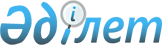 О внесении изменений и дополнений в приказ исполняющего обязанности Министра энергетики Республики Казахстан от 4 декабря 2015 года № 695 "Об утверждении перечня продукции (товаров), на которую (которые) распространяются расширенные обязательства производителей (импортеров)" и в приказ Министра энергетики Республики Казахстан от 25декабря 2015 года № 762 "Об утверждении Методики расчета платы за организацию сбора, транспортировки, переработки, обезвреживания, использования и (или) утилизации отходов"
					
			Утративший силу
			
			
		
					Приказ Министра экологии, геологии и природных ресурсов Республики Казахстан от 13 мая 2021 года № 136. Зарегистрирован в Министерстве юстиции Республики Казахстан 18 мая 2021 года № 22767. Утратил силу приказом и.о. Министра экологии, геологии и природных ресурсов Республики Казахстан от 2 ноября 2021 года № 448.
      Сноска. Утратил силу приказом и.о. Министра экологии, геологии и природных ресурсов РК от 02.11.2021 № 448 (вводится в действие по истечении шестидесяти календарных дней после дня его первого официального опубликования).
      ПРИКАЗЫВАЮ:
      1. Внести в некоторые приказы Министерства энергетики Республики Казахстан следующие изменения и дополнения:
      1) в приказ исполняющего обязанности Министра энергетики Республики Казахстан от 4 декабря 2015 года № 695 "Об утверждении перечня продукции (товаров), на которую (которые) распространяются расширенные обязательства производителей (импортеров)" (зарегистрирован в Реестре государственной регистрации нормативных правовых актов за № 12565, опубликован 19 января 2016 года в Информационно-правовой системе "Әділет") следующие изменение:
      в Перечне продукции (товаров), на которую (которые) распространяются расширенные обязательства производителей (импортеров), утвержденным указанным приказом:
      строку, порядковый номер 4.1. изложить в следующей редакции:
      "
      ";
      2) в приказ Министра энергетики Республики Казахстан от 25 декабря 2015 года № 762 "Об утверждении Методики расчета платы за организацию сбора, транспортировки, переработки, обезвреживания, использования и (или) утилизации отходов" (зарегистрирован в Реестре государственной регистрации нормативных правовых актов за № 12753, опубликован 19 января 2016 года в Информационно-правовой системе "Әділет") следующие изменения и дополнения:
      в Методике расчета платы за организацию сбора, транспортировки, переработки, обезвреживания, использования и (или) утилизации отходов, утвержденной указанным приказом:
      дополнить пунктом 5-1 следующего содержания:
      "5-1. В соответствии с Правилами реализации расширенных обязательств производителей (импортеров) производители и импортеры продукции (товаров) в упаковке для исчисления суммы платы вправе использовать информацию из справочника усредненных показателей массы единиц упаковки продукции и (или) продукции, предусмотренных в перечне продукции, на которую распространяются расширенные обязательств производителей (импортеров) (далее – справочник) согласно приложению 2 к настоящему приказу.
      Информация о применении справочника оформляется по форме, согласно приложению 3 к настоящему приказу.";
      пункт 8 изложить в следующей редакции:
      "8. Плата в отношении автотранспортных средств уплачивается Оператору по базовым ставкам и коэффициентам согласно приложению 4 к настоящей Методике, однократно за каждое автотранспортное средство.";
      пункт 8-1 изложить в следующей редакции:
      "8-1. Базовые ставки утилизационного сбора и коэффициенты, применяемые к базовой ставке утилизационного сбора в отношении автотранспортных средств и самоходной сельскохозяйственной техники, представляются уполномоченным органом в области государственной поддержки индустриальной деятельности.";
      дополнить приложениями 2 и 3 согласно приложениям 1 и 2 к настоящему приказу;
      приложение 2 к указанной Методике изложить согласно приложению 3 к настоящему приказу.
      2. Департаменту государственной политики управления отходами Министерства экологии, геологии и природных ресурсов Республики Казахстан в установленном законодательством Республики Казахстан порядке обеспечить:
      1) государственную регистрацию настоящего приказа в Министерстве юстиции Республики Казахстан;
      2) размещение настоящего приказа на интернет-ресурсе Министерства экологии, геологии и природных ресурсов Республики Казахстан после его официального опубликования;
      3) в течение десяти рабочих дней после государственной регистрации настоящего приказа представление в Департамент юридической службы Министерства экологии, геологии и природных ресурсов Республики Казахстан сведений об исполнении мероприятий, предусмотренных подпунктами 1) и 2) настоящего пункта.
      3. Контроль за исполнением настоящего приказа возложить на курирующего вице-министра экологии, геологии и природных ресурсов Республики Казахстан.
      4. Настоящий приказ вводится в действие по истечении десяти календарных дней после дня его первого официального опубликования. Справочник усредненных показателей массы единиц упаковки продукции и (или) продукции, предусмотренных в перечне продукции (товаров), на которую (которые) распространяются расширенные обязательства производителей (импортеров)
      *Примечание: Перечень продукции (товаров), на которую (которые) распространяются расширенные обязательства производителей (импортеров), утверждаемый в соответствии с Экологическим кодексом Республики Казахстан.
      **Примечание: в соответствии с межгосударственным стандартом ГОСТ 8273-75 "Бумага оберточная.  
      Технические условия".
      Форма Информация о применении Справочника усредненных показателей массы единиц упаковки продукции и (или) продукции, предусмотренных в перечне продукции (товаров), на которую (которые) распространяются расширенные обязательства производителей (импортеров)
      __________________________________________________________________
      Наименование юридического лица / индивидуального предпринимателя
      __________________________________________________________________
      БИН/ИИН
      _________________________________________________________________
      Дата ввоза
      Сведения об импортированных товарах в упаковке:
      ____________________________________________ ______________________                   (ФИО руководителя)                         (подпись)
      ___________________________________________________________________                   (ФИО лица, ответственного за составление информации)
      Дата составления "__" _________ 20__ год Базовая ставка и коэффициенты платы за утилизацию в отношении автотранспортных средств и самоходной сельскохозяйственной техники
					© 2012. РГП на ПХВ «Институт законодательства и правовой информации Республики Казахстан» Министерства юстиции Республики Казахстан
				
4.1.
2710 19 820 0
моторные масла, компрессорное смазочное масло, турбинное смазочное масло, за исключением моторных масел для двухтактных двигателей
      Министр экологии, геологиии природных ресурсов Республики Казахстан 

М. Мирзагалиев
Приложение 1 к приказу
Министра экологии, геологии и
природных ресурсов
Республики Казахстан
от 13 мая 2021 года № 136Приложение 2 к Методике 
расчета платы за организацию 
сбора, транспортировки,
переработки, обезвреживания,
использования и (или)
утилизации отходов 1 2 3 4 5 6 6 № Вид продукции (товара) либо ее (его) упаковки Характеристика продукции (товара) Дополнительная характеристика Усредненный показатель массы продукции (товара) код ТН ВЭД продукции (товара) из Перечня* код ТН ВЭД продукции (товара) из Перечня*
Раздел 1. Металлическая упаковка
Раздел 1. Металлическая упаковка
Раздел 1. Металлическая упаковка
Раздел 1. Металлическая упаковка
Раздел 1. Металлическая упаковка
Раздел 1. Металлическая упаковка
Раздел 1. Металлическая упаковка
1.1.
Банки, бутылки металлические
Вместимость, дм3 (л)
Вместимость, см3 (мл)
Усредненный показатель массы единицы упаковки, гр
0210, 0303, 0304, 0305, 0306, 0307, 0308, 0402, 0403, 0404, 0409 00 000 0, 0811, 0812, 0813, 0814 00 000 0, 0901, 0902, 0903 00 000 0, 0904, 0905, 0906, 907, 0908, 0909, 0910, 1501, 1502, 1504, 1506 00 000 0, 1509, 1510 00, 1512, 1516, 1517, 1602, 1603 00, 1604, 1605, 1805 00 000 0, 1806, 2001, 2002, 2003, 2004, 2005, 2006 00, 2007, 2008, 2009, 2101, 2101, 2103, 2203 00, 3205 00 000 0, 3207, 3208, 3209, 3210 00, 3212, 3213, 3214, 3215, 3303 00, 3304, 3305, 3306, 3307, 3401, 3402
0210, 0303, 0304, 0305, 0306, 0307, 0308, 0402, 0403, 0404, 0409 00 000 0, 0811, 0812, 0813, 0814 00 000 0, 0901, 0902, 0903 00 000 0, 0904, 0905, 0906, 907, 0908, 0909, 0910, 1501, 1502, 1504, 1506 00 000 0, 1509, 1510 00, 1512, 1516, 1517, 1602, 1603 00, 1604, 1605, 1805 00 000 0, 1806, 2001, 2002, 2003, 2004, 2005, 2006 00, 2007, 2008, 2009, 2101, 2101, 2103, 2203 00, 3205 00 000 0, 3207, 3208, 3209, 3210 00, 3212, 3213, 3214, 3215, 3303 00, 3304, 3305, 3306, 3307, 3401, 3402
1.1.1.
Банки, бутылки металлические
0,001-0,235
1-235
39,1
0210, 0303, 0304, 0305, 0306, 0307, 0308, 0402, 0403, 0404, 0409 00 000 0, 0811, 0812, 0813, 0814 00 000 0, 0901, 0902, 0903 00 000 0, 0904, 0905, 0906, 907, 0908, 0909, 0910, 1501, 1502, 1504, 1506 00 000 0, 1509, 1510 00, 1512, 1516, 1517, 1602, 1603 00, 1604, 1605, 1805 00 000 0, 1806, 2001, 2002, 2003, 2004, 2005, 2006 00, 2007, 2008, 2009, 2101, 2101, 2103, 2203 00, 3205 00 000 0, 3207, 3208, 3209, 3210 00, 3212, 3213, 3214, 3215, 3303 00, 3304, 3305, 3306, 3307, 3401, 3402
0210, 0303, 0304, 0305, 0306, 0307, 0308, 0402, 0403, 0404, 0409 00 000 0, 0811, 0812, 0813, 0814 00 000 0, 0901, 0902, 0903 00 000 0, 0904, 0905, 0906, 907, 0908, 0909, 0910, 1501, 1502, 1504, 1506 00 000 0, 1509, 1510 00, 1512, 1516, 1517, 1602, 1603 00, 1604, 1605, 1805 00 000 0, 1806, 2001, 2002, 2003, 2004, 2005, 2006 00, 2007, 2008, 2009, 2101, 2101, 2103, 2203 00, 3205 00 000 0, 3207, 3208, 3209, 3210 00, 3212, 3213, 3214, 3215, 3303 00, 3304, 3305, 3306, 3307, 3401, 3402
1.1.2.
Банки, бутылки металлические
0,236-0,320
236-320
41,5
0210, 0303, 0304, 0305, 0306, 0307, 0308, 0402, 0403, 0404, 0409 00 000 0, 0811, 0812, 0813, 0814 00 000 0, 0901, 0902, 0903 00 000 0, 0904, 0905, 0906, 907, 0908, 0909, 0910, 1501, 1502, 1504, 1506 00 000 0, 1509, 1510 00, 1512, 1516, 1517, 1602, 1603 00, 1604, 1605, 1805 00 000 0, 1806, 2001, 2002, 2003, 2004, 2005, 2006 00, 2007, 2008, 2009, 2101, 2101, 2103, 2203 00, 3205 00 000 0, 3207, 3208, 3209, 3210 00, 3212, 3213, 3214, 3215, 3303 00, 3304, 3305, 3306, 3307, 3401, 3402
0210, 0303, 0304, 0305, 0306, 0307, 0308, 0402, 0403, 0404, 0409 00 000 0, 0811, 0812, 0813, 0814 00 000 0, 0901, 0902, 0903 00 000 0, 0904, 0905, 0906, 907, 0908, 0909, 0910, 1501, 1502, 1504, 1506 00 000 0, 1509, 1510 00, 1512, 1516, 1517, 1602, 1603 00, 1604, 1605, 1805 00 000 0, 1806, 2001, 2002, 2003, 2004, 2005, 2006 00, 2007, 2008, 2009, 2101, 2101, 2103, 2203 00, 3205 00 000 0, 3207, 3208, 3209, 3210 00, 3212, 3213, 3214, 3215, 3303 00, 3304, 3305, 3306, 3307, 3401, 3402
1.1.3.
Банки, бутылки металлические
0,321-0,365
321-365
44
0210, 0303, 0304, 0305, 0306, 0307, 0308, 0402, 0403, 0404, 0409 00 000 0, 0811, 0812, 0813, 0814 00 000 0, 0901, 0902, 0903 00 000 0, 0904, 0905, 0906, 907, 0908, 0909, 0910, 1501, 1502, 1504, 1506 00 000 0, 1509, 1510 00, 1512, 1516, 1517, 1602, 1603 00, 1604, 1605, 1805 00 000 0, 1806, 2001, 2002, 2003, 2004, 2005, 2006 00, 2007, 2008, 2009, 2101, 2101, 2103, 2203 00, 3205 00 000 0, 3207, 3208, 3209, 3210 00, 3212, 3213, 3214, 3215, 3303 00, 3304, 3305, 3306, 3307, 3401, 3402
0210, 0303, 0304, 0305, 0306, 0307, 0308, 0402, 0403, 0404, 0409 00 000 0, 0811, 0812, 0813, 0814 00 000 0, 0901, 0902, 0903 00 000 0, 0904, 0905, 0906, 907, 0908, 0909, 0910, 1501, 1502, 1504, 1506 00 000 0, 1509, 1510 00, 1512, 1516, 1517, 1602, 1603 00, 1604, 1605, 1805 00 000 0, 1806, 2001, 2002, 2003, 2004, 2005, 2006 00, 2007, 2008, 2009, 2101, 2101, 2103, 2203 00, 3205 00 000 0, 3207, 3208, 3209, 3210 00, 3212, 3213, 3214, 3215, 3303 00, 3304, 3305, 3306, 3307, 3401, 3402
1.1.4.
Банки, бутылки металлические
0,366-0,445
366-445
48,6
0210, 0303, 0304, 0305, 0306, 0307, 0308, 0402, 0403, 0404, 0409 00 000 0, 0811, 0812, 0813, 0814 00 000 0, 0901, 0902, 0903 00 000 0, 0904, 0905, 0906, 907, 0908, 0909, 0910, 1501, 1502, 1504, 1506 00 000 0, 1509, 1510 00, 1512, 1516, 1517, 1602, 1603 00, 1604, 1605, 1805 00 000 0, 1806, 2001, 2002, 2003, 2004, 2005, 2006 00, 2007, 2008, 2009, 2101, 2101, 2103, 2203 00, 3205 00 000 0, 3207, 3208, 3209, 3210 00, 3212, 3213, 3214, 3215, 3303 00, 3304, 3305, 3306, 3307, 3401, 3402
0210, 0303, 0304, 0305, 0306, 0307, 0308, 0402, 0403, 0404, 0409 00 000 0, 0811, 0812, 0813, 0814 00 000 0, 0901, 0902, 0903 00 000 0, 0904, 0905, 0906, 907, 0908, 0909, 0910, 1501, 1502, 1504, 1506 00 000 0, 1509, 1510 00, 1512, 1516, 1517, 1602, 1603 00, 1604, 1605, 1805 00 000 0, 1806, 2001, 2002, 2003, 2004, 2005, 2006 00, 2007, 2008, 2009, 2101, 2101, 2103, 2203 00, 3205 00 000 0, 3207, 3208, 3209, 3210 00, 3212, 3213, 3214, 3215, 3303 00, 3304, 3305, 3306, 3307, 3401, 3402
1.1.5.
Банки, бутылки металлические
0,446-0,467
446-467
50,3
0210, 0303, 0304, 0305, 0306, 0307, 0308, 0402, 0403, 0404, 0409 00 000 0, 0811, 0812, 0813, 0814 00 000 0, 0901, 0902, 0903 00 000 0, 0904, 0905, 0906, 907, 0908, 0909, 0910, 1501, 1502, 1504, 1506 00 000 0, 1509, 1510 00, 1512, 1516, 1517, 1602, 1603 00, 1604, 1605, 1805 00 000 0, 1806, 2001, 2002, 2003, 2004, 2005, 2006 00, 2007, 2008, 2009, 2101, 2101, 2103, 2203 00, 3205 00 000 0, 3207, 3208, 3209, 3210 00, 3212, 3213, 3214, 3215, 3303 00, 3304, 3305, 3306, 3307, 3401, 3402
0210, 0303, 0304, 0305, 0306, 0307, 0308, 0402, 0403, 0404, 0409 00 000 0, 0811, 0812, 0813, 0814 00 000 0, 0901, 0902, 0903 00 000 0, 0904, 0905, 0906, 907, 0908, 0909, 0910, 1501, 1502, 1504, 1506 00 000 0, 1509, 1510 00, 1512, 1516, 1517, 1602, 1603 00, 1604, 1605, 1805 00 000 0, 1806, 2001, 2002, 2003, 2004, 2005, 2006 00, 2007, 2008, 2009, 2101, 2101, 2103, 2203 00, 3205 00 000 0, 3207, 3208, 3209, 3210 00, 3212, 3213, 3214, 3215, 3303 00, 3304, 3305, 3306, 3307, 3401, 3402
1.1.6.
Банки, бутылки металлические
0,468-0,478
468-478
51,9
0210, 0303, 0304, 0305, 0306, 0307, 0308, 0402, 0403, 0404, 0409 00 000 0, 0811, 0812, 0813, 0814 00 000 0, 0901, 0902, 0903 00 000 0, 0904, 0905, 0906, 907, 0908, 0909, 0910, 1501, 1502, 1504, 1506 00 000 0, 1509, 1510 00, 1512, 1516, 1517, 1602, 1603 00, 1604, 1605, 1805 00 000 0, 1806, 2001, 2002, 2003, 2004, 2005, 2006 00, 2007, 2008, 2009, 2101, 2101, 2103, 2203 00, 3205 00 000 0, 3207, 3208, 3209, 3210 00, 3212, 3213, 3214, 3215, 3303 00, 3304, 3305, 3306, 3307, 3401, 3402
0210, 0303, 0304, 0305, 0306, 0307, 0308, 0402, 0403, 0404, 0409 00 000 0, 0811, 0812, 0813, 0814 00 000 0, 0901, 0902, 0903 00 000 0, 0904, 0905, 0906, 907, 0908, 0909, 0910, 1501, 1502, 1504, 1506 00 000 0, 1509, 1510 00, 1512, 1516, 1517, 1602, 1603 00, 1604, 1605, 1805 00 000 0, 1806, 2001, 2002, 2003, 2004, 2005, 2006 00, 2007, 2008, 2009, 2101, 2101, 2103, 2203 00, 3205 00 000 0, 3207, 3208, 3209, 3210 00, 3212, 3213, 3214, 3215, 3303 00, 3304, 3305, 3306, 3307, 3401, 3402
1.1.7.
Банки, бутылки металлические
0,479-0,5
479-500
52,3
0210, 0303, 0304, 0305, 0306, 0307, 0308, 0402, 0403, 0404, 0409 00 000 0, 0811, 0812, 0813, 0814 00 000 0, 0901, 0902, 0903 00 000 0, 0904, 0905, 0906, 907, 0908, 0909, 0910, 1501, 1502, 1504, 1506 00 000 0, 1509, 1510 00, 1512, 1516, 1517, 1602, 1603 00, 1604, 1605, 1805 00 000 0, 1806, 2001, 2002, 2003, 2004, 2005, 2006 00, 2007, 2008, 2009, 2101, 2101, 2103, 2203 00, 3205 00 000 0, 3207, 3208, 3209, 3210 00, 3212, 3213, 3214, 3215, 3303 00, 3304, 3305, 3306, 3307, 3401, 3402
0210, 0303, 0304, 0305, 0306, 0307, 0308, 0402, 0403, 0404, 0409 00 000 0, 0811, 0812, 0813, 0814 00 000 0, 0901, 0902, 0903 00 000 0, 0904, 0905, 0906, 907, 0908, 0909, 0910, 1501, 1502, 1504, 1506 00 000 0, 1509, 1510 00, 1512, 1516, 1517, 1602, 1603 00, 1604, 1605, 1805 00 000 0, 1806, 2001, 2002, 2003, 2004, 2005, 2006 00, 2007, 2008, 2009, 2101, 2101, 2103, 2203 00, 3205 00 000 0, 3207, 3208, 3209, 3210 00, 3212, 3213, 3214, 3215, 3303 00, 3304, 3305, 3306, 3307, 3401, 3402
1.1.8.
Банки, бутылки металлические
0,501-0,940
501-940
69,3
0210, 0303, 0304, 0305, 0306, 0307, 0308, 0402, 0403, 0404, 0409 00 000 0, 0811, 0812, 0813, 0814 00 000 0, 0901, 0902, 0903 00 000 0, 0904, 0905, 0906, 907, 0908, 0909, 0910, 1501, 1502, 1504, 1506 00 000 0, 1509, 1510 00, 1512, 1516, 1517, 1602, 1603 00, 1604, 1605, 1805 00 000 0, 1806, 2001, 2002, 2003, 2004, 2005, 2006 00, 2007, 2008, 2009, 2101, 2101, 2103, 2203 00, 3205 00 000 0, 3207, 3208, 3209, 3210 00, 3212, 3213, 3214, 3215, 3303 00, 3304, 3305, 3306, 3307, 3401, 3402
0210, 0303, 0304, 0305, 0306, 0307, 0308, 0402, 0403, 0404, 0409 00 000 0, 0811, 0812, 0813, 0814 00 000 0, 0901, 0902, 0903 00 000 0, 0904, 0905, 0906, 907, 0908, 0909, 0910, 1501, 1502, 1504, 1506 00 000 0, 1509, 1510 00, 1512, 1516, 1517, 1602, 1603 00, 1604, 1605, 1805 00 000 0, 1806, 2001, 2002, 2003, 2004, 2005, 2006 00, 2007, 2008, 2009, 2101, 2101, 2103, 2203 00, 3205 00 000 0, 3207, 3208, 3209, 3210 00, 3212, 3213, 3214, 3215, 3303 00, 3304, 3305, 3306, 3307, 3401, 3402
1.1.9
Банки, бутылки металлические
0,941-0,975
941-975
76,1
0210, 0303, 0304, 0305, 0306, 0307, 0308, 0402, 0403, 0404, 0409 00 000 0, 0811, 0812, 0813, 0814 00 000 0, 0901, 0902, 0903 00 000 0, 0904, 0905, 0906, 907, 0908, 0909, 0910, 1501, 1502, 1504, 1506 00 000 0, 1509, 1510 00, 1512, 1516, 1517, 1602, 1603 00, 1604, 1605, 1805 00 000 0, 1806, 2001, 2002, 2003, 2004, 2005, 2006 00, 2007, 2008, 2009, 2101, 2101, 2103, 2203 00, 3205 00 000 0, 3207, 3208, 3209, 3210 00, 3212, 3213, 3214, 3215, 3303 00, 3304, 3305, 3306, 3307, 3401, 3402
0210, 0303, 0304, 0305, 0306, 0307, 0308, 0402, 0403, 0404, 0409 00 000 0, 0811, 0812, 0813, 0814 00 000 0, 0901, 0902, 0903 00 000 0, 0904, 0905, 0906, 907, 0908, 0909, 0910, 1501, 1502, 1504, 1506 00 000 0, 1509, 1510 00, 1512, 1516, 1517, 1602, 1603 00, 1604, 1605, 1805 00 000 0, 1806, 2001, 2002, 2003, 2004, 2005, 2006 00, 2007, 2008, 2009, 2101, 2101, 2103, 2203 00, 3205 00 000 0, 3207, 3208, 3209, 3210 00, 3212, 3213, 3214, 3215, 3303 00, 3304, 3305, 3306, 3307, 3401, 3402
1.1.10
Банки, бутылки металлические
0,976-1,020
976-1020
96,3
0210, 0303, 0304, 0305, 0306, 0307, 0308, 0402, 0403, 0404, 0409 00 000 0, 0811, 0812, 0813, 0814 00 000 0, 0901, 0902, 0903 00 000 0, 0904, 0905, 0906, 907, 0908, 0909, 0910, 1501, 1502, 1504, 1506 00 000 0, 1509, 1510 00, 1512, 1516, 1517, 1602, 1603 00, 1604, 1605, 1805 00 000 0, 1806, 2001, 2002, 2003, 2004, 2005, 2006 00, 2007, 2008, 2009, 2101, 2101, 2103, 2203 00, 3205 00 000 0, 3207, 3208, 3209, 3210 00, 3212, 3213, 3214, 3215, 3303 00, 3304, 3305, 3306, 3307, 3401, 3402
0210, 0303, 0304, 0305, 0306, 0307, 0308, 0402, 0403, 0404, 0409 00 000 0, 0811, 0812, 0813, 0814 00 000 0, 0901, 0902, 0903 00 000 0, 0904, 0905, 0906, 907, 0908, 0909, 0910, 1501, 1502, 1504, 1506 00 000 0, 1509, 1510 00, 1512, 1516, 1517, 1602, 1603 00, 1604, 1605, 1805 00 000 0, 1806, 2001, 2002, 2003, 2004, 2005, 2006 00, 2007, 2008, 2009, 2101, 2101, 2103, 2203 00, 3205 00 000 0, 3207, 3208, 3209, 3210 00, 3212, 3213, 3214, 3215, 3303 00, 3304, 3305, 3306, 3307, 3401, 3402
1.1.11
Банки, бутылки металлические
более 1,020
более 1020
114
0210, 0303, 0304, 0305, 0306, 0307, 0308, 0402, 0403, 0404, 0409 00 000 0, 0811, 0812, 0813, 0814 00 000 0, 0901, 0902, 0903 00 000 0, 0904, 0905, 0906, 907, 0908, 0909, 0910, 1501, 1502, 1504, 1506 00 000 0, 1509, 1510 00, 1512, 1516, 1517, 1602, 1603 00, 1604, 1605, 1805 00 000 0, 1806, 2001, 2002, 2003, 2004, 2005, 2006 00, 2007, 2008, 2009, 2101, 2101, 2103, 2203 00, 3205 00 000 0, 3207, 3208, 3209, 3210 00, 3212, 3213, 3214, 3215, 3303 00, 3304, 3305, 3306, 3307, 3401, 3402
0210, 0303, 0304, 0305, 0306, 0307, 0308, 0402, 0403, 0404, 0409 00 000 0, 0811, 0812, 0813, 0814 00 000 0, 0901, 0902, 0903 00 000 0, 0904, 0905, 0906, 907, 0908, 0909, 0910, 1501, 1502, 1504, 1506 00 000 0, 1509, 1510 00, 1512, 1516, 1517, 1602, 1603 00, 1604, 1605, 1805 00 000 0, 1806, 2001, 2002, 2003, 2004, 2005, 2006 00, 2007, 2008, 2009, 2101, 2101, 2103, 2203 00, 3205 00 000 0, 3207, 3208, 3209, 3210 00, 3212, 3213, 3214, 3215, 3303 00, 3304, 3305, 3306, 3307, 3401, 3402
1.2.
Фольга алюминиевая
Толщина, мм.
 -
Усредненный показатель массы 1м2 фольги, гр
1806, 2402, 2403 11 000 0, 2403 99 100 0, 3506
1806, 2402, 2403 11 000 0, 2403 99 100 0, 3506
1.2.1.
Фольга алюминиевая
0,006-0,011
 -
24
1806, 2402, 2403 11 000 0, 2403 99 100 0, 3506
1806, 2402, 2403 11 000 0, 2403 99 100 0, 3506
1.2.2.
Фольга алюминиевая
0,012-0,015
 -
38,4
1806, 2402, 2403 11 000 0, 2403 99 100 0, 3506
1806, 2402, 2403 11 000 0, 2403 99 100 0, 3506
1.2.3.
Фольга алюминиевая
0,016-0,035
 -
64,8
1806, 2402, 2403 11 000 0, 2403 99 100 0, 3506
1806, 2402, 2403 11 000 0, 2403 99 100 0, 3506
1.2.4.
Фольга алюминиевая
0,036-0,045
 -
114,8
1806, 2402, 2403 11 000 0, 2403 99 100 0, 3506
1806, 2402, 2403 11 000 0, 2403 99 100 0, 3506
1.2.5.
Фольга алюминиевая
0,046-0,055
 -
135
1806, 2402, 2403 11 000 0, 2403 99 100 0, 3506
1806, 2402, 2403 11 000 0, 2403 99 100 0, 3506
1.2.6.
Фольга алюминиевая
0,056-0,070
 -
148,5
1806, 2402, 2403 11 000 0, 2403 99 100 0, 3506
1806, 2402, 2403 11 000 0, 2403 99 100 0, 3506
1.2.7.
Фольга алюминиевая
0,071-0,090
 -
216
1806, 2402, 2403 11 000 0, 2403 99 100 0, 3506
1806, 2402, 2403 11 000 0, 2403 99 100 0, 3506
1.2.8
Фольга алюминиевая
0,091-0,150
 -
333
1806, 2402, 2403 11 000 0, 2403 99 100 0, 3506
1806, 2402, 2403 11 000 0, 2403 99 100 0, 3506
1.2.9.
Фольга алюминиевая
0,151-0,240
 -
513
1806, 2402, 2403 11 000 0, 2403 99 100 0, 3506
1806, 2402, 2403 11 000 0, 2403 99 100 0, 3506
Раздел 2. Полимерная упаковка
Раздел 2. Полимерная упаковка
Раздел 2. Полимерная упаковка
Раздел 2. Полимерная упаковка
Раздел 2. Полимерная упаковка
Раздел 2. Полимерная упаковка
Раздел 2. Полимерная упаковка
2.1.
Коробка из полимерных материалов.
Объем, дм3 (л)
Вместимость, см3 (мл)
Усредненный показатель массы единицы упаковки, гр
05, 0701, 0703, 0704, 0705, 0706, 0707 00, 0708, 0709, 0710, 0711, 0712, 0713, 0714, 0409 00 000 0, 0801, 0802, 0803, 0804, 0805, 0806, 0807, 0808, 0809, 0810, 0811, 0813, 0814 00 000 0, 1704, 1806, 1905, 3403, 3404, 3405, 3406 00 000 0, 3924
05, 0701, 0703, 0704, 0705, 0706, 0707 00, 0708, 0709, 0710, 0711, 0712, 0713, 0714, 0409 00 000 0, 0801, 0802, 0803, 0804, 0805, 0806, 0807, 0808, 0809, 0810, 0811, 0813, 0814 00 000 0, 1704, 1806, 1905, 3403, 3404, 3405, 3406 00 000 0, 3924
2.1.1.
Коробка из полимерных материалов.
0-0,5
0-500
15,7
05, 0701, 0703, 0704, 0705, 0706, 0707 00, 0708, 0709, 0710, 0711, 0712, 0713, 0714, 0409 00 000 0, 0801, 0802, 0803, 0804, 0805, 0806, 0807, 0808, 0809, 0810, 0811, 0813, 0814 00 000 0, 1704, 1806, 1905, 3403, 3404, 3405, 3406 00 000 0, 3924
05, 0701, 0703, 0704, 0705, 0706, 0707 00, 0708, 0709, 0710, 0711, 0712, 0713, 0714, 0409 00 000 0, 0801, 0802, 0803, 0804, 0805, 0806, 0807, 0808, 0809, 0810, 0811, 0813, 0814 00 000 0, 1704, 1806, 1905, 3403, 3404, 3405, 3406 00 000 0, 3924
2.1.2.
Коробка из полимерных материалов.
0,501-1,5
501-1500
19,8
05, 0701, 0703, 0704, 0705, 0706, 0707 00, 0708, 0709, 0710, 0711, 0712, 0713, 0714, 0409 00 000 0, 0801, 0802, 0803, 0804, 0805, 0806, 0807, 0808, 0809, 0810, 0811, 0813, 0814 00 000 0, 1704, 1806, 1905, 3403, 3404, 3405, 3406 00 000 0, 3924
05, 0701, 0703, 0704, 0705, 0706, 0707 00, 0708, 0709, 0710, 0711, 0712, 0713, 0714, 0409 00 000 0, 0801, 0802, 0803, 0804, 0805, 0806, 0807, 0808, 0809, 0810, 0811, 0813, 0814 00 000 0, 1704, 1806, 1905, 3403, 3404, 3405, 3406 00 000 0, 3924
2.1.3.
Коробка из полимерных материалов.
1,501-5,0
1501-5000
36,4
05, 0701, 0703, 0704, 0705, 0706, 0707 00, 0708, 0709, 0710, 0711, 0712, 0713, 0714, 0409 00 000 0, 0801, 0802, 0803, 0804, 0805, 0806, 0807, 0808, 0809, 0810, 0811, 0813, 0814 00 000 0, 1704, 1806, 1905, 3403, 3404, 3405, 3406 00 000 0, 3924
05, 0701, 0703, 0704, 0705, 0706, 0707 00, 0708, 0709, 0710, 0711, 0712, 0713, 0714, 0409 00 000 0, 0801, 0802, 0803, 0804, 0805, 0806, 0807, 0808, 0809, 0810, 0811, 0813, 0814 00 000 0, 1704, 1806, 1905, 3403, 3404, 3405, 3406 00 000 0, 3924
2.1.4.
Коробка из полимерных материалов.
5,001-12
5001-12000
119,4
05, 0701, 0703, 0704, 0705, 0706, 0707 00, 0708, 0709, 0710, 0711, 0712, 0713, 0714, 0409 00 000 0, 0801, 0802, 0803, 0804, 0805, 0806, 0807, 0808, 0809, 0810, 0811, 0813, 0814 00 000 0, 1704, 1806, 1905, 3403, 3404, 3405, 3406 00 000 0, 3924
05, 0701, 0703, 0704, 0705, 0706, 0707 00, 0708, 0709, 0710, 0711, 0712, 0713, 0714, 0409 00 000 0, 0801, 0802, 0803, 0804, 0805, 0806, 0807, 0808, 0809, 0810, 0811, 0813, 0814 00 000 0, 1704, 1806, 1905, 3403, 3404, 3405, 3406 00 000 0, 3924
2.1.5.
Коробка из полимерных материалов.
более 12
более 12000
533,5
05, 0701, 0703, 0704, 0705, 0706, 0707 00, 0708, 0709, 0710, 0711, 0712, 0713, 0714, 0409 00 000 0, 0801, 0802, 0803, 0804, 0805, 0806, 0807, 0808, 0809, 0810, 0811, 0813, 0814 00 000 0, 1704, 1806, 1905, 3403, 3404, 3405, 3406 00 000 0, 3924
05, 0701, 0703, 0704, 0705, 0706, 0707 00, 0708, 0709, 0710, 0711, 0712, 0713, 0714, 0409 00 000 0, 0801, 0802, 0803, 0804, 0805, 0806, 0807, 0808, 0809, 0810, 0811, 0813, 0814 00 000 0, 1704, 1806, 1905, 3403, 3404, 3405, 3406 00 000 0, 3924
2.2.
Стаканчики, лотки из полимерных материалов.
Объем, дм3 (л)
Вместимость, см3 (мл)
Усредненный показатель массы единицы упаковки, гр
0409 00 000 0, 0803, 0804, 0805, 0806, 0807, 0808, 0809, 0810, 0811, 0813, 0814 00 000 0
0409 00 000 0, 0803, 0804, 0805, 0806, 0807, 0808, 0809, 0810, 0811, 0813, 0814 00 000 0
2.2.1.
Стаканчики, лотки из полимерных материалов.
0-0,5
0-500
19,8
0409 00 000 0, 0803, 0804, 0805, 0806, 0807, 0808, 0809, 0810, 0811, 0813, 0814 00 000 0
0409 00 000 0, 0803, 0804, 0805, 0806, 0807, 0808, 0809, 0810, 0811, 0813, 0814 00 000 0
2.2.2.
Стаканчики, лотки из полимерных материалов.
0,501-1,5
501-1500
41,5
0409 00 000 0, 0803, 0804, 0805, 0806, 0807, 0808, 0809, 0810, 0811, 0813, 0814 00 000 0
0409 00 000 0, 0803, 0804, 0805, 0806, 0807, 0808, 0809, 0810, 0811, 0813, 0814 00 000 0
2.2.3.
Стаканчики, лотки из полимерных материалов.
1,501-5,0
1501-5000
77,3
0409 00 000 0, 0803, 0804, 0805, 0806, 0807, 0808, 0809, 0810, 0811, 0813, 0814 00 000 0
0409 00 000 0, 0803, 0804, 0805, 0806, 0807, 0808, 0809, 0810, 0811, 0813, 0814 00 000 0
2.2.4.
Стаканчики, лотки из полимерных материалов.
5,001-12
5001-12000
104,3
0409 00 000 0, 0803, 0804, 0805, 0806, 0807, 0808, 0809, 0810, 0811, 0813, 0814 00 000 0
0409 00 000 0, 0803, 0804, 0805, 0806, 0807, 0808, 0809, 0810, 0811, 0813, 0814 00 000 0
2.2.5.
Стаканчики, лотки из полимерных материалов.
более 12
более 12000
142,7
0409 00 000 0, 0803, 0804, 0805, 0806, 0807, 0808, 0809, 0810, 0811, 0813, 0814 00 000 0
0409 00 000 0, 0803, 0804, 0805, 0806, 0807, 0808, 0809, 0810, 0811, 0813, 0814 00 000 0
2.3.
Банки, бутылки, канистры, тубы, ведра из полимерных материалов
Объем, дм3 (л)
Вместимость, см3 (мл)
Усредненный показатель массы единицы упаковки, гр
0210, 0303, 0304, 0305, 0306, 0307, 0308, 0409 00 000 0, 0801, 0802, 0811, 0813, 0814 00 000 0, 2201, 2202, 2203 00, 3205 00 000 0, 3207, 3208, 3209, 3210 00, 3212, 3213, 3214, 3215, 3304, 3305, 3306, 3307, 3401, 3402, 3403, 3404, 3405, 3406 00 000 0, 3501, 3504 00, 3707, 3819 00 000 0, 3820 00 000 0, 3918
0210, 0303, 0304, 0305, 0306, 0307, 0308, 0409 00 000 0, 0801, 0802, 0811, 0813, 0814 00 000 0, 2201, 2202, 2203 00, 3205 00 000 0, 3207, 3208, 3209, 3210 00, 3212, 3213, 3214, 3215, 3304, 3305, 3306, 3307, 3401, 3402, 3403, 3404, 3405, 3406 00 000 0, 3501, 3504 00, 3707, 3819 00 000 0, 3820 00 000 0, 3918
2.3.1.
Банки, бутылки, канистры, тубы, ведра из полимерных материалов
0-0,5
0-500
21,1
0210, 0303, 0304, 0305, 0306, 0307, 0308, 0409 00 000 0, 0801, 0802, 0811, 0813, 0814 00 000 0, 2201, 2202, 2203 00, 3205 00 000 0, 3207, 3208, 3209, 3210 00, 3212, 3213, 3214, 3215, 3304, 3305, 3306, 3307, 3401, 3402, 3403, 3404, 3405, 3406 00 000 0, 3501, 3504 00, 3707, 3819 00 000 0, 3820 00 000 0, 3918
0210, 0303, 0304, 0305, 0306, 0307, 0308, 0409 00 000 0, 0801, 0802, 0811, 0813, 0814 00 000 0, 2201, 2202, 2203 00, 3205 00 000 0, 3207, 3208, 3209, 3210 00, 3212, 3213, 3214, 3215, 3304, 3305, 3306, 3307, 3401, 3402, 3403, 3404, 3405, 3406 00 000 0, 3501, 3504 00, 3707, 3819 00 000 0, 3820 00 000 0, 3918
2.3.2.
Банки, бутылки, канистры, тубы, ведра из полимерных материалов
0,501-1,5
501-1500
26,5
0210, 0303, 0304, 0305, 0306, 0307, 0308, 0409 00 000 0, 0801, 0802, 0811, 0813, 0814 00 000 0, 2201, 2202, 2203 00, 3205 00 000 0, 3207, 3208, 3209, 3210 00, 3212, 3213, 3214, 3215, 3304, 3305, 3306, 3307, 3401, 3402, 3403, 3404, 3405, 3406 00 000 0, 3501, 3504 00, 3707, 3819 00 000 0, 3820 00 000 0, 3918
0210, 0303, 0304, 0305, 0306, 0307, 0308, 0409 00 000 0, 0801, 0802, 0811, 0813, 0814 00 000 0, 2201, 2202, 2203 00, 3205 00 000 0, 3207, 3208, 3209, 3210 00, 3212, 3213, 3214, 3215, 3304, 3305, 3306, 3307, 3401, 3402, 3403, 3404, 3405, 3406 00 000 0, 3501, 3504 00, 3707, 3819 00 000 0, 3820 00 000 0, 3918
2.3.3.
Банки, бутылки, канистры, тубы, ведра из полимерных материалов
1,501-5,0
1501-5000
101,3
0210, 0303, 0304, 0305, 0306, 0307, 0308, 0409 00 000 0, 0801, 0802, 0811, 0813, 0814 00 000 0, 2201, 2202, 2203 00, 3205 00 000 0, 3207, 3208, 3209, 3210 00, 3212, 3213, 3214, 3215, 3304, 3305, 3306, 3307, 3401, 3402, 3403, 3404, 3405, 3406 00 000 0, 3501, 3504 00, 3707, 3819 00 000 0, 3820 00 000 0, 3918
0210, 0303, 0304, 0305, 0306, 0307, 0308, 0409 00 000 0, 0801, 0802, 0811, 0813, 0814 00 000 0, 2201, 2202, 2203 00, 3205 00 000 0, 3207, 3208, 3209, 3210 00, 3212, 3213, 3214, 3215, 3304, 3305, 3306, 3307, 3401, 3402, 3403, 3404, 3405, 3406 00 000 0, 3501, 3504 00, 3707, 3819 00 000 0, 3820 00 000 0, 3918
2.3.4.
Банки, бутылки, канистры, тубы, ведра из полимерных материалов
5,001-12
5001-12000
333,3
0210, 0303, 0304, 0305, 0306, 0307, 0308, 0409 00 000 0, 0801, 0802, 0811, 0813, 0814 00 000 0, 2201, 2202, 2203 00, 3205 00 000 0, 3207, 3208, 3209, 3210 00, 3212, 3213, 3214, 3215, 3304, 3305, 3306, 3307, 3401, 3402, 3403, 3404, 3405, 3406 00 000 0, 3501, 3504 00, 3707, 3819 00 000 0, 3820 00 000 0, 3918
0210, 0303, 0304, 0305, 0306, 0307, 0308, 0409 00 000 0, 0801, 0802, 0811, 0813, 0814 00 000 0, 2201, 2202, 2203 00, 3205 00 000 0, 3207, 3208, 3209, 3210 00, 3212, 3213, 3214, 3215, 3304, 3305, 3306, 3307, 3401, 3402, 3403, 3404, 3405, 3406 00 000 0, 3501, 3504 00, 3707, 3819 00 000 0, 3820 00 000 0, 3918
2.3.5.
Банки, бутылки, канистры, тубы, ведра из полимерных материалов
более 12
более 12000
720,6
0210, 0303, 0304, 0305, 0306, 0307, 0308, 0409 00 000 0, 0801, 0802, 0811, 0813, 0814 00 000 0, 2201, 2202, 2203 00, 3205 00 000 0, 3207, 3208, 3209, 3210 00, 3212, 3213, 3214, 3215, 3304, 3305, 3306, 3307, 3401, 3402, 3403, 3404, 3405, 3406 00 000 0, 3501, 3504 00, 3707, 3819 00 000 0, 3820 00 000 0, 3918
0210, 0303, 0304, 0305, 0306, 0307, 0308, 0409 00 000 0, 0801, 0802, 0811, 0813, 0814 00 000 0, 2201, 2202, 2203 00, 3205 00 000 0, 3207, 3208, 3209, 3210 00, 3212, 3213, 3214, 3215, 3304, 3305, 3306, 3307, 3401, 3402, 3403, 3404, 3405, 3406 00 000 0, 3501, 3504 00, 3707, 3819 00 000 0, 3820 00 000 0, 3918
2.4.
Пакет из полимерных материалов
Объем, дм3 (л)
Вместимость, см3 (мл)
Усредненный показатель массы единицы упаковки, гр
0303, 0304, 0305, 0306, 0307, 0308, 0405, 0406, 0701, 0702 00 000, 0703, 0704, 0705, 0706, 0707 00, 0708, 0709, 0710, 0711, 0712, 0713, 0714, 0801, 0802, 0803, 0804, 0805, 0806, 0807, 0808, 0809, 0810, 0811, 0813, 0814 00 000 0, 1005, 1006, 1008, 1101, 1102, 1103, 1104, 1105, 1106, 1107, 1108, 1201, 1202, 1206 00, 1208, 1517, 1601 00, 1701, 1702, 1704, 1805 00 000 0, 1806, 1902, 1901, 1904, 1905, 2102, 2101, 2103, 2105 00, 2501 00, 2523 30 000 0, 2523 90 000 0, 3501, 3604, 3605 00 000 0, 3701, 3702, 3703, 3704 00, 3705 00, 3706, 5006 00, 5109, 5207, 5406 00 000 0, 5511, 5601 21, 5601 22, 5601 29 000 0, 5701, 5702, 5703, 5704, 5705 00, 6101, 6102, 6103, 6104, 6105, 6106, 6107, 6108, 6109, 6110, 6111, 6112, 6113 00, 6114, 6115, 6116, 6117, 6201, 6202, 6203, 6204, 6205, 6206, 6207, 6208, 6209, 6210, 6211, 6212, 6213, 6214, 6215, 6216 00 000 0, 6217, 6301, 6302, 6303, 6304, 6305, 6306, 6307, 6401, 6402, 6403, 6404, 6405, 6501 00 000 0, 6502 00 000 0, 6504 00 000 0, 6505 00, 6506, 6507 00 000 0, 6603
0303, 0304, 0305, 0306, 0307, 0308, 0405, 0406, 0701, 0702 00 000, 0703, 0704, 0705, 0706, 0707 00, 0708, 0709, 0710, 0711, 0712, 0713, 0714, 0801, 0802, 0803, 0804, 0805, 0806, 0807, 0808, 0809, 0810, 0811, 0813, 0814 00 000 0, 1005, 1006, 1008, 1101, 1102, 1103, 1104, 1105, 1106, 1107, 1108, 1201, 1202, 1206 00, 1208, 1517, 1601 00, 1701, 1702, 1704, 1805 00 000 0, 1806, 1902, 1901, 1904, 1905, 2102, 2101, 2103, 2105 00, 2501 00, 2523 30 000 0, 2523 90 000 0, 3501, 3604, 3605 00 000 0, 3701, 3702, 3703, 3704 00, 3705 00, 3706, 5006 00, 5109, 5207, 5406 00 000 0, 5511, 5601 21, 5601 22, 5601 29 000 0, 5701, 5702, 5703, 5704, 5705 00, 6101, 6102, 6103, 6104, 6105, 6106, 6107, 6108, 6109, 6110, 6111, 6112, 6113 00, 6114, 6115, 6116, 6117, 6201, 6202, 6203, 6204, 6205, 6206, 6207, 6208, 6209, 6210, 6211, 6212, 6213, 6214, 6215, 6216 00 000 0, 6217, 6301, 6302, 6303, 6304, 6305, 6306, 6307, 6401, 6402, 6403, 6404, 6405, 6501 00 000 0, 6502 00 000 0, 6504 00 000 0, 6505 00, 6506, 6507 00 000 0, 6603
2.4.1.
Пакет из полимерных материалов
0,001-0,276
1-275
2,5
0303, 0304, 0305, 0306, 0307, 0308, 0405, 0406, 0701, 0702 00 000, 0703, 0704, 0705, 0706, 0707 00, 0708, 0709, 0710, 0711, 0712, 0713, 0714, 0801, 0802, 0803, 0804, 0805, 0806, 0807, 0808, 0809, 0810, 0811, 0813, 0814 00 000 0, 1005, 1006, 1008, 1101, 1102, 1103, 1104, 1105, 1106, 1107, 1108, 1201, 1202, 1206 00, 1208, 1517, 1601 00, 1701, 1702, 1704, 1805 00 000 0, 1806, 1902, 1901, 1904, 1905, 2102, 2101, 2103, 2105 00, 2501 00, 2523 30 000 0, 2523 90 000 0, 3501, 3604, 3605 00 000 0, 3701, 3702, 3703, 3704 00, 3705 00, 3706, 5006 00, 5109, 5207, 5406 00 000 0, 5511, 5601 21, 5601 22, 5601 29 000 0, 5701, 5702, 5703, 5704, 5705 00, 6101, 6102, 6103, 6104, 6105, 6106, 6107, 6108, 6109, 6110, 6111, 6112, 6113 00, 6114, 6115, 6116, 6117, 6201, 6202, 6203, 6204, 6205, 6206, 6207, 6208, 6209, 6210, 6211, 6212, 6213, 6214, 6215, 6216 00 000 0, 6217, 6301, 6302, 6303, 6304, 6305, 6306, 6307, 6401, 6402, 6403, 6404, 6405, 6501 00 000 0, 6502 00 000 0, 6504 00 000 0, 6505 00, 6506, 6507 00 000 0, 6603
0303, 0304, 0305, 0306, 0307, 0308, 0405, 0406, 0701, 0702 00 000, 0703, 0704, 0705, 0706, 0707 00, 0708, 0709, 0710, 0711, 0712, 0713, 0714, 0801, 0802, 0803, 0804, 0805, 0806, 0807, 0808, 0809, 0810, 0811, 0813, 0814 00 000 0, 1005, 1006, 1008, 1101, 1102, 1103, 1104, 1105, 1106, 1107, 1108, 1201, 1202, 1206 00, 1208, 1517, 1601 00, 1701, 1702, 1704, 1805 00 000 0, 1806, 1902, 1901, 1904, 1905, 2102, 2101, 2103, 2105 00, 2501 00, 2523 30 000 0, 2523 90 000 0, 3501, 3604, 3605 00 000 0, 3701, 3702, 3703, 3704 00, 3705 00, 3706, 5006 00, 5109, 5207, 5406 00 000 0, 5511, 5601 21, 5601 22, 5601 29 000 0, 5701, 5702, 5703, 5704, 5705 00, 6101, 6102, 6103, 6104, 6105, 6106, 6107, 6108, 6109, 6110, 6111, 6112, 6113 00, 6114, 6115, 6116, 6117, 6201, 6202, 6203, 6204, 6205, 6206, 6207, 6208, 6209, 6210, 6211, 6212, 6213, 6214, 6215, 6216 00 000 0, 6217, 6301, 6302, 6303, 6304, 6305, 6306, 6307, 6401, 6402, 6403, 6404, 6405, 6501 00 000 0, 6502 00 000 0, 6504 00 000 0, 6505 00, 6506, 6507 00 000 0, 6603
2.4.2.
Пакет из полимерных материалов
0,276-0,325
276-325
3,7
0303, 0304, 0305, 0306, 0307, 0308, 0405, 0406, 0701, 0702 00 000, 0703, 0704, 0705, 0706, 0707 00, 0708, 0709, 0710, 0711, 0712, 0713, 0714, 0801, 0802, 0803, 0804, 0805, 0806, 0807, 0808, 0809, 0810, 0811, 0813, 0814 00 000 0, 1005, 1006, 1008, 1101, 1102, 1103, 1104, 1105, 1106, 1107, 1108, 1201, 1202, 1206 00, 1208, 1517, 1601 00, 1701, 1702, 1704, 1805 00 000 0, 1806, 1902, 1901, 1904, 1905, 2102, 2101, 2103, 2105 00, 2501 00, 2523 30 000 0, 2523 90 000 0, 3501, 3604, 3605 00 000 0, 3701, 3702, 3703, 3704 00, 3705 00, 3706, 5006 00, 5109, 5207, 5406 00 000 0, 5511, 5601 21, 5601 22, 5601 29 000 0, 5701, 5702, 5703, 5704, 5705 00, 6101, 6102, 6103, 6104, 6105, 6106, 6107, 6108, 6109, 6110, 6111, 6112, 6113 00, 6114, 6115, 6116, 6117, 6201, 6202, 6203, 6204, 6205, 6206, 6207, 6208, 6209, 6210, 6211, 6212, 6213, 6214, 6215, 6216 00 000 0, 6217, 6301, 6302, 6303, 6304, 6305, 6306, 6307, 6401, 6402, 6403, 6404, 6405, 6501 00 000 0, 6502 00 000 0, 6504 00 000 0, 6505 00, 6506, 6507 00 000 0, 6603
0303, 0304, 0305, 0306, 0307, 0308, 0405, 0406, 0701, 0702 00 000, 0703, 0704, 0705, 0706, 0707 00, 0708, 0709, 0710, 0711, 0712, 0713, 0714, 0801, 0802, 0803, 0804, 0805, 0806, 0807, 0808, 0809, 0810, 0811, 0813, 0814 00 000 0, 1005, 1006, 1008, 1101, 1102, 1103, 1104, 1105, 1106, 1107, 1108, 1201, 1202, 1206 00, 1208, 1517, 1601 00, 1701, 1702, 1704, 1805 00 000 0, 1806, 1902, 1901, 1904, 1905, 2102, 2101, 2103, 2105 00, 2501 00, 2523 30 000 0, 2523 90 000 0, 3501, 3604, 3605 00 000 0, 3701, 3702, 3703, 3704 00, 3705 00, 3706, 5006 00, 5109, 5207, 5406 00 000 0, 5511, 5601 21, 5601 22, 5601 29 000 0, 5701, 5702, 5703, 5704, 5705 00, 6101, 6102, 6103, 6104, 6105, 6106, 6107, 6108, 6109, 6110, 6111, 6112, 6113 00, 6114, 6115, 6116, 6117, 6201, 6202, 6203, 6204, 6205, 6206, 6207, 6208, 6209, 6210, 6211, 6212, 6213, 6214, 6215, 6216 00 000 0, 6217, 6301, 6302, 6303, 6304, 6305, 6306, 6307, 6401, 6402, 6403, 6404, 6405, 6501 00 000 0, 6502 00 000 0, 6504 00 000 0, 6505 00, 6506, 6507 00 000 0, 6603
2.4.3.
Пакет из полимерных материалов
0,326-0,369
326-369
4,2
0303, 0304, 0305, 0306, 0307, 0308, 0405, 0406, 0701, 0702 00 000, 0703, 0704, 0705, 0706, 0707 00, 0708, 0709, 0710, 0711, 0712, 0713, 0714, 0801, 0802, 0803, 0804, 0805, 0806, 0807, 0808, 0809, 0810, 0811, 0813, 0814 00 000 0, 1005, 1006, 1008, 1101, 1102, 1103, 1104, 1105, 1106, 1107, 1108, 1201, 1202, 1206 00, 1208, 1517, 1601 00, 1701, 1702, 1704, 1805 00 000 0, 1806, 1902, 1901, 1904, 1905, 2102, 2101, 2103, 2105 00, 2501 00, 2523 30 000 0, 2523 90 000 0, 3501, 3604, 3605 00 000 0, 3701, 3702, 3703, 3704 00, 3705 00, 3706, 5006 00, 5109, 5207, 5406 00 000 0, 5511, 5601 21, 5601 22, 5601 29 000 0, 5701, 5702, 5703, 5704, 5705 00, 6101, 6102, 6103, 6104, 6105, 6106, 6107, 6108, 6109, 6110, 6111, 6112, 6113 00, 6114, 6115, 6116, 6117, 6201, 6202, 6203, 6204, 6205, 6206, 6207, 6208, 6209, 6210, 6211, 6212, 6213, 6214, 6215, 6216 00 000 0, 6217, 6301, 6302, 6303, 6304, 6305, 6306, 6307, 6401, 6402, 6403, 6404, 6405, 6501 00 000 0, 6502 00 000 0, 6504 00 000 0, 6505 00, 6506, 6507 00 000 0, 6603
0303, 0304, 0305, 0306, 0307, 0308, 0405, 0406, 0701, 0702 00 000, 0703, 0704, 0705, 0706, 0707 00, 0708, 0709, 0710, 0711, 0712, 0713, 0714, 0801, 0802, 0803, 0804, 0805, 0806, 0807, 0808, 0809, 0810, 0811, 0813, 0814 00 000 0, 1005, 1006, 1008, 1101, 1102, 1103, 1104, 1105, 1106, 1107, 1108, 1201, 1202, 1206 00, 1208, 1517, 1601 00, 1701, 1702, 1704, 1805 00 000 0, 1806, 1902, 1901, 1904, 1905, 2102, 2101, 2103, 2105 00, 2501 00, 2523 30 000 0, 2523 90 000 0, 3501, 3604, 3605 00 000 0, 3701, 3702, 3703, 3704 00, 3705 00, 3706, 5006 00, 5109, 5207, 5406 00 000 0, 5511, 5601 21, 5601 22, 5601 29 000 0, 5701, 5702, 5703, 5704, 5705 00, 6101, 6102, 6103, 6104, 6105, 6106, 6107, 6108, 6109, 6110, 6111, 6112, 6113 00, 6114, 6115, 6116, 6117, 6201, 6202, 6203, 6204, 6205, 6206, 6207, 6208, 6209, 6210, 6211, 6212, 6213, 6214, 6215, 6216 00 000 0, 6217, 6301, 6302, 6303, 6304, 6305, 6306, 6307, 6401, 6402, 6403, 6404, 6405, 6501 00 000 0, 6502 00 000 0, 6504 00 000 0, 6505 00, 6506, 6507 00 000 0, 6603
2.4.4.
Пакет из полимерных материалов
0,370-0,521
370-521
5,1
0303, 0304, 0305, 0306, 0307, 0308, 0405, 0406, 0701, 0702 00 000, 0703, 0704, 0705, 0706, 0707 00, 0708, 0709, 0710, 0711, 0712, 0713, 0714, 0801, 0802, 0803, 0804, 0805, 0806, 0807, 0808, 0809, 0810, 0811, 0813, 0814 00 000 0, 1005, 1006, 1008, 1101, 1102, 1103, 1104, 1105, 1106, 1107, 1108, 1201, 1202, 1206 00, 1208, 1517, 1601 00, 1701, 1702, 1704, 1805 00 000 0, 1806, 1902, 1901, 1904, 1905, 2102, 2101, 2103, 2105 00, 2501 00, 2523 30 000 0, 2523 90 000 0, 3501, 3604, 3605 00 000 0, 3701, 3702, 3703, 3704 00, 3705 00, 3706, 5006 00, 5109, 5207, 5406 00 000 0, 5511, 5601 21, 5601 22, 5601 29 000 0, 5701, 5702, 5703, 5704, 5705 00, 6101, 6102, 6103, 6104, 6105, 6106, 6107, 6108, 6109, 6110, 6111, 6112, 6113 00, 6114, 6115, 6116, 6117, 6201, 6202, 6203, 6204, 6205, 6206, 6207, 6208, 6209, 6210, 6211, 6212, 6213, 6214, 6215, 6216 00 000 0, 6217, 6301, 6302, 6303, 6304, 6305, 6306, 6307, 6401, 6402, 6403, 6404, 6405, 6501 00 000 0, 6502 00 000 0, 6504 00 000 0, 6505 00, 6506, 6507 00 000 0, 6603
0303, 0304, 0305, 0306, 0307, 0308, 0405, 0406, 0701, 0702 00 000, 0703, 0704, 0705, 0706, 0707 00, 0708, 0709, 0710, 0711, 0712, 0713, 0714, 0801, 0802, 0803, 0804, 0805, 0806, 0807, 0808, 0809, 0810, 0811, 0813, 0814 00 000 0, 1005, 1006, 1008, 1101, 1102, 1103, 1104, 1105, 1106, 1107, 1108, 1201, 1202, 1206 00, 1208, 1517, 1601 00, 1701, 1702, 1704, 1805 00 000 0, 1806, 1902, 1901, 1904, 1905, 2102, 2101, 2103, 2105 00, 2501 00, 2523 30 000 0, 2523 90 000 0, 3501, 3604, 3605 00 000 0, 3701, 3702, 3703, 3704 00, 3705 00, 3706, 5006 00, 5109, 5207, 5406 00 000 0, 5511, 5601 21, 5601 22, 5601 29 000 0, 5701, 5702, 5703, 5704, 5705 00, 6101, 6102, 6103, 6104, 6105, 6106, 6107, 6108, 6109, 6110, 6111, 6112, 6113 00, 6114, 6115, 6116, 6117, 6201, 6202, 6203, 6204, 6205, 6206, 6207, 6208, 6209, 6210, 6211, 6212, 6213, 6214, 6215, 6216 00 000 0, 6217, 6301, 6302, 6303, 6304, 6305, 6306, 6307, 6401, 6402, 6403, 6404, 6405, 6501 00 000 0, 6502 00 000 0, 6504 00 000 0, 6505 00, 6506, 6507 00 000 0, 6603
2.4.5.
Пакет из полимерных материалов
0,522-0,971
522-971
6
0303, 0304, 0305, 0306, 0307, 0308, 0405, 0406, 0701, 0702 00 000, 0703, 0704, 0705, 0706, 0707 00, 0708, 0709, 0710, 0711, 0712, 0713, 0714, 0801, 0802, 0803, 0804, 0805, 0806, 0807, 0808, 0809, 0810, 0811, 0813, 0814 00 000 0, 1005, 1006, 1008, 1101, 1102, 1103, 1104, 1105, 1106, 1107, 1108, 1201, 1202, 1206 00, 1208, 1517, 1601 00, 1701, 1702, 1704, 1805 00 000 0, 1806, 1902, 1901, 1904, 1905, 2102, 2101, 2103, 2105 00, 2501 00, 2523 30 000 0, 2523 90 000 0, 3501, 3604, 3605 00 000 0, 3701, 3702, 3703, 3704 00, 3705 00, 3706, 5006 00, 5109, 5207, 5406 00 000 0, 5511, 5601 21, 5601 22, 5601 29 000 0, 5701, 5702, 5703, 5704, 5705 00, 6101, 6102, 6103, 6104, 6105, 6106, 6107, 6108, 6109, 6110, 6111, 6112, 6113 00, 6114, 6115, 6116, 6117, 6201, 6202, 6203, 6204, 6205, 6206, 6207, 6208, 6209, 6210, 6211, 6212, 6213, 6214, 6215, 6216 00 000 0, 6217, 6301, 6302, 6303, 6304, 6305, 6306, 6307, 6401, 6402, 6403, 6404, 6405, 6501 00 000 0, 6502 00 000 0, 6504 00 000 0, 6505 00, 6506, 6507 00 000 0, 6603
0303, 0304, 0305, 0306, 0307, 0308, 0405, 0406, 0701, 0702 00 000, 0703, 0704, 0705, 0706, 0707 00, 0708, 0709, 0710, 0711, 0712, 0713, 0714, 0801, 0802, 0803, 0804, 0805, 0806, 0807, 0808, 0809, 0810, 0811, 0813, 0814 00 000 0, 1005, 1006, 1008, 1101, 1102, 1103, 1104, 1105, 1106, 1107, 1108, 1201, 1202, 1206 00, 1208, 1517, 1601 00, 1701, 1702, 1704, 1805 00 000 0, 1806, 1902, 1901, 1904, 1905, 2102, 2101, 2103, 2105 00, 2501 00, 2523 30 000 0, 2523 90 000 0, 3501, 3604, 3605 00 000 0, 3701, 3702, 3703, 3704 00, 3705 00, 3706, 5006 00, 5109, 5207, 5406 00 000 0, 5511, 5601 21, 5601 22, 5601 29 000 0, 5701, 5702, 5703, 5704, 5705 00, 6101, 6102, 6103, 6104, 6105, 6106, 6107, 6108, 6109, 6110, 6111, 6112, 6113 00, 6114, 6115, 6116, 6117, 6201, 6202, 6203, 6204, 6205, 6206, 6207, 6208, 6209, 6210, 6211, 6212, 6213, 6214, 6215, 6216 00 000 0, 6217, 6301, 6302, 6303, 6304, 6305, 6306, 6307, 6401, 6402, 6403, 6404, 6405, 6501 00 000 0, 6502 00 000 0, 6504 00 000 0, 6505 00, 6506, 6507 00 000 0, 6603
2.4.6.
Пакет из полимерных материалов
0,972-1,854
972-1854
6,3
0303, 0304, 0305, 0306, 0307, 0308, 0405, 0406, 0701, 0702 00 000, 0703, 0704, 0705, 0706, 0707 00, 0708, 0709, 0710, 0711, 0712, 0713, 0714, 0801, 0802, 0803, 0804, 0805, 0806, 0807, 0808, 0809, 0810, 0811, 0813, 0814 00 000 0, 1005, 1006, 1008, 1101, 1102, 1103, 1104, 1105, 1106, 1107, 1108, 1201, 1202, 1206 00, 1208, 1517, 1601 00, 1701, 1702, 1704, 1805 00 000 0, 1806, 1902, 1901, 1904, 1905, 2102, 2101, 2103, 2105 00, 2501 00, 2523 30 000 0, 2523 90 000 0, 3501, 3604, 3605 00 000 0, 3701, 3702, 3703, 3704 00, 3705 00, 3706, 5006 00, 5109, 5207, 5406 00 000 0, 5511, 5601 21, 5601 22, 5601 29 000 0, 5701, 5702, 5703, 5704, 5705 00, 6101, 6102, 6103, 6104, 6105, 6106, 6107, 6108, 6109, 6110, 6111, 6112, 6113 00, 6114, 6115, 6116, 6117, 6201, 6202, 6203, 6204, 6205, 6206, 6207, 6208, 6209, 6210, 6211, 6212, 6213, 6214, 6215, 6216 00 000 0, 6217, 6301, 6302, 6303, 6304, 6305, 6306, 6307, 6401, 6402, 6403, 6404, 6405, 6501 00 000 0, 6502 00 000 0, 6504 00 000 0, 6505 00, 6506, 6507 00 000 0, 6603
0303, 0304, 0305, 0306, 0307, 0308, 0405, 0406, 0701, 0702 00 000, 0703, 0704, 0705, 0706, 0707 00, 0708, 0709, 0710, 0711, 0712, 0713, 0714, 0801, 0802, 0803, 0804, 0805, 0806, 0807, 0808, 0809, 0810, 0811, 0813, 0814 00 000 0, 1005, 1006, 1008, 1101, 1102, 1103, 1104, 1105, 1106, 1107, 1108, 1201, 1202, 1206 00, 1208, 1517, 1601 00, 1701, 1702, 1704, 1805 00 000 0, 1806, 1902, 1901, 1904, 1905, 2102, 2101, 2103, 2105 00, 2501 00, 2523 30 000 0, 2523 90 000 0, 3501, 3604, 3605 00 000 0, 3701, 3702, 3703, 3704 00, 3705 00, 3706, 5006 00, 5109, 5207, 5406 00 000 0, 5511, 5601 21, 5601 22, 5601 29 000 0, 5701, 5702, 5703, 5704, 5705 00, 6101, 6102, 6103, 6104, 6105, 6106, 6107, 6108, 6109, 6110, 6111, 6112, 6113 00, 6114, 6115, 6116, 6117, 6201, 6202, 6203, 6204, 6205, 6206, 6207, 6208, 6209, 6210, 6211, 6212, 6213, 6214, 6215, 6216 00 000 0, 6217, 6301, 6302, 6303, 6304, 6305, 6306, 6307, 6401, 6402, 6403, 6404, 6405, 6501 00 000 0, 6502 00 000 0, 6504 00 000 0, 6505 00, 6506, 6507 00 000 0, 6603
2.4.7.
Пакет из полимерных материалов
1,855-2,275
1855-2275
8,7
0303, 0304, 0305, 0306, 0307, 0308, 0405, 0406, 0701, 0702 00 000, 0703, 0704, 0705, 0706, 0707 00, 0708, 0709, 0710, 0711, 0712, 0713, 0714, 0801, 0802, 0803, 0804, 0805, 0806, 0807, 0808, 0809, 0810, 0811, 0813, 0814 00 000 0, 1005, 1006, 1008, 1101, 1102, 1103, 1104, 1105, 1106, 1107, 1108, 1201, 1202, 1206 00, 1208, 1517, 1601 00, 1701, 1702, 1704, 1805 00 000 0, 1806, 1902, 1901, 1904, 1905, 2102, 2101, 2103, 2105 00, 2501 00, 2523 30 000 0, 2523 90 000 0, 3501, 3604, 3605 00 000 0, 3701, 3702, 3703, 3704 00, 3705 00, 3706, 5006 00, 5109, 5207, 5406 00 000 0, 5511, 5601 21, 5601 22, 5601 29 000 0, 5701, 5702, 5703, 5704, 5705 00, 6101, 6102, 6103, 6104, 6105, 6106, 6107, 6108, 6109, 6110, 6111, 6112, 6113 00, 6114, 6115, 6116, 6117, 6201, 6202, 6203, 6204, 6205, 6206, 6207, 6208, 6209, 6210, 6211, 6212, 6213, 6214, 6215, 6216 00 000 0, 6217, 6301, 6302, 6303, 6304, 6305, 6306, 6307, 6401, 6402, 6403, 6404, 6405, 6501 00 000 0, 6502 00 000 0, 6504 00 000 0, 6505 00, 6506, 6507 00 000 0, 6603
0303, 0304, 0305, 0306, 0307, 0308, 0405, 0406, 0701, 0702 00 000, 0703, 0704, 0705, 0706, 0707 00, 0708, 0709, 0710, 0711, 0712, 0713, 0714, 0801, 0802, 0803, 0804, 0805, 0806, 0807, 0808, 0809, 0810, 0811, 0813, 0814 00 000 0, 1005, 1006, 1008, 1101, 1102, 1103, 1104, 1105, 1106, 1107, 1108, 1201, 1202, 1206 00, 1208, 1517, 1601 00, 1701, 1702, 1704, 1805 00 000 0, 1806, 1902, 1901, 1904, 1905, 2102, 2101, 2103, 2105 00, 2501 00, 2523 30 000 0, 2523 90 000 0, 3501, 3604, 3605 00 000 0, 3701, 3702, 3703, 3704 00, 3705 00, 3706, 5006 00, 5109, 5207, 5406 00 000 0, 5511, 5601 21, 5601 22, 5601 29 000 0, 5701, 5702, 5703, 5704, 5705 00, 6101, 6102, 6103, 6104, 6105, 6106, 6107, 6108, 6109, 6110, 6111, 6112, 6113 00, 6114, 6115, 6116, 6117, 6201, 6202, 6203, 6204, 6205, 6206, 6207, 6208, 6209, 6210, 6211, 6212, 6213, 6214, 6215, 6216 00 000 0, 6217, 6301, 6302, 6303, 6304, 6305, 6306, 6307, 6401, 6402, 6403, 6404, 6405, 6501 00 000 0, 6502 00 000 0, 6504 00 000 0, 6505 00, 6506, 6507 00 000 0, 6603
2.4.8.
Пакет из полимерных материалов
2,276-2,3722
2276-2372
13,1
0303, 0304, 0305, 0306, 0307, 0308, 0405, 0406, 0701, 0702 00 000, 0703, 0704, 0705, 0706, 0707 00, 0708, 0709, 0710, 0711, 0712, 0713, 0714, 0801, 0802, 0803, 0804, 0805, 0806, 0807, 0808, 0809, 0810, 0811, 0813, 0814 00 000 0, 1005, 1006, 1008, 1101, 1102, 1103, 1104, 1105, 1106, 1107, 1108, 1201, 1202, 1206 00, 1208, 1517, 1601 00, 1701, 1702, 1704, 1805 00 000 0, 1806, 1902, 1901, 1904, 1905, 2102, 2101, 2103, 2105 00, 2501 00, 2523 30 000 0, 2523 90 000 0, 3501, 3604, 3605 00 000 0, 3701, 3702, 3703, 3704 00, 3705 00, 3706, 5006 00, 5109, 5207, 5406 00 000 0, 5511, 5601 21, 5601 22, 5601 29 000 0, 5701, 5702, 5703, 5704, 5705 00, 6101, 6102, 6103, 6104, 6105, 6106, 6107, 6108, 6109, 6110, 6111, 6112, 6113 00, 6114, 6115, 6116, 6117, 6201, 6202, 6203, 6204, 6205, 6206, 6207, 6208, 6209, 6210, 6211, 6212, 6213, 6214, 6215, 6216 00 000 0, 6217, 6301, 6302, 6303, 6304, 6305, 6306, 6307, 6401, 6402, 6403, 6404, 6405, 6501 00 000 0, 6502 00 000 0, 6504 00 000 0, 6505 00, 6506, 6507 00 000 0, 6603
0303, 0304, 0305, 0306, 0307, 0308, 0405, 0406, 0701, 0702 00 000, 0703, 0704, 0705, 0706, 0707 00, 0708, 0709, 0710, 0711, 0712, 0713, 0714, 0801, 0802, 0803, 0804, 0805, 0806, 0807, 0808, 0809, 0810, 0811, 0813, 0814 00 000 0, 1005, 1006, 1008, 1101, 1102, 1103, 1104, 1105, 1106, 1107, 1108, 1201, 1202, 1206 00, 1208, 1517, 1601 00, 1701, 1702, 1704, 1805 00 000 0, 1806, 1902, 1901, 1904, 1905, 2102, 2101, 2103, 2105 00, 2501 00, 2523 30 000 0, 2523 90 000 0, 3501, 3604, 3605 00 000 0, 3701, 3702, 3703, 3704 00, 3705 00, 3706, 5006 00, 5109, 5207, 5406 00 000 0, 5511, 5601 21, 5601 22, 5601 29 000 0, 5701, 5702, 5703, 5704, 5705 00, 6101, 6102, 6103, 6104, 6105, 6106, 6107, 6108, 6109, 6110, 6111, 6112, 6113 00, 6114, 6115, 6116, 6117, 6201, 6202, 6203, 6204, 6205, 6206, 6207, 6208, 6209, 6210, 6211, 6212, 6213, 6214, 6215, 6216 00 000 0, 6217, 6301, 6302, 6303, 6304, 6305, 6306, 6307, 6401, 6402, 6403, 6404, 6405, 6501 00 000 0, 6502 00 000 0, 6504 00 000 0, 6505 00, 6506, 6507 00 000 0, 6603
2.4.9.
Пакет из полимерных материалов
2,373-2,951
2373-2951
13,2
0303, 0304, 0305, 0306, 0307, 0308, 0405, 0406, 0701, 0702 00 000, 0703, 0704, 0705, 0706, 0707 00, 0708, 0709, 0710, 0711, 0712, 0713, 0714, 0801, 0802, 0803, 0804, 0805, 0806, 0807, 0808, 0809, 0810, 0811, 0813, 0814 00 000 0, 1005, 1006, 1008, 1101, 1102, 1103, 1104, 1105, 1106, 1107, 1108, 1201, 1202, 1206 00, 1208, 1517, 1601 00, 1701, 1702, 1704, 1805 00 000 0, 1806, 1902, 1901, 1904, 1905, 2102, 2101, 2103, 2105 00, 2501 00, 2523 30 000 0, 2523 90 000 0, 3501, 3604, 3605 00 000 0, 3701, 3702, 3703, 3704 00, 3705 00, 3706, 5006 00, 5109, 5207, 5406 00 000 0, 5511, 5601 21, 5601 22, 5601 29 000 0, 5701, 5702, 5703, 5704, 5705 00, 6101, 6102, 6103, 6104, 6105, 6106, 6107, 6108, 6109, 6110, 6111, 6112, 6113 00, 6114, 6115, 6116, 6117, 6201, 6202, 6203, 6204, 6205, 6206, 6207, 6208, 6209, 6210, 6211, 6212, 6213, 6214, 6215, 6216 00 000 0, 6217, 6301, 6302, 6303, 6304, 6305, 6306, 6307, 6401, 6402, 6403, 6404, 6405, 6501 00 000 0, 6502 00 000 0, 6504 00 000 0, 6505 00, 6506, 6507 00 000 0, 6603
0303, 0304, 0305, 0306, 0307, 0308, 0405, 0406, 0701, 0702 00 000, 0703, 0704, 0705, 0706, 0707 00, 0708, 0709, 0710, 0711, 0712, 0713, 0714, 0801, 0802, 0803, 0804, 0805, 0806, 0807, 0808, 0809, 0810, 0811, 0813, 0814 00 000 0, 1005, 1006, 1008, 1101, 1102, 1103, 1104, 1105, 1106, 1107, 1108, 1201, 1202, 1206 00, 1208, 1517, 1601 00, 1701, 1702, 1704, 1805 00 000 0, 1806, 1902, 1901, 1904, 1905, 2102, 2101, 2103, 2105 00, 2501 00, 2523 30 000 0, 2523 90 000 0, 3501, 3604, 3605 00 000 0, 3701, 3702, 3703, 3704 00, 3705 00, 3706, 5006 00, 5109, 5207, 5406 00 000 0, 5511, 5601 21, 5601 22, 5601 29 000 0, 5701, 5702, 5703, 5704, 5705 00, 6101, 6102, 6103, 6104, 6105, 6106, 6107, 6108, 6109, 6110, 6111, 6112, 6113 00, 6114, 6115, 6116, 6117, 6201, 6202, 6203, 6204, 6205, 6206, 6207, 6208, 6209, 6210, 6211, 6212, 6213, 6214, 6215, 6216 00 000 0, 6217, 6301, 6302, 6303, 6304, 6305, 6306, 6307, 6401, 6402, 6403, 6404, 6405, 6501 00 000 0, 6502 00 000 0, 6504 00 000 0, 6505 00, 6506, 6507 00 000 0, 6603
2.4.10.
Пакет из полимерных материалов
2,952-3,515
2952-3915
21,6
0303, 0304, 0305, 0306, 0307, 0308, 0405, 0406, 0701, 0702 00 000, 0703, 0704, 0705, 0706, 0707 00, 0708, 0709, 0710, 0711, 0712, 0713, 0714, 0801, 0802, 0803, 0804, 0805, 0806, 0807, 0808, 0809, 0810, 0811, 0813, 0814 00 000 0, 1005, 1006, 1008, 1101, 1102, 1103, 1104, 1105, 1106, 1107, 1108, 1201, 1202, 1206 00, 1208, 1517, 1601 00, 1701, 1702, 1704, 1805 00 000 0, 1806, 1902, 1901, 1904, 1905, 2102, 2101, 2103, 2105 00, 2501 00, 2523 30 000 0, 2523 90 000 0, 3501, 3604, 3605 00 000 0, 3701, 3702, 3703, 3704 00, 3705 00, 3706, 5006 00, 5109, 5207, 5406 00 000 0, 5511, 5601 21, 5601 22, 5601 29 000 0, 5701, 5702, 5703, 5704, 5705 00, 6101, 6102, 6103, 6104, 6105, 6106, 6107, 6108, 6109, 6110, 6111, 6112, 6113 00, 6114, 6115, 6116, 6117, 6201, 6202, 6203, 6204, 6205, 6206, 6207, 6208, 6209, 6210, 6211, 6212, 6213, 6214, 6215, 6216 00 000 0, 6217, 6301, 6302, 6303, 6304, 6305, 6306, 6307, 6401, 6402, 6403, 6404, 6405, 6501 00 000 0, 6502 00 000 0, 6504 00 000 0, 6505 00, 6506, 6507 00 000 0, 6603
0303, 0304, 0305, 0306, 0307, 0308, 0405, 0406, 0701, 0702 00 000, 0703, 0704, 0705, 0706, 0707 00, 0708, 0709, 0710, 0711, 0712, 0713, 0714, 0801, 0802, 0803, 0804, 0805, 0806, 0807, 0808, 0809, 0810, 0811, 0813, 0814 00 000 0, 1005, 1006, 1008, 1101, 1102, 1103, 1104, 1105, 1106, 1107, 1108, 1201, 1202, 1206 00, 1208, 1517, 1601 00, 1701, 1702, 1704, 1805 00 000 0, 1806, 1902, 1901, 1904, 1905, 2102, 2101, 2103, 2105 00, 2501 00, 2523 30 000 0, 2523 90 000 0, 3501, 3604, 3605 00 000 0, 3701, 3702, 3703, 3704 00, 3705 00, 3706, 5006 00, 5109, 5207, 5406 00 000 0, 5511, 5601 21, 5601 22, 5601 29 000 0, 5701, 5702, 5703, 5704, 5705 00, 6101, 6102, 6103, 6104, 6105, 6106, 6107, 6108, 6109, 6110, 6111, 6112, 6113 00, 6114, 6115, 6116, 6117, 6201, 6202, 6203, 6204, 6205, 6206, 6207, 6208, 6209, 6210, 6211, 6212, 6213, 6214, 6215, 6216 00 000 0, 6217, 6301, 6302, 6303, 6304, 6305, 6306, 6307, 6401, 6402, 6403, 6404, 6405, 6501 00 000 0, 6502 00 000 0, 6504 00 000 0, 6505 00, 6506, 6507 00 000 0, 6603
2.4.11.
Пакет из полимерных материалов
более 3,515
Более 3915
32,5
0303, 0304, 0305, 0306, 0307, 0308, 0405, 0406, 0701, 0702 00 000, 0703, 0704, 0705, 0706, 0707 00, 0708, 0709, 0710, 0711, 0712, 0713, 0714, 0801, 0802, 0803, 0804, 0805, 0806, 0807, 0808, 0809, 0810, 0811, 0813, 0814 00 000 0, 1005, 1006, 1008, 1101, 1102, 1103, 1104, 1105, 1106, 1107, 1108, 1201, 1202, 1206 00, 1208, 1517, 1601 00, 1701, 1702, 1704, 1805 00 000 0, 1806, 1902, 1901, 1904, 1905, 2102, 2101, 2103, 2105 00, 2501 00, 2523 30 000 0, 2523 90 000 0, 3501, 3604, 3605 00 000 0, 3701, 3702, 3703, 3704 00, 3705 00, 3706, 5006 00, 5109, 5207, 5406 00 000 0, 5511, 5601 21, 5601 22, 5601 29 000 0, 5701, 5702, 5703, 5704, 5705 00, 6101, 6102, 6103, 6104, 6105, 6106, 6107, 6108, 6109, 6110, 6111, 6112, 6113 00, 6114, 6115, 6116, 6117, 6201, 6202, 6203, 6204, 6205, 6206, 6207, 6208, 6209, 6210, 6211, 6212, 6213, 6214, 6215, 6216 00 000 0, 6217, 6301, 6302, 6303, 6304, 6305, 6306, 6307, 6401, 6402, 6403, 6404, 6405, 6501 00 000 0, 6502 00 000 0, 6504 00 000 0, 6505 00, 6506, 6507 00 000 0, 6603
0303, 0304, 0305, 0306, 0307, 0308, 0405, 0406, 0701, 0702 00 000, 0703, 0704, 0705, 0706, 0707 00, 0708, 0709, 0710, 0711, 0712, 0713, 0714, 0801, 0802, 0803, 0804, 0805, 0806, 0807, 0808, 0809, 0810, 0811, 0813, 0814 00 000 0, 1005, 1006, 1008, 1101, 1102, 1103, 1104, 1105, 1106, 1107, 1108, 1201, 1202, 1206 00, 1208, 1517, 1601 00, 1701, 1702, 1704, 1805 00 000 0, 1806, 1902, 1901, 1904, 1905, 2102, 2101, 2103, 2105 00, 2501 00, 2523 30 000 0, 2523 90 000 0, 3501, 3604, 3605 00 000 0, 3701, 3702, 3703, 3704 00, 3705 00, 3706, 5006 00, 5109, 5207, 5406 00 000 0, 5511, 5601 21, 5601 22, 5601 29 000 0, 5701, 5702, 5703, 5704, 5705 00, 6101, 6102, 6103, 6104, 6105, 6106, 6107, 6108, 6109, 6110, 6111, 6112, 6113 00, 6114, 6115, 6116, 6117, 6201, 6202, 6203, 6204, 6205, 6206, 6207, 6208, 6209, 6210, 6211, 6212, 6213, 6214, 6215, 6216 00 000 0, 6217, 6301, 6302, 6303, 6304, 6305, 6306, 6307, 6401, 6402, 6403, 6404, 6405, 6501 00 000 0, 6502 00 000 0, 6504 00 000 0, 6505 00, 6506, 6507 00 000 0, 6603
2.5.
Мешок из полимерных материалов
Объем, дм3 (л)
Вместимость, см3 (мл)
Усредненный показатель массы единицы упаковки, гр
0701, 0702 00 000, 0703, 0704, 0705, 0706, 0707 00, 0708, 0709, 0710, 0711, 0712, 0713, 0714, 0801, 0802, 0803, 0804, 0805, 0806, 0807, 0808, 0809, 0810, 0811, 0813, 0814 00 000 0, 1005, 1006, 1008, 1101, 1102, 1103, 1104, 1105, 1106, 1107, 1108, 1201, 1202, 1206 00, 1208, 1517, 1701, 1702, 1704, 1805 00 000 0, 1806, 1902, 1901, 1904, 1905, 2102, 2101, 2103, 2105 00, 2501 00, 2523 30 000 0, 2523 90 000 0, 3501, 3604, 3605 00 000 0, 3701, 3702, 3703, 3704 00, 3705 00, 3706, 5006 00, 5109, 5207, 5406 00 000 0, 5511, 5601 21, 5601 22, 5601 29 000 0, 5701, 5702, 5703, 5704, 5705 00, 6306, 6307, 6401, 6402, 6403, 6404, 6405, 6501 00 000 0, 6502 00 000 0, 6504 00 000 0, 6505 00, 6506, 6507 00 000 0, 6603
0701, 0702 00 000, 0703, 0704, 0705, 0706, 0707 00, 0708, 0709, 0710, 0711, 0712, 0713, 0714, 0801, 0802, 0803, 0804, 0805, 0806, 0807, 0808, 0809, 0810, 0811, 0813, 0814 00 000 0, 1005, 1006, 1008, 1101, 1102, 1103, 1104, 1105, 1106, 1107, 1108, 1201, 1202, 1206 00, 1208, 1517, 1701, 1702, 1704, 1805 00 000 0, 1806, 1902, 1901, 1904, 1905, 2102, 2101, 2103, 2105 00, 2501 00, 2523 30 000 0, 2523 90 000 0, 3501, 3604, 3605 00 000 0, 3701, 3702, 3703, 3704 00, 3705 00, 3706, 5006 00, 5109, 5207, 5406 00 000 0, 5511, 5601 21, 5601 22, 5601 29 000 0, 5701, 5702, 5703, 5704, 5705 00, 6306, 6307, 6401, 6402, 6403, 6404, 6405, 6501 00 000 0, 6502 00 000 0, 6504 00 000 0, 6505 00, 6506, 6507 00 000 0, 6603
2.5.1.
Мешок из полимерных материалов
до 10
до 10000
24
0701, 0702 00 000, 0703, 0704, 0705, 0706, 0707 00, 0708, 0709, 0710, 0711, 0712, 0713, 0714, 0801, 0802, 0803, 0804, 0805, 0806, 0807, 0808, 0809, 0810, 0811, 0813, 0814 00 000 0, 1005, 1006, 1008, 1101, 1102, 1103, 1104, 1105, 1106, 1107, 1108, 1201, 1202, 1206 00, 1208, 1517, 1701, 1702, 1704, 1805 00 000 0, 1806, 1902, 1901, 1904, 1905, 2102, 2101, 2103, 2105 00, 2501 00, 2523 30 000 0, 2523 90 000 0, 3501, 3604, 3605 00 000 0, 3701, 3702, 3703, 3704 00, 3705 00, 3706, 5006 00, 5109, 5207, 5406 00 000 0, 5511, 5601 21, 5601 22, 5601 29 000 0, 5701, 5702, 5703, 5704, 5705 00, 6306, 6307, 6401, 6402, 6403, 6404, 6405, 6501 00 000 0, 6502 00 000 0, 6504 00 000 0, 6505 00, 6506, 6507 00 000 0, 6603
0701, 0702 00 000, 0703, 0704, 0705, 0706, 0707 00, 0708, 0709, 0710, 0711, 0712, 0713, 0714, 0801, 0802, 0803, 0804, 0805, 0806, 0807, 0808, 0809, 0810, 0811, 0813, 0814 00 000 0, 1005, 1006, 1008, 1101, 1102, 1103, 1104, 1105, 1106, 1107, 1108, 1201, 1202, 1206 00, 1208, 1517, 1701, 1702, 1704, 1805 00 000 0, 1806, 1902, 1901, 1904, 1905, 2102, 2101, 2103, 2105 00, 2501 00, 2523 30 000 0, 2523 90 000 0, 3501, 3604, 3605 00 000 0, 3701, 3702, 3703, 3704 00, 3705 00, 3706, 5006 00, 5109, 5207, 5406 00 000 0, 5511, 5601 21, 5601 22, 5601 29 000 0, 5701, 5702, 5703, 5704, 5705 00, 6306, 6307, 6401, 6402, 6403, 6404, 6405, 6501 00 000 0, 6502 00 000 0, 6504 00 000 0, 6505 00, 6506, 6507 00 000 0, 6603
2.5.2.
Мешок из полимерных материалов
10,001-20
10001-20000
26,3
0701, 0702 00 000, 0703, 0704, 0705, 0706, 0707 00, 0708, 0709, 0710, 0711, 0712, 0713, 0714, 0801, 0802, 0803, 0804, 0805, 0806, 0807, 0808, 0809, 0810, 0811, 0813, 0814 00 000 0, 1005, 1006, 1008, 1101, 1102, 1103, 1104, 1105, 1106, 1107, 1108, 1201, 1202, 1206 00, 1208, 1517, 1701, 1702, 1704, 1805 00 000 0, 1806, 1902, 1901, 1904, 1905, 2102, 2101, 2103, 2105 00, 2501 00, 2523 30 000 0, 2523 90 000 0, 3501, 3604, 3605 00 000 0, 3701, 3702, 3703, 3704 00, 3705 00, 3706, 5006 00, 5109, 5207, 5406 00 000 0, 5511, 5601 21, 5601 22, 5601 29 000 0, 5701, 5702, 5703, 5704, 5705 00, 6306, 6307, 6401, 6402, 6403, 6404, 6405, 6501 00 000 0, 6502 00 000 0, 6504 00 000 0, 6505 00, 6506, 6507 00 000 0, 6603
0701, 0702 00 000, 0703, 0704, 0705, 0706, 0707 00, 0708, 0709, 0710, 0711, 0712, 0713, 0714, 0801, 0802, 0803, 0804, 0805, 0806, 0807, 0808, 0809, 0810, 0811, 0813, 0814 00 000 0, 1005, 1006, 1008, 1101, 1102, 1103, 1104, 1105, 1106, 1107, 1108, 1201, 1202, 1206 00, 1208, 1517, 1701, 1702, 1704, 1805 00 000 0, 1806, 1902, 1901, 1904, 1905, 2102, 2101, 2103, 2105 00, 2501 00, 2523 30 000 0, 2523 90 000 0, 3501, 3604, 3605 00 000 0, 3701, 3702, 3703, 3704 00, 3705 00, 3706, 5006 00, 5109, 5207, 5406 00 000 0, 5511, 5601 21, 5601 22, 5601 29 000 0, 5701, 5702, 5703, 5704, 5705 00, 6306, 6307, 6401, 6402, 6403, 6404, 6405, 6501 00 000 0, 6502 00 000 0, 6504 00 000 0, 6505 00, 6506, 6507 00 000 0, 6603
2.5.3.
Мешок из полимерных материалов
20,001-30
20001-30000
40,7
0701, 0702 00 000, 0703, 0704, 0705, 0706, 0707 00, 0708, 0709, 0710, 0711, 0712, 0713, 0714, 0801, 0802, 0803, 0804, 0805, 0806, 0807, 0808, 0809, 0810, 0811, 0813, 0814 00 000 0, 1005, 1006, 1008, 1101, 1102, 1103, 1104, 1105, 1106, 1107, 1108, 1201, 1202, 1206 00, 1208, 1517, 1701, 1702, 1704, 1805 00 000 0, 1806, 1902, 1901, 1904, 1905, 2102, 2101, 2103, 2105 00, 2501 00, 2523 30 000 0, 2523 90 000 0, 3501, 3604, 3605 00 000 0, 3701, 3702, 3703, 3704 00, 3705 00, 3706, 5006 00, 5109, 5207, 5406 00 000 0, 5511, 5601 21, 5601 22, 5601 29 000 0, 5701, 5702, 5703, 5704, 5705 00, 6306, 6307, 6401, 6402, 6403, 6404, 6405, 6501 00 000 0, 6502 00 000 0, 6504 00 000 0, 6505 00, 6506, 6507 00 000 0, 6603
0701, 0702 00 000, 0703, 0704, 0705, 0706, 0707 00, 0708, 0709, 0710, 0711, 0712, 0713, 0714, 0801, 0802, 0803, 0804, 0805, 0806, 0807, 0808, 0809, 0810, 0811, 0813, 0814 00 000 0, 1005, 1006, 1008, 1101, 1102, 1103, 1104, 1105, 1106, 1107, 1108, 1201, 1202, 1206 00, 1208, 1517, 1701, 1702, 1704, 1805 00 000 0, 1806, 1902, 1901, 1904, 1905, 2102, 2101, 2103, 2105 00, 2501 00, 2523 30 000 0, 2523 90 000 0, 3501, 3604, 3605 00 000 0, 3701, 3702, 3703, 3704 00, 3705 00, 3706, 5006 00, 5109, 5207, 5406 00 000 0, 5511, 5601 21, 5601 22, 5601 29 000 0, 5701, 5702, 5703, 5704, 5705 00, 6306, 6307, 6401, 6402, 6403, 6404, 6405, 6501 00 000 0, 6502 00 000 0, 6504 00 000 0, 6505 00, 6506, 6507 00 000 0, 6603
2.5.4.
Мешок из полимерных материалов
30,001-40
30001-40000
42,5
0701, 0702 00 000, 0703, 0704, 0705, 0706, 0707 00, 0708, 0709, 0710, 0711, 0712, 0713, 0714, 0801, 0802, 0803, 0804, 0805, 0806, 0807, 0808, 0809, 0810, 0811, 0813, 0814 00 000 0, 1005, 1006, 1008, 1101, 1102, 1103, 1104, 1105, 1106, 1107, 1108, 1201, 1202, 1206 00, 1208, 1517, 1701, 1702, 1704, 1805 00 000 0, 1806, 1902, 1901, 1904, 1905, 2102, 2101, 2103, 2105 00, 2501 00, 2523 30 000 0, 2523 90 000 0, 3501, 3604, 3605 00 000 0, 3701, 3702, 3703, 3704 00, 3705 00, 3706, 5006 00, 5109, 5207, 5406 00 000 0, 5511, 5601 21, 5601 22, 5601 29 000 0, 5701, 5702, 5703, 5704, 5705 00, 6306, 6307, 6401, 6402, 6403, 6404, 6405, 6501 00 000 0, 6502 00 000 0, 6504 00 000 0, 6505 00, 6506, 6507 00 000 0, 6603
0701, 0702 00 000, 0703, 0704, 0705, 0706, 0707 00, 0708, 0709, 0710, 0711, 0712, 0713, 0714, 0801, 0802, 0803, 0804, 0805, 0806, 0807, 0808, 0809, 0810, 0811, 0813, 0814 00 000 0, 1005, 1006, 1008, 1101, 1102, 1103, 1104, 1105, 1106, 1107, 1108, 1201, 1202, 1206 00, 1208, 1517, 1701, 1702, 1704, 1805 00 000 0, 1806, 1902, 1901, 1904, 1905, 2102, 2101, 2103, 2105 00, 2501 00, 2523 30 000 0, 2523 90 000 0, 3501, 3604, 3605 00 000 0, 3701, 3702, 3703, 3704 00, 3705 00, 3706, 5006 00, 5109, 5207, 5406 00 000 0, 5511, 5601 21, 5601 22, 5601 29 000 0, 5701, 5702, 5703, 5704, 5705 00, 6306, 6307, 6401, 6402, 6403, 6404, 6405, 6501 00 000 0, 6502 00 000 0, 6504 00 000 0, 6505 00, 6506, 6507 00 000 0, 6603
2.5.5.
Мешок из полимерных материалов
40,001-50
40001-50000
85,4
0701, 0702 00 000, 0703, 0704, 0705, 0706, 0707 00, 0708, 0709, 0710, 0711, 0712, 0713, 0714, 0801, 0802, 0803, 0804, 0805, 0806, 0807, 0808, 0809, 0810, 0811, 0813, 0814 00 000 0, 1005, 1006, 1008, 1101, 1102, 1103, 1104, 1105, 1106, 1107, 1108, 1201, 1202, 1206 00, 1208, 1517, 1701, 1702, 1704, 1805 00 000 0, 1806, 1902, 1901, 1904, 1905, 2102, 2101, 2103, 2105 00, 2501 00, 2523 30 000 0, 2523 90 000 0, 3501, 3604, 3605 00 000 0, 3701, 3702, 3703, 3704 00, 3705 00, 3706, 5006 00, 5109, 5207, 5406 00 000 0, 5511, 5601 21, 5601 22, 5601 29 000 0, 5701, 5702, 5703, 5704, 5705 00, 6306, 6307, 6401, 6402, 6403, 6404, 6405, 6501 00 000 0, 6502 00 000 0, 6504 00 000 0, 6505 00, 6506, 6507 00 000 0, 6603
0701, 0702 00 000, 0703, 0704, 0705, 0706, 0707 00, 0708, 0709, 0710, 0711, 0712, 0713, 0714, 0801, 0802, 0803, 0804, 0805, 0806, 0807, 0808, 0809, 0810, 0811, 0813, 0814 00 000 0, 1005, 1006, 1008, 1101, 1102, 1103, 1104, 1105, 1106, 1107, 1108, 1201, 1202, 1206 00, 1208, 1517, 1701, 1702, 1704, 1805 00 000 0, 1806, 1902, 1901, 1904, 1905, 2102, 2101, 2103, 2105 00, 2501 00, 2523 30 000 0, 2523 90 000 0, 3501, 3604, 3605 00 000 0, 3701, 3702, 3703, 3704 00, 3705 00, 3706, 5006 00, 5109, 5207, 5406 00 000 0, 5511, 5601 21, 5601 22, 5601 29 000 0, 5701, 5702, 5703, 5704, 5705 00, 6306, 6307, 6401, 6402, 6403, 6404, 6405, 6501 00 000 0, 6502 00 000 0, 6504 00 000 0, 6505 00, 6506, 6507 00 000 0, 6603
2.5.6.
Мешок из полимерных материалов
50,001-60
50001-60000
114,4
0701, 0702 00 000, 0703, 0704, 0705, 0706, 0707 00, 0708, 0709, 0710, 0711, 0712, 0713, 0714, 0801, 0802, 0803, 0804, 0805, 0806, 0807, 0808, 0809, 0810, 0811, 0813, 0814 00 000 0, 1005, 1006, 1008, 1101, 1102, 1103, 1104, 1105, 1106, 1107, 1108, 1201, 1202, 1206 00, 1208, 1517, 1701, 1702, 1704, 1805 00 000 0, 1806, 1902, 1901, 1904, 1905, 2102, 2101, 2103, 2105 00, 2501 00, 2523 30 000 0, 2523 90 000 0, 3501, 3604, 3605 00 000 0, 3701, 3702, 3703, 3704 00, 3705 00, 3706, 5006 00, 5109, 5207, 5406 00 000 0, 5511, 5601 21, 5601 22, 5601 29 000 0, 5701, 5702, 5703, 5704, 5705 00, 6306, 6307, 6401, 6402, 6403, 6404, 6405, 6501 00 000 0, 6502 00 000 0, 6504 00 000 0, 6505 00, 6506, 6507 00 000 0, 6603
0701, 0702 00 000, 0703, 0704, 0705, 0706, 0707 00, 0708, 0709, 0710, 0711, 0712, 0713, 0714, 0801, 0802, 0803, 0804, 0805, 0806, 0807, 0808, 0809, 0810, 0811, 0813, 0814 00 000 0, 1005, 1006, 1008, 1101, 1102, 1103, 1104, 1105, 1106, 1107, 1108, 1201, 1202, 1206 00, 1208, 1517, 1701, 1702, 1704, 1805 00 000 0, 1806, 1902, 1901, 1904, 1905, 2102, 2101, 2103, 2105 00, 2501 00, 2523 30 000 0, 2523 90 000 0, 3501, 3604, 3605 00 000 0, 3701, 3702, 3703, 3704 00, 3705 00, 3706, 5006 00, 5109, 5207, 5406 00 000 0, 5511, 5601 21, 5601 22, 5601 29 000 0, 5701, 5702, 5703, 5704, 5705 00, 6306, 6307, 6401, 6402, 6403, 6404, 6405, 6501 00 000 0, 6502 00 000 0, 6504 00 000 0, 6505 00, 6506, 6507 00 000 0, 6603
2.5.7.
Мешок из полимерных материалов
более 60
более 60000
151
0701, 0702 00 000, 0703, 0704, 0705, 0706, 0707 00, 0708, 0709, 0710, 0711, 0712, 0713, 0714, 0801, 0802, 0803, 0804, 0805, 0806, 0807, 0808, 0809, 0810, 0811, 0813, 0814 00 000 0, 1005, 1006, 1008, 1101, 1102, 1103, 1104, 1105, 1106, 1107, 1108, 1201, 1202, 1206 00, 1208, 1517, 1701, 1702, 1704, 1805 00 000 0, 1806, 1902, 1901, 1904, 1905, 2102, 2101, 2103, 2105 00, 2501 00, 2523 30 000 0, 2523 90 000 0, 3501, 3604, 3605 00 000 0, 3701, 3702, 3703, 3704 00, 3705 00, 3706, 5006 00, 5109, 5207, 5406 00 000 0, 5511, 5601 21, 5601 22, 5601 29 000 0, 5701, 5702, 5703, 5704, 5705 00, 6306, 6307, 6401, 6402, 6403, 6404, 6405, 6501 00 000 0, 6502 00 000 0, 6504 00 000 0, 6505 00, 6506, 6507 00 000 0, 6603
0701, 0702 00 000, 0703, 0704, 0705, 0706, 0707 00, 0708, 0709, 0710, 0711, 0712, 0713, 0714, 0801, 0802, 0803, 0804, 0805, 0806, 0807, 0808, 0809, 0810, 0811, 0813, 0814 00 000 0, 1005, 1006, 1008, 1101, 1102, 1103, 1104, 1105, 1106, 1107, 1108, 1201, 1202, 1206 00, 1208, 1517, 1701, 1702, 1704, 1805 00 000 0, 1806, 1902, 1901, 1904, 1905, 2102, 2101, 2103, 2105 00, 2501 00, 2523 30 000 0, 2523 90 000 0, 3501, 3604, 3605 00 000 0, 3701, 3702, 3703, 3704 00, 3705 00, 3706, 5006 00, 5109, 5207, 5406 00 000 0, 5511, 5601 21, 5601 22, 5601 29 000 0, 5701, 5702, 5703, 5704, 5705 00, 6306, 6307, 6401, 6402, 6403, 6404, 6405, 6501 00 000 0, 6502 00 000 0, 6504 00 000 0, 6505 00, 6506, 6507 00 000 0, 6603
2.6.
Пленка полимерная
Толщина, мм
 -
Усредненный показатель массы единицы упаковки, гр
0210, 0303, 0304, 0305, 0306, 0307, 0308, 0405, 0406, 0407, 0408, 0701, 0702 00 000, 0703, 0704, 0705, 0706, 0707 00, 0708, 0709, 0710, 0711, 0712, 0713, 0714, 1501, 1502, 1504, 1506 00 000 0, 1510 00, 1512, 1516, 1517, 1601 00, 1806, 1905, 2104, 2402, 2403 11 000 0, 2403 99 100 0, 3604, 3605 00 000 0, 3701, 3702, 3703, 3704 00, 3705 00, 3706, 3922, 3924, 3925, 3926, 4014, 4015, 4201 00 000 0, 4202, 4203, 4205 00, 4206 00 000 0, 4303, 4304 00 000 0, 4414 00, 4417 00 000 0, 4419, 4420, 4421, 4601, 4602, 4801 00 000 0, 4802, 4803, 4804, 4805, 4806, 4807 00, 4808, 4809, 4810, 4811, 4812 00 000 0, 4813, 4814, 4816, 4817, 4818, 4819, 4820, 4821, 4822, 4823, 4901, 4902, 4903 00 000 0, 4904 00 000 0, 4905, 4906 00 000 0, 4907 00, 4908, 4909 00 000 0, 4910 00 000 0, 4911, 5006 00, 5109, 5207, 5406 00 000 0, 5511, 5601 21, 5601 22, 5601 29 000 0, 5701, 5702, 5703, 5704, 5705 00, 6101, 6102, 6103, 6104, 6105, 6106, 6107, 6108, 6109, 6110, 6111, 6112, 6113 00, 6114, 6115, 6116, 6117, 6201, 6202, 6203, 6204, 6205, 6206, 6207, 6208, 6209, 6210, 6211, 6212, 6213, 6214, 6215, 6216 00 000 0, 6217, 6301, 6302, 6303, 6304, 6305, 6306, 6307, 6401, 6402, 6403, 6404, 6405, 6501 00 000 0, 6502 00 000 0, 6504 00 000 0, 6505 00, 6506, 6507 00 000 0, 6603, 6702, 6704, 6804, 6905, 6907, 6910, 6911, 6912 00, 6913, 6914, 7009, 7013, 7113, 7114, 7115, 7116, 7117, 7318, 7319, 7323, 7324, 7325, 7415, 8201, 8202, 8203, 8204, 8205, 8206, 8207, 8208, 8209, 8210, 8211, 8212, 8213, 8214, 8215, 8302, 8308, 9101, 9102, 9103, 9105, 9401, 9402, 9403, 9404, 9406, 9504, 9505, 9507, 9603, 9608, 9609, 9613, 9614 00, 9615, 9616, 9617 00 000 1, 8539 31, 8539 32, 8539 39 000 0, 8539 41 000 0, 8539 49 000 0, 9025 11 200, 7321 11, 8418, 8422 11 000 0, 8422 19 000 0, 8450, 8451 21 000, 8451 29 000 0, 8516 60 10, 8415 10, 8443 31, 8443 32, 8443 39 100, 8443 39 310 0, 8452 10, 8508, 8509, 8516 10, 8516 21 000 0, 8516 29, 8467, 8471, 8516 50 000 0, 8516 60 500 0, 8516 60 900 0, 8516 60 700 0, 8516 60 800 0, 8516 71 000 0, 8519, 8521, 8527, 8528, 9504 50 000, 8470 10 000 0, 8510, 8516 31 000, 8516 40 000 0, 8516 79, 8516 72 000 0, 8517 11 000 0, 8517 12 000 0, 8517 69, 8517 18 000 0, 8525 80 300 0, 9006 40 000 0, 9006 51 000 0, 9006 52 000, 9006 53, 9006 59 000, 9006 61 000, 9006 69 000 0
0210, 0303, 0304, 0305, 0306, 0307, 0308, 0405, 0406, 0407, 0408, 0701, 0702 00 000, 0703, 0704, 0705, 0706, 0707 00, 0708, 0709, 0710, 0711, 0712, 0713, 0714, 1501, 1502, 1504, 1506 00 000 0, 1510 00, 1512, 1516, 1517, 1601 00, 1806, 1905, 2104, 2402, 2403 11 000 0, 2403 99 100 0, 3604, 3605 00 000 0, 3701, 3702, 3703, 3704 00, 3705 00, 3706, 3922, 3924, 3925, 3926, 4014, 4015, 4201 00 000 0, 4202, 4203, 4205 00, 4206 00 000 0, 4303, 4304 00 000 0, 4414 00, 4417 00 000 0, 4419, 4420, 4421, 4601, 4602, 4801 00 000 0, 4802, 4803, 4804, 4805, 4806, 4807 00, 4808, 4809, 4810, 4811, 4812 00 000 0, 4813, 4814, 4816, 4817, 4818, 4819, 4820, 4821, 4822, 4823, 4901, 4902, 4903 00 000 0, 4904 00 000 0, 4905, 4906 00 000 0, 4907 00, 4908, 4909 00 000 0, 4910 00 000 0, 4911, 5006 00, 5109, 5207, 5406 00 000 0, 5511, 5601 21, 5601 22, 5601 29 000 0, 5701, 5702, 5703, 5704, 5705 00, 6101, 6102, 6103, 6104, 6105, 6106, 6107, 6108, 6109, 6110, 6111, 6112, 6113 00, 6114, 6115, 6116, 6117, 6201, 6202, 6203, 6204, 6205, 6206, 6207, 6208, 6209, 6210, 6211, 6212, 6213, 6214, 6215, 6216 00 000 0, 6217, 6301, 6302, 6303, 6304, 6305, 6306, 6307, 6401, 6402, 6403, 6404, 6405, 6501 00 000 0, 6502 00 000 0, 6504 00 000 0, 6505 00, 6506, 6507 00 000 0, 6603, 6702, 6704, 6804, 6905, 6907, 6910, 6911, 6912 00, 6913, 6914, 7009, 7013, 7113, 7114, 7115, 7116, 7117, 7318, 7319, 7323, 7324, 7325, 7415, 8201, 8202, 8203, 8204, 8205, 8206, 8207, 8208, 8209, 8210, 8211, 8212, 8213, 8214, 8215, 8302, 8308, 9101, 9102, 9103, 9105, 9401, 9402, 9403, 9404, 9406, 9504, 9505, 9507, 9603, 9608, 9609, 9613, 9614 00, 9615, 9616, 9617 00 000 1, 8539 31, 8539 32, 8539 39 000 0, 8539 41 000 0, 8539 49 000 0, 9025 11 200, 7321 11, 8418, 8422 11 000 0, 8422 19 000 0, 8450, 8451 21 000, 8451 29 000 0, 8516 60 10, 8415 10, 8443 31, 8443 32, 8443 39 100, 8443 39 310 0, 8452 10, 8508, 8509, 8516 10, 8516 21 000 0, 8516 29, 8467, 8471, 8516 50 000 0, 8516 60 500 0, 8516 60 900 0, 8516 60 700 0, 8516 60 800 0, 8516 71 000 0, 8519, 8521, 8527, 8528, 9504 50 000, 8470 10 000 0, 8510, 8516 31 000, 8516 40 000 0, 8516 79, 8516 72 000 0, 8517 11 000 0, 8517 12 000 0, 8517 69, 8517 18 000 0, 8525 80 300 0, 9006 40 000 0, 9006 51 000 0, 9006 52 000, 9006 53, 9006 59 000, 9006 61 000, 9006 69 000 0
2.6.1.
Пленка полимерная
0,015
 -
13,8
0210, 0303, 0304, 0305, 0306, 0307, 0308, 0405, 0406, 0407, 0408, 0701, 0702 00 000, 0703, 0704, 0705, 0706, 0707 00, 0708, 0709, 0710, 0711, 0712, 0713, 0714, 1501, 1502, 1504, 1506 00 000 0, 1510 00, 1512, 1516, 1517, 1601 00, 1806, 1905, 2104, 2402, 2403 11 000 0, 2403 99 100 0, 3604, 3605 00 000 0, 3701, 3702, 3703, 3704 00, 3705 00, 3706, 3922, 3924, 3925, 3926, 4014, 4015, 4201 00 000 0, 4202, 4203, 4205 00, 4206 00 000 0, 4303, 4304 00 000 0, 4414 00, 4417 00 000 0, 4419, 4420, 4421, 4601, 4602, 4801 00 000 0, 4802, 4803, 4804, 4805, 4806, 4807 00, 4808, 4809, 4810, 4811, 4812 00 000 0, 4813, 4814, 4816, 4817, 4818, 4819, 4820, 4821, 4822, 4823, 4901, 4902, 4903 00 000 0, 4904 00 000 0, 4905, 4906 00 000 0, 4907 00, 4908, 4909 00 000 0, 4910 00 000 0, 4911, 5006 00, 5109, 5207, 5406 00 000 0, 5511, 5601 21, 5601 22, 5601 29 000 0, 5701, 5702, 5703, 5704, 5705 00, 6101, 6102, 6103, 6104, 6105, 6106, 6107, 6108, 6109, 6110, 6111, 6112, 6113 00, 6114, 6115, 6116, 6117, 6201, 6202, 6203, 6204, 6205, 6206, 6207, 6208, 6209, 6210, 6211, 6212, 6213, 6214, 6215, 6216 00 000 0, 6217, 6301, 6302, 6303, 6304, 6305, 6306, 6307, 6401, 6402, 6403, 6404, 6405, 6501 00 000 0, 6502 00 000 0, 6504 00 000 0, 6505 00, 6506, 6507 00 000 0, 6603, 6702, 6704, 6804, 6905, 6907, 6910, 6911, 6912 00, 6913, 6914, 7009, 7013, 7113, 7114, 7115, 7116, 7117, 7318, 7319, 7323, 7324, 7325, 7415, 8201, 8202, 8203, 8204, 8205, 8206, 8207, 8208, 8209, 8210, 8211, 8212, 8213, 8214, 8215, 8302, 8308, 9101, 9102, 9103, 9105, 9401, 9402, 9403, 9404, 9406, 9504, 9505, 9507, 9603, 9608, 9609, 9613, 9614 00, 9615, 9616, 9617 00 000 1, 8539 31, 8539 32, 8539 39 000 0, 8539 41 000 0, 8539 49 000 0, 9025 11 200, 7321 11, 8418, 8422 11 000 0, 8422 19 000 0, 8450, 8451 21 000, 8451 29 000 0, 8516 60 10, 8415 10, 8443 31, 8443 32, 8443 39 100, 8443 39 310 0, 8452 10, 8508, 8509, 8516 10, 8516 21 000 0, 8516 29, 8467, 8471, 8516 50 000 0, 8516 60 500 0, 8516 60 900 0, 8516 60 700 0, 8516 60 800 0, 8516 71 000 0, 8519, 8521, 8527, 8528, 9504 50 000, 8470 10 000 0, 8510, 8516 31 000, 8516 40 000 0, 8516 79, 8516 72 000 0, 8517 11 000 0, 8517 12 000 0, 8517 69, 8517 18 000 0, 8525 80 300 0, 9006 40 000 0, 9006 51 000 0, 9006 52 000, 9006 53, 9006 59 000, 9006 61 000, 9006 69 000 0
0210, 0303, 0304, 0305, 0306, 0307, 0308, 0405, 0406, 0407, 0408, 0701, 0702 00 000, 0703, 0704, 0705, 0706, 0707 00, 0708, 0709, 0710, 0711, 0712, 0713, 0714, 1501, 1502, 1504, 1506 00 000 0, 1510 00, 1512, 1516, 1517, 1601 00, 1806, 1905, 2104, 2402, 2403 11 000 0, 2403 99 100 0, 3604, 3605 00 000 0, 3701, 3702, 3703, 3704 00, 3705 00, 3706, 3922, 3924, 3925, 3926, 4014, 4015, 4201 00 000 0, 4202, 4203, 4205 00, 4206 00 000 0, 4303, 4304 00 000 0, 4414 00, 4417 00 000 0, 4419, 4420, 4421, 4601, 4602, 4801 00 000 0, 4802, 4803, 4804, 4805, 4806, 4807 00, 4808, 4809, 4810, 4811, 4812 00 000 0, 4813, 4814, 4816, 4817, 4818, 4819, 4820, 4821, 4822, 4823, 4901, 4902, 4903 00 000 0, 4904 00 000 0, 4905, 4906 00 000 0, 4907 00, 4908, 4909 00 000 0, 4910 00 000 0, 4911, 5006 00, 5109, 5207, 5406 00 000 0, 5511, 5601 21, 5601 22, 5601 29 000 0, 5701, 5702, 5703, 5704, 5705 00, 6101, 6102, 6103, 6104, 6105, 6106, 6107, 6108, 6109, 6110, 6111, 6112, 6113 00, 6114, 6115, 6116, 6117, 6201, 6202, 6203, 6204, 6205, 6206, 6207, 6208, 6209, 6210, 6211, 6212, 6213, 6214, 6215, 6216 00 000 0, 6217, 6301, 6302, 6303, 6304, 6305, 6306, 6307, 6401, 6402, 6403, 6404, 6405, 6501 00 000 0, 6502 00 000 0, 6504 00 000 0, 6505 00, 6506, 6507 00 000 0, 6603, 6702, 6704, 6804, 6905, 6907, 6910, 6911, 6912 00, 6913, 6914, 7009, 7013, 7113, 7114, 7115, 7116, 7117, 7318, 7319, 7323, 7324, 7325, 7415, 8201, 8202, 8203, 8204, 8205, 8206, 8207, 8208, 8209, 8210, 8211, 8212, 8213, 8214, 8215, 8302, 8308, 9101, 9102, 9103, 9105, 9401, 9402, 9403, 9404, 9406, 9504, 9505, 9507, 9603, 9608, 9609, 9613, 9614 00, 9615, 9616, 9617 00 000 1, 8539 31, 8539 32, 8539 39 000 0, 8539 41 000 0, 8539 49 000 0, 9025 11 200, 7321 11, 8418, 8422 11 000 0, 8422 19 000 0, 8450, 8451 21 000, 8451 29 000 0, 8516 60 10, 8415 10, 8443 31, 8443 32, 8443 39 100, 8443 39 310 0, 8452 10, 8508, 8509, 8516 10, 8516 21 000 0, 8516 29, 8467, 8471, 8516 50 000 0, 8516 60 500 0, 8516 60 900 0, 8516 60 700 0, 8516 60 800 0, 8516 71 000 0, 8519, 8521, 8527, 8528, 9504 50 000, 8470 10 000 0, 8510, 8516 31 000, 8516 40 000 0, 8516 79, 8516 72 000 0, 8517 11 000 0, 8517 12 000 0, 8517 69, 8517 18 000 0, 8525 80 300 0, 9006 40 000 0, 9006 51 000 0, 9006 52 000, 9006 53, 9006 59 000, 9006 61 000, 9006 69 000 0
2.6.2.
Пленка полимерная
0,02
 -
18,4
0210, 0303, 0304, 0305, 0306, 0307, 0308, 0405, 0406, 0407, 0408, 0701, 0702 00 000, 0703, 0704, 0705, 0706, 0707 00, 0708, 0709, 0710, 0711, 0712, 0713, 0714, 1501, 1502, 1504, 1506 00 000 0, 1510 00, 1512, 1516, 1517, 1601 00, 1806, 1905, 2104, 2402, 2403 11 000 0, 2403 99 100 0, 3604, 3605 00 000 0, 3701, 3702, 3703, 3704 00, 3705 00, 3706, 3922, 3924, 3925, 3926, 4014, 4015, 4201 00 000 0, 4202, 4203, 4205 00, 4206 00 000 0, 4303, 4304 00 000 0, 4414 00, 4417 00 000 0, 4419, 4420, 4421, 4601, 4602, 4801 00 000 0, 4802, 4803, 4804, 4805, 4806, 4807 00, 4808, 4809, 4810, 4811, 4812 00 000 0, 4813, 4814, 4816, 4817, 4818, 4819, 4820, 4821, 4822, 4823, 4901, 4902, 4903 00 000 0, 4904 00 000 0, 4905, 4906 00 000 0, 4907 00, 4908, 4909 00 000 0, 4910 00 000 0, 4911, 5006 00, 5109, 5207, 5406 00 000 0, 5511, 5601 21, 5601 22, 5601 29 000 0, 5701, 5702, 5703, 5704, 5705 00, 6101, 6102, 6103, 6104, 6105, 6106, 6107, 6108, 6109, 6110, 6111, 6112, 6113 00, 6114, 6115, 6116, 6117, 6201, 6202, 6203, 6204, 6205, 6206, 6207, 6208, 6209, 6210, 6211, 6212, 6213, 6214, 6215, 6216 00 000 0, 6217, 6301, 6302, 6303, 6304, 6305, 6306, 6307, 6401, 6402, 6403, 6404, 6405, 6501 00 000 0, 6502 00 000 0, 6504 00 000 0, 6505 00, 6506, 6507 00 000 0, 6603, 6702, 6704, 6804, 6905, 6907, 6910, 6911, 6912 00, 6913, 6914, 7009, 7013, 7113, 7114, 7115, 7116, 7117, 7318, 7319, 7323, 7324, 7325, 7415, 8201, 8202, 8203, 8204, 8205, 8206, 8207, 8208, 8209, 8210, 8211, 8212, 8213, 8214, 8215, 8302, 8308, 9101, 9102, 9103, 9105, 9401, 9402, 9403, 9404, 9406, 9504, 9505, 9507, 9603, 9608, 9609, 9613, 9614 00, 9615, 9616, 9617 00 000 1, 8539 31, 8539 32, 8539 39 000 0, 8539 41 000 0, 8539 49 000 0, 9025 11 200, 7321 11, 8418, 8422 11 000 0, 8422 19 000 0, 8450, 8451 21 000, 8451 29 000 0, 8516 60 10, 8415 10, 8443 31, 8443 32, 8443 39 100, 8443 39 310 0, 8452 10, 8508, 8509, 8516 10, 8516 21 000 0, 8516 29, 8467, 8471, 8516 50 000 0, 8516 60 500 0, 8516 60 900 0, 8516 60 700 0, 8516 60 800 0, 8516 71 000 0, 8519, 8521, 8527, 8528, 9504 50 000, 8470 10 000 0, 8510, 8516 31 000, 8516 40 000 0, 8516 79, 8516 72 000 0, 8517 11 000 0, 8517 12 000 0, 8517 69, 8517 18 000 0, 8525 80 300 0, 9006 40 000 0, 9006 51 000 0, 9006 52 000, 9006 53, 9006 59 000, 9006 61 000, 9006 69 000 0
0210, 0303, 0304, 0305, 0306, 0307, 0308, 0405, 0406, 0407, 0408, 0701, 0702 00 000, 0703, 0704, 0705, 0706, 0707 00, 0708, 0709, 0710, 0711, 0712, 0713, 0714, 1501, 1502, 1504, 1506 00 000 0, 1510 00, 1512, 1516, 1517, 1601 00, 1806, 1905, 2104, 2402, 2403 11 000 0, 2403 99 100 0, 3604, 3605 00 000 0, 3701, 3702, 3703, 3704 00, 3705 00, 3706, 3922, 3924, 3925, 3926, 4014, 4015, 4201 00 000 0, 4202, 4203, 4205 00, 4206 00 000 0, 4303, 4304 00 000 0, 4414 00, 4417 00 000 0, 4419, 4420, 4421, 4601, 4602, 4801 00 000 0, 4802, 4803, 4804, 4805, 4806, 4807 00, 4808, 4809, 4810, 4811, 4812 00 000 0, 4813, 4814, 4816, 4817, 4818, 4819, 4820, 4821, 4822, 4823, 4901, 4902, 4903 00 000 0, 4904 00 000 0, 4905, 4906 00 000 0, 4907 00, 4908, 4909 00 000 0, 4910 00 000 0, 4911, 5006 00, 5109, 5207, 5406 00 000 0, 5511, 5601 21, 5601 22, 5601 29 000 0, 5701, 5702, 5703, 5704, 5705 00, 6101, 6102, 6103, 6104, 6105, 6106, 6107, 6108, 6109, 6110, 6111, 6112, 6113 00, 6114, 6115, 6116, 6117, 6201, 6202, 6203, 6204, 6205, 6206, 6207, 6208, 6209, 6210, 6211, 6212, 6213, 6214, 6215, 6216 00 000 0, 6217, 6301, 6302, 6303, 6304, 6305, 6306, 6307, 6401, 6402, 6403, 6404, 6405, 6501 00 000 0, 6502 00 000 0, 6504 00 000 0, 6505 00, 6506, 6507 00 000 0, 6603, 6702, 6704, 6804, 6905, 6907, 6910, 6911, 6912 00, 6913, 6914, 7009, 7013, 7113, 7114, 7115, 7116, 7117, 7318, 7319, 7323, 7324, 7325, 7415, 8201, 8202, 8203, 8204, 8205, 8206, 8207, 8208, 8209, 8210, 8211, 8212, 8213, 8214, 8215, 8302, 8308, 9101, 9102, 9103, 9105, 9401, 9402, 9403, 9404, 9406, 9504, 9505, 9507, 9603, 9608, 9609, 9613, 9614 00, 9615, 9616, 9617 00 000 1, 8539 31, 8539 32, 8539 39 000 0, 8539 41 000 0, 8539 49 000 0, 9025 11 200, 7321 11, 8418, 8422 11 000 0, 8422 19 000 0, 8450, 8451 21 000, 8451 29 000 0, 8516 60 10, 8415 10, 8443 31, 8443 32, 8443 39 100, 8443 39 310 0, 8452 10, 8508, 8509, 8516 10, 8516 21 000 0, 8516 29, 8467, 8471, 8516 50 000 0, 8516 60 500 0, 8516 60 900 0, 8516 60 700 0, 8516 60 800 0, 8516 71 000 0, 8519, 8521, 8527, 8528, 9504 50 000, 8470 10 000 0, 8510, 8516 31 000, 8516 40 000 0, 8516 79, 8516 72 000 0, 8517 11 000 0, 8517 12 000 0, 8517 69, 8517 18 000 0, 8525 80 300 0, 9006 40 000 0, 9006 51 000 0, 9006 52 000, 9006 53, 9006 59 000, 9006 61 000, 9006 69 000 0
2.6.3.
Пленка полимерная
0,025
 -
223
0210, 0303, 0304, 0305, 0306, 0307, 0308, 0405, 0406, 0407, 0408, 0701, 0702 00 000, 0703, 0704, 0705, 0706, 0707 00, 0708, 0709, 0710, 0711, 0712, 0713, 0714, 1501, 1502, 1504, 1506 00 000 0, 1510 00, 1512, 1516, 1517, 1601 00, 1806, 1905, 2104, 2402, 2403 11 000 0, 2403 99 100 0, 3604, 3605 00 000 0, 3701, 3702, 3703, 3704 00, 3705 00, 3706, 3922, 3924, 3925, 3926, 4014, 4015, 4201 00 000 0, 4202, 4203, 4205 00, 4206 00 000 0, 4303, 4304 00 000 0, 4414 00, 4417 00 000 0, 4419, 4420, 4421, 4601, 4602, 4801 00 000 0, 4802, 4803, 4804, 4805, 4806, 4807 00, 4808, 4809, 4810, 4811, 4812 00 000 0, 4813, 4814, 4816, 4817, 4818, 4819, 4820, 4821, 4822, 4823, 4901, 4902, 4903 00 000 0, 4904 00 000 0, 4905, 4906 00 000 0, 4907 00, 4908, 4909 00 000 0, 4910 00 000 0, 4911, 5006 00, 5109, 5207, 5406 00 000 0, 5511, 5601 21, 5601 22, 5601 29 000 0, 5701, 5702, 5703, 5704, 5705 00, 6101, 6102, 6103, 6104, 6105, 6106, 6107, 6108, 6109, 6110, 6111, 6112, 6113 00, 6114, 6115, 6116, 6117, 6201, 6202, 6203, 6204, 6205, 6206, 6207, 6208, 6209, 6210, 6211, 6212, 6213, 6214, 6215, 6216 00 000 0, 6217, 6301, 6302, 6303, 6304, 6305, 6306, 6307, 6401, 6402, 6403, 6404, 6405, 6501 00 000 0, 6502 00 000 0, 6504 00 000 0, 6505 00, 6506, 6507 00 000 0, 6603, 6702, 6704, 6804, 6905, 6907, 6910, 6911, 6912 00, 6913, 6914, 7009, 7013, 7113, 7114, 7115, 7116, 7117, 7318, 7319, 7323, 7324, 7325, 7415, 8201, 8202, 8203, 8204, 8205, 8206, 8207, 8208, 8209, 8210, 8211, 8212, 8213, 8214, 8215, 8302, 8308, 9101, 9102, 9103, 9105, 9401, 9402, 9403, 9404, 9406, 9504, 9505, 9507, 9603, 9608, 9609, 9613, 9614 00, 9615, 9616, 9617 00 000 1, 8539 31, 8539 32, 8539 39 000 0, 8539 41 000 0, 8539 49 000 0, 9025 11 200, 7321 11, 8418, 8422 11 000 0, 8422 19 000 0, 8450, 8451 21 000, 8451 29 000 0, 8516 60 10, 8415 10, 8443 31, 8443 32, 8443 39 100, 8443 39 310 0, 8452 10, 8508, 8509, 8516 10, 8516 21 000 0, 8516 29, 8467, 8471, 8516 50 000 0, 8516 60 500 0, 8516 60 900 0, 8516 60 700 0, 8516 60 800 0, 8516 71 000 0, 8519, 8521, 8527, 8528, 9504 50 000, 8470 10 000 0, 8510, 8516 31 000, 8516 40 000 0, 8516 79, 8516 72 000 0, 8517 11 000 0, 8517 12 000 0, 8517 69, 8517 18 000 0, 8525 80 300 0, 9006 40 000 0, 9006 51 000 0, 9006 52 000, 9006 53, 9006 59 000, 9006 61 000, 9006 69 000 0
0210, 0303, 0304, 0305, 0306, 0307, 0308, 0405, 0406, 0407, 0408, 0701, 0702 00 000, 0703, 0704, 0705, 0706, 0707 00, 0708, 0709, 0710, 0711, 0712, 0713, 0714, 1501, 1502, 1504, 1506 00 000 0, 1510 00, 1512, 1516, 1517, 1601 00, 1806, 1905, 2104, 2402, 2403 11 000 0, 2403 99 100 0, 3604, 3605 00 000 0, 3701, 3702, 3703, 3704 00, 3705 00, 3706, 3922, 3924, 3925, 3926, 4014, 4015, 4201 00 000 0, 4202, 4203, 4205 00, 4206 00 000 0, 4303, 4304 00 000 0, 4414 00, 4417 00 000 0, 4419, 4420, 4421, 4601, 4602, 4801 00 000 0, 4802, 4803, 4804, 4805, 4806, 4807 00, 4808, 4809, 4810, 4811, 4812 00 000 0, 4813, 4814, 4816, 4817, 4818, 4819, 4820, 4821, 4822, 4823, 4901, 4902, 4903 00 000 0, 4904 00 000 0, 4905, 4906 00 000 0, 4907 00, 4908, 4909 00 000 0, 4910 00 000 0, 4911, 5006 00, 5109, 5207, 5406 00 000 0, 5511, 5601 21, 5601 22, 5601 29 000 0, 5701, 5702, 5703, 5704, 5705 00, 6101, 6102, 6103, 6104, 6105, 6106, 6107, 6108, 6109, 6110, 6111, 6112, 6113 00, 6114, 6115, 6116, 6117, 6201, 6202, 6203, 6204, 6205, 6206, 6207, 6208, 6209, 6210, 6211, 6212, 6213, 6214, 6215, 6216 00 000 0, 6217, 6301, 6302, 6303, 6304, 6305, 6306, 6307, 6401, 6402, 6403, 6404, 6405, 6501 00 000 0, 6502 00 000 0, 6504 00 000 0, 6505 00, 6506, 6507 00 000 0, 6603, 6702, 6704, 6804, 6905, 6907, 6910, 6911, 6912 00, 6913, 6914, 7009, 7013, 7113, 7114, 7115, 7116, 7117, 7318, 7319, 7323, 7324, 7325, 7415, 8201, 8202, 8203, 8204, 8205, 8206, 8207, 8208, 8209, 8210, 8211, 8212, 8213, 8214, 8215, 8302, 8308, 9101, 9102, 9103, 9105, 9401, 9402, 9403, 9404, 9406, 9504, 9505, 9507, 9603, 9608, 9609, 9613, 9614 00, 9615, 9616, 9617 00 000 1, 8539 31, 8539 32, 8539 39 000 0, 8539 41 000 0, 8539 49 000 0, 9025 11 200, 7321 11, 8418, 8422 11 000 0, 8422 19 000 0, 8450, 8451 21 000, 8451 29 000 0, 8516 60 10, 8415 10, 8443 31, 8443 32, 8443 39 100, 8443 39 310 0, 8452 10, 8508, 8509, 8516 10, 8516 21 000 0, 8516 29, 8467, 8471, 8516 50 000 0, 8516 60 500 0, 8516 60 900 0, 8516 60 700 0, 8516 60 800 0, 8516 71 000 0, 8519, 8521, 8527, 8528, 9504 50 000, 8470 10 000 0, 8510, 8516 31 000, 8516 40 000 0, 8516 79, 8516 72 000 0, 8517 11 000 0, 8517 12 000 0, 8517 69, 8517 18 000 0, 8525 80 300 0, 9006 40 000 0, 9006 51 000 0, 9006 52 000, 9006 53, 9006 59 000, 9006 61 000, 9006 69 000 0
2.6.4.
Пленка полимерная
0,3
 -
27,6
0210, 0303, 0304, 0305, 0306, 0307, 0308, 0405, 0406, 0407, 0408, 0701, 0702 00 000, 0703, 0704, 0705, 0706, 0707 00, 0708, 0709, 0710, 0711, 0712, 0713, 0714, 1501, 1502, 1504, 1506 00 000 0, 1510 00, 1512, 1516, 1517, 1601 00, 1806, 1905, 2104, 2402, 2403 11 000 0, 2403 99 100 0, 3604, 3605 00 000 0, 3701, 3702, 3703, 3704 00, 3705 00, 3706, 3922, 3924, 3925, 3926, 4014, 4015, 4201 00 000 0, 4202, 4203, 4205 00, 4206 00 000 0, 4303, 4304 00 000 0, 4414 00, 4417 00 000 0, 4419, 4420, 4421, 4601, 4602, 4801 00 000 0, 4802, 4803, 4804, 4805, 4806, 4807 00, 4808, 4809, 4810, 4811, 4812 00 000 0, 4813, 4814, 4816, 4817, 4818, 4819, 4820, 4821, 4822, 4823, 4901, 4902, 4903 00 000 0, 4904 00 000 0, 4905, 4906 00 000 0, 4907 00, 4908, 4909 00 000 0, 4910 00 000 0, 4911, 5006 00, 5109, 5207, 5406 00 000 0, 5511, 5601 21, 5601 22, 5601 29 000 0, 5701, 5702, 5703, 5704, 5705 00, 6101, 6102, 6103, 6104, 6105, 6106, 6107, 6108, 6109, 6110, 6111, 6112, 6113 00, 6114, 6115, 6116, 6117, 6201, 6202, 6203, 6204, 6205, 6206, 6207, 6208, 6209, 6210, 6211, 6212, 6213, 6214, 6215, 6216 00 000 0, 6217, 6301, 6302, 6303, 6304, 6305, 6306, 6307, 6401, 6402, 6403, 6404, 6405, 6501 00 000 0, 6502 00 000 0, 6504 00 000 0, 6505 00, 6506, 6507 00 000 0, 6603, 6702, 6704, 6804, 6905, 6907, 6910, 6911, 6912 00, 6913, 6914, 7009, 7013, 7113, 7114, 7115, 7116, 7117, 7318, 7319, 7323, 7324, 7325, 7415, 8201, 8202, 8203, 8204, 8205, 8206, 8207, 8208, 8209, 8210, 8211, 8212, 8213, 8214, 8215, 8302, 8308, 9101, 9102, 9103, 9105, 9401, 9402, 9403, 9404, 9406, 9504, 9505, 9507, 9603, 9608, 9609, 9613, 9614 00, 9615, 9616, 9617 00 000 1, 8539 31, 8539 32, 8539 39 000 0, 8539 41 000 0, 8539 49 000 0, 9025 11 200, 7321 11, 8418, 8422 11 000 0, 8422 19 000 0, 8450, 8451 21 000, 8451 29 000 0, 8516 60 10, 8415 10, 8443 31, 8443 32, 8443 39 100, 8443 39 310 0, 8452 10, 8508, 8509, 8516 10, 8516 21 000 0, 8516 29, 8467, 8471, 8516 50 000 0, 8516 60 500 0, 8516 60 900 0, 8516 60 700 0, 8516 60 800 0, 8516 71 000 0, 8519, 8521, 8527, 8528, 9504 50 000, 8470 10 000 0, 8510, 8516 31 000, 8516 40 000 0, 8516 79, 8516 72 000 0, 8517 11 000 0, 8517 12 000 0, 8517 69, 8517 18 000 0, 8525 80 300 0, 9006 40 000 0, 9006 51 000 0, 9006 52 000, 9006 53, 9006 59 000, 9006 61 000, 9006 69 000 0
0210, 0303, 0304, 0305, 0306, 0307, 0308, 0405, 0406, 0407, 0408, 0701, 0702 00 000, 0703, 0704, 0705, 0706, 0707 00, 0708, 0709, 0710, 0711, 0712, 0713, 0714, 1501, 1502, 1504, 1506 00 000 0, 1510 00, 1512, 1516, 1517, 1601 00, 1806, 1905, 2104, 2402, 2403 11 000 0, 2403 99 100 0, 3604, 3605 00 000 0, 3701, 3702, 3703, 3704 00, 3705 00, 3706, 3922, 3924, 3925, 3926, 4014, 4015, 4201 00 000 0, 4202, 4203, 4205 00, 4206 00 000 0, 4303, 4304 00 000 0, 4414 00, 4417 00 000 0, 4419, 4420, 4421, 4601, 4602, 4801 00 000 0, 4802, 4803, 4804, 4805, 4806, 4807 00, 4808, 4809, 4810, 4811, 4812 00 000 0, 4813, 4814, 4816, 4817, 4818, 4819, 4820, 4821, 4822, 4823, 4901, 4902, 4903 00 000 0, 4904 00 000 0, 4905, 4906 00 000 0, 4907 00, 4908, 4909 00 000 0, 4910 00 000 0, 4911, 5006 00, 5109, 5207, 5406 00 000 0, 5511, 5601 21, 5601 22, 5601 29 000 0, 5701, 5702, 5703, 5704, 5705 00, 6101, 6102, 6103, 6104, 6105, 6106, 6107, 6108, 6109, 6110, 6111, 6112, 6113 00, 6114, 6115, 6116, 6117, 6201, 6202, 6203, 6204, 6205, 6206, 6207, 6208, 6209, 6210, 6211, 6212, 6213, 6214, 6215, 6216 00 000 0, 6217, 6301, 6302, 6303, 6304, 6305, 6306, 6307, 6401, 6402, 6403, 6404, 6405, 6501 00 000 0, 6502 00 000 0, 6504 00 000 0, 6505 00, 6506, 6507 00 000 0, 6603, 6702, 6704, 6804, 6905, 6907, 6910, 6911, 6912 00, 6913, 6914, 7009, 7013, 7113, 7114, 7115, 7116, 7117, 7318, 7319, 7323, 7324, 7325, 7415, 8201, 8202, 8203, 8204, 8205, 8206, 8207, 8208, 8209, 8210, 8211, 8212, 8213, 8214, 8215, 8302, 8308, 9101, 9102, 9103, 9105, 9401, 9402, 9403, 9404, 9406, 9504, 9505, 9507, 9603, 9608, 9609, 9613, 9614 00, 9615, 9616, 9617 00 000 1, 8539 31, 8539 32, 8539 39 000 0, 8539 41 000 0, 8539 49 000 0, 9025 11 200, 7321 11, 8418, 8422 11 000 0, 8422 19 000 0, 8450, 8451 21 000, 8451 29 000 0, 8516 60 10, 8415 10, 8443 31, 8443 32, 8443 39 100, 8443 39 310 0, 8452 10, 8508, 8509, 8516 10, 8516 21 000 0, 8516 29, 8467, 8471, 8516 50 000 0, 8516 60 500 0, 8516 60 900 0, 8516 60 700 0, 8516 60 800 0, 8516 71 000 0, 8519, 8521, 8527, 8528, 9504 50 000, 8470 10 000 0, 8510, 8516 31 000, 8516 40 000 0, 8516 79, 8516 72 000 0, 8517 11 000 0, 8517 12 000 0, 8517 69, 8517 18 000 0, 8525 80 300 0, 9006 40 000 0, 9006 51 000 0, 9006 52 000, 9006 53, 9006 59 000, 9006 61 000, 9006 69 000 0
2.6.5.
Пленка полимерная
0,4
 -
36,8
0210, 0303, 0304, 0305, 0306, 0307, 0308, 0405, 0406, 0407, 0408, 0701, 0702 00 000, 0703, 0704, 0705, 0706, 0707 00, 0708, 0709, 0710, 0711, 0712, 0713, 0714, 1501, 1502, 1504, 1506 00 000 0, 1510 00, 1512, 1516, 1517, 1601 00, 1806, 1905, 2104, 2402, 2403 11 000 0, 2403 99 100 0, 3604, 3605 00 000 0, 3701, 3702, 3703, 3704 00, 3705 00, 3706, 3922, 3924, 3925, 3926, 4014, 4015, 4201 00 000 0, 4202, 4203, 4205 00, 4206 00 000 0, 4303, 4304 00 000 0, 4414 00, 4417 00 000 0, 4419, 4420, 4421, 4601, 4602, 4801 00 000 0, 4802, 4803, 4804, 4805, 4806, 4807 00, 4808, 4809, 4810, 4811, 4812 00 000 0, 4813, 4814, 4816, 4817, 4818, 4819, 4820, 4821, 4822, 4823, 4901, 4902, 4903 00 000 0, 4904 00 000 0, 4905, 4906 00 000 0, 4907 00, 4908, 4909 00 000 0, 4910 00 000 0, 4911, 5006 00, 5109, 5207, 5406 00 000 0, 5511, 5601 21, 5601 22, 5601 29 000 0, 5701, 5702, 5703, 5704, 5705 00, 6101, 6102, 6103, 6104, 6105, 6106, 6107, 6108, 6109, 6110, 6111, 6112, 6113 00, 6114, 6115, 6116, 6117, 6201, 6202, 6203, 6204, 6205, 6206, 6207, 6208, 6209, 6210, 6211, 6212, 6213, 6214, 6215, 6216 00 000 0, 6217, 6301, 6302, 6303, 6304, 6305, 6306, 6307, 6401, 6402, 6403, 6404, 6405, 6501 00 000 0, 6502 00 000 0, 6504 00 000 0, 6505 00, 6506, 6507 00 000 0, 6603, 6702, 6704, 6804, 6905, 6907, 6910, 6911, 6912 00, 6913, 6914, 7009, 7013, 7113, 7114, 7115, 7116, 7117, 7318, 7319, 7323, 7324, 7325, 7415, 8201, 8202, 8203, 8204, 8205, 8206, 8207, 8208, 8209, 8210, 8211, 8212, 8213, 8214, 8215, 8302, 8308, 9101, 9102, 9103, 9105, 9401, 9402, 9403, 9404, 9406, 9504, 9505, 9507, 9603, 9608, 9609, 9613, 9614 00, 9615, 9616, 9617 00 000 1, 8539 31, 8539 32, 8539 39 000 0, 8539 41 000 0, 8539 49 000 0, 9025 11 200, 7321 11, 8418, 8422 11 000 0, 8422 19 000 0, 8450, 8451 21 000, 8451 29 000 0, 8516 60 10, 8415 10, 8443 31, 8443 32, 8443 39 100, 8443 39 310 0, 8452 10, 8508, 8509, 8516 10, 8516 21 000 0, 8516 29, 8467, 8471, 8516 50 000 0, 8516 60 500 0, 8516 60 900 0, 8516 60 700 0, 8516 60 800 0, 8516 71 000 0, 8519, 8521, 8527, 8528, 9504 50 000, 8470 10 000 0, 8510, 8516 31 000, 8516 40 000 0, 8516 79, 8516 72 000 0, 8517 11 000 0, 8517 12 000 0, 8517 69, 8517 18 000 0, 8525 80 300 0, 9006 40 000 0, 9006 51 000 0, 9006 52 000, 9006 53, 9006 59 000, 9006 61 000, 9006 69 000 0
0210, 0303, 0304, 0305, 0306, 0307, 0308, 0405, 0406, 0407, 0408, 0701, 0702 00 000, 0703, 0704, 0705, 0706, 0707 00, 0708, 0709, 0710, 0711, 0712, 0713, 0714, 1501, 1502, 1504, 1506 00 000 0, 1510 00, 1512, 1516, 1517, 1601 00, 1806, 1905, 2104, 2402, 2403 11 000 0, 2403 99 100 0, 3604, 3605 00 000 0, 3701, 3702, 3703, 3704 00, 3705 00, 3706, 3922, 3924, 3925, 3926, 4014, 4015, 4201 00 000 0, 4202, 4203, 4205 00, 4206 00 000 0, 4303, 4304 00 000 0, 4414 00, 4417 00 000 0, 4419, 4420, 4421, 4601, 4602, 4801 00 000 0, 4802, 4803, 4804, 4805, 4806, 4807 00, 4808, 4809, 4810, 4811, 4812 00 000 0, 4813, 4814, 4816, 4817, 4818, 4819, 4820, 4821, 4822, 4823, 4901, 4902, 4903 00 000 0, 4904 00 000 0, 4905, 4906 00 000 0, 4907 00, 4908, 4909 00 000 0, 4910 00 000 0, 4911, 5006 00, 5109, 5207, 5406 00 000 0, 5511, 5601 21, 5601 22, 5601 29 000 0, 5701, 5702, 5703, 5704, 5705 00, 6101, 6102, 6103, 6104, 6105, 6106, 6107, 6108, 6109, 6110, 6111, 6112, 6113 00, 6114, 6115, 6116, 6117, 6201, 6202, 6203, 6204, 6205, 6206, 6207, 6208, 6209, 6210, 6211, 6212, 6213, 6214, 6215, 6216 00 000 0, 6217, 6301, 6302, 6303, 6304, 6305, 6306, 6307, 6401, 6402, 6403, 6404, 6405, 6501 00 000 0, 6502 00 000 0, 6504 00 000 0, 6505 00, 6506, 6507 00 000 0, 6603, 6702, 6704, 6804, 6905, 6907, 6910, 6911, 6912 00, 6913, 6914, 7009, 7013, 7113, 7114, 7115, 7116, 7117, 7318, 7319, 7323, 7324, 7325, 7415, 8201, 8202, 8203, 8204, 8205, 8206, 8207, 8208, 8209, 8210, 8211, 8212, 8213, 8214, 8215, 8302, 8308, 9101, 9102, 9103, 9105, 9401, 9402, 9403, 9404, 9406, 9504, 9505, 9507, 9603, 9608, 9609, 9613, 9614 00, 9615, 9616, 9617 00 000 1, 8539 31, 8539 32, 8539 39 000 0, 8539 41 000 0, 8539 49 000 0, 9025 11 200, 7321 11, 8418, 8422 11 000 0, 8422 19 000 0, 8450, 8451 21 000, 8451 29 000 0, 8516 60 10, 8415 10, 8443 31, 8443 32, 8443 39 100, 8443 39 310 0, 8452 10, 8508, 8509, 8516 10, 8516 21 000 0, 8516 29, 8467, 8471, 8516 50 000 0, 8516 60 500 0, 8516 60 900 0, 8516 60 700 0, 8516 60 800 0, 8516 71 000 0, 8519, 8521, 8527, 8528, 9504 50 000, 8470 10 000 0, 8510, 8516 31 000, 8516 40 000 0, 8516 79, 8516 72 000 0, 8517 11 000 0, 8517 12 000 0, 8517 69, 8517 18 000 0, 8525 80 300 0, 9006 40 000 0, 9006 51 000 0, 9006 52 000, 9006 53, 9006 59 000, 9006 61 000, 9006 69 000 0
2.6.6.
Пленка полимерная
0,5
 -
46
0210, 0303, 0304, 0305, 0306, 0307, 0308, 0405, 0406, 0407, 0408, 0701, 0702 00 000, 0703, 0704, 0705, 0706, 0707 00, 0708, 0709, 0710, 0711, 0712, 0713, 0714, 1501, 1502, 1504, 1506 00 000 0, 1510 00, 1512, 1516, 1517, 1601 00, 1806, 1905, 2104, 2402, 2403 11 000 0, 2403 99 100 0, 3604, 3605 00 000 0, 3701, 3702, 3703, 3704 00, 3705 00, 3706, 3922, 3924, 3925, 3926, 4014, 4015, 4201 00 000 0, 4202, 4203, 4205 00, 4206 00 000 0, 4303, 4304 00 000 0, 4414 00, 4417 00 000 0, 4419, 4420, 4421, 4601, 4602, 4801 00 000 0, 4802, 4803, 4804, 4805, 4806, 4807 00, 4808, 4809, 4810, 4811, 4812 00 000 0, 4813, 4814, 4816, 4817, 4818, 4819, 4820, 4821, 4822, 4823, 4901, 4902, 4903 00 000 0, 4904 00 000 0, 4905, 4906 00 000 0, 4907 00, 4908, 4909 00 000 0, 4910 00 000 0, 4911, 5006 00, 5109, 5207, 5406 00 000 0, 5511, 5601 21, 5601 22, 5601 29 000 0, 5701, 5702, 5703, 5704, 5705 00, 6101, 6102, 6103, 6104, 6105, 6106, 6107, 6108, 6109, 6110, 6111, 6112, 6113 00, 6114, 6115, 6116, 6117, 6201, 6202, 6203, 6204, 6205, 6206, 6207, 6208, 6209, 6210, 6211, 6212, 6213, 6214, 6215, 6216 00 000 0, 6217, 6301, 6302, 6303, 6304, 6305, 6306, 6307, 6401, 6402, 6403, 6404, 6405, 6501 00 000 0, 6502 00 000 0, 6504 00 000 0, 6505 00, 6506, 6507 00 000 0, 6603, 6702, 6704, 6804, 6905, 6907, 6910, 6911, 6912 00, 6913, 6914, 7009, 7013, 7113, 7114, 7115, 7116, 7117, 7318, 7319, 7323, 7324, 7325, 7415, 8201, 8202, 8203, 8204, 8205, 8206, 8207, 8208, 8209, 8210, 8211, 8212, 8213, 8214, 8215, 8302, 8308, 9101, 9102, 9103, 9105, 9401, 9402, 9403, 9404, 9406, 9504, 9505, 9507, 9603, 9608, 9609, 9613, 9614 00, 9615, 9616, 9617 00 000 1, 8539 31, 8539 32, 8539 39 000 0, 8539 41 000 0, 8539 49 000 0, 9025 11 200, 7321 11, 8418, 8422 11 000 0, 8422 19 000 0, 8450, 8451 21 000, 8451 29 000 0, 8516 60 10, 8415 10, 8443 31, 8443 32, 8443 39 100, 8443 39 310 0, 8452 10, 8508, 8509, 8516 10, 8516 21 000 0, 8516 29, 8467, 8471, 8516 50 000 0, 8516 60 500 0, 8516 60 900 0, 8516 60 700 0, 8516 60 800 0, 8516 71 000 0, 8519, 8521, 8527, 8528, 9504 50 000, 8470 10 000 0, 8510, 8516 31 000, 8516 40 000 0, 8516 79, 8516 72 000 0, 8517 11 000 0, 8517 12 000 0, 8517 69, 8517 18 000 0, 8525 80 300 0, 9006 40 000 0, 9006 51 000 0, 9006 52 000, 9006 53, 9006 59 000, 9006 61 000, 9006 69 000 0
0210, 0303, 0304, 0305, 0306, 0307, 0308, 0405, 0406, 0407, 0408, 0701, 0702 00 000, 0703, 0704, 0705, 0706, 0707 00, 0708, 0709, 0710, 0711, 0712, 0713, 0714, 1501, 1502, 1504, 1506 00 000 0, 1510 00, 1512, 1516, 1517, 1601 00, 1806, 1905, 2104, 2402, 2403 11 000 0, 2403 99 100 0, 3604, 3605 00 000 0, 3701, 3702, 3703, 3704 00, 3705 00, 3706, 3922, 3924, 3925, 3926, 4014, 4015, 4201 00 000 0, 4202, 4203, 4205 00, 4206 00 000 0, 4303, 4304 00 000 0, 4414 00, 4417 00 000 0, 4419, 4420, 4421, 4601, 4602, 4801 00 000 0, 4802, 4803, 4804, 4805, 4806, 4807 00, 4808, 4809, 4810, 4811, 4812 00 000 0, 4813, 4814, 4816, 4817, 4818, 4819, 4820, 4821, 4822, 4823, 4901, 4902, 4903 00 000 0, 4904 00 000 0, 4905, 4906 00 000 0, 4907 00, 4908, 4909 00 000 0, 4910 00 000 0, 4911, 5006 00, 5109, 5207, 5406 00 000 0, 5511, 5601 21, 5601 22, 5601 29 000 0, 5701, 5702, 5703, 5704, 5705 00, 6101, 6102, 6103, 6104, 6105, 6106, 6107, 6108, 6109, 6110, 6111, 6112, 6113 00, 6114, 6115, 6116, 6117, 6201, 6202, 6203, 6204, 6205, 6206, 6207, 6208, 6209, 6210, 6211, 6212, 6213, 6214, 6215, 6216 00 000 0, 6217, 6301, 6302, 6303, 6304, 6305, 6306, 6307, 6401, 6402, 6403, 6404, 6405, 6501 00 000 0, 6502 00 000 0, 6504 00 000 0, 6505 00, 6506, 6507 00 000 0, 6603, 6702, 6704, 6804, 6905, 6907, 6910, 6911, 6912 00, 6913, 6914, 7009, 7013, 7113, 7114, 7115, 7116, 7117, 7318, 7319, 7323, 7324, 7325, 7415, 8201, 8202, 8203, 8204, 8205, 8206, 8207, 8208, 8209, 8210, 8211, 8212, 8213, 8214, 8215, 8302, 8308, 9101, 9102, 9103, 9105, 9401, 9402, 9403, 9404, 9406, 9504, 9505, 9507, 9603, 9608, 9609, 9613, 9614 00, 9615, 9616, 9617 00 000 1, 8539 31, 8539 32, 8539 39 000 0, 8539 41 000 0, 8539 49 000 0, 9025 11 200, 7321 11, 8418, 8422 11 000 0, 8422 19 000 0, 8450, 8451 21 000, 8451 29 000 0, 8516 60 10, 8415 10, 8443 31, 8443 32, 8443 39 100, 8443 39 310 0, 8452 10, 8508, 8509, 8516 10, 8516 21 000 0, 8516 29, 8467, 8471, 8516 50 000 0, 8516 60 500 0, 8516 60 900 0, 8516 60 700 0, 8516 60 800 0, 8516 71 000 0, 8519, 8521, 8527, 8528, 9504 50 000, 8470 10 000 0, 8510, 8516 31 000, 8516 40 000 0, 8516 79, 8516 72 000 0, 8517 11 000 0, 8517 12 000 0, 8517 69, 8517 18 000 0, 8525 80 300 0, 9006 40 000 0, 9006 51 000 0, 9006 52 000, 9006 53, 9006 59 000, 9006 61 000, 9006 69 000 0
2.6.7.
Пленка полимерная
0,6
 -
55,2
0210, 0303, 0304, 0305, 0306, 0307, 0308, 0405, 0406, 0407, 0408, 0701, 0702 00 000, 0703, 0704, 0705, 0706, 0707 00, 0708, 0709, 0710, 0711, 0712, 0713, 0714, 1501, 1502, 1504, 1506 00 000 0, 1510 00, 1512, 1516, 1517, 1601 00, 1806, 1905, 2104, 2402, 2403 11 000 0, 2403 99 100 0, 3604, 3605 00 000 0, 3701, 3702, 3703, 3704 00, 3705 00, 3706, 3922, 3924, 3925, 3926, 4014, 4015, 4201 00 000 0, 4202, 4203, 4205 00, 4206 00 000 0, 4303, 4304 00 000 0, 4414 00, 4417 00 000 0, 4419, 4420, 4421, 4601, 4602, 4801 00 000 0, 4802, 4803, 4804, 4805, 4806, 4807 00, 4808, 4809, 4810, 4811, 4812 00 000 0, 4813, 4814, 4816, 4817, 4818, 4819, 4820, 4821, 4822, 4823, 4901, 4902, 4903 00 000 0, 4904 00 000 0, 4905, 4906 00 000 0, 4907 00, 4908, 4909 00 000 0, 4910 00 000 0, 4911, 5006 00, 5109, 5207, 5406 00 000 0, 5511, 5601 21, 5601 22, 5601 29 000 0, 5701, 5702, 5703, 5704, 5705 00, 6101, 6102, 6103, 6104, 6105, 6106, 6107, 6108, 6109, 6110, 6111, 6112, 6113 00, 6114, 6115, 6116, 6117, 6201, 6202, 6203, 6204, 6205, 6206, 6207, 6208, 6209, 6210, 6211, 6212, 6213, 6214, 6215, 6216 00 000 0, 6217, 6301, 6302, 6303, 6304, 6305, 6306, 6307, 6401, 6402, 6403, 6404, 6405, 6501 00 000 0, 6502 00 000 0, 6504 00 000 0, 6505 00, 6506, 6507 00 000 0, 6603, 6702, 6704, 6804, 6905, 6907, 6910, 6911, 6912 00, 6913, 6914, 7009, 7013, 7113, 7114, 7115, 7116, 7117, 7318, 7319, 7323, 7324, 7325, 7415, 8201, 8202, 8203, 8204, 8205, 8206, 8207, 8208, 8209, 8210, 8211, 8212, 8213, 8214, 8215, 8302, 8308, 9101, 9102, 9103, 9105, 9401, 9402, 9403, 9404, 9406, 9504, 9505, 9507, 9603, 9608, 9609, 9613, 9614 00, 9615, 9616, 9617 00 000 1, 8539 31, 8539 32, 8539 39 000 0, 8539 41 000 0, 8539 49 000 0, 9025 11 200, 7321 11, 8418, 8422 11 000 0, 8422 19 000 0, 8450, 8451 21 000, 8451 29 000 0, 8516 60 10, 8415 10, 8443 31, 8443 32, 8443 39 100, 8443 39 310 0, 8452 10, 8508, 8509, 8516 10, 8516 21 000 0, 8516 29, 8467, 8471, 8516 50 000 0, 8516 60 500 0, 8516 60 900 0, 8516 60 700 0, 8516 60 800 0, 8516 71 000 0, 8519, 8521, 8527, 8528, 9504 50 000, 8470 10 000 0, 8510, 8516 31 000, 8516 40 000 0, 8516 79, 8516 72 000 0, 8517 11 000 0, 8517 12 000 0, 8517 69, 8517 18 000 0, 8525 80 300 0, 9006 40 000 0, 9006 51 000 0, 9006 52 000, 9006 53, 9006 59 000, 9006 61 000, 9006 69 000 0
0210, 0303, 0304, 0305, 0306, 0307, 0308, 0405, 0406, 0407, 0408, 0701, 0702 00 000, 0703, 0704, 0705, 0706, 0707 00, 0708, 0709, 0710, 0711, 0712, 0713, 0714, 1501, 1502, 1504, 1506 00 000 0, 1510 00, 1512, 1516, 1517, 1601 00, 1806, 1905, 2104, 2402, 2403 11 000 0, 2403 99 100 0, 3604, 3605 00 000 0, 3701, 3702, 3703, 3704 00, 3705 00, 3706, 3922, 3924, 3925, 3926, 4014, 4015, 4201 00 000 0, 4202, 4203, 4205 00, 4206 00 000 0, 4303, 4304 00 000 0, 4414 00, 4417 00 000 0, 4419, 4420, 4421, 4601, 4602, 4801 00 000 0, 4802, 4803, 4804, 4805, 4806, 4807 00, 4808, 4809, 4810, 4811, 4812 00 000 0, 4813, 4814, 4816, 4817, 4818, 4819, 4820, 4821, 4822, 4823, 4901, 4902, 4903 00 000 0, 4904 00 000 0, 4905, 4906 00 000 0, 4907 00, 4908, 4909 00 000 0, 4910 00 000 0, 4911, 5006 00, 5109, 5207, 5406 00 000 0, 5511, 5601 21, 5601 22, 5601 29 000 0, 5701, 5702, 5703, 5704, 5705 00, 6101, 6102, 6103, 6104, 6105, 6106, 6107, 6108, 6109, 6110, 6111, 6112, 6113 00, 6114, 6115, 6116, 6117, 6201, 6202, 6203, 6204, 6205, 6206, 6207, 6208, 6209, 6210, 6211, 6212, 6213, 6214, 6215, 6216 00 000 0, 6217, 6301, 6302, 6303, 6304, 6305, 6306, 6307, 6401, 6402, 6403, 6404, 6405, 6501 00 000 0, 6502 00 000 0, 6504 00 000 0, 6505 00, 6506, 6507 00 000 0, 6603, 6702, 6704, 6804, 6905, 6907, 6910, 6911, 6912 00, 6913, 6914, 7009, 7013, 7113, 7114, 7115, 7116, 7117, 7318, 7319, 7323, 7324, 7325, 7415, 8201, 8202, 8203, 8204, 8205, 8206, 8207, 8208, 8209, 8210, 8211, 8212, 8213, 8214, 8215, 8302, 8308, 9101, 9102, 9103, 9105, 9401, 9402, 9403, 9404, 9406, 9504, 9505, 9507, 9603, 9608, 9609, 9613, 9614 00, 9615, 9616, 9617 00 000 1, 8539 31, 8539 32, 8539 39 000 0, 8539 41 000 0, 8539 49 000 0, 9025 11 200, 7321 11, 8418, 8422 11 000 0, 8422 19 000 0, 8450, 8451 21 000, 8451 29 000 0, 8516 60 10, 8415 10, 8443 31, 8443 32, 8443 39 100, 8443 39 310 0, 8452 10, 8508, 8509, 8516 10, 8516 21 000 0, 8516 29, 8467, 8471, 8516 50 000 0, 8516 60 500 0, 8516 60 900 0, 8516 60 700 0, 8516 60 800 0, 8516 71 000 0, 8519, 8521, 8527, 8528, 9504 50 000, 8470 10 000 0, 8510, 8516 31 000, 8516 40 000 0, 8516 79, 8516 72 000 0, 8517 11 000 0, 8517 12 000 0, 8517 69, 8517 18 000 0, 8525 80 300 0, 9006 40 000 0, 9006 51 000 0, 9006 52 000, 9006 53, 9006 59 000, 9006 61 000, 9006 69 000 0
2.6.8.
Пленка полимерная
0,7
 -
64,4
0210, 0303, 0304, 0305, 0306, 0307, 0308, 0405, 0406, 0407, 0408, 0701, 0702 00 000, 0703, 0704, 0705, 0706, 0707 00, 0708, 0709, 0710, 0711, 0712, 0713, 0714, 1501, 1502, 1504, 1506 00 000 0, 1510 00, 1512, 1516, 1517, 1601 00, 1806, 1905, 2104, 2402, 2403 11 000 0, 2403 99 100 0, 3604, 3605 00 000 0, 3701, 3702, 3703, 3704 00, 3705 00, 3706, 3922, 3924, 3925, 3926, 4014, 4015, 4201 00 000 0, 4202, 4203, 4205 00, 4206 00 000 0, 4303, 4304 00 000 0, 4414 00, 4417 00 000 0, 4419, 4420, 4421, 4601, 4602, 4801 00 000 0, 4802, 4803, 4804, 4805, 4806, 4807 00, 4808, 4809, 4810, 4811, 4812 00 000 0, 4813, 4814, 4816, 4817, 4818, 4819, 4820, 4821, 4822, 4823, 4901, 4902, 4903 00 000 0, 4904 00 000 0, 4905, 4906 00 000 0, 4907 00, 4908, 4909 00 000 0, 4910 00 000 0, 4911, 5006 00, 5109, 5207, 5406 00 000 0, 5511, 5601 21, 5601 22, 5601 29 000 0, 5701, 5702, 5703, 5704, 5705 00, 6101, 6102, 6103, 6104, 6105, 6106, 6107, 6108, 6109, 6110, 6111, 6112, 6113 00, 6114, 6115, 6116, 6117, 6201, 6202, 6203, 6204, 6205, 6206, 6207, 6208, 6209, 6210, 6211, 6212, 6213, 6214, 6215, 6216 00 000 0, 6217, 6301, 6302, 6303, 6304, 6305, 6306, 6307, 6401, 6402, 6403, 6404, 6405, 6501 00 000 0, 6502 00 000 0, 6504 00 000 0, 6505 00, 6506, 6507 00 000 0, 6603, 6702, 6704, 6804, 6905, 6907, 6910, 6911, 6912 00, 6913, 6914, 7009, 7013, 7113, 7114, 7115, 7116, 7117, 7318, 7319, 7323, 7324, 7325, 7415, 8201, 8202, 8203, 8204, 8205, 8206, 8207, 8208, 8209, 8210, 8211, 8212, 8213, 8214, 8215, 8302, 8308, 9101, 9102, 9103, 9105, 9401, 9402, 9403, 9404, 9406, 9504, 9505, 9507, 9603, 9608, 9609, 9613, 9614 00, 9615, 9616, 9617 00 000 1, 8539 31, 8539 32, 8539 39 000 0, 8539 41 000 0, 8539 49 000 0, 9025 11 200, 7321 11, 8418, 8422 11 000 0, 8422 19 000 0, 8450, 8451 21 000, 8451 29 000 0, 8516 60 10, 8415 10, 8443 31, 8443 32, 8443 39 100, 8443 39 310 0, 8452 10, 8508, 8509, 8516 10, 8516 21 000 0, 8516 29, 8467, 8471, 8516 50 000 0, 8516 60 500 0, 8516 60 900 0, 8516 60 700 0, 8516 60 800 0, 8516 71 000 0, 8519, 8521, 8527, 8528, 9504 50 000, 8470 10 000 0, 8510, 8516 31 000, 8516 40 000 0, 8516 79, 8516 72 000 0, 8517 11 000 0, 8517 12 000 0, 8517 69, 8517 18 000 0, 8525 80 300 0, 9006 40 000 0, 9006 51 000 0, 9006 52 000, 9006 53, 9006 59 000, 9006 61 000, 9006 69 000 0
0210, 0303, 0304, 0305, 0306, 0307, 0308, 0405, 0406, 0407, 0408, 0701, 0702 00 000, 0703, 0704, 0705, 0706, 0707 00, 0708, 0709, 0710, 0711, 0712, 0713, 0714, 1501, 1502, 1504, 1506 00 000 0, 1510 00, 1512, 1516, 1517, 1601 00, 1806, 1905, 2104, 2402, 2403 11 000 0, 2403 99 100 0, 3604, 3605 00 000 0, 3701, 3702, 3703, 3704 00, 3705 00, 3706, 3922, 3924, 3925, 3926, 4014, 4015, 4201 00 000 0, 4202, 4203, 4205 00, 4206 00 000 0, 4303, 4304 00 000 0, 4414 00, 4417 00 000 0, 4419, 4420, 4421, 4601, 4602, 4801 00 000 0, 4802, 4803, 4804, 4805, 4806, 4807 00, 4808, 4809, 4810, 4811, 4812 00 000 0, 4813, 4814, 4816, 4817, 4818, 4819, 4820, 4821, 4822, 4823, 4901, 4902, 4903 00 000 0, 4904 00 000 0, 4905, 4906 00 000 0, 4907 00, 4908, 4909 00 000 0, 4910 00 000 0, 4911, 5006 00, 5109, 5207, 5406 00 000 0, 5511, 5601 21, 5601 22, 5601 29 000 0, 5701, 5702, 5703, 5704, 5705 00, 6101, 6102, 6103, 6104, 6105, 6106, 6107, 6108, 6109, 6110, 6111, 6112, 6113 00, 6114, 6115, 6116, 6117, 6201, 6202, 6203, 6204, 6205, 6206, 6207, 6208, 6209, 6210, 6211, 6212, 6213, 6214, 6215, 6216 00 000 0, 6217, 6301, 6302, 6303, 6304, 6305, 6306, 6307, 6401, 6402, 6403, 6404, 6405, 6501 00 000 0, 6502 00 000 0, 6504 00 000 0, 6505 00, 6506, 6507 00 000 0, 6603, 6702, 6704, 6804, 6905, 6907, 6910, 6911, 6912 00, 6913, 6914, 7009, 7013, 7113, 7114, 7115, 7116, 7117, 7318, 7319, 7323, 7324, 7325, 7415, 8201, 8202, 8203, 8204, 8205, 8206, 8207, 8208, 8209, 8210, 8211, 8212, 8213, 8214, 8215, 8302, 8308, 9101, 9102, 9103, 9105, 9401, 9402, 9403, 9404, 9406, 9504, 9505, 9507, 9603, 9608, 9609, 9613, 9614 00, 9615, 9616, 9617 00 000 1, 8539 31, 8539 32, 8539 39 000 0, 8539 41 000 0, 8539 49 000 0, 9025 11 200, 7321 11, 8418, 8422 11 000 0, 8422 19 000 0, 8450, 8451 21 000, 8451 29 000 0, 8516 60 10, 8415 10, 8443 31, 8443 32, 8443 39 100, 8443 39 310 0, 8452 10, 8508, 8509, 8516 10, 8516 21 000 0, 8516 29, 8467, 8471, 8516 50 000 0, 8516 60 500 0, 8516 60 900 0, 8516 60 700 0, 8516 60 800 0, 8516 71 000 0, 8519, 8521, 8527, 8528, 9504 50 000, 8470 10 000 0, 8510, 8516 31 000, 8516 40 000 0, 8516 79, 8516 72 000 0, 8517 11 000 0, 8517 12 000 0, 8517 69, 8517 18 000 0, 8525 80 300 0, 9006 40 000 0, 9006 51 000 0, 9006 52 000, 9006 53, 9006 59 000, 9006 61 000, 9006 69 000 0
2.6.9.
Пленка полимерная
0,8
 -
73,6
0210, 0303, 0304, 0305, 0306, 0307, 0308, 0405, 0406, 0407, 0408, 0701, 0702 00 000, 0703, 0704, 0705, 0706, 0707 00, 0708, 0709, 0710, 0711, 0712, 0713, 0714, 1501, 1502, 1504, 1506 00 000 0, 1510 00, 1512, 1516, 1517, 1601 00, 1806, 1905, 2104, 2402, 2403 11 000 0, 2403 99 100 0, 3604, 3605 00 000 0, 3701, 3702, 3703, 3704 00, 3705 00, 3706, 3922, 3924, 3925, 3926, 4014, 4015, 4201 00 000 0, 4202, 4203, 4205 00, 4206 00 000 0, 4303, 4304 00 000 0, 4414 00, 4417 00 000 0, 4419, 4420, 4421, 4601, 4602, 4801 00 000 0, 4802, 4803, 4804, 4805, 4806, 4807 00, 4808, 4809, 4810, 4811, 4812 00 000 0, 4813, 4814, 4816, 4817, 4818, 4819, 4820, 4821, 4822, 4823, 4901, 4902, 4903 00 000 0, 4904 00 000 0, 4905, 4906 00 000 0, 4907 00, 4908, 4909 00 000 0, 4910 00 000 0, 4911, 5006 00, 5109, 5207, 5406 00 000 0, 5511, 5601 21, 5601 22, 5601 29 000 0, 5701, 5702, 5703, 5704, 5705 00, 6101, 6102, 6103, 6104, 6105, 6106, 6107, 6108, 6109, 6110, 6111, 6112, 6113 00, 6114, 6115, 6116, 6117, 6201, 6202, 6203, 6204, 6205, 6206, 6207, 6208, 6209, 6210, 6211, 6212, 6213, 6214, 6215, 6216 00 000 0, 6217, 6301, 6302, 6303, 6304, 6305, 6306, 6307, 6401, 6402, 6403, 6404, 6405, 6501 00 000 0, 6502 00 000 0, 6504 00 000 0, 6505 00, 6506, 6507 00 000 0, 6603, 6702, 6704, 6804, 6905, 6907, 6910, 6911, 6912 00, 6913, 6914, 7009, 7013, 7113, 7114, 7115, 7116, 7117, 7318, 7319, 7323, 7324, 7325, 7415, 8201, 8202, 8203, 8204, 8205, 8206, 8207, 8208, 8209, 8210, 8211, 8212, 8213, 8214, 8215, 8302, 8308, 9101, 9102, 9103, 9105, 9401, 9402, 9403, 9404, 9406, 9504, 9505, 9507, 9603, 9608, 9609, 9613, 9614 00, 9615, 9616, 9617 00 000 1, 8539 31, 8539 32, 8539 39 000 0, 8539 41 000 0, 8539 49 000 0, 9025 11 200, 7321 11, 8418, 8422 11 000 0, 8422 19 000 0, 8450, 8451 21 000, 8451 29 000 0, 8516 60 10, 8415 10, 8443 31, 8443 32, 8443 39 100, 8443 39 310 0, 8452 10, 8508, 8509, 8516 10, 8516 21 000 0, 8516 29, 8467, 8471, 8516 50 000 0, 8516 60 500 0, 8516 60 900 0, 8516 60 700 0, 8516 60 800 0, 8516 71 000 0, 8519, 8521, 8527, 8528, 9504 50 000, 8470 10 000 0, 8510, 8516 31 000, 8516 40 000 0, 8516 79, 8516 72 000 0, 8517 11 000 0, 8517 12 000 0, 8517 69, 8517 18 000 0, 8525 80 300 0, 9006 40 000 0, 9006 51 000 0, 9006 52 000, 9006 53, 9006 59 000, 9006 61 000, 9006 69 000 0
0210, 0303, 0304, 0305, 0306, 0307, 0308, 0405, 0406, 0407, 0408, 0701, 0702 00 000, 0703, 0704, 0705, 0706, 0707 00, 0708, 0709, 0710, 0711, 0712, 0713, 0714, 1501, 1502, 1504, 1506 00 000 0, 1510 00, 1512, 1516, 1517, 1601 00, 1806, 1905, 2104, 2402, 2403 11 000 0, 2403 99 100 0, 3604, 3605 00 000 0, 3701, 3702, 3703, 3704 00, 3705 00, 3706, 3922, 3924, 3925, 3926, 4014, 4015, 4201 00 000 0, 4202, 4203, 4205 00, 4206 00 000 0, 4303, 4304 00 000 0, 4414 00, 4417 00 000 0, 4419, 4420, 4421, 4601, 4602, 4801 00 000 0, 4802, 4803, 4804, 4805, 4806, 4807 00, 4808, 4809, 4810, 4811, 4812 00 000 0, 4813, 4814, 4816, 4817, 4818, 4819, 4820, 4821, 4822, 4823, 4901, 4902, 4903 00 000 0, 4904 00 000 0, 4905, 4906 00 000 0, 4907 00, 4908, 4909 00 000 0, 4910 00 000 0, 4911, 5006 00, 5109, 5207, 5406 00 000 0, 5511, 5601 21, 5601 22, 5601 29 000 0, 5701, 5702, 5703, 5704, 5705 00, 6101, 6102, 6103, 6104, 6105, 6106, 6107, 6108, 6109, 6110, 6111, 6112, 6113 00, 6114, 6115, 6116, 6117, 6201, 6202, 6203, 6204, 6205, 6206, 6207, 6208, 6209, 6210, 6211, 6212, 6213, 6214, 6215, 6216 00 000 0, 6217, 6301, 6302, 6303, 6304, 6305, 6306, 6307, 6401, 6402, 6403, 6404, 6405, 6501 00 000 0, 6502 00 000 0, 6504 00 000 0, 6505 00, 6506, 6507 00 000 0, 6603, 6702, 6704, 6804, 6905, 6907, 6910, 6911, 6912 00, 6913, 6914, 7009, 7013, 7113, 7114, 7115, 7116, 7117, 7318, 7319, 7323, 7324, 7325, 7415, 8201, 8202, 8203, 8204, 8205, 8206, 8207, 8208, 8209, 8210, 8211, 8212, 8213, 8214, 8215, 8302, 8308, 9101, 9102, 9103, 9105, 9401, 9402, 9403, 9404, 9406, 9504, 9505, 9507, 9603, 9608, 9609, 9613, 9614 00, 9615, 9616, 9617 00 000 1, 8539 31, 8539 32, 8539 39 000 0, 8539 41 000 0, 8539 49 000 0, 9025 11 200, 7321 11, 8418, 8422 11 000 0, 8422 19 000 0, 8450, 8451 21 000, 8451 29 000 0, 8516 60 10, 8415 10, 8443 31, 8443 32, 8443 39 100, 8443 39 310 0, 8452 10, 8508, 8509, 8516 10, 8516 21 000 0, 8516 29, 8467, 8471, 8516 50 000 0, 8516 60 500 0, 8516 60 900 0, 8516 60 700 0, 8516 60 800 0, 8516 71 000 0, 8519, 8521, 8527, 8528, 9504 50 000, 8470 10 000 0, 8510, 8516 31 000, 8516 40 000 0, 8516 79, 8516 72 000 0, 8517 11 000 0, 8517 12 000 0, 8517 69, 8517 18 000 0, 8525 80 300 0, 9006 40 000 0, 9006 51 000 0, 9006 52 000, 9006 53, 9006 59 000, 9006 61 000, 9006 69 000 0
2.6.10.
Пленка полимерная
0,9
 -
82,8
0210, 0303, 0304, 0305, 0306, 0307, 0308, 0405, 0406, 0407, 0408, 0701, 0702 00 000, 0703, 0704, 0705, 0706, 0707 00, 0708, 0709, 0710, 0711, 0712, 0713, 0714, 1501, 1502, 1504, 1506 00 000 0, 1510 00, 1512, 1516, 1517, 1601 00, 1806, 1905, 2104, 2402, 2403 11 000 0, 2403 99 100 0, 3604, 3605 00 000 0, 3701, 3702, 3703, 3704 00, 3705 00, 3706, 3922, 3924, 3925, 3926, 4014, 4015, 4201 00 000 0, 4202, 4203, 4205 00, 4206 00 000 0, 4303, 4304 00 000 0, 4414 00, 4417 00 000 0, 4419, 4420, 4421, 4601, 4602, 4801 00 000 0, 4802, 4803, 4804, 4805, 4806, 4807 00, 4808, 4809, 4810, 4811, 4812 00 000 0, 4813, 4814, 4816, 4817, 4818, 4819, 4820, 4821, 4822, 4823, 4901, 4902, 4903 00 000 0, 4904 00 000 0, 4905, 4906 00 000 0, 4907 00, 4908, 4909 00 000 0, 4910 00 000 0, 4911, 5006 00, 5109, 5207, 5406 00 000 0, 5511, 5601 21, 5601 22, 5601 29 000 0, 5701, 5702, 5703, 5704, 5705 00, 6101, 6102, 6103, 6104, 6105, 6106, 6107, 6108, 6109, 6110, 6111, 6112, 6113 00, 6114, 6115, 6116, 6117, 6201, 6202, 6203, 6204, 6205, 6206, 6207, 6208, 6209, 6210, 6211, 6212, 6213, 6214, 6215, 6216 00 000 0, 6217, 6301, 6302, 6303, 6304, 6305, 6306, 6307, 6401, 6402, 6403, 6404, 6405, 6501 00 000 0, 6502 00 000 0, 6504 00 000 0, 6505 00, 6506, 6507 00 000 0, 6603, 6702, 6704, 6804, 6905, 6907, 6910, 6911, 6912 00, 6913, 6914, 7009, 7013, 7113, 7114, 7115, 7116, 7117, 7318, 7319, 7323, 7324, 7325, 7415, 8201, 8202, 8203, 8204, 8205, 8206, 8207, 8208, 8209, 8210, 8211, 8212, 8213, 8214, 8215, 8302, 8308, 9101, 9102, 9103, 9105, 9401, 9402, 9403, 9404, 9406, 9504, 9505, 9507, 9603, 9608, 9609, 9613, 9614 00, 9615, 9616, 9617 00 000 1, 8539 31, 8539 32, 8539 39 000 0, 8539 41 000 0, 8539 49 000 0, 9025 11 200, 7321 11, 8418, 8422 11 000 0, 8422 19 000 0, 8450, 8451 21 000, 8451 29 000 0, 8516 60 10, 8415 10, 8443 31, 8443 32, 8443 39 100, 8443 39 310 0, 8452 10, 8508, 8509, 8516 10, 8516 21 000 0, 8516 29, 8467, 8471, 8516 50 000 0, 8516 60 500 0, 8516 60 900 0, 8516 60 700 0, 8516 60 800 0, 8516 71 000 0, 8519, 8521, 8527, 8528, 9504 50 000, 8470 10 000 0, 8510, 8516 31 000, 8516 40 000 0, 8516 79, 8516 72 000 0, 8517 11 000 0, 8517 12 000 0, 8517 69, 8517 18 000 0, 8525 80 300 0, 9006 40 000 0, 9006 51 000 0, 9006 52 000, 9006 53, 9006 59 000, 9006 61 000, 9006 69 000 0
0210, 0303, 0304, 0305, 0306, 0307, 0308, 0405, 0406, 0407, 0408, 0701, 0702 00 000, 0703, 0704, 0705, 0706, 0707 00, 0708, 0709, 0710, 0711, 0712, 0713, 0714, 1501, 1502, 1504, 1506 00 000 0, 1510 00, 1512, 1516, 1517, 1601 00, 1806, 1905, 2104, 2402, 2403 11 000 0, 2403 99 100 0, 3604, 3605 00 000 0, 3701, 3702, 3703, 3704 00, 3705 00, 3706, 3922, 3924, 3925, 3926, 4014, 4015, 4201 00 000 0, 4202, 4203, 4205 00, 4206 00 000 0, 4303, 4304 00 000 0, 4414 00, 4417 00 000 0, 4419, 4420, 4421, 4601, 4602, 4801 00 000 0, 4802, 4803, 4804, 4805, 4806, 4807 00, 4808, 4809, 4810, 4811, 4812 00 000 0, 4813, 4814, 4816, 4817, 4818, 4819, 4820, 4821, 4822, 4823, 4901, 4902, 4903 00 000 0, 4904 00 000 0, 4905, 4906 00 000 0, 4907 00, 4908, 4909 00 000 0, 4910 00 000 0, 4911, 5006 00, 5109, 5207, 5406 00 000 0, 5511, 5601 21, 5601 22, 5601 29 000 0, 5701, 5702, 5703, 5704, 5705 00, 6101, 6102, 6103, 6104, 6105, 6106, 6107, 6108, 6109, 6110, 6111, 6112, 6113 00, 6114, 6115, 6116, 6117, 6201, 6202, 6203, 6204, 6205, 6206, 6207, 6208, 6209, 6210, 6211, 6212, 6213, 6214, 6215, 6216 00 000 0, 6217, 6301, 6302, 6303, 6304, 6305, 6306, 6307, 6401, 6402, 6403, 6404, 6405, 6501 00 000 0, 6502 00 000 0, 6504 00 000 0, 6505 00, 6506, 6507 00 000 0, 6603, 6702, 6704, 6804, 6905, 6907, 6910, 6911, 6912 00, 6913, 6914, 7009, 7013, 7113, 7114, 7115, 7116, 7117, 7318, 7319, 7323, 7324, 7325, 7415, 8201, 8202, 8203, 8204, 8205, 8206, 8207, 8208, 8209, 8210, 8211, 8212, 8213, 8214, 8215, 8302, 8308, 9101, 9102, 9103, 9105, 9401, 9402, 9403, 9404, 9406, 9504, 9505, 9507, 9603, 9608, 9609, 9613, 9614 00, 9615, 9616, 9617 00 000 1, 8539 31, 8539 32, 8539 39 000 0, 8539 41 000 0, 8539 49 000 0, 9025 11 200, 7321 11, 8418, 8422 11 000 0, 8422 19 000 0, 8450, 8451 21 000, 8451 29 000 0, 8516 60 10, 8415 10, 8443 31, 8443 32, 8443 39 100, 8443 39 310 0, 8452 10, 8508, 8509, 8516 10, 8516 21 000 0, 8516 29, 8467, 8471, 8516 50 000 0, 8516 60 500 0, 8516 60 900 0, 8516 60 700 0, 8516 60 800 0, 8516 71 000 0, 8519, 8521, 8527, 8528, 9504 50 000, 8470 10 000 0, 8510, 8516 31 000, 8516 40 000 0, 8516 79, 8516 72 000 0, 8517 11 000 0, 8517 12 000 0, 8517 69, 8517 18 000 0, 8525 80 300 0, 9006 40 000 0, 9006 51 000 0, 9006 52 000, 9006 53, 9006 59 000, 9006 61 000, 9006 69 000 0
2.6.11.
Пленка полимерная
1
 -
92
0210, 0303, 0304, 0305, 0306, 0307, 0308, 0405, 0406, 0407, 0408, 0701, 0702 00 000, 0703, 0704, 0705, 0706, 0707 00, 0708, 0709, 0710, 0711, 0712, 0713, 0714, 1501, 1502, 1504, 1506 00 000 0, 1510 00, 1512, 1516, 1517, 1601 00, 1806, 1905, 2104, 2402, 2403 11 000 0, 2403 99 100 0, 3604, 3605 00 000 0, 3701, 3702, 3703, 3704 00, 3705 00, 3706, 3922, 3924, 3925, 3926, 4014, 4015, 4201 00 000 0, 4202, 4203, 4205 00, 4206 00 000 0, 4303, 4304 00 000 0, 4414 00, 4417 00 000 0, 4419, 4420, 4421, 4601, 4602, 4801 00 000 0, 4802, 4803, 4804, 4805, 4806, 4807 00, 4808, 4809, 4810, 4811, 4812 00 000 0, 4813, 4814, 4816, 4817, 4818, 4819, 4820, 4821, 4822, 4823, 4901, 4902, 4903 00 000 0, 4904 00 000 0, 4905, 4906 00 000 0, 4907 00, 4908, 4909 00 000 0, 4910 00 000 0, 4911, 5006 00, 5109, 5207, 5406 00 000 0, 5511, 5601 21, 5601 22, 5601 29 000 0, 5701, 5702, 5703, 5704, 5705 00, 6101, 6102, 6103, 6104, 6105, 6106, 6107, 6108, 6109, 6110, 6111, 6112, 6113 00, 6114, 6115, 6116, 6117, 6201, 6202, 6203, 6204, 6205, 6206, 6207, 6208, 6209, 6210, 6211, 6212, 6213, 6214, 6215, 6216 00 000 0, 6217, 6301, 6302, 6303, 6304, 6305, 6306, 6307, 6401, 6402, 6403, 6404, 6405, 6501 00 000 0, 6502 00 000 0, 6504 00 000 0, 6505 00, 6506, 6507 00 000 0, 6603, 6702, 6704, 6804, 6905, 6907, 6910, 6911, 6912 00, 6913, 6914, 7009, 7013, 7113, 7114, 7115, 7116, 7117, 7318, 7319, 7323, 7324, 7325, 7415, 8201, 8202, 8203, 8204, 8205, 8206, 8207, 8208, 8209, 8210, 8211, 8212, 8213, 8214, 8215, 8302, 8308, 9101, 9102, 9103, 9105, 9401, 9402, 9403, 9404, 9406, 9504, 9505, 9507, 9603, 9608, 9609, 9613, 9614 00, 9615, 9616, 9617 00 000 1, 8539 31, 8539 32, 8539 39 000 0, 8539 41 000 0, 8539 49 000 0, 9025 11 200, 7321 11, 8418, 8422 11 000 0, 8422 19 000 0, 8450, 8451 21 000, 8451 29 000 0, 8516 60 10, 8415 10, 8443 31, 8443 32, 8443 39 100, 8443 39 310 0, 8452 10, 8508, 8509, 8516 10, 8516 21 000 0, 8516 29, 8467, 8471, 8516 50 000 0, 8516 60 500 0, 8516 60 900 0, 8516 60 700 0, 8516 60 800 0, 8516 71 000 0, 8519, 8521, 8527, 8528, 9504 50 000, 8470 10 000 0, 8510, 8516 31 000, 8516 40 000 0, 8516 79, 8516 72 000 0, 8517 11 000 0, 8517 12 000 0, 8517 69, 8517 18 000 0, 8525 80 300 0, 9006 40 000 0, 9006 51 000 0, 9006 52 000, 9006 53, 9006 59 000, 9006 61 000, 9006 69 000 0
0210, 0303, 0304, 0305, 0306, 0307, 0308, 0405, 0406, 0407, 0408, 0701, 0702 00 000, 0703, 0704, 0705, 0706, 0707 00, 0708, 0709, 0710, 0711, 0712, 0713, 0714, 1501, 1502, 1504, 1506 00 000 0, 1510 00, 1512, 1516, 1517, 1601 00, 1806, 1905, 2104, 2402, 2403 11 000 0, 2403 99 100 0, 3604, 3605 00 000 0, 3701, 3702, 3703, 3704 00, 3705 00, 3706, 3922, 3924, 3925, 3926, 4014, 4015, 4201 00 000 0, 4202, 4203, 4205 00, 4206 00 000 0, 4303, 4304 00 000 0, 4414 00, 4417 00 000 0, 4419, 4420, 4421, 4601, 4602, 4801 00 000 0, 4802, 4803, 4804, 4805, 4806, 4807 00, 4808, 4809, 4810, 4811, 4812 00 000 0, 4813, 4814, 4816, 4817, 4818, 4819, 4820, 4821, 4822, 4823, 4901, 4902, 4903 00 000 0, 4904 00 000 0, 4905, 4906 00 000 0, 4907 00, 4908, 4909 00 000 0, 4910 00 000 0, 4911, 5006 00, 5109, 5207, 5406 00 000 0, 5511, 5601 21, 5601 22, 5601 29 000 0, 5701, 5702, 5703, 5704, 5705 00, 6101, 6102, 6103, 6104, 6105, 6106, 6107, 6108, 6109, 6110, 6111, 6112, 6113 00, 6114, 6115, 6116, 6117, 6201, 6202, 6203, 6204, 6205, 6206, 6207, 6208, 6209, 6210, 6211, 6212, 6213, 6214, 6215, 6216 00 000 0, 6217, 6301, 6302, 6303, 6304, 6305, 6306, 6307, 6401, 6402, 6403, 6404, 6405, 6501 00 000 0, 6502 00 000 0, 6504 00 000 0, 6505 00, 6506, 6507 00 000 0, 6603, 6702, 6704, 6804, 6905, 6907, 6910, 6911, 6912 00, 6913, 6914, 7009, 7013, 7113, 7114, 7115, 7116, 7117, 7318, 7319, 7323, 7324, 7325, 7415, 8201, 8202, 8203, 8204, 8205, 8206, 8207, 8208, 8209, 8210, 8211, 8212, 8213, 8214, 8215, 8302, 8308, 9101, 9102, 9103, 9105, 9401, 9402, 9403, 9404, 9406, 9504, 9505, 9507, 9603, 9608, 9609, 9613, 9614 00, 9615, 9616, 9617 00 000 1, 8539 31, 8539 32, 8539 39 000 0, 8539 41 000 0, 8539 49 000 0, 9025 11 200, 7321 11, 8418, 8422 11 000 0, 8422 19 000 0, 8450, 8451 21 000, 8451 29 000 0, 8516 60 10, 8415 10, 8443 31, 8443 32, 8443 39 100, 8443 39 310 0, 8452 10, 8508, 8509, 8516 10, 8516 21 000 0, 8516 29, 8467, 8471, 8516 50 000 0, 8516 60 500 0, 8516 60 900 0, 8516 60 700 0, 8516 60 800 0, 8516 71 000 0, 8519, 8521, 8527, 8528, 9504 50 000, 8470 10 000 0, 8510, 8516 31 000, 8516 40 000 0, 8516 79, 8516 72 000 0, 8517 11 000 0, 8517 12 000 0, 8517 69, 8517 18 000 0, 8525 80 300 0, 9006 40 000 0, 9006 51 000 0, 9006 52 000, 9006 53, 9006 59 000, 9006 61 000, 9006 69 000 0
2.6.12.
Пленка полимерная
1,1
 -
101,2
0210, 0303, 0304, 0305, 0306, 0307, 0308, 0405, 0406, 0407, 0408, 0701, 0702 00 000, 0703, 0704, 0705, 0706, 0707 00, 0708, 0709, 0710, 0711, 0712, 0713, 0714, 1501, 1502, 1504, 1506 00 000 0, 1510 00, 1512, 1516, 1517, 1601 00, 1806, 1905, 2104, 2402, 2403 11 000 0, 2403 99 100 0, 3604, 3605 00 000 0, 3701, 3702, 3703, 3704 00, 3705 00, 3706, 3922, 3924, 3925, 3926, 4014, 4015, 4201 00 000 0, 4202, 4203, 4205 00, 4206 00 000 0, 4303, 4304 00 000 0, 4414 00, 4417 00 000 0, 4419, 4420, 4421, 4601, 4602, 4801 00 000 0, 4802, 4803, 4804, 4805, 4806, 4807 00, 4808, 4809, 4810, 4811, 4812 00 000 0, 4813, 4814, 4816, 4817, 4818, 4819, 4820, 4821, 4822, 4823, 4901, 4902, 4903 00 000 0, 4904 00 000 0, 4905, 4906 00 000 0, 4907 00, 4908, 4909 00 000 0, 4910 00 000 0, 4911, 5006 00, 5109, 5207, 5406 00 000 0, 5511, 5601 21, 5601 22, 5601 29 000 0, 5701, 5702, 5703, 5704, 5705 00, 6101, 6102, 6103, 6104, 6105, 6106, 6107, 6108, 6109, 6110, 6111, 6112, 6113 00, 6114, 6115, 6116, 6117, 6201, 6202, 6203, 6204, 6205, 6206, 6207, 6208, 6209, 6210, 6211, 6212, 6213, 6214, 6215, 6216 00 000 0, 6217, 6301, 6302, 6303, 6304, 6305, 6306, 6307, 6401, 6402, 6403, 6404, 6405, 6501 00 000 0, 6502 00 000 0, 6504 00 000 0, 6505 00, 6506, 6507 00 000 0, 6603, 6702, 6704, 6804, 6905, 6907, 6910, 6911, 6912 00, 6913, 6914, 7009, 7013, 7113, 7114, 7115, 7116, 7117, 7318, 7319, 7323, 7324, 7325, 7415, 8201, 8202, 8203, 8204, 8205, 8206, 8207, 8208, 8209, 8210, 8211, 8212, 8213, 8214, 8215, 8302, 8308, 9101, 9102, 9103, 9105, 9401, 9402, 9403, 9404, 9406, 9504, 9505, 9507, 9603, 9608, 9609, 9613, 9614 00, 9615, 9616, 9617 00 000 1, 8539 31, 8539 32, 8539 39 000 0, 8539 41 000 0, 8539 49 000 0, 9025 11 200, 7321 11, 8418, 8422 11 000 0, 8422 19 000 0, 8450, 8451 21 000, 8451 29 000 0, 8516 60 10, 8415 10, 8443 31, 8443 32, 8443 39 100, 8443 39 310 0, 8452 10, 8508, 8509, 8516 10, 8516 21 000 0, 8516 29, 8467, 8471, 8516 50 000 0, 8516 60 500 0, 8516 60 900 0, 8516 60 700 0, 8516 60 800 0, 8516 71 000 0, 8519, 8521, 8527, 8528, 9504 50 000, 8470 10 000 0, 8510, 8516 31 000, 8516 40 000 0, 8516 79, 8516 72 000 0, 8517 11 000 0, 8517 12 000 0, 8517 69, 8517 18 000 0, 8525 80 300 0, 9006 40 000 0, 9006 51 000 0, 9006 52 000, 9006 53, 9006 59 000, 9006 61 000, 9006 69 000 0
0210, 0303, 0304, 0305, 0306, 0307, 0308, 0405, 0406, 0407, 0408, 0701, 0702 00 000, 0703, 0704, 0705, 0706, 0707 00, 0708, 0709, 0710, 0711, 0712, 0713, 0714, 1501, 1502, 1504, 1506 00 000 0, 1510 00, 1512, 1516, 1517, 1601 00, 1806, 1905, 2104, 2402, 2403 11 000 0, 2403 99 100 0, 3604, 3605 00 000 0, 3701, 3702, 3703, 3704 00, 3705 00, 3706, 3922, 3924, 3925, 3926, 4014, 4015, 4201 00 000 0, 4202, 4203, 4205 00, 4206 00 000 0, 4303, 4304 00 000 0, 4414 00, 4417 00 000 0, 4419, 4420, 4421, 4601, 4602, 4801 00 000 0, 4802, 4803, 4804, 4805, 4806, 4807 00, 4808, 4809, 4810, 4811, 4812 00 000 0, 4813, 4814, 4816, 4817, 4818, 4819, 4820, 4821, 4822, 4823, 4901, 4902, 4903 00 000 0, 4904 00 000 0, 4905, 4906 00 000 0, 4907 00, 4908, 4909 00 000 0, 4910 00 000 0, 4911, 5006 00, 5109, 5207, 5406 00 000 0, 5511, 5601 21, 5601 22, 5601 29 000 0, 5701, 5702, 5703, 5704, 5705 00, 6101, 6102, 6103, 6104, 6105, 6106, 6107, 6108, 6109, 6110, 6111, 6112, 6113 00, 6114, 6115, 6116, 6117, 6201, 6202, 6203, 6204, 6205, 6206, 6207, 6208, 6209, 6210, 6211, 6212, 6213, 6214, 6215, 6216 00 000 0, 6217, 6301, 6302, 6303, 6304, 6305, 6306, 6307, 6401, 6402, 6403, 6404, 6405, 6501 00 000 0, 6502 00 000 0, 6504 00 000 0, 6505 00, 6506, 6507 00 000 0, 6603, 6702, 6704, 6804, 6905, 6907, 6910, 6911, 6912 00, 6913, 6914, 7009, 7013, 7113, 7114, 7115, 7116, 7117, 7318, 7319, 7323, 7324, 7325, 7415, 8201, 8202, 8203, 8204, 8205, 8206, 8207, 8208, 8209, 8210, 8211, 8212, 8213, 8214, 8215, 8302, 8308, 9101, 9102, 9103, 9105, 9401, 9402, 9403, 9404, 9406, 9504, 9505, 9507, 9603, 9608, 9609, 9613, 9614 00, 9615, 9616, 9617 00 000 1, 8539 31, 8539 32, 8539 39 000 0, 8539 41 000 0, 8539 49 000 0, 9025 11 200, 7321 11, 8418, 8422 11 000 0, 8422 19 000 0, 8450, 8451 21 000, 8451 29 000 0, 8516 60 10, 8415 10, 8443 31, 8443 32, 8443 39 100, 8443 39 310 0, 8452 10, 8508, 8509, 8516 10, 8516 21 000 0, 8516 29, 8467, 8471, 8516 50 000 0, 8516 60 500 0, 8516 60 900 0, 8516 60 700 0, 8516 60 800 0, 8516 71 000 0, 8519, 8521, 8527, 8528, 9504 50 000, 8470 10 000 0, 8510, 8516 31 000, 8516 40 000 0, 8516 79, 8516 72 000 0, 8517 11 000 0, 8517 12 000 0, 8517 69, 8517 18 000 0, 8525 80 300 0, 9006 40 000 0, 9006 51 000 0, 9006 52 000, 9006 53, 9006 59 000, 9006 61 000, 9006 69 000 0
2.6.13.
Пленка полимерная
1,2
 -
110,4
0210, 0303, 0304, 0305, 0306, 0307, 0308, 0405, 0406, 0407, 0408, 0701, 0702 00 000, 0703, 0704, 0705, 0706, 0707 00, 0708, 0709, 0710, 0711, 0712, 0713, 0714, 1501, 1502, 1504, 1506 00 000 0, 1510 00, 1512, 1516, 1517, 1601 00, 1806, 1905, 2104, 2402, 2403 11 000 0, 2403 99 100 0, 3604, 3605 00 000 0, 3701, 3702, 3703, 3704 00, 3705 00, 3706, 3922, 3924, 3925, 3926, 4014, 4015, 4201 00 000 0, 4202, 4203, 4205 00, 4206 00 000 0, 4303, 4304 00 000 0, 4414 00, 4417 00 000 0, 4419, 4420, 4421, 4601, 4602, 4801 00 000 0, 4802, 4803, 4804, 4805, 4806, 4807 00, 4808, 4809, 4810, 4811, 4812 00 000 0, 4813, 4814, 4816, 4817, 4818, 4819, 4820, 4821, 4822, 4823, 4901, 4902, 4903 00 000 0, 4904 00 000 0, 4905, 4906 00 000 0, 4907 00, 4908, 4909 00 000 0, 4910 00 000 0, 4911, 5006 00, 5109, 5207, 5406 00 000 0, 5511, 5601 21, 5601 22, 5601 29 000 0, 5701, 5702, 5703, 5704, 5705 00, 6101, 6102, 6103, 6104, 6105, 6106, 6107, 6108, 6109, 6110, 6111, 6112, 6113 00, 6114, 6115, 6116, 6117, 6201, 6202, 6203, 6204, 6205, 6206, 6207, 6208, 6209, 6210, 6211, 6212, 6213, 6214, 6215, 6216 00 000 0, 6217, 6301, 6302, 6303, 6304, 6305, 6306, 6307, 6401, 6402, 6403, 6404, 6405, 6501 00 000 0, 6502 00 000 0, 6504 00 000 0, 6505 00, 6506, 6507 00 000 0, 6603, 6702, 6704, 6804, 6905, 6907, 6910, 6911, 6912 00, 6913, 6914, 7009, 7013, 7113, 7114, 7115, 7116, 7117, 7318, 7319, 7323, 7324, 7325, 7415, 8201, 8202, 8203, 8204, 8205, 8206, 8207, 8208, 8209, 8210, 8211, 8212, 8213, 8214, 8215, 8302, 8308, 9101, 9102, 9103, 9105, 9401, 9402, 9403, 9404, 9406, 9504, 9505, 9507, 9603, 9608, 9609, 9613, 9614 00, 9615, 9616, 9617 00 000 1, 8539 31, 8539 32, 8539 39 000 0, 8539 41 000 0, 8539 49 000 0, 9025 11 200, 7321 11, 8418, 8422 11 000 0, 8422 19 000 0, 8450, 8451 21 000, 8451 29 000 0, 8516 60 10, 8415 10, 8443 31, 8443 32, 8443 39 100, 8443 39 310 0, 8452 10, 8508, 8509, 8516 10, 8516 21 000 0, 8516 29, 8467, 8471, 8516 50 000 0, 8516 60 500 0, 8516 60 900 0, 8516 60 700 0, 8516 60 800 0, 8516 71 000 0, 8519, 8521, 8527, 8528, 9504 50 000, 8470 10 000 0, 8510, 8516 31 000, 8516 40 000 0, 8516 79, 8516 72 000 0, 8517 11 000 0, 8517 12 000 0, 8517 69, 8517 18 000 0, 8525 80 300 0, 9006 40 000 0, 9006 51 000 0, 9006 52 000, 9006 53, 9006 59 000, 9006 61 000, 9006 69 000 0
0210, 0303, 0304, 0305, 0306, 0307, 0308, 0405, 0406, 0407, 0408, 0701, 0702 00 000, 0703, 0704, 0705, 0706, 0707 00, 0708, 0709, 0710, 0711, 0712, 0713, 0714, 1501, 1502, 1504, 1506 00 000 0, 1510 00, 1512, 1516, 1517, 1601 00, 1806, 1905, 2104, 2402, 2403 11 000 0, 2403 99 100 0, 3604, 3605 00 000 0, 3701, 3702, 3703, 3704 00, 3705 00, 3706, 3922, 3924, 3925, 3926, 4014, 4015, 4201 00 000 0, 4202, 4203, 4205 00, 4206 00 000 0, 4303, 4304 00 000 0, 4414 00, 4417 00 000 0, 4419, 4420, 4421, 4601, 4602, 4801 00 000 0, 4802, 4803, 4804, 4805, 4806, 4807 00, 4808, 4809, 4810, 4811, 4812 00 000 0, 4813, 4814, 4816, 4817, 4818, 4819, 4820, 4821, 4822, 4823, 4901, 4902, 4903 00 000 0, 4904 00 000 0, 4905, 4906 00 000 0, 4907 00, 4908, 4909 00 000 0, 4910 00 000 0, 4911, 5006 00, 5109, 5207, 5406 00 000 0, 5511, 5601 21, 5601 22, 5601 29 000 0, 5701, 5702, 5703, 5704, 5705 00, 6101, 6102, 6103, 6104, 6105, 6106, 6107, 6108, 6109, 6110, 6111, 6112, 6113 00, 6114, 6115, 6116, 6117, 6201, 6202, 6203, 6204, 6205, 6206, 6207, 6208, 6209, 6210, 6211, 6212, 6213, 6214, 6215, 6216 00 000 0, 6217, 6301, 6302, 6303, 6304, 6305, 6306, 6307, 6401, 6402, 6403, 6404, 6405, 6501 00 000 0, 6502 00 000 0, 6504 00 000 0, 6505 00, 6506, 6507 00 000 0, 6603, 6702, 6704, 6804, 6905, 6907, 6910, 6911, 6912 00, 6913, 6914, 7009, 7013, 7113, 7114, 7115, 7116, 7117, 7318, 7319, 7323, 7324, 7325, 7415, 8201, 8202, 8203, 8204, 8205, 8206, 8207, 8208, 8209, 8210, 8211, 8212, 8213, 8214, 8215, 8302, 8308, 9101, 9102, 9103, 9105, 9401, 9402, 9403, 9404, 9406, 9504, 9505, 9507, 9603, 9608, 9609, 9613, 9614 00, 9615, 9616, 9617 00 000 1, 8539 31, 8539 32, 8539 39 000 0, 8539 41 000 0, 8539 49 000 0, 9025 11 200, 7321 11, 8418, 8422 11 000 0, 8422 19 000 0, 8450, 8451 21 000, 8451 29 000 0, 8516 60 10, 8415 10, 8443 31, 8443 32, 8443 39 100, 8443 39 310 0, 8452 10, 8508, 8509, 8516 10, 8516 21 000 0, 8516 29, 8467, 8471, 8516 50 000 0, 8516 60 500 0, 8516 60 900 0, 8516 60 700 0, 8516 60 800 0, 8516 71 000 0, 8519, 8521, 8527, 8528, 9504 50 000, 8470 10 000 0, 8510, 8516 31 000, 8516 40 000 0, 8516 79, 8516 72 000 0, 8517 11 000 0, 8517 12 000 0, 8517 69, 8517 18 000 0, 8525 80 300 0, 9006 40 000 0, 9006 51 000 0, 9006 52 000, 9006 53, 9006 59 000, 9006 61 000, 9006 69 000 0
2.6.14.
Пленка полимерная
1,3
 -
119,6
0210, 0303, 0304, 0305, 0306, 0307, 0308, 0405, 0406, 0407, 0408, 0701, 0702 00 000, 0703, 0704, 0705, 0706, 0707 00, 0708, 0709, 0710, 0711, 0712, 0713, 0714, 1501, 1502, 1504, 1506 00 000 0, 1510 00, 1512, 1516, 1517, 1601 00, 1806, 1905, 2104, 2402, 2403 11 000 0, 2403 99 100 0, 3604, 3605 00 000 0, 3701, 3702, 3703, 3704 00, 3705 00, 3706, 3922, 3924, 3925, 3926, 4014, 4015, 4201 00 000 0, 4202, 4203, 4205 00, 4206 00 000 0, 4303, 4304 00 000 0, 4414 00, 4417 00 000 0, 4419, 4420, 4421, 4601, 4602, 4801 00 000 0, 4802, 4803, 4804, 4805, 4806, 4807 00, 4808, 4809, 4810, 4811, 4812 00 000 0, 4813, 4814, 4816, 4817, 4818, 4819, 4820, 4821, 4822, 4823, 4901, 4902, 4903 00 000 0, 4904 00 000 0, 4905, 4906 00 000 0, 4907 00, 4908, 4909 00 000 0, 4910 00 000 0, 4911, 5006 00, 5109, 5207, 5406 00 000 0, 5511, 5601 21, 5601 22, 5601 29 000 0, 5701, 5702, 5703, 5704, 5705 00, 6101, 6102, 6103, 6104, 6105, 6106, 6107, 6108, 6109, 6110, 6111, 6112, 6113 00, 6114, 6115, 6116, 6117, 6201, 6202, 6203, 6204, 6205, 6206, 6207, 6208, 6209, 6210, 6211, 6212, 6213, 6214, 6215, 6216 00 000 0, 6217, 6301, 6302, 6303, 6304, 6305, 6306, 6307, 6401, 6402, 6403, 6404, 6405, 6501 00 000 0, 6502 00 000 0, 6504 00 000 0, 6505 00, 6506, 6507 00 000 0, 6603, 6702, 6704, 6804, 6905, 6907, 6910, 6911, 6912 00, 6913, 6914, 7009, 7013, 7113, 7114, 7115, 7116, 7117, 7318, 7319, 7323, 7324, 7325, 7415, 8201, 8202, 8203, 8204, 8205, 8206, 8207, 8208, 8209, 8210, 8211, 8212, 8213, 8214, 8215, 8302, 8308, 9101, 9102, 9103, 9105, 9401, 9402, 9403, 9404, 9406, 9504, 9505, 9507, 9603, 9608, 9609, 9613, 9614 00, 9615, 9616, 9617 00 000 1, 8539 31, 8539 32, 8539 39 000 0, 8539 41 000 0, 8539 49 000 0, 9025 11 200, 7321 11, 8418, 8422 11 000 0, 8422 19 000 0, 8450, 8451 21 000, 8451 29 000 0, 8516 60 10, 8415 10, 8443 31, 8443 32, 8443 39 100, 8443 39 310 0, 8452 10, 8508, 8509, 8516 10, 8516 21 000 0, 8516 29, 8467, 8471, 8516 50 000 0, 8516 60 500 0, 8516 60 900 0, 8516 60 700 0, 8516 60 800 0, 8516 71 000 0, 8519, 8521, 8527, 8528, 9504 50 000, 8470 10 000 0, 8510, 8516 31 000, 8516 40 000 0, 8516 79, 8516 72 000 0, 8517 11 000 0, 8517 12 000 0, 8517 69, 8517 18 000 0, 8525 80 300 0, 9006 40 000 0, 9006 51 000 0, 9006 52 000, 9006 53, 9006 59 000, 9006 61 000, 9006 69 000 0
0210, 0303, 0304, 0305, 0306, 0307, 0308, 0405, 0406, 0407, 0408, 0701, 0702 00 000, 0703, 0704, 0705, 0706, 0707 00, 0708, 0709, 0710, 0711, 0712, 0713, 0714, 1501, 1502, 1504, 1506 00 000 0, 1510 00, 1512, 1516, 1517, 1601 00, 1806, 1905, 2104, 2402, 2403 11 000 0, 2403 99 100 0, 3604, 3605 00 000 0, 3701, 3702, 3703, 3704 00, 3705 00, 3706, 3922, 3924, 3925, 3926, 4014, 4015, 4201 00 000 0, 4202, 4203, 4205 00, 4206 00 000 0, 4303, 4304 00 000 0, 4414 00, 4417 00 000 0, 4419, 4420, 4421, 4601, 4602, 4801 00 000 0, 4802, 4803, 4804, 4805, 4806, 4807 00, 4808, 4809, 4810, 4811, 4812 00 000 0, 4813, 4814, 4816, 4817, 4818, 4819, 4820, 4821, 4822, 4823, 4901, 4902, 4903 00 000 0, 4904 00 000 0, 4905, 4906 00 000 0, 4907 00, 4908, 4909 00 000 0, 4910 00 000 0, 4911, 5006 00, 5109, 5207, 5406 00 000 0, 5511, 5601 21, 5601 22, 5601 29 000 0, 5701, 5702, 5703, 5704, 5705 00, 6101, 6102, 6103, 6104, 6105, 6106, 6107, 6108, 6109, 6110, 6111, 6112, 6113 00, 6114, 6115, 6116, 6117, 6201, 6202, 6203, 6204, 6205, 6206, 6207, 6208, 6209, 6210, 6211, 6212, 6213, 6214, 6215, 6216 00 000 0, 6217, 6301, 6302, 6303, 6304, 6305, 6306, 6307, 6401, 6402, 6403, 6404, 6405, 6501 00 000 0, 6502 00 000 0, 6504 00 000 0, 6505 00, 6506, 6507 00 000 0, 6603, 6702, 6704, 6804, 6905, 6907, 6910, 6911, 6912 00, 6913, 6914, 7009, 7013, 7113, 7114, 7115, 7116, 7117, 7318, 7319, 7323, 7324, 7325, 7415, 8201, 8202, 8203, 8204, 8205, 8206, 8207, 8208, 8209, 8210, 8211, 8212, 8213, 8214, 8215, 8302, 8308, 9101, 9102, 9103, 9105, 9401, 9402, 9403, 9404, 9406, 9504, 9505, 9507, 9603, 9608, 9609, 9613, 9614 00, 9615, 9616, 9617 00 000 1, 8539 31, 8539 32, 8539 39 000 0, 8539 41 000 0, 8539 49 000 0, 9025 11 200, 7321 11, 8418, 8422 11 000 0, 8422 19 000 0, 8450, 8451 21 000, 8451 29 000 0, 8516 60 10, 8415 10, 8443 31, 8443 32, 8443 39 100, 8443 39 310 0, 8452 10, 8508, 8509, 8516 10, 8516 21 000 0, 8516 29, 8467, 8471, 8516 50 000 0, 8516 60 500 0, 8516 60 900 0, 8516 60 700 0, 8516 60 800 0, 8516 71 000 0, 8519, 8521, 8527, 8528, 9504 50 000, 8470 10 000 0, 8510, 8516 31 000, 8516 40 000 0, 8516 79, 8516 72 000 0, 8517 11 000 0, 8517 12 000 0, 8517 69, 8517 18 000 0, 8525 80 300 0, 9006 40 000 0, 9006 51 000 0, 9006 52 000, 9006 53, 9006 59 000, 9006 61 000, 9006 69 000 0
2.6.15.
Пленка полимерная
1,4
 -
128,8
0210, 0303, 0304, 0305, 0306, 0307, 0308, 0405, 0406, 0407, 0408, 0701, 0702 00 000, 0703, 0704, 0705, 0706, 0707 00, 0708, 0709, 0710, 0711, 0712, 0713, 0714, 1501, 1502, 1504, 1506 00 000 0, 1510 00, 1512, 1516, 1517, 1601 00, 1806, 1905, 2104, 2402, 2403 11 000 0, 2403 99 100 0, 3604, 3605 00 000 0, 3701, 3702, 3703, 3704 00, 3705 00, 3706, 3922, 3924, 3925, 3926, 4014, 4015, 4201 00 000 0, 4202, 4203, 4205 00, 4206 00 000 0, 4303, 4304 00 000 0, 4414 00, 4417 00 000 0, 4419, 4420, 4421, 4601, 4602, 4801 00 000 0, 4802, 4803, 4804, 4805, 4806, 4807 00, 4808, 4809, 4810, 4811, 4812 00 000 0, 4813, 4814, 4816, 4817, 4818, 4819, 4820, 4821, 4822, 4823, 4901, 4902, 4903 00 000 0, 4904 00 000 0, 4905, 4906 00 000 0, 4907 00, 4908, 4909 00 000 0, 4910 00 000 0, 4911, 5006 00, 5109, 5207, 5406 00 000 0, 5511, 5601 21, 5601 22, 5601 29 000 0, 5701, 5702, 5703, 5704, 5705 00, 6101, 6102, 6103, 6104, 6105, 6106, 6107, 6108, 6109, 6110, 6111, 6112, 6113 00, 6114, 6115, 6116, 6117, 6201, 6202, 6203, 6204, 6205, 6206, 6207, 6208, 6209, 6210, 6211, 6212, 6213, 6214, 6215, 6216 00 000 0, 6217, 6301, 6302, 6303, 6304, 6305, 6306, 6307, 6401, 6402, 6403, 6404, 6405, 6501 00 000 0, 6502 00 000 0, 6504 00 000 0, 6505 00, 6506, 6507 00 000 0, 6603, 6702, 6704, 6804, 6905, 6907, 6910, 6911, 6912 00, 6913, 6914, 7009, 7013, 7113, 7114, 7115, 7116, 7117, 7318, 7319, 7323, 7324, 7325, 7415, 8201, 8202, 8203, 8204, 8205, 8206, 8207, 8208, 8209, 8210, 8211, 8212, 8213, 8214, 8215, 8302, 8308, 9101, 9102, 9103, 9105, 9401, 9402, 9403, 9404, 9406, 9504, 9505, 9507, 9603, 9608, 9609, 9613, 9614 00, 9615, 9616, 9617 00 000 1, 8539 31, 8539 32, 8539 39 000 0, 8539 41 000 0, 8539 49 000 0, 9025 11 200, 7321 11, 8418, 8422 11 000 0, 8422 19 000 0, 8450, 8451 21 000, 8451 29 000 0, 8516 60 10, 8415 10, 8443 31, 8443 32, 8443 39 100, 8443 39 310 0, 8452 10, 8508, 8509, 8516 10, 8516 21 000 0, 8516 29, 8467, 8471, 8516 50 000 0, 8516 60 500 0, 8516 60 900 0, 8516 60 700 0, 8516 60 800 0, 8516 71 000 0, 8519, 8521, 8527, 8528, 9504 50 000, 8470 10 000 0, 8510, 8516 31 000, 8516 40 000 0, 8516 79, 8516 72 000 0, 8517 11 000 0, 8517 12 000 0, 8517 69, 8517 18 000 0, 8525 80 300 0, 9006 40 000 0, 9006 51 000 0, 9006 52 000, 9006 53, 9006 59 000, 9006 61 000, 9006 69 000 0
0210, 0303, 0304, 0305, 0306, 0307, 0308, 0405, 0406, 0407, 0408, 0701, 0702 00 000, 0703, 0704, 0705, 0706, 0707 00, 0708, 0709, 0710, 0711, 0712, 0713, 0714, 1501, 1502, 1504, 1506 00 000 0, 1510 00, 1512, 1516, 1517, 1601 00, 1806, 1905, 2104, 2402, 2403 11 000 0, 2403 99 100 0, 3604, 3605 00 000 0, 3701, 3702, 3703, 3704 00, 3705 00, 3706, 3922, 3924, 3925, 3926, 4014, 4015, 4201 00 000 0, 4202, 4203, 4205 00, 4206 00 000 0, 4303, 4304 00 000 0, 4414 00, 4417 00 000 0, 4419, 4420, 4421, 4601, 4602, 4801 00 000 0, 4802, 4803, 4804, 4805, 4806, 4807 00, 4808, 4809, 4810, 4811, 4812 00 000 0, 4813, 4814, 4816, 4817, 4818, 4819, 4820, 4821, 4822, 4823, 4901, 4902, 4903 00 000 0, 4904 00 000 0, 4905, 4906 00 000 0, 4907 00, 4908, 4909 00 000 0, 4910 00 000 0, 4911, 5006 00, 5109, 5207, 5406 00 000 0, 5511, 5601 21, 5601 22, 5601 29 000 0, 5701, 5702, 5703, 5704, 5705 00, 6101, 6102, 6103, 6104, 6105, 6106, 6107, 6108, 6109, 6110, 6111, 6112, 6113 00, 6114, 6115, 6116, 6117, 6201, 6202, 6203, 6204, 6205, 6206, 6207, 6208, 6209, 6210, 6211, 6212, 6213, 6214, 6215, 6216 00 000 0, 6217, 6301, 6302, 6303, 6304, 6305, 6306, 6307, 6401, 6402, 6403, 6404, 6405, 6501 00 000 0, 6502 00 000 0, 6504 00 000 0, 6505 00, 6506, 6507 00 000 0, 6603, 6702, 6704, 6804, 6905, 6907, 6910, 6911, 6912 00, 6913, 6914, 7009, 7013, 7113, 7114, 7115, 7116, 7117, 7318, 7319, 7323, 7324, 7325, 7415, 8201, 8202, 8203, 8204, 8205, 8206, 8207, 8208, 8209, 8210, 8211, 8212, 8213, 8214, 8215, 8302, 8308, 9101, 9102, 9103, 9105, 9401, 9402, 9403, 9404, 9406, 9504, 9505, 9507, 9603, 9608, 9609, 9613, 9614 00, 9615, 9616, 9617 00 000 1, 8539 31, 8539 32, 8539 39 000 0, 8539 41 000 0, 8539 49 000 0, 9025 11 200, 7321 11, 8418, 8422 11 000 0, 8422 19 000 0, 8450, 8451 21 000, 8451 29 000 0, 8516 60 10, 8415 10, 8443 31, 8443 32, 8443 39 100, 8443 39 310 0, 8452 10, 8508, 8509, 8516 10, 8516 21 000 0, 8516 29, 8467, 8471, 8516 50 000 0, 8516 60 500 0, 8516 60 900 0, 8516 60 700 0, 8516 60 800 0, 8516 71 000 0, 8519, 8521, 8527, 8528, 9504 50 000, 8470 10 000 0, 8510, 8516 31 000, 8516 40 000 0, 8516 79, 8516 72 000 0, 8517 11 000 0, 8517 12 000 0, 8517 69, 8517 18 000 0, 8525 80 300 0, 9006 40 000 0, 9006 51 000 0, 9006 52 000, 9006 53, 9006 59 000, 9006 61 000, 9006 69 000 0
2.6.16.
Пленка полимерная
1,5
 -
138
0210, 0303, 0304, 0305, 0306, 0307, 0308, 0405, 0406, 0407, 0408, 0701, 0702 00 000, 0703, 0704, 0705, 0706, 0707 00, 0708, 0709, 0710, 0711, 0712, 0713, 0714, 1501, 1502, 1504, 1506 00 000 0, 1510 00, 1512, 1516, 1517, 1601 00, 1806, 1905, 2104, 2402, 2403 11 000 0, 2403 99 100 0, 3604, 3605 00 000 0, 3701, 3702, 3703, 3704 00, 3705 00, 3706, 3922, 3924, 3925, 3926, 4014, 4015, 4201 00 000 0, 4202, 4203, 4205 00, 4206 00 000 0, 4303, 4304 00 000 0, 4414 00, 4417 00 000 0, 4419, 4420, 4421, 4601, 4602, 4801 00 000 0, 4802, 4803, 4804, 4805, 4806, 4807 00, 4808, 4809, 4810, 4811, 4812 00 000 0, 4813, 4814, 4816, 4817, 4818, 4819, 4820, 4821, 4822, 4823, 4901, 4902, 4903 00 000 0, 4904 00 000 0, 4905, 4906 00 000 0, 4907 00, 4908, 4909 00 000 0, 4910 00 000 0, 4911, 5006 00, 5109, 5207, 5406 00 000 0, 5511, 5601 21, 5601 22, 5601 29 000 0, 5701, 5702, 5703, 5704, 5705 00, 6101, 6102, 6103, 6104, 6105, 6106, 6107, 6108, 6109, 6110, 6111, 6112, 6113 00, 6114, 6115, 6116, 6117, 6201, 6202, 6203, 6204, 6205, 6206, 6207, 6208, 6209, 6210, 6211, 6212, 6213, 6214, 6215, 6216 00 000 0, 6217, 6301, 6302, 6303, 6304, 6305, 6306, 6307, 6401, 6402, 6403, 6404, 6405, 6501 00 000 0, 6502 00 000 0, 6504 00 000 0, 6505 00, 6506, 6507 00 000 0, 6603, 6702, 6704, 6804, 6905, 6907, 6910, 6911, 6912 00, 6913, 6914, 7009, 7013, 7113, 7114, 7115, 7116, 7117, 7318, 7319, 7323, 7324, 7325, 7415, 8201, 8202, 8203, 8204, 8205, 8206, 8207, 8208, 8209, 8210, 8211, 8212, 8213, 8214, 8215, 8302, 8308, 9101, 9102, 9103, 9105, 9401, 9402, 9403, 9404, 9406, 9504, 9505, 9507, 9603, 9608, 9609, 9613, 9614 00, 9615, 9616, 9617 00 000 1, 8539 31, 8539 32, 8539 39 000 0, 8539 41 000 0, 8539 49 000 0, 9025 11 200, 7321 11, 8418, 8422 11 000 0, 8422 19 000 0, 8450, 8451 21 000, 8451 29 000 0, 8516 60 10, 8415 10, 8443 31, 8443 32, 8443 39 100, 8443 39 310 0, 8452 10, 8508, 8509, 8516 10, 8516 21 000 0, 8516 29, 8467, 8471, 8516 50 000 0, 8516 60 500 0, 8516 60 900 0, 8516 60 700 0, 8516 60 800 0, 8516 71 000 0, 8519, 8521, 8527, 8528, 9504 50 000, 8470 10 000 0, 8510, 8516 31 000, 8516 40 000 0, 8516 79, 8516 72 000 0, 8517 11 000 0, 8517 12 000 0, 8517 69, 8517 18 000 0, 8525 80 300 0, 9006 40 000 0, 9006 51 000 0, 9006 52 000, 9006 53, 9006 59 000, 9006 61 000, 9006 69 000 0
0210, 0303, 0304, 0305, 0306, 0307, 0308, 0405, 0406, 0407, 0408, 0701, 0702 00 000, 0703, 0704, 0705, 0706, 0707 00, 0708, 0709, 0710, 0711, 0712, 0713, 0714, 1501, 1502, 1504, 1506 00 000 0, 1510 00, 1512, 1516, 1517, 1601 00, 1806, 1905, 2104, 2402, 2403 11 000 0, 2403 99 100 0, 3604, 3605 00 000 0, 3701, 3702, 3703, 3704 00, 3705 00, 3706, 3922, 3924, 3925, 3926, 4014, 4015, 4201 00 000 0, 4202, 4203, 4205 00, 4206 00 000 0, 4303, 4304 00 000 0, 4414 00, 4417 00 000 0, 4419, 4420, 4421, 4601, 4602, 4801 00 000 0, 4802, 4803, 4804, 4805, 4806, 4807 00, 4808, 4809, 4810, 4811, 4812 00 000 0, 4813, 4814, 4816, 4817, 4818, 4819, 4820, 4821, 4822, 4823, 4901, 4902, 4903 00 000 0, 4904 00 000 0, 4905, 4906 00 000 0, 4907 00, 4908, 4909 00 000 0, 4910 00 000 0, 4911, 5006 00, 5109, 5207, 5406 00 000 0, 5511, 5601 21, 5601 22, 5601 29 000 0, 5701, 5702, 5703, 5704, 5705 00, 6101, 6102, 6103, 6104, 6105, 6106, 6107, 6108, 6109, 6110, 6111, 6112, 6113 00, 6114, 6115, 6116, 6117, 6201, 6202, 6203, 6204, 6205, 6206, 6207, 6208, 6209, 6210, 6211, 6212, 6213, 6214, 6215, 6216 00 000 0, 6217, 6301, 6302, 6303, 6304, 6305, 6306, 6307, 6401, 6402, 6403, 6404, 6405, 6501 00 000 0, 6502 00 000 0, 6504 00 000 0, 6505 00, 6506, 6507 00 000 0, 6603, 6702, 6704, 6804, 6905, 6907, 6910, 6911, 6912 00, 6913, 6914, 7009, 7013, 7113, 7114, 7115, 7116, 7117, 7318, 7319, 7323, 7324, 7325, 7415, 8201, 8202, 8203, 8204, 8205, 8206, 8207, 8208, 8209, 8210, 8211, 8212, 8213, 8214, 8215, 8302, 8308, 9101, 9102, 9103, 9105, 9401, 9402, 9403, 9404, 9406, 9504, 9505, 9507, 9603, 9608, 9609, 9613, 9614 00, 9615, 9616, 9617 00 000 1, 8539 31, 8539 32, 8539 39 000 0, 8539 41 000 0, 8539 49 000 0, 9025 11 200, 7321 11, 8418, 8422 11 000 0, 8422 19 000 0, 8450, 8451 21 000, 8451 29 000 0, 8516 60 10, 8415 10, 8443 31, 8443 32, 8443 39 100, 8443 39 310 0, 8452 10, 8508, 8509, 8516 10, 8516 21 000 0, 8516 29, 8467, 8471, 8516 50 000 0, 8516 60 500 0, 8516 60 900 0, 8516 60 700 0, 8516 60 800 0, 8516 71 000 0, 8519, 8521, 8527, 8528, 9504 50 000, 8470 10 000 0, 8510, 8516 31 000, 8516 40 000 0, 8516 79, 8516 72 000 0, 8517 11 000 0, 8517 12 000 0, 8517 69, 8517 18 000 0, 8525 80 300 0, 9006 40 000 0, 9006 51 000 0, 9006 52 000, 9006 53, 9006 59 000, 9006 61 000, 9006 69 000 0
2.6.17.
Пленка полимерная
1,6
 -
147,2
0210, 0303, 0304, 0305, 0306, 0307, 0308, 0405, 0406, 0407, 0408, 0701, 0702 00 000, 0703, 0704, 0705, 0706, 0707 00, 0708, 0709, 0710, 0711, 0712, 0713, 0714, 1501, 1502, 1504, 1506 00 000 0, 1510 00, 1512, 1516, 1517, 1601 00, 1806, 1905, 2104, 2402, 2403 11 000 0, 2403 99 100 0, 3604, 3605 00 000 0, 3701, 3702, 3703, 3704 00, 3705 00, 3706, 3922, 3924, 3925, 3926, 4014, 4015, 4201 00 000 0, 4202, 4203, 4205 00, 4206 00 000 0, 4303, 4304 00 000 0, 4414 00, 4417 00 000 0, 4419, 4420, 4421, 4601, 4602, 4801 00 000 0, 4802, 4803, 4804, 4805, 4806, 4807 00, 4808, 4809, 4810, 4811, 4812 00 000 0, 4813, 4814, 4816, 4817, 4818, 4819, 4820, 4821, 4822, 4823, 4901, 4902, 4903 00 000 0, 4904 00 000 0, 4905, 4906 00 000 0, 4907 00, 4908, 4909 00 000 0, 4910 00 000 0, 4911, 5006 00, 5109, 5207, 5406 00 000 0, 5511, 5601 21, 5601 22, 5601 29 000 0, 5701, 5702, 5703, 5704, 5705 00, 6101, 6102, 6103, 6104, 6105, 6106, 6107, 6108, 6109, 6110, 6111, 6112, 6113 00, 6114, 6115, 6116, 6117, 6201, 6202, 6203, 6204, 6205, 6206, 6207, 6208, 6209, 6210, 6211, 6212, 6213, 6214, 6215, 6216 00 000 0, 6217, 6301, 6302, 6303, 6304, 6305, 6306, 6307, 6401, 6402, 6403, 6404, 6405, 6501 00 000 0, 6502 00 000 0, 6504 00 000 0, 6505 00, 6506, 6507 00 000 0, 6603, 6702, 6704, 6804, 6905, 6907, 6910, 6911, 6912 00, 6913, 6914, 7009, 7013, 7113, 7114, 7115, 7116, 7117, 7318, 7319, 7323, 7324, 7325, 7415, 8201, 8202, 8203, 8204, 8205, 8206, 8207, 8208, 8209, 8210, 8211, 8212, 8213, 8214, 8215, 8302, 8308, 9101, 9102, 9103, 9105, 9401, 9402, 9403, 9404, 9406, 9504, 9505, 9507, 9603, 9608, 9609, 9613, 9614 00, 9615, 9616, 9617 00 000 1, 8539 31, 8539 32, 8539 39 000 0, 8539 41 000 0, 8539 49 000 0, 9025 11 200, 7321 11, 8418, 8422 11 000 0, 8422 19 000 0, 8450, 8451 21 000, 8451 29 000 0, 8516 60 10, 8415 10, 8443 31, 8443 32, 8443 39 100, 8443 39 310 0, 8452 10, 8508, 8509, 8516 10, 8516 21 000 0, 8516 29, 8467, 8471, 8516 50 000 0, 8516 60 500 0, 8516 60 900 0, 8516 60 700 0, 8516 60 800 0, 8516 71 000 0, 8519, 8521, 8527, 8528, 9504 50 000, 8470 10 000 0, 8510, 8516 31 000, 8516 40 000 0, 8516 79, 8516 72 000 0, 8517 11 000 0, 8517 12 000 0, 8517 69, 8517 18 000 0, 8525 80 300 0, 9006 40 000 0, 9006 51 000 0, 9006 52 000, 9006 53, 9006 59 000, 9006 61 000, 9006 69 000 0
0210, 0303, 0304, 0305, 0306, 0307, 0308, 0405, 0406, 0407, 0408, 0701, 0702 00 000, 0703, 0704, 0705, 0706, 0707 00, 0708, 0709, 0710, 0711, 0712, 0713, 0714, 1501, 1502, 1504, 1506 00 000 0, 1510 00, 1512, 1516, 1517, 1601 00, 1806, 1905, 2104, 2402, 2403 11 000 0, 2403 99 100 0, 3604, 3605 00 000 0, 3701, 3702, 3703, 3704 00, 3705 00, 3706, 3922, 3924, 3925, 3926, 4014, 4015, 4201 00 000 0, 4202, 4203, 4205 00, 4206 00 000 0, 4303, 4304 00 000 0, 4414 00, 4417 00 000 0, 4419, 4420, 4421, 4601, 4602, 4801 00 000 0, 4802, 4803, 4804, 4805, 4806, 4807 00, 4808, 4809, 4810, 4811, 4812 00 000 0, 4813, 4814, 4816, 4817, 4818, 4819, 4820, 4821, 4822, 4823, 4901, 4902, 4903 00 000 0, 4904 00 000 0, 4905, 4906 00 000 0, 4907 00, 4908, 4909 00 000 0, 4910 00 000 0, 4911, 5006 00, 5109, 5207, 5406 00 000 0, 5511, 5601 21, 5601 22, 5601 29 000 0, 5701, 5702, 5703, 5704, 5705 00, 6101, 6102, 6103, 6104, 6105, 6106, 6107, 6108, 6109, 6110, 6111, 6112, 6113 00, 6114, 6115, 6116, 6117, 6201, 6202, 6203, 6204, 6205, 6206, 6207, 6208, 6209, 6210, 6211, 6212, 6213, 6214, 6215, 6216 00 000 0, 6217, 6301, 6302, 6303, 6304, 6305, 6306, 6307, 6401, 6402, 6403, 6404, 6405, 6501 00 000 0, 6502 00 000 0, 6504 00 000 0, 6505 00, 6506, 6507 00 000 0, 6603, 6702, 6704, 6804, 6905, 6907, 6910, 6911, 6912 00, 6913, 6914, 7009, 7013, 7113, 7114, 7115, 7116, 7117, 7318, 7319, 7323, 7324, 7325, 7415, 8201, 8202, 8203, 8204, 8205, 8206, 8207, 8208, 8209, 8210, 8211, 8212, 8213, 8214, 8215, 8302, 8308, 9101, 9102, 9103, 9105, 9401, 9402, 9403, 9404, 9406, 9504, 9505, 9507, 9603, 9608, 9609, 9613, 9614 00, 9615, 9616, 9617 00 000 1, 8539 31, 8539 32, 8539 39 000 0, 8539 41 000 0, 8539 49 000 0, 9025 11 200, 7321 11, 8418, 8422 11 000 0, 8422 19 000 0, 8450, 8451 21 000, 8451 29 000 0, 8516 60 10, 8415 10, 8443 31, 8443 32, 8443 39 100, 8443 39 310 0, 8452 10, 8508, 8509, 8516 10, 8516 21 000 0, 8516 29, 8467, 8471, 8516 50 000 0, 8516 60 500 0, 8516 60 900 0, 8516 60 700 0, 8516 60 800 0, 8516 71 000 0, 8519, 8521, 8527, 8528, 9504 50 000, 8470 10 000 0, 8510, 8516 31 000, 8516 40 000 0, 8516 79, 8516 72 000 0, 8517 11 000 0, 8517 12 000 0, 8517 69, 8517 18 000 0, 8525 80 300 0, 9006 40 000 0, 9006 51 000 0, 9006 52 000, 9006 53, 9006 59 000, 9006 61 000, 9006 69 000 0
2.6.18.
Пленка полимерная
1,7
 -
156,4
0210, 0303, 0304, 0305, 0306, 0307, 0308, 0405, 0406, 0407, 0408, 0701, 0702 00 000, 0703, 0704, 0705, 0706, 0707 00, 0708, 0709, 0710, 0711, 0712, 0713, 0714, 1501, 1502, 1504, 1506 00 000 0, 1510 00, 1512, 1516, 1517, 1601 00, 1806, 1905, 2104, 2402, 2403 11 000 0, 2403 99 100 0, 3604, 3605 00 000 0, 3701, 3702, 3703, 3704 00, 3705 00, 3706, 3922, 3924, 3925, 3926, 4014, 4015, 4201 00 000 0, 4202, 4203, 4205 00, 4206 00 000 0, 4303, 4304 00 000 0, 4414 00, 4417 00 000 0, 4419, 4420, 4421, 4601, 4602, 4801 00 000 0, 4802, 4803, 4804, 4805, 4806, 4807 00, 4808, 4809, 4810, 4811, 4812 00 000 0, 4813, 4814, 4816, 4817, 4818, 4819, 4820, 4821, 4822, 4823, 4901, 4902, 4903 00 000 0, 4904 00 000 0, 4905, 4906 00 000 0, 4907 00, 4908, 4909 00 000 0, 4910 00 000 0, 4911, 5006 00, 5109, 5207, 5406 00 000 0, 5511, 5601 21, 5601 22, 5601 29 000 0, 5701, 5702, 5703, 5704, 5705 00, 6101, 6102, 6103, 6104, 6105, 6106, 6107, 6108, 6109, 6110, 6111, 6112, 6113 00, 6114, 6115, 6116, 6117, 6201, 6202, 6203, 6204, 6205, 6206, 6207, 6208, 6209, 6210, 6211, 6212, 6213, 6214, 6215, 6216 00 000 0, 6217, 6301, 6302, 6303, 6304, 6305, 6306, 6307, 6401, 6402, 6403, 6404, 6405, 6501 00 000 0, 6502 00 000 0, 6504 00 000 0, 6505 00, 6506, 6507 00 000 0, 6603, 6702, 6704, 6804, 6905, 6907, 6910, 6911, 6912 00, 6913, 6914, 7009, 7013, 7113, 7114, 7115, 7116, 7117, 7318, 7319, 7323, 7324, 7325, 7415, 8201, 8202, 8203, 8204, 8205, 8206, 8207, 8208, 8209, 8210, 8211, 8212, 8213, 8214, 8215, 8302, 8308, 9101, 9102, 9103, 9105, 9401, 9402, 9403, 9404, 9406, 9504, 9505, 9507, 9603, 9608, 9609, 9613, 9614 00, 9615, 9616, 9617 00 000 1, 8539 31, 8539 32, 8539 39 000 0, 8539 41 000 0, 8539 49 000 0, 9025 11 200, 7321 11, 8418, 8422 11 000 0, 8422 19 000 0, 8450, 8451 21 000, 8451 29 000 0, 8516 60 10, 8415 10, 8443 31, 8443 32, 8443 39 100, 8443 39 310 0, 8452 10, 8508, 8509, 8516 10, 8516 21 000 0, 8516 29, 8467, 8471, 8516 50 000 0, 8516 60 500 0, 8516 60 900 0, 8516 60 700 0, 8516 60 800 0, 8516 71 000 0, 8519, 8521, 8527, 8528, 9504 50 000, 8470 10 000 0, 8510, 8516 31 000, 8516 40 000 0, 8516 79, 8516 72 000 0, 8517 11 000 0, 8517 12 000 0, 8517 69, 8517 18 000 0, 8525 80 300 0, 9006 40 000 0, 9006 51 000 0, 9006 52 000, 9006 53, 9006 59 000, 9006 61 000, 9006 69 000 0
0210, 0303, 0304, 0305, 0306, 0307, 0308, 0405, 0406, 0407, 0408, 0701, 0702 00 000, 0703, 0704, 0705, 0706, 0707 00, 0708, 0709, 0710, 0711, 0712, 0713, 0714, 1501, 1502, 1504, 1506 00 000 0, 1510 00, 1512, 1516, 1517, 1601 00, 1806, 1905, 2104, 2402, 2403 11 000 0, 2403 99 100 0, 3604, 3605 00 000 0, 3701, 3702, 3703, 3704 00, 3705 00, 3706, 3922, 3924, 3925, 3926, 4014, 4015, 4201 00 000 0, 4202, 4203, 4205 00, 4206 00 000 0, 4303, 4304 00 000 0, 4414 00, 4417 00 000 0, 4419, 4420, 4421, 4601, 4602, 4801 00 000 0, 4802, 4803, 4804, 4805, 4806, 4807 00, 4808, 4809, 4810, 4811, 4812 00 000 0, 4813, 4814, 4816, 4817, 4818, 4819, 4820, 4821, 4822, 4823, 4901, 4902, 4903 00 000 0, 4904 00 000 0, 4905, 4906 00 000 0, 4907 00, 4908, 4909 00 000 0, 4910 00 000 0, 4911, 5006 00, 5109, 5207, 5406 00 000 0, 5511, 5601 21, 5601 22, 5601 29 000 0, 5701, 5702, 5703, 5704, 5705 00, 6101, 6102, 6103, 6104, 6105, 6106, 6107, 6108, 6109, 6110, 6111, 6112, 6113 00, 6114, 6115, 6116, 6117, 6201, 6202, 6203, 6204, 6205, 6206, 6207, 6208, 6209, 6210, 6211, 6212, 6213, 6214, 6215, 6216 00 000 0, 6217, 6301, 6302, 6303, 6304, 6305, 6306, 6307, 6401, 6402, 6403, 6404, 6405, 6501 00 000 0, 6502 00 000 0, 6504 00 000 0, 6505 00, 6506, 6507 00 000 0, 6603, 6702, 6704, 6804, 6905, 6907, 6910, 6911, 6912 00, 6913, 6914, 7009, 7013, 7113, 7114, 7115, 7116, 7117, 7318, 7319, 7323, 7324, 7325, 7415, 8201, 8202, 8203, 8204, 8205, 8206, 8207, 8208, 8209, 8210, 8211, 8212, 8213, 8214, 8215, 8302, 8308, 9101, 9102, 9103, 9105, 9401, 9402, 9403, 9404, 9406, 9504, 9505, 9507, 9603, 9608, 9609, 9613, 9614 00, 9615, 9616, 9617 00 000 1, 8539 31, 8539 32, 8539 39 000 0, 8539 41 000 0, 8539 49 000 0, 9025 11 200, 7321 11, 8418, 8422 11 000 0, 8422 19 000 0, 8450, 8451 21 000, 8451 29 000 0, 8516 60 10, 8415 10, 8443 31, 8443 32, 8443 39 100, 8443 39 310 0, 8452 10, 8508, 8509, 8516 10, 8516 21 000 0, 8516 29, 8467, 8471, 8516 50 000 0, 8516 60 500 0, 8516 60 900 0, 8516 60 700 0, 8516 60 800 0, 8516 71 000 0, 8519, 8521, 8527, 8528, 9504 50 000, 8470 10 000 0, 8510, 8516 31 000, 8516 40 000 0, 8516 79, 8516 72 000 0, 8517 11 000 0, 8517 12 000 0, 8517 69, 8517 18 000 0, 8525 80 300 0, 9006 40 000 0, 9006 51 000 0, 9006 52 000, 9006 53, 9006 59 000, 9006 61 000, 9006 69 000 0
2.6.19.
Пленка полимерная
1,8
 -
165,6
0210, 0303, 0304, 0305, 0306, 0307, 0308, 0405, 0406, 0407, 0408, 0701, 0702 00 000, 0703, 0704, 0705, 0706, 0707 00, 0708, 0709, 0710, 0711, 0712, 0713, 0714, 1501, 1502, 1504, 1506 00 000 0, 1510 00, 1512, 1516, 1517, 1601 00, 1806, 1905, 2104, 2402, 2403 11 000 0, 2403 99 100 0, 3604, 3605 00 000 0, 3701, 3702, 3703, 3704 00, 3705 00, 3706, 3922, 3924, 3925, 3926, 4014, 4015, 4201 00 000 0, 4202, 4203, 4205 00, 4206 00 000 0, 4303, 4304 00 000 0, 4414 00, 4417 00 000 0, 4419, 4420, 4421, 4601, 4602, 4801 00 000 0, 4802, 4803, 4804, 4805, 4806, 4807 00, 4808, 4809, 4810, 4811, 4812 00 000 0, 4813, 4814, 4816, 4817, 4818, 4819, 4820, 4821, 4822, 4823, 4901, 4902, 4903 00 000 0, 4904 00 000 0, 4905, 4906 00 000 0, 4907 00, 4908, 4909 00 000 0, 4910 00 000 0, 4911, 5006 00, 5109, 5207, 5406 00 000 0, 5511, 5601 21, 5601 22, 5601 29 000 0, 5701, 5702, 5703, 5704, 5705 00, 6101, 6102, 6103, 6104, 6105, 6106, 6107, 6108, 6109, 6110, 6111, 6112, 6113 00, 6114, 6115, 6116, 6117, 6201, 6202, 6203, 6204, 6205, 6206, 6207, 6208, 6209, 6210, 6211, 6212, 6213, 6214, 6215, 6216 00 000 0, 6217, 6301, 6302, 6303, 6304, 6305, 6306, 6307, 6401, 6402, 6403, 6404, 6405, 6501 00 000 0, 6502 00 000 0, 6504 00 000 0, 6505 00, 6506, 6507 00 000 0, 6603, 6702, 6704, 6804, 6905, 6907, 6910, 6911, 6912 00, 6913, 6914, 7009, 7013, 7113, 7114, 7115, 7116, 7117, 7318, 7319, 7323, 7324, 7325, 7415, 8201, 8202, 8203, 8204, 8205, 8206, 8207, 8208, 8209, 8210, 8211, 8212, 8213, 8214, 8215, 8302, 8308, 9101, 9102, 9103, 9105, 9401, 9402, 9403, 9404, 9406, 9504, 9505, 9507, 9603, 9608, 9609, 9613, 9614 00, 9615, 9616, 9617 00 000 1, 8539 31, 8539 32, 8539 39 000 0, 8539 41 000 0, 8539 49 000 0, 9025 11 200, 7321 11, 8418, 8422 11 000 0, 8422 19 000 0, 8450, 8451 21 000, 8451 29 000 0, 8516 60 10, 8415 10, 8443 31, 8443 32, 8443 39 100, 8443 39 310 0, 8452 10, 8508, 8509, 8516 10, 8516 21 000 0, 8516 29, 8467, 8471, 8516 50 000 0, 8516 60 500 0, 8516 60 900 0, 8516 60 700 0, 8516 60 800 0, 8516 71 000 0, 8519, 8521, 8527, 8528, 9504 50 000, 8470 10 000 0, 8510, 8516 31 000, 8516 40 000 0, 8516 79, 8516 72 000 0, 8517 11 000 0, 8517 12 000 0, 8517 69, 8517 18 000 0, 8525 80 300 0, 9006 40 000 0, 9006 51 000 0, 9006 52 000, 9006 53, 9006 59 000, 9006 61 000, 9006 69 000 0
0210, 0303, 0304, 0305, 0306, 0307, 0308, 0405, 0406, 0407, 0408, 0701, 0702 00 000, 0703, 0704, 0705, 0706, 0707 00, 0708, 0709, 0710, 0711, 0712, 0713, 0714, 1501, 1502, 1504, 1506 00 000 0, 1510 00, 1512, 1516, 1517, 1601 00, 1806, 1905, 2104, 2402, 2403 11 000 0, 2403 99 100 0, 3604, 3605 00 000 0, 3701, 3702, 3703, 3704 00, 3705 00, 3706, 3922, 3924, 3925, 3926, 4014, 4015, 4201 00 000 0, 4202, 4203, 4205 00, 4206 00 000 0, 4303, 4304 00 000 0, 4414 00, 4417 00 000 0, 4419, 4420, 4421, 4601, 4602, 4801 00 000 0, 4802, 4803, 4804, 4805, 4806, 4807 00, 4808, 4809, 4810, 4811, 4812 00 000 0, 4813, 4814, 4816, 4817, 4818, 4819, 4820, 4821, 4822, 4823, 4901, 4902, 4903 00 000 0, 4904 00 000 0, 4905, 4906 00 000 0, 4907 00, 4908, 4909 00 000 0, 4910 00 000 0, 4911, 5006 00, 5109, 5207, 5406 00 000 0, 5511, 5601 21, 5601 22, 5601 29 000 0, 5701, 5702, 5703, 5704, 5705 00, 6101, 6102, 6103, 6104, 6105, 6106, 6107, 6108, 6109, 6110, 6111, 6112, 6113 00, 6114, 6115, 6116, 6117, 6201, 6202, 6203, 6204, 6205, 6206, 6207, 6208, 6209, 6210, 6211, 6212, 6213, 6214, 6215, 6216 00 000 0, 6217, 6301, 6302, 6303, 6304, 6305, 6306, 6307, 6401, 6402, 6403, 6404, 6405, 6501 00 000 0, 6502 00 000 0, 6504 00 000 0, 6505 00, 6506, 6507 00 000 0, 6603, 6702, 6704, 6804, 6905, 6907, 6910, 6911, 6912 00, 6913, 6914, 7009, 7013, 7113, 7114, 7115, 7116, 7117, 7318, 7319, 7323, 7324, 7325, 7415, 8201, 8202, 8203, 8204, 8205, 8206, 8207, 8208, 8209, 8210, 8211, 8212, 8213, 8214, 8215, 8302, 8308, 9101, 9102, 9103, 9105, 9401, 9402, 9403, 9404, 9406, 9504, 9505, 9507, 9603, 9608, 9609, 9613, 9614 00, 9615, 9616, 9617 00 000 1, 8539 31, 8539 32, 8539 39 000 0, 8539 41 000 0, 8539 49 000 0, 9025 11 200, 7321 11, 8418, 8422 11 000 0, 8422 19 000 0, 8450, 8451 21 000, 8451 29 000 0, 8516 60 10, 8415 10, 8443 31, 8443 32, 8443 39 100, 8443 39 310 0, 8452 10, 8508, 8509, 8516 10, 8516 21 000 0, 8516 29, 8467, 8471, 8516 50 000 0, 8516 60 500 0, 8516 60 900 0, 8516 60 700 0, 8516 60 800 0, 8516 71 000 0, 8519, 8521, 8527, 8528, 9504 50 000, 8470 10 000 0, 8510, 8516 31 000, 8516 40 000 0, 8516 79, 8516 72 000 0, 8517 11 000 0, 8517 12 000 0, 8517 69, 8517 18 000 0, 8525 80 300 0, 9006 40 000 0, 9006 51 000 0, 9006 52 000, 9006 53, 9006 59 000, 9006 61 000, 9006 69 000 0
2.6.20.
Пленка полимерная
1,9
 -
174,8
0210, 0303, 0304, 0305, 0306, 0307, 0308, 0405, 0406, 0407, 0408, 0701, 0702 00 000, 0703, 0704, 0705, 0706, 0707 00, 0708, 0709, 0710, 0711, 0712, 0713, 0714, 1501, 1502, 1504, 1506 00 000 0, 1510 00, 1512, 1516, 1517, 1601 00, 1806, 1905, 2104, 2402, 2403 11 000 0, 2403 99 100 0, 3604, 3605 00 000 0, 3701, 3702, 3703, 3704 00, 3705 00, 3706, 3922, 3924, 3925, 3926, 4014, 4015, 4201 00 000 0, 4202, 4203, 4205 00, 4206 00 000 0, 4303, 4304 00 000 0, 4414 00, 4417 00 000 0, 4419, 4420, 4421, 4601, 4602, 4801 00 000 0, 4802, 4803, 4804, 4805, 4806, 4807 00, 4808, 4809, 4810, 4811, 4812 00 000 0, 4813, 4814, 4816, 4817, 4818, 4819, 4820, 4821, 4822, 4823, 4901, 4902, 4903 00 000 0, 4904 00 000 0, 4905, 4906 00 000 0, 4907 00, 4908, 4909 00 000 0, 4910 00 000 0, 4911, 5006 00, 5109, 5207, 5406 00 000 0, 5511, 5601 21, 5601 22, 5601 29 000 0, 5701, 5702, 5703, 5704, 5705 00, 6101, 6102, 6103, 6104, 6105, 6106, 6107, 6108, 6109, 6110, 6111, 6112, 6113 00, 6114, 6115, 6116, 6117, 6201, 6202, 6203, 6204, 6205, 6206, 6207, 6208, 6209, 6210, 6211, 6212, 6213, 6214, 6215, 6216 00 000 0, 6217, 6301, 6302, 6303, 6304, 6305, 6306, 6307, 6401, 6402, 6403, 6404, 6405, 6501 00 000 0, 6502 00 000 0, 6504 00 000 0, 6505 00, 6506, 6507 00 000 0, 6603, 6702, 6704, 6804, 6905, 6907, 6910, 6911, 6912 00, 6913, 6914, 7009, 7013, 7113, 7114, 7115, 7116, 7117, 7318, 7319, 7323, 7324, 7325, 7415, 8201, 8202, 8203, 8204, 8205, 8206, 8207, 8208, 8209, 8210, 8211, 8212, 8213, 8214, 8215, 8302, 8308, 9101, 9102, 9103, 9105, 9401, 9402, 9403, 9404, 9406, 9504, 9505, 9507, 9603, 9608, 9609, 9613, 9614 00, 9615, 9616, 9617 00 000 1, 8539 31, 8539 32, 8539 39 000 0, 8539 41 000 0, 8539 49 000 0, 9025 11 200, 7321 11, 8418, 8422 11 000 0, 8422 19 000 0, 8450, 8451 21 000, 8451 29 000 0, 8516 60 10, 8415 10, 8443 31, 8443 32, 8443 39 100, 8443 39 310 0, 8452 10, 8508, 8509, 8516 10, 8516 21 000 0, 8516 29, 8467, 8471, 8516 50 000 0, 8516 60 500 0, 8516 60 900 0, 8516 60 700 0, 8516 60 800 0, 8516 71 000 0, 8519, 8521, 8527, 8528, 9504 50 000, 8470 10 000 0, 8510, 8516 31 000, 8516 40 000 0, 8516 79, 8516 72 000 0, 8517 11 000 0, 8517 12 000 0, 8517 69, 8517 18 000 0, 8525 80 300 0, 9006 40 000 0, 9006 51 000 0, 9006 52 000, 9006 53, 9006 59 000, 9006 61 000, 9006 69 000 0
0210, 0303, 0304, 0305, 0306, 0307, 0308, 0405, 0406, 0407, 0408, 0701, 0702 00 000, 0703, 0704, 0705, 0706, 0707 00, 0708, 0709, 0710, 0711, 0712, 0713, 0714, 1501, 1502, 1504, 1506 00 000 0, 1510 00, 1512, 1516, 1517, 1601 00, 1806, 1905, 2104, 2402, 2403 11 000 0, 2403 99 100 0, 3604, 3605 00 000 0, 3701, 3702, 3703, 3704 00, 3705 00, 3706, 3922, 3924, 3925, 3926, 4014, 4015, 4201 00 000 0, 4202, 4203, 4205 00, 4206 00 000 0, 4303, 4304 00 000 0, 4414 00, 4417 00 000 0, 4419, 4420, 4421, 4601, 4602, 4801 00 000 0, 4802, 4803, 4804, 4805, 4806, 4807 00, 4808, 4809, 4810, 4811, 4812 00 000 0, 4813, 4814, 4816, 4817, 4818, 4819, 4820, 4821, 4822, 4823, 4901, 4902, 4903 00 000 0, 4904 00 000 0, 4905, 4906 00 000 0, 4907 00, 4908, 4909 00 000 0, 4910 00 000 0, 4911, 5006 00, 5109, 5207, 5406 00 000 0, 5511, 5601 21, 5601 22, 5601 29 000 0, 5701, 5702, 5703, 5704, 5705 00, 6101, 6102, 6103, 6104, 6105, 6106, 6107, 6108, 6109, 6110, 6111, 6112, 6113 00, 6114, 6115, 6116, 6117, 6201, 6202, 6203, 6204, 6205, 6206, 6207, 6208, 6209, 6210, 6211, 6212, 6213, 6214, 6215, 6216 00 000 0, 6217, 6301, 6302, 6303, 6304, 6305, 6306, 6307, 6401, 6402, 6403, 6404, 6405, 6501 00 000 0, 6502 00 000 0, 6504 00 000 0, 6505 00, 6506, 6507 00 000 0, 6603, 6702, 6704, 6804, 6905, 6907, 6910, 6911, 6912 00, 6913, 6914, 7009, 7013, 7113, 7114, 7115, 7116, 7117, 7318, 7319, 7323, 7324, 7325, 7415, 8201, 8202, 8203, 8204, 8205, 8206, 8207, 8208, 8209, 8210, 8211, 8212, 8213, 8214, 8215, 8302, 8308, 9101, 9102, 9103, 9105, 9401, 9402, 9403, 9404, 9406, 9504, 9505, 9507, 9603, 9608, 9609, 9613, 9614 00, 9615, 9616, 9617 00 000 1, 8539 31, 8539 32, 8539 39 000 0, 8539 41 000 0, 8539 49 000 0, 9025 11 200, 7321 11, 8418, 8422 11 000 0, 8422 19 000 0, 8450, 8451 21 000, 8451 29 000 0, 8516 60 10, 8415 10, 8443 31, 8443 32, 8443 39 100, 8443 39 310 0, 8452 10, 8508, 8509, 8516 10, 8516 21 000 0, 8516 29, 8467, 8471, 8516 50 000 0, 8516 60 500 0, 8516 60 900 0, 8516 60 700 0, 8516 60 800 0, 8516 71 000 0, 8519, 8521, 8527, 8528, 9504 50 000, 8470 10 000 0, 8510, 8516 31 000, 8516 40 000 0, 8516 79, 8516 72 000 0, 8517 11 000 0, 8517 12 000 0, 8517 69, 8517 18 000 0, 8525 80 300 0, 9006 40 000 0, 9006 51 000 0, 9006 52 000, 9006 53, 9006 59 000, 9006 61 000, 9006 69 000 0
2.6.21.
Пленка полимерная
2
 -
184
0210, 0303, 0304, 0305, 0306, 0307, 0308, 0405, 0406, 0407, 0408, 0701, 0702 00 000, 0703, 0704, 0705, 0706, 0707 00, 0708, 0709, 0710, 0711, 0712, 0713, 0714, 1501, 1502, 1504, 1506 00 000 0, 1510 00, 1512, 1516, 1517, 1601 00, 1806, 1905, 2104, 2402, 2403 11 000 0, 2403 99 100 0, 3604, 3605 00 000 0, 3701, 3702, 3703, 3704 00, 3705 00, 3706, 3922, 3924, 3925, 3926, 4014, 4015, 4201 00 000 0, 4202, 4203, 4205 00, 4206 00 000 0, 4303, 4304 00 000 0, 4414 00, 4417 00 000 0, 4419, 4420, 4421, 4601, 4602, 4801 00 000 0, 4802, 4803, 4804, 4805, 4806, 4807 00, 4808, 4809, 4810, 4811, 4812 00 000 0, 4813, 4814, 4816, 4817, 4818, 4819, 4820, 4821, 4822, 4823, 4901, 4902, 4903 00 000 0, 4904 00 000 0, 4905, 4906 00 000 0, 4907 00, 4908, 4909 00 000 0, 4910 00 000 0, 4911, 5006 00, 5109, 5207, 5406 00 000 0, 5511, 5601 21, 5601 22, 5601 29 000 0, 5701, 5702, 5703, 5704, 5705 00, 6101, 6102, 6103, 6104, 6105, 6106, 6107, 6108, 6109, 6110, 6111, 6112, 6113 00, 6114, 6115, 6116, 6117, 6201, 6202, 6203, 6204, 6205, 6206, 6207, 6208, 6209, 6210, 6211, 6212, 6213, 6214, 6215, 6216 00 000 0, 6217, 6301, 6302, 6303, 6304, 6305, 6306, 6307, 6401, 6402, 6403, 6404, 6405, 6501 00 000 0, 6502 00 000 0, 6504 00 000 0, 6505 00, 6506, 6507 00 000 0, 6603, 6702, 6704, 6804, 6905, 6907, 6910, 6911, 6912 00, 6913, 6914, 7009, 7013, 7113, 7114, 7115, 7116, 7117, 7318, 7319, 7323, 7324, 7325, 7415, 8201, 8202, 8203, 8204, 8205, 8206, 8207, 8208, 8209, 8210, 8211, 8212, 8213, 8214, 8215, 8302, 8308, 9101, 9102, 9103, 9105, 9401, 9402, 9403, 9404, 9406, 9504, 9505, 9507, 9603, 9608, 9609, 9613, 9614 00, 9615, 9616, 9617 00 000 1, 8539 31, 8539 32, 8539 39 000 0, 8539 41 000 0, 8539 49 000 0, 9025 11 200, 7321 11, 8418, 8422 11 000 0, 8422 19 000 0, 8450, 8451 21 000, 8451 29 000 0, 8516 60 10, 8415 10, 8443 31, 8443 32, 8443 39 100, 8443 39 310 0, 8452 10, 8508, 8509, 8516 10, 8516 21 000 0, 8516 29, 8467, 8471, 8516 50 000 0, 8516 60 500 0, 8516 60 900 0, 8516 60 700 0, 8516 60 800 0, 8516 71 000 0, 8519, 8521, 8527, 8528, 9504 50 000, 8470 10 000 0, 8510, 8516 31 000, 8516 40 000 0, 8516 79, 8516 72 000 0, 8517 11 000 0, 8517 12 000 0, 8517 69, 8517 18 000 0, 8525 80 300 0, 9006 40 000 0, 9006 51 000 0, 9006 52 000, 9006 53, 9006 59 000, 9006 61 000, 9006 69 000 0
0210, 0303, 0304, 0305, 0306, 0307, 0308, 0405, 0406, 0407, 0408, 0701, 0702 00 000, 0703, 0704, 0705, 0706, 0707 00, 0708, 0709, 0710, 0711, 0712, 0713, 0714, 1501, 1502, 1504, 1506 00 000 0, 1510 00, 1512, 1516, 1517, 1601 00, 1806, 1905, 2104, 2402, 2403 11 000 0, 2403 99 100 0, 3604, 3605 00 000 0, 3701, 3702, 3703, 3704 00, 3705 00, 3706, 3922, 3924, 3925, 3926, 4014, 4015, 4201 00 000 0, 4202, 4203, 4205 00, 4206 00 000 0, 4303, 4304 00 000 0, 4414 00, 4417 00 000 0, 4419, 4420, 4421, 4601, 4602, 4801 00 000 0, 4802, 4803, 4804, 4805, 4806, 4807 00, 4808, 4809, 4810, 4811, 4812 00 000 0, 4813, 4814, 4816, 4817, 4818, 4819, 4820, 4821, 4822, 4823, 4901, 4902, 4903 00 000 0, 4904 00 000 0, 4905, 4906 00 000 0, 4907 00, 4908, 4909 00 000 0, 4910 00 000 0, 4911, 5006 00, 5109, 5207, 5406 00 000 0, 5511, 5601 21, 5601 22, 5601 29 000 0, 5701, 5702, 5703, 5704, 5705 00, 6101, 6102, 6103, 6104, 6105, 6106, 6107, 6108, 6109, 6110, 6111, 6112, 6113 00, 6114, 6115, 6116, 6117, 6201, 6202, 6203, 6204, 6205, 6206, 6207, 6208, 6209, 6210, 6211, 6212, 6213, 6214, 6215, 6216 00 000 0, 6217, 6301, 6302, 6303, 6304, 6305, 6306, 6307, 6401, 6402, 6403, 6404, 6405, 6501 00 000 0, 6502 00 000 0, 6504 00 000 0, 6505 00, 6506, 6507 00 000 0, 6603, 6702, 6704, 6804, 6905, 6907, 6910, 6911, 6912 00, 6913, 6914, 7009, 7013, 7113, 7114, 7115, 7116, 7117, 7318, 7319, 7323, 7324, 7325, 7415, 8201, 8202, 8203, 8204, 8205, 8206, 8207, 8208, 8209, 8210, 8211, 8212, 8213, 8214, 8215, 8302, 8308, 9101, 9102, 9103, 9105, 9401, 9402, 9403, 9404, 9406, 9504, 9505, 9507, 9603, 9608, 9609, 9613, 9614 00, 9615, 9616, 9617 00 000 1, 8539 31, 8539 32, 8539 39 000 0, 8539 41 000 0, 8539 49 000 0, 9025 11 200, 7321 11, 8418, 8422 11 000 0, 8422 19 000 0, 8450, 8451 21 000, 8451 29 000 0, 8516 60 10, 8415 10, 8443 31, 8443 32, 8443 39 100, 8443 39 310 0, 8452 10, 8508, 8509, 8516 10, 8516 21 000 0, 8516 29, 8467, 8471, 8516 50 000 0, 8516 60 500 0, 8516 60 900 0, 8516 60 700 0, 8516 60 800 0, 8516 71 000 0, 8519, 8521, 8527, 8528, 9504 50 000, 8470 10 000 0, 8510, 8516 31 000, 8516 40 000 0, 8516 79, 8516 72 000 0, 8517 11 000 0, 8517 12 000 0, 8517 69, 8517 18 000 0, 8525 80 300 0, 9006 40 000 0, 9006 51 000 0, 9006 52 000, 9006 53, 9006 59 000, 9006 61 000, 9006 69 000 0
2.6.22.
Пленка полимерная
2,1
 -
193,2
0210, 0303, 0304, 0305, 0306, 0307, 0308, 0405, 0406, 0407, 0408, 0701, 0702 00 000, 0703, 0704, 0705, 0706, 0707 00, 0708, 0709, 0710, 0711, 0712, 0713, 0714, 1501, 1502, 1504, 1506 00 000 0, 1510 00, 1512, 1516, 1517, 1601 00, 1806, 1905, 2104, 2402, 2403 11 000 0, 2403 99 100 0, 3604, 3605 00 000 0, 3701, 3702, 3703, 3704 00, 3705 00, 3706, 3922, 3924, 3925, 3926, 4014, 4015, 4201 00 000 0, 4202, 4203, 4205 00, 4206 00 000 0, 4303, 4304 00 000 0, 4414 00, 4417 00 000 0, 4419, 4420, 4421, 4601, 4602, 4801 00 000 0, 4802, 4803, 4804, 4805, 4806, 4807 00, 4808, 4809, 4810, 4811, 4812 00 000 0, 4813, 4814, 4816, 4817, 4818, 4819, 4820, 4821, 4822, 4823, 4901, 4902, 4903 00 000 0, 4904 00 000 0, 4905, 4906 00 000 0, 4907 00, 4908, 4909 00 000 0, 4910 00 000 0, 4911, 5006 00, 5109, 5207, 5406 00 000 0, 5511, 5601 21, 5601 22, 5601 29 000 0, 5701, 5702, 5703, 5704, 5705 00, 6101, 6102, 6103, 6104, 6105, 6106, 6107, 6108, 6109, 6110, 6111, 6112, 6113 00, 6114, 6115, 6116, 6117, 6201, 6202, 6203, 6204, 6205, 6206, 6207, 6208, 6209, 6210, 6211, 6212, 6213, 6214, 6215, 6216 00 000 0, 6217, 6301, 6302, 6303, 6304, 6305, 6306, 6307, 6401, 6402, 6403, 6404, 6405, 6501 00 000 0, 6502 00 000 0, 6504 00 000 0, 6505 00, 6506, 6507 00 000 0, 6603, 6702, 6704, 6804, 6905, 6907, 6910, 6911, 6912 00, 6913, 6914, 7009, 7013, 7113, 7114, 7115, 7116, 7117, 7318, 7319, 7323, 7324, 7325, 7415, 8201, 8202, 8203, 8204, 8205, 8206, 8207, 8208, 8209, 8210, 8211, 8212, 8213, 8214, 8215, 8302, 8308, 9101, 9102, 9103, 9105, 9401, 9402, 9403, 9404, 9406, 9504, 9505, 9507, 9603, 9608, 9609, 9613, 9614 00, 9615, 9616, 9617 00 000 1, 8539 31, 8539 32, 8539 39 000 0, 8539 41 000 0, 8539 49 000 0, 9025 11 200, 7321 11, 8418, 8422 11 000 0, 8422 19 000 0, 8450, 8451 21 000, 8451 29 000 0, 8516 60 10, 8415 10, 8443 31, 8443 32, 8443 39 100, 8443 39 310 0, 8452 10, 8508, 8509, 8516 10, 8516 21 000 0, 8516 29, 8467, 8471, 8516 50 000 0, 8516 60 500 0, 8516 60 900 0, 8516 60 700 0, 8516 60 800 0, 8516 71 000 0, 8519, 8521, 8527, 8528, 9504 50 000, 8470 10 000 0, 8510, 8516 31 000, 8516 40 000 0, 8516 79, 8516 72 000 0, 8517 11 000 0, 8517 12 000 0, 8517 69, 8517 18 000 0, 8525 80 300 0, 9006 40 000 0, 9006 51 000 0, 9006 52 000, 9006 53, 9006 59 000, 9006 61 000, 9006 69 000 0
0210, 0303, 0304, 0305, 0306, 0307, 0308, 0405, 0406, 0407, 0408, 0701, 0702 00 000, 0703, 0704, 0705, 0706, 0707 00, 0708, 0709, 0710, 0711, 0712, 0713, 0714, 1501, 1502, 1504, 1506 00 000 0, 1510 00, 1512, 1516, 1517, 1601 00, 1806, 1905, 2104, 2402, 2403 11 000 0, 2403 99 100 0, 3604, 3605 00 000 0, 3701, 3702, 3703, 3704 00, 3705 00, 3706, 3922, 3924, 3925, 3926, 4014, 4015, 4201 00 000 0, 4202, 4203, 4205 00, 4206 00 000 0, 4303, 4304 00 000 0, 4414 00, 4417 00 000 0, 4419, 4420, 4421, 4601, 4602, 4801 00 000 0, 4802, 4803, 4804, 4805, 4806, 4807 00, 4808, 4809, 4810, 4811, 4812 00 000 0, 4813, 4814, 4816, 4817, 4818, 4819, 4820, 4821, 4822, 4823, 4901, 4902, 4903 00 000 0, 4904 00 000 0, 4905, 4906 00 000 0, 4907 00, 4908, 4909 00 000 0, 4910 00 000 0, 4911, 5006 00, 5109, 5207, 5406 00 000 0, 5511, 5601 21, 5601 22, 5601 29 000 0, 5701, 5702, 5703, 5704, 5705 00, 6101, 6102, 6103, 6104, 6105, 6106, 6107, 6108, 6109, 6110, 6111, 6112, 6113 00, 6114, 6115, 6116, 6117, 6201, 6202, 6203, 6204, 6205, 6206, 6207, 6208, 6209, 6210, 6211, 6212, 6213, 6214, 6215, 6216 00 000 0, 6217, 6301, 6302, 6303, 6304, 6305, 6306, 6307, 6401, 6402, 6403, 6404, 6405, 6501 00 000 0, 6502 00 000 0, 6504 00 000 0, 6505 00, 6506, 6507 00 000 0, 6603, 6702, 6704, 6804, 6905, 6907, 6910, 6911, 6912 00, 6913, 6914, 7009, 7013, 7113, 7114, 7115, 7116, 7117, 7318, 7319, 7323, 7324, 7325, 7415, 8201, 8202, 8203, 8204, 8205, 8206, 8207, 8208, 8209, 8210, 8211, 8212, 8213, 8214, 8215, 8302, 8308, 9101, 9102, 9103, 9105, 9401, 9402, 9403, 9404, 9406, 9504, 9505, 9507, 9603, 9608, 9609, 9613, 9614 00, 9615, 9616, 9617 00 000 1, 8539 31, 8539 32, 8539 39 000 0, 8539 41 000 0, 8539 49 000 0, 9025 11 200, 7321 11, 8418, 8422 11 000 0, 8422 19 000 0, 8450, 8451 21 000, 8451 29 000 0, 8516 60 10, 8415 10, 8443 31, 8443 32, 8443 39 100, 8443 39 310 0, 8452 10, 8508, 8509, 8516 10, 8516 21 000 0, 8516 29, 8467, 8471, 8516 50 000 0, 8516 60 500 0, 8516 60 900 0, 8516 60 700 0, 8516 60 800 0, 8516 71 000 0, 8519, 8521, 8527, 8528, 9504 50 000, 8470 10 000 0, 8510, 8516 31 000, 8516 40 000 0, 8516 79, 8516 72 000 0, 8517 11 000 0, 8517 12 000 0, 8517 69, 8517 18 000 0, 8525 80 300 0, 9006 40 000 0, 9006 51 000 0, 9006 52 000, 9006 53, 9006 59 000, 9006 61 000, 9006 69 000 0
2.6.23.
Пленка полимерная
2,2
 -
202,4
0210, 0303, 0304, 0305, 0306, 0307, 0308, 0405, 0406, 0407, 0408, 0701, 0702 00 000, 0703, 0704, 0705, 0706, 0707 00, 0708, 0709, 0710, 0711, 0712, 0713, 0714, 1501, 1502, 1504, 1506 00 000 0, 1510 00, 1512, 1516, 1517, 1601 00, 1806, 1905, 2104, 2402, 2403 11 000 0, 2403 99 100 0, 3604, 3605 00 000 0, 3701, 3702, 3703, 3704 00, 3705 00, 3706, 3922, 3924, 3925, 3926, 4014, 4015, 4201 00 000 0, 4202, 4203, 4205 00, 4206 00 000 0, 4303, 4304 00 000 0, 4414 00, 4417 00 000 0, 4419, 4420, 4421, 4601, 4602, 4801 00 000 0, 4802, 4803, 4804, 4805, 4806, 4807 00, 4808, 4809, 4810, 4811, 4812 00 000 0, 4813, 4814, 4816, 4817, 4818, 4819, 4820, 4821, 4822, 4823, 4901, 4902, 4903 00 000 0, 4904 00 000 0, 4905, 4906 00 000 0, 4907 00, 4908, 4909 00 000 0, 4910 00 000 0, 4911, 5006 00, 5109, 5207, 5406 00 000 0, 5511, 5601 21, 5601 22, 5601 29 000 0, 5701, 5702, 5703, 5704, 5705 00, 6101, 6102, 6103, 6104, 6105, 6106, 6107, 6108, 6109, 6110, 6111, 6112, 6113 00, 6114, 6115, 6116, 6117, 6201, 6202, 6203, 6204, 6205, 6206, 6207, 6208, 6209, 6210, 6211, 6212, 6213, 6214, 6215, 6216 00 000 0, 6217, 6301, 6302, 6303, 6304, 6305, 6306, 6307, 6401, 6402, 6403, 6404, 6405, 6501 00 000 0, 6502 00 000 0, 6504 00 000 0, 6505 00, 6506, 6507 00 000 0, 6603, 6702, 6704, 6804, 6905, 6907, 6910, 6911, 6912 00, 6913, 6914, 7009, 7013, 7113, 7114, 7115, 7116, 7117, 7318, 7319, 7323, 7324, 7325, 7415, 8201, 8202, 8203, 8204, 8205, 8206, 8207, 8208, 8209, 8210, 8211, 8212, 8213, 8214, 8215, 8302, 8308, 9101, 9102, 9103, 9105, 9401, 9402, 9403, 9404, 9406, 9504, 9505, 9507, 9603, 9608, 9609, 9613, 9614 00, 9615, 9616, 9617 00 000 1, 8539 31, 8539 32, 8539 39 000 0, 8539 41 000 0, 8539 49 000 0, 9025 11 200, 7321 11, 8418, 8422 11 000 0, 8422 19 000 0, 8450, 8451 21 000, 8451 29 000 0, 8516 60 10, 8415 10, 8443 31, 8443 32, 8443 39 100, 8443 39 310 0, 8452 10, 8508, 8509, 8516 10, 8516 21 000 0, 8516 29, 8467, 8471, 8516 50 000 0, 8516 60 500 0, 8516 60 900 0, 8516 60 700 0, 8516 60 800 0, 8516 71 000 0, 8519, 8521, 8527, 8528, 9504 50 000, 8470 10 000 0, 8510, 8516 31 000, 8516 40 000 0, 8516 79, 8516 72 000 0, 8517 11 000 0, 8517 12 000 0, 8517 69, 8517 18 000 0, 8525 80 300 0, 9006 40 000 0, 9006 51 000 0, 9006 52 000, 9006 53, 9006 59 000, 9006 61 000, 9006 69 000 0
0210, 0303, 0304, 0305, 0306, 0307, 0308, 0405, 0406, 0407, 0408, 0701, 0702 00 000, 0703, 0704, 0705, 0706, 0707 00, 0708, 0709, 0710, 0711, 0712, 0713, 0714, 1501, 1502, 1504, 1506 00 000 0, 1510 00, 1512, 1516, 1517, 1601 00, 1806, 1905, 2104, 2402, 2403 11 000 0, 2403 99 100 0, 3604, 3605 00 000 0, 3701, 3702, 3703, 3704 00, 3705 00, 3706, 3922, 3924, 3925, 3926, 4014, 4015, 4201 00 000 0, 4202, 4203, 4205 00, 4206 00 000 0, 4303, 4304 00 000 0, 4414 00, 4417 00 000 0, 4419, 4420, 4421, 4601, 4602, 4801 00 000 0, 4802, 4803, 4804, 4805, 4806, 4807 00, 4808, 4809, 4810, 4811, 4812 00 000 0, 4813, 4814, 4816, 4817, 4818, 4819, 4820, 4821, 4822, 4823, 4901, 4902, 4903 00 000 0, 4904 00 000 0, 4905, 4906 00 000 0, 4907 00, 4908, 4909 00 000 0, 4910 00 000 0, 4911, 5006 00, 5109, 5207, 5406 00 000 0, 5511, 5601 21, 5601 22, 5601 29 000 0, 5701, 5702, 5703, 5704, 5705 00, 6101, 6102, 6103, 6104, 6105, 6106, 6107, 6108, 6109, 6110, 6111, 6112, 6113 00, 6114, 6115, 6116, 6117, 6201, 6202, 6203, 6204, 6205, 6206, 6207, 6208, 6209, 6210, 6211, 6212, 6213, 6214, 6215, 6216 00 000 0, 6217, 6301, 6302, 6303, 6304, 6305, 6306, 6307, 6401, 6402, 6403, 6404, 6405, 6501 00 000 0, 6502 00 000 0, 6504 00 000 0, 6505 00, 6506, 6507 00 000 0, 6603, 6702, 6704, 6804, 6905, 6907, 6910, 6911, 6912 00, 6913, 6914, 7009, 7013, 7113, 7114, 7115, 7116, 7117, 7318, 7319, 7323, 7324, 7325, 7415, 8201, 8202, 8203, 8204, 8205, 8206, 8207, 8208, 8209, 8210, 8211, 8212, 8213, 8214, 8215, 8302, 8308, 9101, 9102, 9103, 9105, 9401, 9402, 9403, 9404, 9406, 9504, 9505, 9507, 9603, 9608, 9609, 9613, 9614 00, 9615, 9616, 9617 00 000 1, 8539 31, 8539 32, 8539 39 000 0, 8539 41 000 0, 8539 49 000 0, 9025 11 200, 7321 11, 8418, 8422 11 000 0, 8422 19 000 0, 8450, 8451 21 000, 8451 29 000 0, 8516 60 10, 8415 10, 8443 31, 8443 32, 8443 39 100, 8443 39 310 0, 8452 10, 8508, 8509, 8516 10, 8516 21 000 0, 8516 29, 8467, 8471, 8516 50 000 0, 8516 60 500 0, 8516 60 900 0, 8516 60 700 0, 8516 60 800 0, 8516 71 000 0, 8519, 8521, 8527, 8528, 9504 50 000, 8470 10 000 0, 8510, 8516 31 000, 8516 40 000 0, 8516 79, 8516 72 000 0, 8517 11 000 0, 8517 12 000 0, 8517 69, 8517 18 000 0, 8525 80 300 0, 9006 40 000 0, 9006 51 000 0, 9006 52 000, 9006 53, 9006 59 000, 9006 61 000, 9006 69 000 0
2.6.24.
Пленка полимерная
2,3
 -
211,6
0210, 0303, 0304, 0305, 0306, 0307, 0308, 0405, 0406, 0407, 0408, 0701, 0702 00 000, 0703, 0704, 0705, 0706, 0707 00, 0708, 0709, 0710, 0711, 0712, 0713, 0714, 1501, 1502, 1504, 1506 00 000 0, 1510 00, 1512, 1516, 1517, 1601 00, 1806, 1905, 2104, 2402, 2403 11 000 0, 2403 99 100 0, 3604, 3605 00 000 0, 3701, 3702, 3703, 3704 00, 3705 00, 3706, 3922, 3924, 3925, 3926, 4014, 4015, 4201 00 000 0, 4202, 4203, 4205 00, 4206 00 000 0, 4303, 4304 00 000 0, 4414 00, 4417 00 000 0, 4419, 4420, 4421, 4601, 4602, 4801 00 000 0, 4802, 4803, 4804, 4805, 4806, 4807 00, 4808, 4809, 4810, 4811, 4812 00 000 0, 4813, 4814, 4816, 4817, 4818, 4819, 4820, 4821, 4822, 4823, 4901, 4902, 4903 00 000 0, 4904 00 000 0, 4905, 4906 00 000 0, 4907 00, 4908, 4909 00 000 0, 4910 00 000 0, 4911, 5006 00, 5109, 5207, 5406 00 000 0, 5511, 5601 21, 5601 22, 5601 29 000 0, 5701, 5702, 5703, 5704, 5705 00, 6101, 6102, 6103, 6104, 6105, 6106, 6107, 6108, 6109, 6110, 6111, 6112, 6113 00, 6114, 6115, 6116, 6117, 6201, 6202, 6203, 6204, 6205, 6206, 6207, 6208, 6209, 6210, 6211, 6212, 6213, 6214, 6215, 6216 00 000 0, 6217, 6301, 6302, 6303, 6304, 6305, 6306, 6307, 6401, 6402, 6403, 6404, 6405, 6501 00 000 0, 6502 00 000 0, 6504 00 000 0, 6505 00, 6506, 6507 00 000 0, 6603, 6702, 6704, 6804, 6905, 6907, 6910, 6911, 6912 00, 6913, 6914, 7009, 7013, 7113, 7114, 7115, 7116, 7117, 7318, 7319, 7323, 7324, 7325, 7415, 8201, 8202, 8203, 8204, 8205, 8206, 8207, 8208, 8209, 8210, 8211, 8212, 8213, 8214, 8215, 8302, 8308, 9101, 9102, 9103, 9105, 9401, 9402, 9403, 9404, 9406, 9504, 9505, 9507, 9603, 9608, 9609, 9613, 9614 00, 9615, 9616, 9617 00 000 1, 8539 31, 8539 32, 8539 39 000 0, 8539 41 000 0, 8539 49 000 0, 9025 11 200, 7321 11, 8418, 8422 11 000 0, 8422 19 000 0, 8450, 8451 21 000, 8451 29 000 0, 8516 60 10, 8415 10, 8443 31, 8443 32, 8443 39 100, 8443 39 310 0, 8452 10, 8508, 8509, 8516 10, 8516 21 000 0, 8516 29, 8467, 8471, 8516 50 000 0, 8516 60 500 0, 8516 60 900 0, 8516 60 700 0, 8516 60 800 0, 8516 71 000 0, 8519, 8521, 8527, 8528, 9504 50 000, 8470 10 000 0, 8510, 8516 31 000, 8516 40 000 0, 8516 79, 8516 72 000 0, 8517 11 000 0, 8517 12 000 0, 8517 69, 8517 18 000 0, 8525 80 300 0, 9006 40 000 0, 9006 51 000 0, 9006 52 000, 9006 53, 9006 59 000, 9006 61 000, 9006 69 000 0
0210, 0303, 0304, 0305, 0306, 0307, 0308, 0405, 0406, 0407, 0408, 0701, 0702 00 000, 0703, 0704, 0705, 0706, 0707 00, 0708, 0709, 0710, 0711, 0712, 0713, 0714, 1501, 1502, 1504, 1506 00 000 0, 1510 00, 1512, 1516, 1517, 1601 00, 1806, 1905, 2104, 2402, 2403 11 000 0, 2403 99 100 0, 3604, 3605 00 000 0, 3701, 3702, 3703, 3704 00, 3705 00, 3706, 3922, 3924, 3925, 3926, 4014, 4015, 4201 00 000 0, 4202, 4203, 4205 00, 4206 00 000 0, 4303, 4304 00 000 0, 4414 00, 4417 00 000 0, 4419, 4420, 4421, 4601, 4602, 4801 00 000 0, 4802, 4803, 4804, 4805, 4806, 4807 00, 4808, 4809, 4810, 4811, 4812 00 000 0, 4813, 4814, 4816, 4817, 4818, 4819, 4820, 4821, 4822, 4823, 4901, 4902, 4903 00 000 0, 4904 00 000 0, 4905, 4906 00 000 0, 4907 00, 4908, 4909 00 000 0, 4910 00 000 0, 4911, 5006 00, 5109, 5207, 5406 00 000 0, 5511, 5601 21, 5601 22, 5601 29 000 0, 5701, 5702, 5703, 5704, 5705 00, 6101, 6102, 6103, 6104, 6105, 6106, 6107, 6108, 6109, 6110, 6111, 6112, 6113 00, 6114, 6115, 6116, 6117, 6201, 6202, 6203, 6204, 6205, 6206, 6207, 6208, 6209, 6210, 6211, 6212, 6213, 6214, 6215, 6216 00 000 0, 6217, 6301, 6302, 6303, 6304, 6305, 6306, 6307, 6401, 6402, 6403, 6404, 6405, 6501 00 000 0, 6502 00 000 0, 6504 00 000 0, 6505 00, 6506, 6507 00 000 0, 6603, 6702, 6704, 6804, 6905, 6907, 6910, 6911, 6912 00, 6913, 6914, 7009, 7013, 7113, 7114, 7115, 7116, 7117, 7318, 7319, 7323, 7324, 7325, 7415, 8201, 8202, 8203, 8204, 8205, 8206, 8207, 8208, 8209, 8210, 8211, 8212, 8213, 8214, 8215, 8302, 8308, 9101, 9102, 9103, 9105, 9401, 9402, 9403, 9404, 9406, 9504, 9505, 9507, 9603, 9608, 9609, 9613, 9614 00, 9615, 9616, 9617 00 000 1, 8539 31, 8539 32, 8539 39 000 0, 8539 41 000 0, 8539 49 000 0, 9025 11 200, 7321 11, 8418, 8422 11 000 0, 8422 19 000 0, 8450, 8451 21 000, 8451 29 000 0, 8516 60 10, 8415 10, 8443 31, 8443 32, 8443 39 100, 8443 39 310 0, 8452 10, 8508, 8509, 8516 10, 8516 21 000 0, 8516 29, 8467, 8471, 8516 50 000 0, 8516 60 500 0, 8516 60 900 0, 8516 60 700 0, 8516 60 800 0, 8516 71 000 0, 8519, 8521, 8527, 8528, 9504 50 000, 8470 10 000 0, 8510, 8516 31 000, 8516 40 000 0, 8516 79, 8516 72 000 0, 8517 11 000 0, 8517 12 000 0, 8517 69, 8517 18 000 0, 8525 80 300 0, 9006 40 000 0, 9006 51 000 0, 9006 52 000, 9006 53, 9006 59 000, 9006 61 000, 9006 69 000 0
2.6.25.
Пленка полимерная
2,4
 -
220,8
0210, 0303, 0304, 0305, 0306, 0307, 0308, 0405, 0406, 0407, 0408, 0701, 0702 00 000, 0703, 0704, 0705, 0706, 0707 00, 0708, 0709, 0710, 0711, 0712, 0713, 0714, 1501, 1502, 1504, 1506 00 000 0, 1510 00, 1512, 1516, 1517, 1601 00, 1806, 1905, 2104, 2402, 2403 11 000 0, 2403 99 100 0, 3604, 3605 00 000 0, 3701, 3702, 3703, 3704 00, 3705 00, 3706, 3922, 3924, 3925, 3926, 4014, 4015, 4201 00 000 0, 4202, 4203, 4205 00, 4206 00 000 0, 4303, 4304 00 000 0, 4414 00, 4417 00 000 0, 4419, 4420, 4421, 4601, 4602, 4801 00 000 0, 4802, 4803, 4804, 4805, 4806, 4807 00, 4808, 4809, 4810, 4811, 4812 00 000 0, 4813, 4814, 4816, 4817, 4818, 4819, 4820, 4821, 4822, 4823, 4901, 4902, 4903 00 000 0, 4904 00 000 0, 4905, 4906 00 000 0, 4907 00, 4908, 4909 00 000 0, 4910 00 000 0, 4911, 5006 00, 5109, 5207, 5406 00 000 0, 5511, 5601 21, 5601 22, 5601 29 000 0, 5701, 5702, 5703, 5704, 5705 00, 6101, 6102, 6103, 6104, 6105, 6106, 6107, 6108, 6109, 6110, 6111, 6112, 6113 00, 6114, 6115, 6116, 6117, 6201, 6202, 6203, 6204, 6205, 6206, 6207, 6208, 6209, 6210, 6211, 6212, 6213, 6214, 6215, 6216 00 000 0, 6217, 6301, 6302, 6303, 6304, 6305, 6306, 6307, 6401, 6402, 6403, 6404, 6405, 6501 00 000 0, 6502 00 000 0, 6504 00 000 0, 6505 00, 6506, 6507 00 000 0, 6603, 6702, 6704, 6804, 6905, 6907, 6910, 6911, 6912 00, 6913, 6914, 7009, 7013, 7113, 7114, 7115, 7116, 7117, 7318, 7319, 7323, 7324, 7325, 7415, 8201, 8202, 8203, 8204, 8205, 8206, 8207, 8208, 8209, 8210, 8211, 8212, 8213, 8214, 8215, 8302, 8308, 9101, 9102, 9103, 9105, 9401, 9402, 9403, 9404, 9406, 9504, 9505, 9507, 9603, 9608, 9609, 9613, 9614 00, 9615, 9616, 9617 00 000 1, 8539 31, 8539 32, 8539 39 000 0, 8539 41 000 0, 8539 49 000 0, 9025 11 200, 7321 11, 8418, 8422 11 000 0, 8422 19 000 0, 8450, 8451 21 000, 8451 29 000 0, 8516 60 10, 8415 10, 8443 31, 8443 32, 8443 39 100, 8443 39 310 0, 8452 10, 8508, 8509, 8516 10, 8516 21 000 0, 8516 29, 8467, 8471, 8516 50 000 0, 8516 60 500 0, 8516 60 900 0, 8516 60 700 0, 8516 60 800 0, 8516 71 000 0, 8519, 8521, 8527, 8528, 9504 50 000, 8470 10 000 0, 8510, 8516 31 000, 8516 40 000 0, 8516 79, 8516 72 000 0, 8517 11 000 0, 8517 12 000 0, 8517 69, 8517 18 000 0, 8525 80 300 0, 9006 40 000 0, 9006 51 000 0, 9006 52 000, 9006 53, 9006 59 000, 9006 61 000, 9006 69 000 0
0210, 0303, 0304, 0305, 0306, 0307, 0308, 0405, 0406, 0407, 0408, 0701, 0702 00 000, 0703, 0704, 0705, 0706, 0707 00, 0708, 0709, 0710, 0711, 0712, 0713, 0714, 1501, 1502, 1504, 1506 00 000 0, 1510 00, 1512, 1516, 1517, 1601 00, 1806, 1905, 2104, 2402, 2403 11 000 0, 2403 99 100 0, 3604, 3605 00 000 0, 3701, 3702, 3703, 3704 00, 3705 00, 3706, 3922, 3924, 3925, 3926, 4014, 4015, 4201 00 000 0, 4202, 4203, 4205 00, 4206 00 000 0, 4303, 4304 00 000 0, 4414 00, 4417 00 000 0, 4419, 4420, 4421, 4601, 4602, 4801 00 000 0, 4802, 4803, 4804, 4805, 4806, 4807 00, 4808, 4809, 4810, 4811, 4812 00 000 0, 4813, 4814, 4816, 4817, 4818, 4819, 4820, 4821, 4822, 4823, 4901, 4902, 4903 00 000 0, 4904 00 000 0, 4905, 4906 00 000 0, 4907 00, 4908, 4909 00 000 0, 4910 00 000 0, 4911, 5006 00, 5109, 5207, 5406 00 000 0, 5511, 5601 21, 5601 22, 5601 29 000 0, 5701, 5702, 5703, 5704, 5705 00, 6101, 6102, 6103, 6104, 6105, 6106, 6107, 6108, 6109, 6110, 6111, 6112, 6113 00, 6114, 6115, 6116, 6117, 6201, 6202, 6203, 6204, 6205, 6206, 6207, 6208, 6209, 6210, 6211, 6212, 6213, 6214, 6215, 6216 00 000 0, 6217, 6301, 6302, 6303, 6304, 6305, 6306, 6307, 6401, 6402, 6403, 6404, 6405, 6501 00 000 0, 6502 00 000 0, 6504 00 000 0, 6505 00, 6506, 6507 00 000 0, 6603, 6702, 6704, 6804, 6905, 6907, 6910, 6911, 6912 00, 6913, 6914, 7009, 7013, 7113, 7114, 7115, 7116, 7117, 7318, 7319, 7323, 7324, 7325, 7415, 8201, 8202, 8203, 8204, 8205, 8206, 8207, 8208, 8209, 8210, 8211, 8212, 8213, 8214, 8215, 8302, 8308, 9101, 9102, 9103, 9105, 9401, 9402, 9403, 9404, 9406, 9504, 9505, 9507, 9603, 9608, 9609, 9613, 9614 00, 9615, 9616, 9617 00 000 1, 8539 31, 8539 32, 8539 39 000 0, 8539 41 000 0, 8539 49 000 0, 9025 11 200, 7321 11, 8418, 8422 11 000 0, 8422 19 000 0, 8450, 8451 21 000, 8451 29 000 0, 8516 60 10, 8415 10, 8443 31, 8443 32, 8443 39 100, 8443 39 310 0, 8452 10, 8508, 8509, 8516 10, 8516 21 000 0, 8516 29, 8467, 8471, 8516 50 000 0, 8516 60 500 0, 8516 60 900 0, 8516 60 700 0, 8516 60 800 0, 8516 71 000 0, 8519, 8521, 8527, 8528, 9504 50 000, 8470 10 000 0, 8510, 8516 31 000, 8516 40 000 0, 8516 79, 8516 72 000 0, 8517 11 000 0, 8517 12 000 0, 8517 69, 8517 18 000 0, 8525 80 300 0, 9006 40 000 0, 9006 51 000 0, 9006 52 000, 9006 53, 9006 59 000, 9006 61 000, 9006 69 000 0
2.6.26.
Пленка полимерная
2,5
 -
230
0210, 0303, 0304, 0305, 0306, 0307, 0308, 0405, 0406, 0407, 0408, 0701, 0702 00 000, 0703, 0704, 0705, 0706, 0707 00, 0708, 0709, 0710, 0711, 0712, 0713, 0714, 1501, 1502, 1504, 1506 00 000 0, 1510 00, 1512, 1516, 1517, 1601 00, 1806, 1905, 2104, 2402, 2403 11 000 0, 2403 99 100 0, 3604, 3605 00 000 0, 3701, 3702, 3703, 3704 00, 3705 00, 3706, 3922, 3924, 3925, 3926, 4014, 4015, 4201 00 000 0, 4202, 4203, 4205 00, 4206 00 000 0, 4303, 4304 00 000 0, 4414 00, 4417 00 000 0, 4419, 4420, 4421, 4601, 4602, 4801 00 000 0, 4802, 4803, 4804, 4805, 4806, 4807 00, 4808, 4809, 4810, 4811, 4812 00 000 0, 4813, 4814, 4816, 4817, 4818, 4819, 4820, 4821, 4822, 4823, 4901, 4902, 4903 00 000 0, 4904 00 000 0, 4905, 4906 00 000 0, 4907 00, 4908, 4909 00 000 0, 4910 00 000 0, 4911, 5006 00, 5109, 5207, 5406 00 000 0, 5511, 5601 21, 5601 22, 5601 29 000 0, 5701, 5702, 5703, 5704, 5705 00, 6101, 6102, 6103, 6104, 6105, 6106, 6107, 6108, 6109, 6110, 6111, 6112, 6113 00, 6114, 6115, 6116, 6117, 6201, 6202, 6203, 6204, 6205, 6206, 6207, 6208, 6209, 6210, 6211, 6212, 6213, 6214, 6215, 6216 00 000 0, 6217, 6301, 6302, 6303, 6304, 6305, 6306, 6307, 6401, 6402, 6403, 6404, 6405, 6501 00 000 0, 6502 00 000 0, 6504 00 000 0, 6505 00, 6506, 6507 00 000 0, 6603, 6702, 6704, 6804, 6905, 6907, 6910, 6911, 6912 00, 6913, 6914, 7009, 7013, 7113, 7114, 7115, 7116, 7117, 7318, 7319, 7323, 7324, 7325, 7415, 8201, 8202, 8203, 8204, 8205, 8206, 8207, 8208, 8209, 8210, 8211, 8212, 8213, 8214, 8215, 8302, 8308, 9101, 9102, 9103, 9105, 9401, 9402, 9403, 9404, 9406, 9504, 9505, 9507, 9603, 9608, 9609, 9613, 9614 00, 9615, 9616, 9617 00 000 1, 8539 31, 8539 32, 8539 39 000 0, 8539 41 000 0, 8539 49 000 0, 9025 11 200, 7321 11, 8418, 8422 11 000 0, 8422 19 000 0, 8450, 8451 21 000, 8451 29 000 0, 8516 60 10, 8415 10, 8443 31, 8443 32, 8443 39 100, 8443 39 310 0, 8452 10, 8508, 8509, 8516 10, 8516 21 000 0, 8516 29, 8467, 8471, 8516 50 000 0, 8516 60 500 0, 8516 60 900 0, 8516 60 700 0, 8516 60 800 0, 8516 71 000 0, 8519, 8521, 8527, 8528, 9504 50 000, 8470 10 000 0, 8510, 8516 31 000, 8516 40 000 0, 8516 79, 8516 72 000 0, 8517 11 000 0, 8517 12 000 0, 8517 69, 8517 18 000 0, 8525 80 300 0, 9006 40 000 0, 9006 51 000 0, 9006 52 000, 9006 53, 9006 59 000, 9006 61 000, 9006 69 000 0
0210, 0303, 0304, 0305, 0306, 0307, 0308, 0405, 0406, 0407, 0408, 0701, 0702 00 000, 0703, 0704, 0705, 0706, 0707 00, 0708, 0709, 0710, 0711, 0712, 0713, 0714, 1501, 1502, 1504, 1506 00 000 0, 1510 00, 1512, 1516, 1517, 1601 00, 1806, 1905, 2104, 2402, 2403 11 000 0, 2403 99 100 0, 3604, 3605 00 000 0, 3701, 3702, 3703, 3704 00, 3705 00, 3706, 3922, 3924, 3925, 3926, 4014, 4015, 4201 00 000 0, 4202, 4203, 4205 00, 4206 00 000 0, 4303, 4304 00 000 0, 4414 00, 4417 00 000 0, 4419, 4420, 4421, 4601, 4602, 4801 00 000 0, 4802, 4803, 4804, 4805, 4806, 4807 00, 4808, 4809, 4810, 4811, 4812 00 000 0, 4813, 4814, 4816, 4817, 4818, 4819, 4820, 4821, 4822, 4823, 4901, 4902, 4903 00 000 0, 4904 00 000 0, 4905, 4906 00 000 0, 4907 00, 4908, 4909 00 000 0, 4910 00 000 0, 4911, 5006 00, 5109, 5207, 5406 00 000 0, 5511, 5601 21, 5601 22, 5601 29 000 0, 5701, 5702, 5703, 5704, 5705 00, 6101, 6102, 6103, 6104, 6105, 6106, 6107, 6108, 6109, 6110, 6111, 6112, 6113 00, 6114, 6115, 6116, 6117, 6201, 6202, 6203, 6204, 6205, 6206, 6207, 6208, 6209, 6210, 6211, 6212, 6213, 6214, 6215, 6216 00 000 0, 6217, 6301, 6302, 6303, 6304, 6305, 6306, 6307, 6401, 6402, 6403, 6404, 6405, 6501 00 000 0, 6502 00 000 0, 6504 00 000 0, 6505 00, 6506, 6507 00 000 0, 6603, 6702, 6704, 6804, 6905, 6907, 6910, 6911, 6912 00, 6913, 6914, 7009, 7013, 7113, 7114, 7115, 7116, 7117, 7318, 7319, 7323, 7324, 7325, 7415, 8201, 8202, 8203, 8204, 8205, 8206, 8207, 8208, 8209, 8210, 8211, 8212, 8213, 8214, 8215, 8302, 8308, 9101, 9102, 9103, 9105, 9401, 9402, 9403, 9404, 9406, 9504, 9505, 9507, 9603, 9608, 9609, 9613, 9614 00, 9615, 9616, 9617 00 000 1, 8539 31, 8539 32, 8539 39 000 0, 8539 41 000 0, 8539 49 000 0, 9025 11 200, 7321 11, 8418, 8422 11 000 0, 8422 19 000 0, 8450, 8451 21 000, 8451 29 000 0, 8516 60 10, 8415 10, 8443 31, 8443 32, 8443 39 100, 8443 39 310 0, 8452 10, 8508, 8509, 8516 10, 8516 21 000 0, 8516 29, 8467, 8471, 8516 50 000 0, 8516 60 500 0, 8516 60 900 0, 8516 60 700 0, 8516 60 800 0, 8516 71 000 0, 8519, 8521, 8527, 8528, 9504 50 000, 8470 10 000 0, 8510, 8516 31 000, 8516 40 000 0, 8516 79, 8516 72 000 0, 8517 11 000 0, 8517 12 000 0, 8517 69, 8517 18 000 0, 8525 80 300 0, 9006 40 000 0, 9006 51 000 0, 9006 52 000, 9006 53, 9006 59 000, 9006 61 000, 9006 69 000 0
2.6.27.
Пленка полимерная
2,6
 -
239,2
0210, 0303, 0304, 0305, 0306, 0307, 0308, 0405, 0406, 0407, 0408, 0701, 0702 00 000, 0703, 0704, 0705, 0706, 0707 00, 0708, 0709, 0710, 0711, 0712, 0713, 0714, 1501, 1502, 1504, 1506 00 000 0, 1510 00, 1512, 1516, 1517, 1601 00, 1806, 1905, 2104, 2402, 2403 11 000 0, 2403 99 100 0, 3604, 3605 00 000 0, 3701, 3702, 3703, 3704 00, 3705 00, 3706, 3922, 3924, 3925, 3926, 4014, 4015, 4201 00 000 0, 4202, 4203, 4205 00, 4206 00 000 0, 4303, 4304 00 000 0, 4414 00, 4417 00 000 0, 4419, 4420, 4421, 4601, 4602, 4801 00 000 0, 4802, 4803, 4804, 4805, 4806, 4807 00, 4808, 4809, 4810, 4811, 4812 00 000 0, 4813, 4814, 4816, 4817, 4818, 4819, 4820, 4821, 4822, 4823, 4901, 4902, 4903 00 000 0, 4904 00 000 0, 4905, 4906 00 000 0, 4907 00, 4908, 4909 00 000 0, 4910 00 000 0, 4911, 5006 00, 5109, 5207, 5406 00 000 0, 5511, 5601 21, 5601 22, 5601 29 000 0, 5701, 5702, 5703, 5704, 5705 00, 6101, 6102, 6103, 6104, 6105, 6106, 6107, 6108, 6109, 6110, 6111, 6112, 6113 00, 6114, 6115, 6116, 6117, 6201, 6202, 6203, 6204, 6205, 6206, 6207, 6208, 6209, 6210, 6211, 6212, 6213, 6214, 6215, 6216 00 000 0, 6217, 6301, 6302, 6303, 6304, 6305, 6306, 6307, 6401, 6402, 6403, 6404, 6405, 6501 00 000 0, 6502 00 000 0, 6504 00 000 0, 6505 00, 6506, 6507 00 000 0, 6603, 6702, 6704, 6804, 6905, 6907, 6910, 6911, 6912 00, 6913, 6914, 7009, 7013, 7113, 7114, 7115, 7116, 7117, 7318, 7319, 7323, 7324, 7325, 7415, 8201, 8202, 8203, 8204, 8205, 8206, 8207, 8208, 8209, 8210, 8211, 8212, 8213, 8214, 8215, 8302, 8308, 9101, 9102, 9103, 9105, 9401, 9402, 9403, 9404, 9406, 9504, 9505, 9507, 9603, 9608, 9609, 9613, 9614 00, 9615, 9616, 9617 00 000 1, 8539 31, 8539 32, 8539 39 000 0, 8539 41 000 0, 8539 49 000 0, 9025 11 200, 7321 11, 8418, 8422 11 000 0, 8422 19 000 0, 8450, 8451 21 000, 8451 29 000 0, 8516 60 10, 8415 10, 8443 31, 8443 32, 8443 39 100, 8443 39 310 0, 8452 10, 8508, 8509, 8516 10, 8516 21 000 0, 8516 29, 8467, 8471, 8516 50 000 0, 8516 60 500 0, 8516 60 900 0, 8516 60 700 0, 8516 60 800 0, 8516 71 000 0, 8519, 8521, 8527, 8528, 9504 50 000, 8470 10 000 0, 8510, 8516 31 000, 8516 40 000 0, 8516 79, 8516 72 000 0, 8517 11 000 0, 8517 12 000 0, 8517 69, 8517 18 000 0, 8525 80 300 0, 9006 40 000 0, 9006 51 000 0, 9006 52 000, 9006 53, 9006 59 000, 9006 61 000, 9006 69 000 0
0210, 0303, 0304, 0305, 0306, 0307, 0308, 0405, 0406, 0407, 0408, 0701, 0702 00 000, 0703, 0704, 0705, 0706, 0707 00, 0708, 0709, 0710, 0711, 0712, 0713, 0714, 1501, 1502, 1504, 1506 00 000 0, 1510 00, 1512, 1516, 1517, 1601 00, 1806, 1905, 2104, 2402, 2403 11 000 0, 2403 99 100 0, 3604, 3605 00 000 0, 3701, 3702, 3703, 3704 00, 3705 00, 3706, 3922, 3924, 3925, 3926, 4014, 4015, 4201 00 000 0, 4202, 4203, 4205 00, 4206 00 000 0, 4303, 4304 00 000 0, 4414 00, 4417 00 000 0, 4419, 4420, 4421, 4601, 4602, 4801 00 000 0, 4802, 4803, 4804, 4805, 4806, 4807 00, 4808, 4809, 4810, 4811, 4812 00 000 0, 4813, 4814, 4816, 4817, 4818, 4819, 4820, 4821, 4822, 4823, 4901, 4902, 4903 00 000 0, 4904 00 000 0, 4905, 4906 00 000 0, 4907 00, 4908, 4909 00 000 0, 4910 00 000 0, 4911, 5006 00, 5109, 5207, 5406 00 000 0, 5511, 5601 21, 5601 22, 5601 29 000 0, 5701, 5702, 5703, 5704, 5705 00, 6101, 6102, 6103, 6104, 6105, 6106, 6107, 6108, 6109, 6110, 6111, 6112, 6113 00, 6114, 6115, 6116, 6117, 6201, 6202, 6203, 6204, 6205, 6206, 6207, 6208, 6209, 6210, 6211, 6212, 6213, 6214, 6215, 6216 00 000 0, 6217, 6301, 6302, 6303, 6304, 6305, 6306, 6307, 6401, 6402, 6403, 6404, 6405, 6501 00 000 0, 6502 00 000 0, 6504 00 000 0, 6505 00, 6506, 6507 00 000 0, 6603, 6702, 6704, 6804, 6905, 6907, 6910, 6911, 6912 00, 6913, 6914, 7009, 7013, 7113, 7114, 7115, 7116, 7117, 7318, 7319, 7323, 7324, 7325, 7415, 8201, 8202, 8203, 8204, 8205, 8206, 8207, 8208, 8209, 8210, 8211, 8212, 8213, 8214, 8215, 8302, 8308, 9101, 9102, 9103, 9105, 9401, 9402, 9403, 9404, 9406, 9504, 9505, 9507, 9603, 9608, 9609, 9613, 9614 00, 9615, 9616, 9617 00 000 1, 8539 31, 8539 32, 8539 39 000 0, 8539 41 000 0, 8539 49 000 0, 9025 11 200, 7321 11, 8418, 8422 11 000 0, 8422 19 000 0, 8450, 8451 21 000, 8451 29 000 0, 8516 60 10, 8415 10, 8443 31, 8443 32, 8443 39 100, 8443 39 310 0, 8452 10, 8508, 8509, 8516 10, 8516 21 000 0, 8516 29, 8467, 8471, 8516 50 000 0, 8516 60 500 0, 8516 60 900 0, 8516 60 700 0, 8516 60 800 0, 8516 71 000 0, 8519, 8521, 8527, 8528, 9504 50 000, 8470 10 000 0, 8510, 8516 31 000, 8516 40 000 0, 8516 79, 8516 72 000 0, 8517 11 000 0, 8517 12 000 0, 8517 69, 8517 18 000 0, 8525 80 300 0, 9006 40 000 0, 9006 51 000 0, 9006 52 000, 9006 53, 9006 59 000, 9006 61 000, 9006 69 000 0
2.6.28.
Пленка полимерная
2,7
 -
248,4
0210, 0303, 0304, 0305, 0306, 0307, 0308, 0405, 0406, 0407, 0408, 0701, 0702 00 000, 0703, 0704, 0705, 0706, 0707 00, 0708, 0709, 0710, 0711, 0712, 0713, 0714, 1501, 1502, 1504, 1506 00 000 0, 1510 00, 1512, 1516, 1517, 1601 00, 1806, 1905, 2104, 2402, 2403 11 000 0, 2403 99 100 0, 3604, 3605 00 000 0, 3701, 3702, 3703, 3704 00, 3705 00, 3706, 3922, 3924, 3925, 3926, 4014, 4015, 4201 00 000 0, 4202, 4203, 4205 00, 4206 00 000 0, 4303, 4304 00 000 0, 4414 00, 4417 00 000 0, 4419, 4420, 4421, 4601, 4602, 4801 00 000 0, 4802, 4803, 4804, 4805, 4806, 4807 00, 4808, 4809, 4810, 4811, 4812 00 000 0, 4813, 4814, 4816, 4817, 4818, 4819, 4820, 4821, 4822, 4823, 4901, 4902, 4903 00 000 0, 4904 00 000 0, 4905, 4906 00 000 0, 4907 00, 4908, 4909 00 000 0, 4910 00 000 0, 4911, 5006 00, 5109, 5207, 5406 00 000 0, 5511, 5601 21, 5601 22, 5601 29 000 0, 5701, 5702, 5703, 5704, 5705 00, 6101, 6102, 6103, 6104, 6105, 6106, 6107, 6108, 6109, 6110, 6111, 6112, 6113 00, 6114, 6115, 6116, 6117, 6201, 6202, 6203, 6204, 6205, 6206, 6207, 6208, 6209, 6210, 6211, 6212, 6213, 6214, 6215, 6216 00 000 0, 6217, 6301, 6302, 6303, 6304, 6305, 6306, 6307, 6401, 6402, 6403, 6404, 6405, 6501 00 000 0, 6502 00 000 0, 6504 00 000 0, 6505 00, 6506, 6507 00 000 0, 6603, 6702, 6704, 6804, 6905, 6907, 6910, 6911, 6912 00, 6913, 6914, 7009, 7013, 7113, 7114, 7115, 7116, 7117, 7318, 7319, 7323, 7324, 7325, 7415, 8201, 8202, 8203, 8204, 8205, 8206, 8207, 8208, 8209, 8210, 8211, 8212, 8213, 8214, 8215, 8302, 8308, 9101, 9102, 9103, 9105, 9401, 9402, 9403, 9404, 9406, 9504, 9505, 9507, 9603, 9608, 9609, 9613, 9614 00, 9615, 9616, 9617 00 000 1, 8539 31, 8539 32, 8539 39 000 0, 8539 41 000 0, 8539 49 000 0, 9025 11 200, 7321 11, 8418, 8422 11 000 0, 8422 19 000 0, 8450, 8451 21 000, 8451 29 000 0, 8516 60 10, 8415 10, 8443 31, 8443 32, 8443 39 100, 8443 39 310 0, 8452 10, 8508, 8509, 8516 10, 8516 21 000 0, 8516 29, 8467, 8471, 8516 50 000 0, 8516 60 500 0, 8516 60 900 0, 8516 60 700 0, 8516 60 800 0, 8516 71 000 0, 8519, 8521, 8527, 8528, 9504 50 000, 8470 10 000 0, 8510, 8516 31 000, 8516 40 000 0, 8516 79, 8516 72 000 0, 8517 11 000 0, 8517 12 000 0, 8517 69, 8517 18 000 0, 8525 80 300 0, 9006 40 000 0, 9006 51 000 0, 9006 52 000, 9006 53, 9006 59 000, 9006 61 000, 9006 69 000 0
0210, 0303, 0304, 0305, 0306, 0307, 0308, 0405, 0406, 0407, 0408, 0701, 0702 00 000, 0703, 0704, 0705, 0706, 0707 00, 0708, 0709, 0710, 0711, 0712, 0713, 0714, 1501, 1502, 1504, 1506 00 000 0, 1510 00, 1512, 1516, 1517, 1601 00, 1806, 1905, 2104, 2402, 2403 11 000 0, 2403 99 100 0, 3604, 3605 00 000 0, 3701, 3702, 3703, 3704 00, 3705 00, 3706, 3922, 3924, 3925, 3926, 4014, 4015, 4201 00 000 0, 4202, 4203, 4205 00, 4206 00 000 0, 4303, 4304 00 000 0, 4414 00, 4417 00 000 0, 4419, 4420, 4421, 4601, 4602, 4801 00 000 0, 4802, 4803, 4804, 4805, 4806, 4807 00, 4808, 4809, 4810, 4811, 4812 00 000 0, 4813, 4814, 4816, 4817, 4818, 4819, 4820, 4821, 4822, 4823, 4901, 4902, 4903 00 000 0, 4904 00 000 0, 4905, 4906 00 000 0, 4907 00, 4908, 4909 00 000 0, 4910 00 000 0, 4911, 5006 00, 5109, 5207, 5406 00 000 0, 5511, 5601 21, 5601 22, 5601 29 000 0, 5701, 5702, 5703, 5704, 5705 00, 6101, 6102, 6103, 6104, 6105, 6106, 6107, 6108, 6109, 6110, 6111, 6112, 6113 00, 6114, 6115, 6116, 6117, 6201, 6202, 6203, 6204, 6205, 6206, 6207, 6208, 6209, 6210, 6211, 6212, 6213, 6214, 6215, 6216 00 000 0, 6217, 6301, 6302, 6303, 6304, 6305, 6306, 6307, 6401, 6402, 6403, 6404, 6405, 6501 00 000 0, 6502 00 000 0, 6504 00 000 0, 6505 00, 6506, 6507 00 000 0, 6603, 6702, 6704, 6804, 6905, 6907, 6910, 6911, 6912 00, 6913, 6914, 7009, 7013, 7113, 7114, 7115, 7116, 7117, 7318, 7319, 7323, 7324, 7325, 7415, 8201, 8202, 8203, 8204, 8205, 8206, 8207, 8208, 8209, 8210, 8211, 8212, 8213, 8214, 8215, 8302, 8308, 9101, 9102, 9103, 9105, 9401, 9402, 9403, 9404, 9406, 9504, 9505, 9507, 9603, 9608, 9609, 9613, 9614 00, 9615, 9616, 9617 00 000 1, 8539 31, 8539 32, 8539 39 000 0, 8539 41 000 0, 8539 49 000 0, 9025 11 200, 7321 11, 8418, 8422 11 000 0, 8422 19 000 0, 8450, 8451 21 000, 8451 29 000 0, 8516 60 10, 8415 10, 8443 31, 8443 32, 8443 39 100, 8443 39 310 0, 8452 10, 8508, 8509, 8516 10, 8516 21 000 0, 8516 29, 8467, 8471, 8516 50 000 0, 8516 60 500 0, 8516 60 900 0, 8516 60 700 0, 8516 60 800 0, 8516 71 000 0, 8519, 8521, 8527, 8528, 9504 50 000, 8470 10 000 0, 8510, 8516 31 000, 8516 40 000 0, 8516 79, 8516 72 000 0, 8517 11 000 0, 8517 12 000 0, 8517 69, 8517 18 000 0, 8525 80 300 0, 9006 40 000 0, 9006 51 000 0, 9006 52 000, 9006 53, 9006 59 000, 9006 61 000, 9006 69 000 0
2.6.29.
Пленка полимерная
2,8
 -
257,6
0210, 0303, 0304, 0305, 0306, 0307, 0308, 0405, 0406, 0407, 0408, 0701, 0702 00 000, 0703, 0704, 0705, 0706, 0707 00, 0708, 0709, 0710, 0711, 0712, 0713, 0714, 1501, 1502, 1504, 1506 00 000 0, 1510 00, 1512, 1516, 1517, 1601 00, 1806, 1905, 2104, 2402, 2403 11 000 0, 2403 99 100 0, 3604, 3605 00 000 0, 3701, 3702, 3703, 3704 00, 3705 00, 3706, 3922, 3924, 3925, 3926, 4014, 4015, 4201 00 000 0, 4202, 4203, 4205 00, 4206 00 000 0, 4303, 4304 00 000 0, 4414 00, 4417 00 000 0, 4419, 4420, 4421, 4601, 4602, 4801 00 000 0, 4802, 4803, 4804, 4805, 4806, 4807 00, 4808, 4809, 4810, 4811, 4812 00 000 0, 4813, 4814, 4816, 4817, 4818, 4819, 4820, 4821, 4822, 4823, 4901, 4902, 4903 00 000 0, 4904 00 000 0, 4905, 4906 00 000 0, 4907 00, 4908, 4909 00 000 0, 4910 00 000 0, 4911, 5006 00, 5109, 5207, 5406 00 000 0, 5511, 5601 21, 5601 22, 5601 29 000 0, 5701, 5702, 5703, 5704, 5705 00, 6101, 6102, 6103, 6104, 6105, 6106, 6107, 6108, 6109, 6110, 6111, 6112, 6113 00, 6114, 6115, 6116, 6117, 6201, 6202, 6203, 6204, 6205, 6206, 6207, 6208, 6209, 6210, 6211, 6212, 6213, 6214, 6215, 6216 00 000 0, 6217, 6301, 6302, 6303, 6304, 6305, 6306, 6307, 6401, 6402, 6403, 6404, 6405, 6501 00 000 0, 6502 00 000 0, 6504 00 000 0, 6505 00, 6506, 6507 00 000 0, 6603, 6702, 6704, 6804, 6905, 6907, 6910, 6911, 6912 00, 6913, 6914, 7009, 7013, 7113, 7114, 7115, 7116, 7117, 7318, 7319, 7323, 7324, 7325, 7415, 8201, 8202, 8203, 8204, 8205, 8206, 8207, 8208, 8209, 8210, 8211, 8212, 8213, 8214, 8215, 8302, 8308, 9101, 9102, 9103, 9105, 9401, 9402, 9403, 9404, 9406, 9504, 9505, 9507, 9603, 9608, 9609, 9613, 9614 00, 9615, 9616, 9617 00 000 1, 8539 31, 8539 32, 8539 39 000 0, 8539 41 000 0, 8539 49 000 0, 9025 11 200, 7321 11, 8418, 8422 11 000 0, 8422 19 000 0, 8450, 8451 21 000, 8451 29 000 0, 8516 60 10, 8415 10, 8443 31, 8443 32, 8443 39 100, 8443 39 310 0, 8452 10, 8508, 8509, 8516 10, 8516 21 000 0, 8516 29, 8467, 8471, 8516 50 000 0, 8516 60 500 0, 8516 60 900 0, 8516 60 700 0, 8516 60 800 0, 8516 71 000 0, 8519, 8521, 8527, 8528, 9504 50 000, 8470 10 000 0, 8510, 8516 31 000, 8516 40 000 0, 8516 79, 8516 72 000 0, 8517 11 000 0, 8517 12 000 0, 8517 69, 8517 18 000 0, 8525 80 300 0, 9006 40 000 0, 9006 51 000 0, 9006 52 000, 9006 53, 9006 59 000, 9006 61 000, 9006 69 000 0
0210, 0303, 0304, 0305, 0306, 0307, 0308, 0405, 0406, 0407, 0408, 0701, 0702 00 000, 0703, 0704, 0705, 0706, 0707 00, 0708, 0709, 0710, 0711, 0712, 0713, 0714, 1501, 1502, 1504, 1506 00 000 0, 1510 00, 1512, 1516, 1517, 1601 00, 1806, 1905, 2104, 2402, 2403 11 000 0, 2403 99 100 0, 3604, 3605 00 000 0, 3701, 3702, 3703, 3704 00, 3705 00, 3706, 3922, 3924, 3925, 3926, 4014, 4015, 4201 00 000 0, 4202, 4203, 4205 00, 4206 00 000 0, 4303, 4304 00 000 0, 4414 00, 4417 00 000 0, 4419, 4420, 4421, 4601, 4602, 4801 00 000 0, 4802, 4803, 4804, 4805, 4806, 4807 00, 4808, 4809, 4810, 4811, 4812 00 000 0, 4813, 4814, 4816, 4817, 4818, 4819, 4820, 4821, 4822, 4823, 4901, 4902, 4903 00 000 0, 4904 00 000 0, 4905, 4906 00 000 0, 4907 00, 4908, 4909 00 000 0, 4910 00 000 0, 4911, 5006 00, 5109, 5207, 5406 00 000 0, 5511, 5601 21, 5601 22, 5601 29 000 0, 5701, 5702, 5703, 5704, 5705 00, 6101, 6102, 6103, 6104, 6105, 6106, 6107, 6108, 6109, 6110, 6111, 6112, 6113 00, 6114, 6115, 6116, 6117, 6201, 6202, 6203, 6204, 6205, 6206, 6207, 6208, 6209, 6210, 6211, 6212, 6213, 6214, 6215, 6216 00 000 0, 6217, 6301, 6302, 6303, 6304, 6305, 6306, 6307, 6401, 6402, 6403, 6404, 6405, 6501 00 000 0, 6502 00 000 0, 6504 00 000 0, 6505 00, 6506, 6507 00 000 0, 6603, 6702, 6704, 6804, 6905, 6907, 6910, 6911, 6912 00, 6913, 6914, 7009, 7013, 7113, 7114, 7115, 7116, 7117, 7318, 7319, 7323, 7324, 7325, 7415, 8201, 8202, 8203, 8204, 8205, 8206, 8207, 8208, 8209, 8210, 8211, 8212, 8213, 8214, 8215, 8302, 8308, 9101, 9102, 9103, 9105, 9401, 9402, 9403, 9404, 9406, 9504, 9505, 9507, 9603, 9608, 9609, 9613, 9614 00, 9615, 9616, 9617 00 000 1, 8539 31, 8539 32, 8539 39 000 0, 8539 41 000 0, 8539 49 000 0, 9025 11 200, 7321 11, 8418, 8422 11 000 0, 8422 19 000 0, 8450, 8451 21 000, 8451 29 000 0, 8516 60 10, 8415 10, 8443 31, 8443 32, 8443 39 100, 8443 39 310 0, 8452 10, 8508, 8509, 8516 10, 8516 21 000 0, 8516 29, 8467, 8471, 8516 50 000 0, 8516 60 500 0, 8516 60 900 0, 8516 60 700 0, 8516 60 800 0, 8516 71 000 0, 8519, 8521, 8527, 8528, 9504 50 000, 8470 10 000 0, 8510, 8516 31 000, 8516 40 000 0, 8516 79, 8516 72 000 0, 8517 11 000 0, 8517 12 000 0, 8517 69, 8517 18 000 0, 8525 80 300 0, 9006 40 000 0, 9006 51 000 0, 9006 52 000, 9006 53, 9006 59 000, 9006 61 000, 9006 69 000 0
2.6.30.
Пленка полимерная
2,9
 -
266,8
0210, 0303, 0304, 0305, 0306, 0307, 0308, 0405, 0406, 0407, 0408, 0701, 0702 00 000, 0703, 0704, 0705, 0706, 0707 00, 0708, 0709, 0710, 0711, 0712, 0713, 0714, 1501, 1502, 1504, 1506 00 000 0, 1510 00, 1512, 1516, 1517, 1601 00, 1806, 1905, 2104, 2402, 2403 11 000 0, 2403 99 100 0, 3604, 3605 00 000 0, 3701, 3702, 3703, 3704 00, 3705 00, 3706, 3922, 3924, 3925, 3926, 4014, 4015, 4201 00 000 0, 4202, 4203, 4205 00, 4206 00 000 0, 4303, 4304 00 000 0, 4414 00, 4417 00 000 0, 4419, 4420, 4421, 4601, 4602, 4801 00 000 0, 4802, 4803, 4804, 4805, 4806, 4807 00, 4808, 4809, 4810, 4811, 4812 00 000 0, 4813, 4814, 4816, 4817, 4818, 4819, 4820, 4821, 4822, 4823, 4901, 4902, 4903 00 000 0, 4904 00 000 0, 4905, 4906 00 000 0, 4907 00, 4908, 4909 00 000 0, 4910 00 000 0, 4911, 5006 00, 5109, 5207, 5406 00 000 0, 5511, 5601 21, 5601 22, 5601 29 000 0, 5701, 5702, 5703, 5704, 5705 00, 6101, 6102, 6103, 6104, 6105, 6106, 6107, 6108, 6109, 6110, 6111, 6112, 6113 00, 6114, 6115, 6116, 6117, 6201, 6202, 6203, 6204, 6205, 6206, 6207, 6208, 6209, 6210, 6211, 6212, 6213, 6214, 6215, 6216 00 000 0, 6217, 6301, 6302, 6303, 6304, 6305, 6306, 6307, 6401, 6402, 6403, 6404, 6405, 6501 00 000 0, 6502 00 000 0, 6504 00 000 0, 6505 00, 6506, 6507 00 000 0, 6603, 6702, 6704, 6804, 6905, 6907, 6910, 6911, 6912 00, 6913, 6914, 7009, 7013, 7113, 7114, 7115, 7116, 7117, 7318, 7319, 7323, 7324, 7325, 7415, 8201, 8202, 8203, 8204, 8205, 8206, 8207, 8208, 8209, 8210, 8211, 8212, 8213, 8214, 8215, 8302, 8308, 9101, 9102, 9103, 9105, 9401, 9402, 9403, 9404, 9406, 9504, 9505, 9507, 9603, 9608, 9609, 9613, 9614 00, 9615, 9616, 9617 00 000 1, 8539 31, 8539 32, 8539 39 000 0, 8539 41 000 0, 8539 49 000 0, 9025 11 200, 7321 11, 8418, 8422 11 000 0, 8422 19 000 0, 8450, 8451 21 000, 8451 29 000 0, 8516 60 10, 8415 10, 8443 31, 8443 32, 8443 39 100, 8443 39 310 0, 8452 10, 8508, 8509, 8516 10, 8516 21 000 0, 8516 29, 8467, 8471, 8516 50 000 0, 8516 60 500 0, 8516 60 900 0, 8516 60 700 0, 8516 60 800 0, 8516 71 000 0, 8519, 8521, 8527, 8528, 9504 50 000, 8470 10 000 0, 8510, 8516 31 000, 8516 40 000 0, 8516 79, 8516 72 000 0, 8517 11 000 0, 8517 12 000 0, 8517 69, 8517 18 000 0, 8525 80 300 0, 9006 40 000 0, 9006 51 000 0, 9006 52 000, 9006 53, 9006 59 000, 9006 61 000, 9006 69 000 0
0210, 0303, 0304, 0305, 0306, 0307, 0308, 0405, 0406, 0407, 0408, 0701, 0702 00 000, 0703, 0704, 0705, 0706, 0707 00, 0708, 0709, 0710, 0711, 0712, 0713, 0714, 1501, 1502, 1504, 1506 00 000 0, 1510 00, 1512, 1516, 1517, 1601 00, 1806, 1905, 2104, 2402, 2403 11 000 0, 2403 99 100 0, 3604, 3605 00 000 0, 3701, 3702, 3703, 3704 00, 3705 00, 3706, 3922, 3924, 3925, 3926, 4014, 4015, 4201 00 000 0, 4202, 4203, 4205 00, 4206 00 000 0, 4303, 4304 00 000 0, 4414 00, 4417 00 000 0, 4419, 4420, 4421, 4601, 4602, 4801 00 000 0, 4802, 4803, 4804, 4805, 4806, 4807 00, 4808, 4809, 4810, 4811, 4812 00 000 0, 4813, 4814, 4816, 4817, 4818, 4819, 4820, 4821, 4822, 4823, 4901, 4902, 4903 00 000 0, 4904 00 000 0, 4905, 4906 00 000 0, 4907 00, 4908, 4909 00 000 0, 4910 00 000 0, 4911, 5006 00, 5109, 5207, 5406 00 000 0, 5511, 5601 21, 5601 22, 5601 29 000 0, 5701, 5702, 5703, 5704, 5705 00, 6101, 6102, 6103, 6104, 6105, 6106, 6107, 6108, 6109, 6110, 6111, 6112, 6113 00, 6114, 6115, 6116, 6117, 6201, 6202, 6203, 6204, 6205, 6206, 6207, 6208, 6209, 6210, 6211, 6212, 6213, 6214, 6215, 6216 00 000 0, 6217, 6301, 6302, 6303, 6304, 6305, 6306, 6307, 6401, 6402, 6403, 6404, 6405, 6501 00 000 0, 6502 00 000 0, 6504 00 000 0, 6505 00, 6506, 6507 00 000 0, 6603, 6702, 6704, 6804, 6905, 6907, 6910, 6911, 6912 00, 6913, 6914, 7009, 7013, 7113, 7114, 7115, 7116, 7117, 7318, 7319, 7323, 7324, 7325, 7415, 8201, 8202, 8203, 8204, 8205, 8206, 8207, 8208, 8209, 8210, 8211, 8212, 8213, 8214, 8215, 8302, 8308, 9101, 9102, 9103, 9105, 9401, 9402, 9403, 9404, 9406, 9504, 9505, 9507, 9603, 9608, 9609, 9613, 9614 00, 9615, 9616, 9617 00 000 1, 8539 31, 8539 32, 8539 39 000 0, 8539 41 000 0, 8539 49 000 0, 9025 11 200, 7321 11, 8418, 8422 11 000 0, 8422 19 000 0, 8450, 8451 21 000, 8451 29 000 0, 8516 60 10, 8415 10, 8443 31, 8443 32, 8443 39 100, 8443 39 310 0, 8452 10, 8508, 8509, 8516 10, 8516 21 000 0, 8516 29, 8467, 8471, 8516 50 000 0, 8516 60 500 0, 8516 60 900 0, 8516 60 700 0, 8516 60 800 0, 8516 71 000 0, 8519, 8521, 8527, 8528, 9504 50 000, 8470 10 000 0, 8510, 8516 31 000, 8516 40 000 0, 8516 79, 8516 72 000 0, 8517 11 000 0, 8517 12 000 0, 8517 69, 8517 18 000 0, 8525 80 300 0, 9006 40 000 0, 9006 51 000 0, 9006 52 000, 9006 53, 9006 59 000, 9006 61 000, 9006 69 000 0
2.6.31.
Пленка полимерная
3
 -
276
0210, 0303, 0304, 0305, 0306, 0307, 0308, 0405, 0406, 0407, 0408, 0701, 0702 00 000, 0703, 0704, 0705, 0706, 0707 00, 0708, 0709, 0710, 0711, 0712, 0713, 0714, 1501, 1502, 1504, 1506 00 000 0, 1510 00, 1512, 1516, 1517, 1601 00, 1806, 1905, 2104, 2402, 2403 11 000 0, 2403 99 100 0, 3604, 3605 00 000 0, 3701, 3702, 3703, 3704 00, 3705 00, 3706, 3922, 3924, 3925, 3926, 4014, 4015, 4201 00 000 0, 4202, 4203, 4205 00, 4206 00 000 0, 4303, 4304 00 000 0, 4414 00, 4417 00 000 0, 4419, 4420, 4421, 4601, 4602, 4801 00 000 0, 4802, 4803, 4804, 4805, 4806, 4807 00, 4808, 4809, 4810, 4811, 4812 00 000 0, 4813, 4814, 4816, 4817, 4818, 4819, 4820, 4821, 4822, 4823, 4901, 4902, 4903 00 000 0, 4904 00 000 0, 4905, 4906 00 000 0, 4907 00, 4908, 4909 00 000 0, 4910 00 000 0, 4911, 5006 00, 5109, 5207, 5406 00 000 0, 5511, 5601 21, 5601 22, 5601 29 000 0, 5701, 5702, 5703, 5704, 5705 00, 6101, 6102, 6103, 6104, 6105, 6106, 6107, 6108, 6109, 6110, 6111, 6112, 6113 00, 6114, 6115, 6116, 6117, 6201, 6202, 6203, 6204, 6205, 6206, 6207, 6208, 6209, 6210, 6211, 6212, 6213, 6214, 6215, 6216 00 000 0, 6217, 6301, 6302, 6303, 6304, 6305, 6306, 6307, 6401, 6402, 6403, 6404, 6405, 6501 00 000 0, 6502 00 000 0, 6504 00 000 0, 6505 00, 6506, 6507 00 000 0, 6603, 6702, 6704, 6804, 6905, 6907, 6910, 6911, 6912 00, 6913, 6914, 7009, 7013, 7113, 7114, 7115, 7116, 7117, 7318, 7319, 7323, 7324, 7325, 7415, 8201, 8202, 8203, 8204, 8205, 8206, 8207, 8208, 8209, 8210, 8211, 8212, 8213, 8214, 8215, 8302, 8308, 9101, 9102, 9103, 9105, 9401, 9402, 9403, 9404, 9406, 9504, 9505, 9507, 9603, 9608, 9609, 9613, 9614 00, 9615, 9616, 9617 00 000 1, 8539 31, 8539 32, 8539 39 000 0, 8539 41 000 0, 8539 49 000 0, 9025 11 200, 7321 11, 8418, 8422 11 000 0, 8422 19 000 0, 8450, 8451 21 000, 8451 29 000 0, 8516 60 10, 8415 10, 8443 31, 8443 32, 8443 39 100, 8443 39 310 0, 8452 10, 8508, 8509, 8516 10, 8516 21 000 0, 8516 29, 8467, 8471, 8516 50 000 0, 8516 60 500 0, 8516 60 900 0, 8516 60 700 0, 8516 60 800 0, 8516 71 000 0, 8519, 8521, 8527, 8528, 9504 50 000, 8470 10 000 0, 8510, 8516 31 000, 8516 40 000 0, 8516 79, 8516 72 000 0, 8517 11 000 0, 8517 12 000 0, 8517 69, 8517 18 000 0, 8525 80 300 0, 9006 40 000 0, 9006 51 000 0, 9006 52 000, 9006 53, 9006 59 000, 9006 61 000, 9006 69 000 0
0210, 0303, 0304, 0305, 0306, 0307, 0308, 0405, 0406, 0407, 0408, 0701, 0702 00 000, 0703, 0704, 0705, 0706, 0707 00, 0708, 0709, 0710, 0711, 0712, 0713, 0714, 1501, 1502, 1504, 1506 00 000 0, 1510 00, 1512, 1516, 1517, 1601 00, 1806, 1905, 2104, 2402, 2403 11 000 0, 2403 99 100 0, 3604, 3605 00 000 0, 3701, 3702, 3703, 3704 00, 3705 00, 3706, 3922, 3924, 3925, 3926, 4014, 4015, 4201 00 000 0, 4202, 4203, 4205 00, 4206 00 000 0, 4303, 4304 00 000 0, 4414 00, 4417 00 000 0, 4419, 4420, 4421, 4601, 4602, 4801 00 000 0, 4802, 4803, 4804, 4805, 4806, 4807 00, 4808, 4809, 4810, 4811, 4812 00 000 0, 4813, 4814, 4816, 4817, 4818, 4819, 4820, 4821, 4822, 4823, 4901, 4902, 4903 00 000 0, 4904 00 000 0, 4905, 4906 00 000 0, 4907 00, 4908, 4909 00 000 0, 4910 00 000 0, 4911, 5006 00, 5109, 5207, 5406 00 000 0, 5511, 5601 21, 5601 22, 5601 29 000 0, 5701, 5702, 5703, 5704, 5705 00, 6101, 6102, 6103, 6104, 6105, 6106, 6107, 6108, 6109, 6110, 6111, 6112, 6113 00, 6114, 6115, 6116, 6117, 6201, 6202, 6203, 6204, 6205, 6206, 6207, 6208, 6209, 6210, 6211, 6212, 6213, 6214, 6215, 6216 00 000 0, 6217, 6301, 6302, 6303, 6304, 6305, 6306, 6307, 6401, 6402, 6403, 6404, 6405, 6501 00 000 0, 6502 00 000 0, 6504 00 000 0, 6505 00, 6506, 6507 00 000 0, 6603, 6702, 6704, 6804, 6905, 6907, 6910, 6911, 6912 00, 6913, 6914, 7009, 7013, 7113, 7114, 7115, 7116, 7117, 7318, 7319, 7323, 7324, 7325, 7415, 8201, 8202, 8203, 8204, 8205, 8206, 8207, 8208, 8209, 8210, 8211, 8212, 8213, 8214, 8215, 8302, 8308, 9101, 9102, 9103, 9105, 9401, 9402, 9403, 9404, 9406, 9504, 9505, 9507, 9603, 9608, 9609, 9613, 9614 00, 9615, 9616, 9617 00 000 1, 8539 31, 8539 32, 8539 39 000 0, 8539 41 000 0, 8539 49 000 0, 9025 11 200, 7321 11, 8418, 8422 11 000 0, 8422 19 000 0, 8450, 8451 21 000, 8451 29 000 0, 8516 60 10, 8415 10, 8443 31, 8443 32, 8443 39 100, 8443 39 310 0, 8452 10, 8508, 8509, 8516 10, 8516 21 000 0, 8516 29, 8467, 8471, 8516 50 000 0, 8516 60 500 0, 8516 60 900 0, 8516 60 700 0, 8516 60 800 0, 8516 71 000 0, 8519, 8521, 8527, 8528, 9504 50 000, 8470 10 000 0, 8510, 8516 31 000, 8516 40 000 0, 8516 79, 8516 72 000 0, 8517 11 000 0, 8517 12 000 0, 8517 69, 8517 18 000 0, 8525 80 300 0, 9006 40 000 0, 9006 51 000 0, 9006 52 000, 9006 53, 9006 59 000, 9006 61 000, 9006 69 000 0
2.6.32.
Пленка полимерная
3,1
 -
285,2
0210, 0303, 0304, 0305, 0306, 0307, 0308, 0405, 0406, 0407, 0408, 0701, 0702 00 000, 0703, 0704, 0705, 0706, 0707 00, 0708, 0709, 0710, 0711, 0712, 0713, 0714, 1501, 1502, 1504, 1506 00 000 0, 1510 00, 1512, 1516, 1517, 1601 00, 1806, 1905, 2104, 2402, 2403 11 000 0, 2403 99 100 0, 3604, 3605 00 000 0, 3701, 3702, 3703, 3704 00, 3705 00, 3706, 3922, 3924, 3925, 3926, 4014, 4015, 4201 00 000 0, 4202, 4203, 4205 00, 4206 00 000 0, 4303, 4304 00 000 0, 4414 00, 4417 00 000 0, 4419, 4420, 4421, 4601, 4602, 4801 00 000 0, 4802, 4803, 4804, 4805, 4806, 4807 00, 4808, 4809, 4810, 4811, 4812 00 000 0, 4813, 4814, 4816, 4817, 4818, 4819, 4820, 4821, 4822, 4823, 4901, 4902, 4903 00 000 0, 4904 00 000 0, 4905, 4906 00 000 0, 4907 00, 4908, 4909 00 000 0, 4910 00 000 0, 4911, 5006 00, 5109, 5207, 5406 00 000 0, 5511, 5601 21, 5601 22, 5601 29 000 0, 5701, 5702, 5703, 5704, 5705 00, 6101, 6102, 6103, 6104, 6105, 6106, 6107, 6108, 6109, 6110, 6111, 6112, 6113 00, 6114, 6115, 6116, 6117, 6201, 6202, 6203, 6204, 6205, 6206, 6207, 6208, 6209, 6210, 6211, 6212, 6213, 6214, 6215, 6216 00 000 0, 6217, 6301, 6302, 6303, 6304, 6305, 6306, 6307, 6401, 6402, 6403, 6404, 6405, 6501 00 000 0, 6502 00 000 0, 6504 00 000 0, 6505 00, 6506, 6507 00 000 0, 6603, 6702, 6704, 6804, 6905, 6907, 6910, 6911, 6912 00, 6913, 6914, 7009, 7013, 7113, 7114, 7115, 7116, 7117, 7318, 7319, 7323, 7324, 7325, 7415, 8201, 8202, 8203, 8204, 8205, 8206, 8207, 8208, 8209, 8210, 8211, 8212, 8213, 8214, 8215, 8302, 8308, 9101, 9102, 9103, 9105, 9401, 9402, 9403, 9404, 9406, 9504, 9505, 9507, 9603, 9608, 9609, 9613, 9614 00, 9615, 9616, 9617 00 000 1, 8539 31, 8539 32, 8539 39 000 0, 8539 41 000 0, 8539 49 000 0, 9025 11 200, 7321 11, 8418, 8422 11 000 0, 8422 19 000 0, 8450, 8451 21 000, 8451 29 000 0, 8516 60 10, 8415 10, 8443 31, 8443 32, 8443 39 100, 8443 39 310 0, 8452 10, 8508, 8509, 8516 10, 8516 21 000 0, 8516 29, 8467, 8471, 8516 50 000 0, 8516 60 500 0, 8516 60 900 0, 8516 60 700 0, 8516 60 800 0, 8516 71 000 0, 8519, 8521, 8527, 8528, 9504 50 000, 8470 10 000 0, 8510, 8516 31 000, 8516 40 000 0, 8516 79, 8516 72 000 0, 8517 11 000 0, 8517 12 000 0, 8517 69, 8517 18 000 0, 8525 80 300 0, 9006 40 000 0, 9006 51 000 0, 9006 52 000, 9006 53, 9006 59 000, 9006 61 000, 9006 69 000 0
0210, 0303, 0304, 0305, 0306, 0307, 0308, 0405, 0406, 0407, 0408, 0701, 0702 00 000, 0703, 0704, 0705, 0706, 0707 00, 0708, 0709, 0710, 0711, 0712, 0713, 0714, 1501, 1502, 1504, 1506 00 000 0, 1510 00, 1512, 1516, 1517, 1601 00, 1806, 1905, 2104, 2402, 2403 11 000 0, 2403 99 100 0, 3604, 3605 00 000 0, 3701, 3702, 3703, 3704 00, 3705 00, 3706, 3922, 3924, 3925, 3926, 4014, 4015, 4201 00 000 0, 4202, 4203, 4205 00, 4206 00 000 0, 4303, 4304 00 000 0, 4414 00, 4417 00 000 0, 4419, 4420, 4421, 4601, 4602, 4801 00 000 0, 4802, 4803, 4804, 4805, 4806, 4807 00, 4808, 4809, 4810, 4811, 4812 00 000 0, 4813, 4814, 4816, 4817, 4818, 4819, 4820, 4821, 4822, 4823, 4901, 4902, 4903 00 000 0, 4904 00 000 0, 4905, 4906 00 000 0, 4907 00, 4908, 4909 00 000 0, 4910 00 000 0, 4911, 5006 00, 5109, 5207, 5406 00 000 0, 5511, 5601 21, 5601 22, 5601 29 000 0, 5701, 5702, 5703, 5704, 5705 00, 6101, 6102, 6103, 6104, 6105, 6106, 6107, 6108, 6109, 6110, 6111, 6112, 6113 00, 6114, 6115, 6116, 6117, 6201, 6202, 6203, 6204, 6205, 6206, 6207, 6208, 6209, 6210, 6211, 6212, 6213, 6214, 6215, 6216 00 000 0, 6217, 6301, 6302, 6303, 6304, 6305, 6306, 6307, 6401, 6402, 6403, 6404, 6405, 6501 00 000 0, 6502 00 000 0, 6504 00 000 0, 6505 00, 6506, 6507 00 000 0, 6603, 6702, 6704, 6804, 6905, 6907, 6910, 6911, 6912 00, 6913, 6914, 7009, 7013, 7113, 7114, 7115, 7116, 7117, 7318, 7319, 7323, 7324, 7325, 7415, 8201, 8202, 8203, 8204, 8205, 8206, 8207, 8208, 8209, 8210, 8211, 8212, 8213, 8214, 8215, 8302, 8308, 9101, 9102, 9103, 9105, 9401, 9402, 9403, 9404, 9406, 9504, 9505, 9507, 9603, 9608, 9609, 9613, 9614 00, 9615, 9616, 9617 00 000 1, 8539 31, 8539 32, 8539 39 000 0, 8539 41 000 0, 8539 49 000 0, 9025 11 200, 7321 11, 8418, 8422 11 000 0, 8422 19 000 0, 8450, 8451 21 000, 8451 29 000 0, 8516 60 10, 8415 10, 8443 31, 8443 32, 8443 39 100, 8443 39 310 0, 8452 10, 8508, 8509, 8516 10, 8516 21 000 0, 8516 29, 8467, 8471, 8516 50 000 0, 8516 60 500 0, 8516 60 900 0, 8516 60 700 0, 8516 60 800 0, 8516 71 000 0, 8519, 8521, 8527, 8528, 9504 50 000, 8470 10 000 0, 8510, 8516 31 000, 8516 40 000 0, 8516 79, 8516 72 000 0, 8517 11 000 0, 8517 12 000 0, 8517 69, 8517 18 000 0, 8525 80 300 0, 9006 40 000 0, 9006 51 000 0, 9006 52 000, 9006 53, 9006 59 000, 9006 61 000, 9006 69 000 0
2.6.33.
Пленка полимерная
3,2
 -
294,4
0210, 0303, 0304, 0305, 0306, 0307, 0308, 0405, 0406, 0407, 0408, 0701, 0702 00 000, 0703, 0704, 0705, 0706, 0707 00, 0708, 0709, 0710, 0711, 0712, 0713, 0714, 1501, 1502, 1504, 1506 00 000 0, 1510 00, 1512, 1516, 1517, 1601 00, 1806, 1905, 2104, 2402, 2403 11 000 0, 2403 99 100 0, 3604, 3605 00 000 0, 3701, 3702, 3703, 3704 00, 3705 00, 3706, 3922, 3924, 3925, 3926, 4014, 4015, 4201 00 000 0, 4202, 4203, 4205 00, 4206 00 000 0, 4303, 4304 00 000 0, 4414 00, 4417 00 000 0, 4419, 4420, 4421, 4601, 4602, 4801 00 000 0, 4802, 4803, 4804, 4805, 4806, 4807 00, 4808, 4809, 4810, 4811, 4812 00 000 0, 4813, 4814, 4816, 4817, 4818, 4819, 4820, 4821, 4822, 4823, 4901, 4902, 4903 00 000 0, 4904 00 000 0, 4905, 4906 00 000 0, 4907 00, 4908, 4909 00 000 0, 4910 00 000 0, 4911, 5006 00, 5109, 5207, 5406 00 000 0, 5511, 5601 21, 5601 22, 5601 29 000 0, 5701, 5702, 5703, 5704, 5705 00, 6101, 6102, 6103, 6104, 6105, 6106, 6107, 6108, 6109, 6110, 6111, 6112, 6113 00, 6114, 6115, 6116, 6117, 6201, 6202, 6203, 6204, 6205, 6206, 6207, 6208, 6209, 6210, 6211, 6212, 6213, 6214, 6215, 6216 00 000 0, 6217, 6301, 6302, 6303, 6304, 6305, 6306, 6307, 6401, 6402, 6403, 6404, 6405, 6501 00 000 0, 6502 00 000 0, 6504 00 000 0, 6505 00, 6506, 6507 00 000 0, 6603, 6702, 6704, 6804, 6905, 6907, 6910, 6911, 6912 00, 6913, 6914, 7009, 7013, 7113, 7114, 7115, 7116, 7117, 7318, 7319, 7323, 7324, 7325, 7415, 8201, 8202, 8203, 8204, 8205, 8206, 8207, 8208, 8209, 8210, 8211, 8212, 8213, 8214, 8215, 8302, 8308, 9101, 9102, 9103, 9105, 9401, 9402, 9403, 9404, 9406, 9504, 9505, 9507, 9603, 9608, 9609, 9613, 9614 00, 9615, 9616, 9617 00 000 1, 8539 31, 8539 32, 8539 39 000 0, 8539 41 000 0, 8539 49 000 0, 9025 11 200, 7321 11, 8418, 8422 11 000 0, 8422 19 000 0, 8450, 8451 21 000, 8451 29 000 0, 8516 60 10, 8415 10, 8443 31, 8443 32, 8443 39 100, 8443 39 310 0, 8452 10, 8508, 8509, 8516 10, 8516 21 000 0, 8516 29, 8467, 8471, 8516 50 000 0, 8516 60 500 0, 8516 60 900 0, 8516 60 700 0, 8516 60 800 0, 8516 71 000 0, 8519, 8521, 8527, 8528, 9504 50 000, 8470 10 000 0, 8510, 8516 31 000, 8516 40 000 0, 8516 79, 8516 72 000 0, 8517 11 000 0, 8517 12 000 0, 8517 69, 8517 18 000 0, 8525 80 300 0, 9006 40 000 0, 9006 51 000 0, 9006 52 000, 9006 53, 9006 59 000, 9006 61 000, 9006 69 000 0
0210, 0303, 0304, 0305, 0306, 0307, 0308, 0405, 0406, 0407, 0408, 0701, 0702 00 000, 0703, 0704, 0705, 0706, 0707 00, 0708, 0709, 0710, 0711, 0712, 0713, 0714, 1501, 1502, 1504, 1506 00 000 0, 1510 00, 1512, 1516, 1517, 1601 00, 1806, 1905, 2104, 2402, 2403 11 000 0, 2403 99 100 0, 3604, 3605 00 000 0, 3701, 3702, 3703, 3704 00, 3705 00, 3706, 3922, 3924, 3925, 3926, 4014, 4015, 4201 00 000 0, 4202, 4203, 4205 00, 4206 00 000 0, 4303, 4304 00 000 0, 4414 00, 4417 00 000 0, 4419, 4420, 4421, 4601, 4602, 4801 00 000 0, 4802, 4803, 4804, 4805, 4806, 4807 00, 4808, 4809, 4810, 4811, 4812 00 000 0, 4813, 4814, 4816, 4817, 4818, 4819, 4820, 4821, 4822, 4823, 4901, 4902, 4903 00 000 0, 4904 00 000 0, 4905, 4906 00 000 0, 4907 00, 4908, 4909 00 000 0, 4910 00 000 0, 4911, 5006 00, 5109, 5207, 5406 00 000 0, 5511, 5601 21, 5601 22, 5601 29 000 0, 5701, 5702, 5703, 5704, 5705 00, 6101, 6102, 6103, 6104, 6105, 6106, 6107, 6108, 6109, 6110, 6111, 6112, 6113 00, 6114, 6115, 6116, 6117, 6201, 6202, 6203, 6204, 6205, 6206, 6207, 6208, 6209, 6210, 6211, 6212, 6213, 6214, 6215, 6216 00 000 0, 6217, 6301, 6302, 6303, 6304, 6305, 6306, 6307, 6401, 6402, 6403, 6404, 6405, 6501 00 000 0, 6502 00 000 0, 6504 00 000 0, 6505 00, 6506, 6507 00 000 0, 6603, 6702, 6704, 6804, 6905, 6907, 6910, 6911, 6912 00, 6913, 6914, 7009, 7013, 7113, 7114, 7115, 7116, 7117, 7318, 7319, 7323, 7324, 7325, 7415, 8201, 8202, 8203, 8204, 8205, 8206, 8207, 8208, 8209, 8210, 8211, 8212, 8213, 8214, 8215, 8302, 8308, 9101, 9102, 9103, 9105, 9401, 9402, 9403, 9404, 9406, 9504, 9505, 9507, 9603, 9608, 9609, 9613, 9614 00, 9615, 9616, 9617 00 000 1, 8539 31, 8539 32, 8539 39 000 0, 8539 41 000 0, 8539 49 000 0, 9025 11 200, 7321 11, 8418, 8422 11 000 0, 8422 19 000 0, 8450, 8451 21 000, 8451 29 000 0, 8516 60 10, 8415 10, 8443 31, 8443 32, 8443 39 100, 8443 39 310 0, 8452 10, 8508, 8509, 8516 10, 8516 21 000 0, 8516 29, 8467, 8471, 8516 50 000 0, 8516 60 500 0, 8516 60 900 0, 8516 60 700 0, 8516 60 800 0, 8516 71 000 0, 8519, 8521, 8527, 8528, 9504 50 000, 8470 10 000 0, 8510, 8516 31 000, 8516 40 000 0, 8516 79, 8516 72 000 0, 8517 11 000 0, 8517 12 000 0, 8517 69, 8517 18 000 0, 8525 80 300 0, 9006 40 000 0, 9006 51 000 0, 9006 52 000, 9006 53, 9006 59 000, 9006 61 000, 9006 69 000 0
2.6.34.
Пленка полимерная
3,3
 -
303,6
0210, 0303, 0304, 0305, 0306, 0307, 0308, 0405, 0406, 0407, 0408, 0701, 0702 00 000, 0703, 0704, 0705, 0706, 0707 00, 0708, 0709, 0710, 0711, 0712, 0713, 0714, 1501, 1502, 1504, 1506 00 000 0, 1510 00, 1512, 1516, 1517, 1601 00, 1806, 1905, 2104, 2402, 2403 11 000 0, 2403 99 100 0, 3604, 3605 00 000 0, 3701, 3702, 3703, 3704 00, 3705 00, 3706, 3922, 3924, 3925, 3926, 4014, 4015, 4201 00 000 0, 4202, 4203, 4205 00, 4206 00 000 0, 4303, 4304 00 000 0, 4414 00, 4417 00 000 0, 4419, 4420, 4421, 4601, 4602, 4801 00 000 0, 4802, 4803, 4804, 4805, 4806, 4807 00, 4808, 4809, 4810, 4811, 4812 00 000 0, 4813, 4814, 4816, 4817, 4818, 4819, 4820, 4821, 4822, 4823, 4901, 4902, 4903 00 000 0, 4904 00 000 0, 4905, 4906 00 000 0, 4907 00, 4908, 4909 00 000 0, 4910 00 000 0, 4911, 5006 00, 5109, 5207, 5406 00 000 0, 5511, 5601 21, 5601 22, 5601 29 000 0, 5701, 5702, 5703, 5704, 5705 00, 6101, 6102, 6103, 6104, 6105, 6106, 6107, 6108, 6109, 6110, 6111, 6112, 6113 00, 6114, 6115, 6116, 6117, 6201, 6202, 6203, 6204, 6205, 6206, 6207, 6208, 6209, 6210, 6211, 6212, 6213, 6214, 6215, 6216 00 000 0, 6217, 6301, 6302, 6303, 6304, 6305, 6306, 6307, 6401, 6402, 6403, 6404, 6405, 6501 00 000 0, 6502 00 000 0, 6504 00 000 0, 6505 00, 6506, 6507 00 000 0, 6603, 6702, 6704, 6804, 6905, 6907, 6910, 6911, 6912 00, 6913, 6914, 7009, 7013, 7113, 7114, 7115, 7116, 7117, 7318, 7319, 7323, 7324, 7325, 7415, 8201, 8202, 8203, 8204, 8205, 8206, 8207, 8208, 8209, 8210, 8211, 8212, 8213, 8214, 8215, 8302, 8308, 9101, 9102, 9103, 9105, 9401, 9402, 9403, 9404, 9406, 9504, 9505, 9507, 9603, 9608, 9609, 9613, 9614 00, 9615, 9616, 9617 00 000 1, 8539 31, 8539 32, 8539 39 000 0, 8539 41 000 0, 8539 49 000 0, 9025 11 200, 7321 11, 8418, 8422 11 000 0, 8422 19 000 0, 8450, 8451 21 000, 8451 29 000 0, 8516 60 10, 8415 10, 8443 31, 8443 32, 8443 39 100, 8443 39 310 0, 8452 10, 8508, 8509, 8516 10, 8516 21 000 0, 8516 29, 8467, 8471, 8516 50 000 0, 8516 60 500 0, 8516 60 900 0, 8516 60 700 0, 8516 60 800 0, 8516 71 000 0, 8519, 8521, 8527, 8528, 9504 50 000, 8470 10 000 0, 8510, 8516 31 000, 8516 40 000 0, 8516 79, 8516 72 000 0, 8517 11 000 0, 8517 12 000 0, 8517 69, 8517 18 000 0, 8525 80 300 0, 9006 40 000 0, 9006 51 000 0, 9006 52 000, 9006 53, 9006 59 000, 9006 61 000, 9006 69 000 0
0210, 0303, 0304, 0305, 0306, 0307, 0308, 0405, 0406, 0407, 0408, 0701, 0702 00 000, 0703, 0704, 0705, 0706, 0707 00, 0708, 0709, 0710, 0711, 0712, 0713, 0714, 1501, 1502, 1504, 1506 00 000 0, 1510 00, 1512, 1516, 1517, 1601 00, 1806, 1905, 2104, 2402, 2403 11 000 0, 2403 99 100 0, 3604, 3605 00 000 0, 3701, 3702, 3703, 3704 00, 3705 00, 3706, 3922, 3924, 3925, 3926, 4014, 4015, 4201 00 000 0, 4202, 4203, 4205 00, 4206 00 000 0, 4303, 4304 00 000 0, 4414 00, 4417 00 000 0, 4419, 4420, 4421, 4601, 4602, 4801 00 000 0, 4802, 4803, 4804, 4805, 4806, 4807 00, 4808, 4809, 4810, 4811, 4812 00 000 0, 4813, 4814, 4816, 4817, 4818, 4819, 4820, 4821, 4822, 4823, 4901, 4902, 4903 00 000 0, 4904 00 000 0, 4905, 4906 00 000 0, 4907 00, 4908, 4909 00 000 0, 4910 00 000 0, 4911, 5006 00, 5109, 5207, 5406 00 000 0, 5511, 5601 21, 5601 22, 5601 29 000 0, 5701, 5702, 5703, 5704, 5705 00, 6101, 6102, 6103, 6104, 6105, 6106, 6107, 6108, 6109, 6110, 6111, 6112, 6113 00, 6114, 6115, 6116, 6117, 6201, 6202, 6203, 6204, 6205, 6206, 6207, 6208, 6209, 6210, 6211, 6212, 6213, 6214, 6215, 6216 00 000 0, 6217, 6301, 6302, 6303, 6304, 6305, 6306, 6307, 6401, 6402, 6403, 6404, 6405, 6501 00 000 0, 6502 00 000 0, 6504 00 000 0, 6505 00, 6506, 6507 00 000 0, 6603, 6702, 6704, 6804, 6905, 6907, 6910, 6911, 6912 00, 6913, 6914, 7009, 7013, 7113, 7114, 7115, 7116, 7117, 7318, 7319, 7323, 7324, 7325, 7415, 8201, 8202, 8203, 8204, 8205, 8206, 8207, 8208, 8209, 8210, 8211, 8212, 8213, 8214, 8215, 8302, 8308, 9101, 9102, 9103, 9105, 9401, 9402, 9403, 9404, 9406, 9504, 9505, 9507, 9603, 9608, 9609, 9613, 9614 00, 9615, 9616, 9617 00 000 1, 8539 31, 8539 32, 8539 39 000 0, 8539 41 000 0, 8539 49 000 0, 9025 11 200, 7321 11, 8418, 8422 11 000 0, 8422 19 000 0, 8450, 8451 21 000, 8451 29 000 0, 8516 60 10, 8415 10, 8443 31, 8443 32, 8443 39 100, 8443 39 310 0, 8452 10, 8508, 8509, 8516 10, 8516 21 000 0, 8516 29, 8467, 8471, 8516 50 000 0, 8516 60 500 0, 8516 60 900 0, 8516 60 700 0, 8516 60 800 0, 8516 71 000 0, 8519, 8521, 8527, 8528, 9504 50 000, 8470 10 000 0, 8510, 8516 31 000, 8516 40 000 0, 8516 79, 8516 72 000 0, 8517 11 000 0, 8517 12 000 0, 8517 69, 8517 18 000 0, 8525 80 300 0, 9006 40 000 0, 9006 51 000 0, 9006 52 000, 9006 53, 9006 59 000, 9006 61 000, 9006 69 000 0
2.6.35.
Пленка полимерная
3,4
 -
312,8
0210, 0303, 0304, 0305, 0306, 0307, 0308, 0405, 0406, 0407, 0408, 0701, 0702 00 000, 0703, 0704, 0705, 0706, 0707 00, 0708, 0709, 0710, 0711, 0712, 0713, 0714, 1501, 1502, 1504, 1506 00 000 0, 1510 00, 1512, 1516, 1517, 1601 00, 1806, 1905, 2104, 2402, 2403 11 000 0, 2403 99 100 0, 3604, 3605 00 000 0, 3701, 3702, 3703, 3704 00, 3705 00, 3706, 3922, 3924, 3925, 3926, 4014, 4015, 4201 00 000 0, 4202, 4203, 4205 00, 4206 00 000 0, 4303, 4304 00 000 0, 4414 00, 4417 00 000 0, 4419, 4420, 4421, 4601, 4602, 4801 00 000 0, 4802, 4803, 4804, 4805, 4806, 4807 00, 4808, 4809, 4810, 4811, 4812 00 000 0, 4813, 4814, 4816, 4817, 4818, 4819, 4820, 4821, 4822, 4823, 4901, 4902, 4903 00 000 0, 4904 00 000 0, 4905, 4906 00 000 0, 4907 00, 4908, 4909 00 000 0, 4910 00 000 0, 4911, 5006 00, 5109, 5207, 5406 00 000 0, 5511, 5601 21, 5601 22, 5601 29 000 0, 5701, 5702, 5703, 5704, 5705 00, 6101, 6102, 6103, 6104, 6105, 6106, 6107, 6108, 6109, 6110, 6111, 6112, 6113 00, 6114, 6115, 6116, 6117, 6201, 6202, 6203, 6204, 6205, 6206, 6207, 6208, 6209, 6210, 6211, 6212, 6213, 6214, 6215, 6216 00 000 0, 6217, 6301, 6302, 6303, 6304, 6305, 6306, 6307, 6401, 6402, 6403, 6404, 6405, 6501 00 000 0, 6502 00 000 0, 6504 00 000 0, 6505 00, 6506, 6507 00 000 0, 6603, 6702, 6704, 6804, 6905, 6907, 6910, 6911, 6912 00, 6913, 6914, 7009, 7013, 7113, 7114, 7115, 7116, 7117, 7318, 7319, 7323, 7324, 7325, 7415, 8201, 8202, 8203, 8204, 8205, 8206, 8207, 8208, 8209, 8210, 8211, 8212, 8213, 8214, 8215, 8302, 8308, 9101, 9102, 9103, 9105, 9401, 9402, 9403, 9404, 9406, 9504, 9505, 9507, 9603, 9608, 9609, 9613, 9614 00, 9615, 9616, 9617 00 000 1, 8539 31, 8539 32, 8539 39 000 0, 8539 41 000 0, 8539 49 000 0, 9025 11 200, 7321 11, 8418, 8422 11 000 0, 8422 19 000 0, 8450, 8451 21 000, 8451 29 000 0, 8516 60 10, 8415 10, 8443 31, 8443 32, 8443 39 100, 8443 39 310 0, 8452 10, 8508, 8509, 8516 10, 8516 21 000 0, 8516 29, 8467, 8471, 8516 50 000 0, 8516 60 500 0, 8516 60 900 0, 8516 60 700 0, 8516 60 800 0, 8516 71 000 0, 8519, 8521, 8527, 8528, 9504 50 000, 8470 10 000 0, 8510, 8516 31 000, 8516 40 000 0, 8516 79, 8516 72 000 0, 8517 11 000 0, 8517 12 000 0, 8517 69, 8517 18 000 0, 8525 80 300 0, 9006 40 000 0, 9006 51 000 0, 9006 52 000, 9006 53, 9006 59 000, 9006 61 000, 9006 69 000 0
0210, 0303, 0304, 0305, 0306, 0307, 0308, 0405, 0406, 0407, 0408, 0701, 0702 00 000, 0703, 0704, 0705, 0706, 0707 00, 0708, 0709, 0710, 0711, 0712, 0713, 0714, 1501, 1502, 1504, 1506 00 000 0, 1510 00, 1512, 1516, 1517, 1601 00, 1806, 1905, 2104, 2402, 2403 11 000 0, 2403 99 100 0, 3604, 3605 00 000 0, 3701, 3702, 3703, 3704 00, 3705 00, 3706, 3922, 3924, 3925, 3926, 4014, 4015, 4201 00 000 0, 4202, 4203, 4205 00, 4206 00 000 0, 4303, 4304 00 000 0, 4414 00, 4417 00 000 0, 4419, 4420, 4421, 4601, 4602, 4801 00 000 0, 4802, 4803, 4804, 4805, 4806, 4807 00, 4808, 4809, 4810, 4811, 4812 00 000 0, 4813, 4814, 4816, 4817, 4818, 4819, 4820, 4821, 4822, 4823, 4901, 4902, 4903 00 000 0, 4904 00 000 0, 4905, 4906 00 000 0, 4907 00, 4908, 4909 00 000 0, 4910 00 000 0, 4911, 5006 00, 5109, 5207, 5406 00 000 0, 5511, 5601 21, 5601 22, 5601 29 000 0, 5701, 5702, 5703, 5704, 5705 00, 6101, 6102, 6103, 6104, 6105, 6106, 6107, 6108, 6109, 6110, 6111, 6112, 6113 00, 6114, 6115, 6116, 6117, 6201, 6202, 6203, 6204, 6205, 6206, 6207, 6208, 6209, 6210, 6211, 6212, 6213, 6214, 6215, 6216 00 000 0, 6217, 6301, 6302, 6303, 6304, 6305, 6306, 6307, 6401, 6402, 6403, 6404, 6405, 6501 00 000 0, 6502 00 000 0, 6504 00 000 0, 6505 00, 6506, 6507 00 000 0, 6603, 6702, 6704, 6804, 6905, 6907, 6910, 6911, 6912 00, 6913, 6914, 7009, 7013, 7113, 7114, 7115, 7116, 7117, 7318, 7319, 7323, 7324, 7325, 7415, 8201, 8202, 8203, 8204, 8205, 8206, 8207, 8208, 8209, 8210, 8211, 8212, 8213, 8214, 8215, 8302, 8308, 9101, 9102, 9103, 9105, 9401, 9402, 9403, 9404, 9406, 9504, 9505, 9507, 9603, 9608, 9609, 9613, 9614 00, 9615, 9616, 9617 00 000 1, 8539 31, 8539 32, 8539 39 000 0, 8539 41 000 0, 8539 49 000 0, 9025 11 200, 7321 11, 8418, 8422 11 000 0, 8422 19 000 0, 8450, 8451 21 000, 8451 29 000 0, 8516 60 10, 8415 10, 8443 31, 8443 32, 8443 39 100, 8443 39 310 0, 8452 10, 8508, 8509, 8516 10, 8516 21 000 0, 8516 29, 8467, 8471, 8516 50 000 0, 8516 60 500 0, 8516 60 900 0, 8516 60 700 0, 8516 60 800 0, 8516 71 000 0, 8519, 8521, 8527, 8528, 9504 50 000, 8470 10 000 0, 8510, 8516 31 000, 8516 40 000 0, 8516 79, 8516 72 000 0, 8517 11 000 0, 8517 12 000 0, 8517 69, 8517 18 000 0, 8525 80 300 0, 9006 40 000 0, 9006 51 000 0, 9006 52 000, 9006 53, 9006 59 000, 9006 61 000, 9006 69 000 0
2.6.36.
Пленка полимерная
3,5
 -
322
0210, 0303, 0304, 0305, 0306, 0307, 0308, 0405, 0406, 0407, 0408, 0701, 0702 00 000, 0703, 0704, 0705, 0706, 0707 00, 0708, 0709, 0710, 0711, 0712, 0713, 0714, 1501, 1502, 1504, 1506 00 000 0, 1510 00, 1512, 1516, 1517, 1601 00, 1806, 1905, 2104, 2402, 2403 11 000 0, 2403 99 100 0, 3604, 3605 00 000 0, 3701, 3702, 3703, 3704 00, 3705 00, 3706, 3922, 3924, 3925, 3926, 4014, 4015, 4201 00 000 0, 4202, 4203, 4205 00, 4206 00 000 0, 4303, 4304 00 000 0, 4414 00, 4417 00 000 0, 4419, 4420, 4421, 4601, 4602, 4801 00 000 0, 4802, 4803, 4804, 4805, 4806, 4807 00, 4808, 4809, 4810, 4811, 4812 00 000 0, 4813, 4814, 4816, 4817, 4818, 4819, 4820, 4821, 4822, 4823, 4901, 4902, 4903 00 000 0, 4904 00 000 0, 4905, 4906 00 000 0, 4907 00, 4908, 4909 00 000 0, 4910 00 000 0, 4911, 5006 00, 5109, 5207, 5406 00 000 0, 5511, 5601 21, 5601 22, 5601 29 000 0, 5701, 5702, 5703, 5704, 5705 00, 6101, 6102, 6103, 6104, 6105, 6106, 6107, 6108, 6109, 6110, 6111, 6112, 6113 00, 6114, 6115, 6116, 6117, 6201, 6202, 6203, 6204, 6205, 6206, 6207, 6208, 6209, 6210, 6211, 6212, 6213, 6214, 6215, 6216 00 000 0, 6217, 6301, 6302, 6303, 6304, 6305, 6306, 6307, 6401, 6402, 6403, 6404, 6405, 6501 00 000 0, 6502 00 000 0, 6504 00 000 0, 6505 00, 6506, 6507 00 000 0, 6603, 6702, 6704, 6804, 6905, 6907, 6910, 6911, 6912 00, 6913, 6914, 7009, 7013, 7113, 7114, 7115, 7116, 7117, 7318, 7319, 7323, 7324, 7325, 7415, 8201, 8202, 8203, 8204, 8205, 8206, 8207, 8208, 8209, 8210, 8211, 8212, 8213, 8214, 8215, 8302, 8308, 9101, 9102, 9103, 9105, 9401, 9402, 9403, 9404, 9406, 9504, 9505, 9507, 9603, 9608, 9609, 9613, 9614 00, 9615, 9616, 9617 00 000 1, 8539 31, 8539 32, 8539 39 000 0, 8539 41 000 0, 8539 49 000 0, 9025 11 200, 7321 11, 8418, 8422 11 000 0, 8422 19 000 0, 8450, 8451 21 000, 8451 29 000 0, 8516 60 10, 8415 10, 8443 31, 8443 32, 8443 39 100, 8443 39 310 0, 8452 10, 8508, 8509, 8516 10, 8516 21 000 0, 8516 29, 8467, 8471, 8516 50 000 0, 8516 60 500 0, 8516 60 900 0, 8516 60 700 0, 8516 60 800 0, 8516 71 000 0, 8519, 8521, 8527, 8528, 9504 50 000, 8470 10 000 0, 8510, 8516 31 000, 8516 40 000 0, 8516 79, 8516 72 000 0, 8517 11 000 0, 8517 12 000 0, 8517 69, 8517 18 000 0, 8525 80 300 0, 9006 40 000 0, 9006 51 000 0, 9006 52 000, 9006 53, 9006 59 000, 9006 61 000, 9006 69 000 0
0210, 0303, 0304, 0305, 0306, 0307, 0308, 0405, 0406, 0407, 0408, 0701, 0702 00 000, 0703, 0704, 0705, 0706, 0707 00, 0708, 0709, 0710, 0711, 0712, 0713, 0714, 1501, 1502, 1504, 1506 00 000 0, 1510 00, 1512, 1516, 1517, 1601 00, 1806, 1905, 2104, 2402, 2403 11 000 0, 2403 99 100 0, 3604, 3605 00 000 0, 3701, 3702, 3703, 3704 00, 3705 00, 3706, 3922, 3924, 3925, 3926, 4014, 4015, 4201 00 000 0, 4202, 4203, 4205 00, 4206 00 000 0, 4303, 4304 00 000 0, 4414 00, 4417 00 000 0, 4419, 4420, 4421, 4601, 4602, 4801 00 000 0, 4802, 4803, 4804, 4805, 4806, 4807 00, 4808, 4809, 4810, 4811, 4812 00 000 0, 4813, 4814, 4816, 4817, 4818, 4819, 4820, 4821, 4822, 4823, 4901, 4902, 4903 00 000 0, 4904 00 000 0, 4905, 4906 00 000 0, 4907 00, 4908, 4909 00 000 0, 4910 00 000 0, 4911, 5006 00, 5109, 5207, 5406 00 000 0, 5511, 5601 21, 5601 22, 5601 29 000 0, 5701, 5702, 5703, 5704, 5705 00, 6101, 6102, 6103, 6104, 6105, 6106, 6107, 6108, 6109, 6110, 6111, 6112, 6113 00, 6114, 6115, 6116, 6117, 6201, 6202, 6203, 6204, 6205, 6206, 6207, 6208, 6209, 6210, 6211, 6212, 6213, 6214, 6215, 6216 00 000 0, 6217, 6301, 6302, 6303, 6304, 6305, 6306, 6307, 6401, 6402, 6403, 6404, 6405, 6501 00 000 0, 6502 00 000 0, 6504 00 000 0, 6505 00, 6506, 6507 00 000 0, 6603, 6702, 6704, 6804, 6905, 6907, 6910, 6911, 6912 00, 6913, 6914, 7009, 7013, 7113, 7114, 7115, 7116, 7117, 7318, 7319, 7323, 7324, 7325, 7415, 8201, 8202, 8203, 8204, 8205, 8206, 8207, 8208, 8209, 8210, 8211, 8212, 8213, 8214, 8215, 8302, 8308, 9101, 9102, 9103, 9105, 9401, 9402, 9403, 9404, 9406, 9504, 9505, 9507, 9603, 9608, 9609, 9613, 9614 00, 9615, 9616, 9617 00 000 1, 8539 31, 8539 32, 8539 39 000 0, 8539 41 000 0, 8539 49 000 0, 9025 11 200, 7321 11, 8418, 8422 11 000 0, 8422 19 000 0, 8450, 8451 21 000, 8451 29 000 0, 8516 60 10, 8415 10, 8443 31, 8443 32, 8443 39 100, 8443 39 310 0, 8452 10, 8508, 8509, 8516 10, 8516 21 000 0, 8516 29, 8467, 8471, 8516 50 000 0, 8516 60 500 0, 8516 60 900 0, 8516 60 700 0, 8516 60 800 0, 8516 71 000 0, 8519, 8521, 8527, 8528, 9504 50 000, 8470 10 000 0, 8510, 8516 31 000, 8516 40 000 0, 8516 79, 8516 72 000 0, 8517 11 000 0, 8517 12 000 0, 8517 69, 8517 18 000 0, 8525 80 300 0, 9006 40 000 0, 9006 51 000 0, 9006 52 000, 9006 53, 9006 59 000, 9006 61 000, 9006 69 000 0
2.6.37.
Пленка полимерная
3,6
 -
331,2
0210, 0303, 0304, 0305, 0306, 0307, 0308, 0405, 0406, 0407, 0408, 0701, 0702 00 000, 0703, 0704, 0705, 0706, 0707 00, 0708, 0709, 0710, 0711, 0712, 0713, 0714, 1501, 1502, 1504, 1506 00 000 0, 1510 00, 1512, 1516, 1517, 1601 00, 1806, 1905, 2104, 2402, 2403 11 000 0, 2403 99 100 0, 3604, 3605 00 000 0, 3701, 3702, 3703, 3704 00, 3705 00, 3706, 3922, 3924, 3925, 3926, 4014, 4015, 4201 00 000 0, 4202, 4203, 4205 00, 4206 00 000 0, 4303, 4304 00 000 0, 4414 00, 4417 00 000 0, 4419, 4420, 4421, 4601, 4602, 4801 00 000 0, 4802, 4803, 4804, 4805, 4806, 4807 00, 4808, 4809, 4810, 4811, 4812 00 000 0, 4813, 4814, 4816, 4817, 4818, 4819, 4820, 4821, 4822, 4823, 4901, 4902, 4903 00 000 0, 4904 00 000 0, 4905, 4906 00 000 0, 4907 00, 4908, 4909 00 000 0, 4910 00 000 0, 4911, 5006 00, 5109, 5207, 5406 00 000 0, 5511, 5601 21, 5601 22, 5601 29 000 0, 5701, 5702, 5703, 5704, 5705 00, 6101, 6102, 6103, 6104, 6105, 6106, 6107, 6108, 6109, 6110, 6111, 6112, 6113 00, 6114, 6115, 6116, 6117, 6201, 6202, 6203, 6204, 6205, 6206, 6207, 6208, 6209, 6210, 6211, 6212, 6213, 6214, 6215, 6216 00 000 0, 6217, 6301, 6302, 6303, 6304, 6305, 6306, 6307, 6401, 6402, 6403, 6404, 6405, 6501 00 000 0, 6502 00 000 0, 6504 00 000 0, 6505 00, 6506, 6507 00 000 0, 6603, 6702, 6704, 6804, 6905, 6907, 6910, 6911, 6912 00, 6913, 6914, 7009, 7013, 7113, 7114, 7115, 7116, 7117, 7318, 7319, 7323, 7324, 7325, 7415, 8201, 8202, 8203, 8204, 8205, 8206, 8207, 8208, 8209, 8210, 8211, 8212, 8213, 8214, 8215, 8302, 8308, 9101, 9102, 9103, 9105, 9401, 9402, 9403, 9404, 9406, 9504, 9505, 9507, 9603, 9608, 9609, 9613, 9614 00, 9615, 9616, 9617 00 000 1, 8539 31, 8539 32, 8539 39 000 0, 8539 41 000 0, 8539 49 000 0, 9025 11 200, 7321 11, 8418, 8422 11 000 0, 8422 19 000 0, 8450, 8451 21 000, 8451 29 000 0, 8516 60 10, 8415 10, 8443 31, 8443 32, 8443 39 100, 8443 39 310 0, 8452 10, 8508, 8509, 8516 10, 8516 21 000 0, 8516 29, 8467, 8471, 8516 50 000 0, 8516 60 500 0, 8516 60 900 0, 8516 60 700 0, 8516 60 800 0, 8516 71 000 0, 8519, 8521, 8527, 8528, 9504 50 000, 8470 10 000 0, 8510, 8516 31 000, 8516 40 000 0, 8516 79, 8516 72 000 0, 8517 11 000 0, 8517 12 000 0, 8517 69, 8517 18 000 0, 8525 80 300 0, 9006 40 000 0, 9006 51 000 0, 9006 52 000, 9006 53, 9006 59 000, 9006 61 000, 9006 69 000 0
0210, 0303, 0304, 0305, 0306, 0307, 0308, 0405, 0406, 0407, 0408, 0701, 0702 00 000, 0703, 0704, 0705, 0706, 0707 00, 0708, 0709, 0710, 0711, 0712, 0713, 0714, 1501, 1502, 1504, 1506 00 000 0, 1510 00, 1512, 1516, 1517, 1601 00, 1806, 1905, 2104, 2402, 2403 11 000 0, 2403 99 100 0, 3604, 3605 00 000 0, 3701, 3702, 3703, 3704 00, 3705 00, 3706, 3922, 3924, 3925, 3926, 4014, 4015, 4201 00 000 0, 4202, 4203, 4205 00, 4206 00 000 0, 4303, 4304 00 000 0, 4414 00, 4417 00 000 0, 4419, 4420, 4421, 4601, 4602, 4801 00 000 0, 4802, 4803, 4804, 4805, 4806, 4807 00, 4808, 4809, 4810, 4811, 4812 00 000 0, 4813, 4814, 4816, 4817, 4818, 4819, 4820, 4821, 4822, 4823, 4901, 4902, 4903 00 000 0, 4904 00 000 0, 4905, 4906 00 000 0, 4907 00, 4908, 4909 00 000 0, 4910 00 000 0, 4911, 5006 00, 5109, 5207, 5406 00 000 0, 5511, 5601 21, 5601 22, 5601 29 000 0, 5701, 5702, 5703, 5704, 5705 00, 6101, 6102, 6103, 6104, 6105, 6106, 6107, 6108, 6109, 6110, 6111, 6112, 6113 00, 6114, 6115, 6116, 6117, 6201, 6202, 6203, 6204, 6205, 6206, 6207, 6208, 6209, 6210, 6211, 6212, 6213, 6214, 6215, 6216 00 000 0, 6217, 6301, 6302, 6303, 6304, 6305, 6306, 6307, 6401, 6402, 6403, 6404, 6405, 6501 00 000 0, 6502 00 000 0, 6504 00 000 0, 6505 00, 6506, 6507 00 000 0, 6603, 6702, 6704, 6804, 6905, 6907, 6910, 6911, 6912 00, 6913, 6914, 7009, 7013, 7113, 7114, 7115, 7116, 7117, 7318, 7319, 7323, 7324, 7325, 7415, 8201, 8202, 8203, 8204, 8205, 8206, 8207, 8208, 8209, 8210, 8211, 8212, 8213, 8214, 8215, 8302, 8308, 9101, 9102, 9103, 9105, 9401, 9402, 9403, 9404, 9406, 9504, 9505, 9507, 9603, 9608, 9609, 9613, 9614 00, 9615, 9616, 9617 00 000 1, 8539 31, 8539 32, 8539 39 000 0, 8539 41 000 0, 8539 49 000 0, 9025 11 200, 7321 11, 8418, 8422 11 000 0, 8422 19 000 0, 8450, 8451 21 000, 8451 29 000 0, 8516 60 10, 8415 10, 8443 31, 8443 32, 8443 39 100, 8443 39 310 0, 8452 10, 8508, 8509, 8516 10, 8516 21 000 0, 8516 29, 8467, 8471, 8516 50 000 0, 8516 60 500 0, 8516 60 900 0, 8516 60 700 0, 8516 60 800 0, 8516 71 000 0, 8519, 8521, 8527, 8528, 9504 50 000, 8470 10 000 0, 8510, 8516 31 000, 8516 40 000 0, 8516 79, 8516 72 000 0, 8517 11 000 0, 8517 12 000 0, 8517 69, 8517 18 000 0, 8525 80 300 0, 9006 40 000 0, 9006 51 000 0, 9006 52 000, 9006 53, 9006 59 000, 9006 61 000, 9006 69 000 0
2.6.38.
Пленка полимерная
3,7
 -
340
0210, 0303, 0304, 0305, 0306, 0307, 0308, 0405, 0406, 0407, 0408, 0701, 0702 00 000, 0703, 0704, 0705, 0706, 0707 00, 0708, 0709, 0710, 0711, 0712, 0713, 0714, 1501, 1502, 1504, 1506 00 000 0, 1510 00, 1512, 1516, 1517, 1601 00, 1806, 1905, 2104, 2402, 2403 11 000 0, 2403 99 100 0, 3604, 3605 00 000 0, 3701, 3702, 3703, 3704 00, 3705 00, 3706, 3922, 3924, 3925, 3926, 4014, 4015, 4201 00 000 0, 4202, 4203, 4205 00, 4206 00 000 0, 4303, 4304 00 000 0, 4414 00, 4417 00 000 0, 4419, 4420, 4421, 4601, 4602, 4801 00 000 0, 4802, 4803, 4804, 4805, 4806, 4807 00, 4808, 4809, 4810, 4811, 4812 00 000 0, 4813, 4814, 4816, 4817, 4818, 4819, 4820, 4821, 4822, 4823, 4901, 4902, 4903 00 000 0, 4904 00 000 0, 4905, 4906 00 000 0, 4907 00, 4908, 4909 00 000 0, 4910 00 000 0, 4911, 5006 00, 5109, 5207, 5406 00 000 0, 5511, 5601 21, 5601 22, 5601 29 000 0, 5701, 5702, 5703, 5704, 5705 00, 6101, 6102, 6103, 6104, 6105, 6106, 6107, 6108, 6109, 6110, 6111, 6112, 6113 00, 6114, 6115, 6116, 6117, 6201, 6202, 6203, 6204, 6205, 6206, 6207, 6208, 6209, 6210, 6211, 6212, 6213, 6214, 6215, 6216 00 000 0, 6217, 6301, 6302, 6303, 6304, 6305, 6306, 6307, 6401, 6402, 6403, 6404, 6405, 6501 00 000 0, 6502 00 000 0, 6504 00 000 0, 6505 00, 6506, 6507 00 000 0, 6603, 6702, 6704, 6804, 6905, 6907, 6910, 6911, 6912 00, 6913, 6914, 7009, 7013, 7113, 7114, 7115, 7116, 7117, 7318, 7319, 7323, 7324, 7325, 7415, 8201, 8202, 8203, 8204, 8205, 8206, 8207, 8208, 8209, 8210, 8211, 8212, 8213, 8214, 8215, 8302, 8308, 9101, 9102, 9103, 9105, 9401, 9402, 9403, 9404, 9406, 9504, 9505, 9507, 9603, 9608, 9609, 9613, 9614 00, 9615, 9616, 9617 00 000 1, 8539 31, 8539 32, 8539 39 000 0, 8539 41 000 0, 8539 49 000 0, 9025 11 200, 7321 11, 8418, 8422 11 000 0, 8422 19 000 0, 8450, 8451 21 000, 8451 29 000 0, 8516 60 10, 8415 10, 8443 31, 8443 32, 8443 39 100, 8443 39 310 0, 8452 10, 8508, 8509, 8516 10, 8516 21 000 0, 8516 29, 8467, 8471, 8516 50 000 0, 8516 60 500 0, 8516 60 900 0, 8516 60 700 0, 8516 60 800 0, 8516 71 000 0, 8519, 8521, 8527, 8528, 9504 50 000, 8470 10 000 0, 8510, 8516 31 000, 8516 40 000 0, 8516 79, 8516 72 000 0, 8517 11 000 0, 8517 12 000 0, 8517 69, 8517 18 000 0, 8525 80 300 0, 9006 40 000 0, 9006 51 000 0, 9006 52 000, 9006 53, 9006 59 000, 9006 61 000, 9006 69 000 0
0210, 0303, 0304, 0305, 0306, 0307, 0308, 0405, 0406, 0407, 0408, 0701, 0702 00 000, 0703, 0704, 0705, 0706, 0707 00, 0708, 0709, 0710, 0711, 0712, 0713, 0714, 1501, 1502, 1504, 1506 00 000 0, 1510 00, 1512, 1516, 1517, 1601 00, 1806, 1905, 2104, 2402, 2403 11 000 0, 2403 99 100 0, 3604, 3605 00 000 0, 3701, 3702, 3703, 3704 00, 3705 00, 3706, 3922, 3924, 3925, 3926, 4014, 4015, 4201 00 000 0, 4202, 4203, 4205 00, 4206 00 000 0, 4303, 4304 00 000 0, 4414 00, 4417 00 000 0, 4419, 4420, 4421, 4601, 4602, 4801 00 000 0, 4802, 4803, 4804, 4805, 4806, 4807 00, 4808, 4809, 4810, 4811, 4812 00 000 0, 4813, 4814, 4816, 4817, 4818, 4819, 4820, 4821, 4822, 4823, 4901, 4902, 4903 00 000 0, 4904 00 000 0, 4905, 4906 00 000 0, 4907 00, 4908, 4909 00 000 0, 4910 00 000 0, 4911, 5006 00, 5109, 5207, 5406 00 000 0, 5511, 5601 21, 5601 22, 5601 29 000 0, 5701, 5702, 5703, 5704, 5705 00, 6101, 6102, 6103, 6104, 6105, 6106, 6107, 6108, 6109, 6110, 6111, 6112, 6113 00, 6114, 6115, 6116, 6117, 6201, 6202, 6203, 6204, 6205, 6206, 6207, 6208, 6209, 6210, 6211, 6212, 6213, 6214, 6215, 6216 00 000 0, 6217, 6301, 6302, 6303, 6304, 6305, 6306, 6307, 6401, 6402, 6403, 6404, 6405, 6501 00 000 0, 6502 00 000 0, 6504 00 000 0, 6505 00, 6506, 6507 00 000 0, 6603, 6702, 6704, 6804, 6905, 6907, 6910, 6911, 6912 00, 6913, 6914, 7009, 7013, 7113, 7114, 7115, 7116, 7117, 7318, 7319, 7323, 7324, 7325, 7415, 8201, 8202, 8203, 8204, 8205, 8206, 8207, 8208, 8209, 8210, 8211, 8212, 8213, 8214, 8215, 8302, 8308, 9101, 9102, 9103, 9105, 9401, 9402, 9403, 9404, 9406, 9504, 9505, 9507, 9603, 9608, 9609, 9613, 9614 00, 9615, 9616, 9617 00 000 1, 8539 31, 8539 32, 8539 39 000 0, 8539 41 000 0, 8539 49 000 0, 9025 11 200, 7321 11, 8418, 8422 11 000 0, 8422 19 000 0, 8450, 8451 21 000, 8451 29 000 0, 8516 60 10, 8415 10, 8443 31, 8443 32, 8443 39 100, 8443 39 310 0, 8452 10, 8508, 8509, 8516 10, 8516 21 000 0, 8516 29, 8467, 8471, 8516 50 000 0, 8516 60 500 0, 8516 60 900 0, 8516 60 700 0, 8516 60 800 0, 8516 71 000 0, 8519, 8521, 8527, 8528, 9504 50 000, 8470 10 000 0, 8510, 8516 31 000, 8516 40 000 0, 8516 79, 8516 72 000 0, 8517 11 000 0, 8517 12 000 0, 8517 69, 8517 18 000 0, 8525 80 300 0, 9006 40 000 0, 9006 51 000 0, 9006 52 000, 9006 53, 9006 59 000, 9006 61 000, 9006 69 000 0
2.6.39.
Пленка полимерная
3,8
 -
349,6
0210, 0303, 0304, 0305, 0306, 0307, 0308, 0405, 0406, 0407, 0408, 0701, 0702 00 000, 0703, 0704, 0705, 0706, 0707 00, 0708, 0709, 0710, 0711, 0712, 0713, 0714, 1501, 1502, 1504, 1506 00 000 0, 1510 00, 1512, 1516, 1517, 1601 00, 1806, 1905, 2104, 2402, 2403 11 000 0, 2403 99 100 0, 3604, 3605 00 000 0, 3701, 3702, 3703, 3704 00, 3705 00, 3706, 3922, 3924, 3925, 3926, 4014, 4015, 4201 00 000 0, 4202, 4203, 4205 00, 4206 00 000 0, 4303, 4304 00 000 0, 4414 00, 4417 00 000 0, 4419, 4420, 4421, 4601, 4602, 4801 00 000 0, 4802, 4803, 4804, 4805, 4806, 4807 00, 4808, 4809, 4810, 4811, 4812 00 000 0, 4813, 4814, 4816, 4817, 4818, 4819, 4820, 4821, 4822, 4823, 4901, 4902, 4903 00 000 0, 4904 00 000 0, 4905, 4906 00 000 0, 4907 00, 4908, 4909 00 000 0, 4910 00 000 0, 4911, 5006 00, 5109, 5207, 5406 00 000 0, 5511, 5601 21, 5601 22, 5601 29 000 0, 5701, 5702, 5703, 5704, 5705 00, 6101, 6102, 6103, 6104, 6105, 6106, 6107, 6108, 6109, 6110, 6111, 6112, 6113 00, 6114, 6115, 6116, 6117, 6201, 6202, 6203, 6204, 6205, 6206, 6207, 6208, 6209, 6210, 6211, 6212, 6213, 6214, 6215, 6216 00 000 0, 6217, 6301, 6302, 6303, 6304, 6305, 6306, 6307, 6401, 6402, 6403, 6404, 6405, 6501 00 000 0, 6502 00 000 0, 6504 00 000 0, 6505 00, 6506, 6507 00 000 0, 6603, 6702, 6704, 6804, 6905, 6907, 6910, 6911, 6912 00, 6913, 6914, 7009, 7013, 7113, 7114, 7115, 7116, 7117, 7318, 7319, 7323, 7324, 7325, 7415, 8201, 8202, 8203, 8204, 8205, 8206, 8207, 8208, 8209, 8210, 8211, 8212, 8213, 8214, 8215, 8302, 8308, 9101, 9102, 9103, 9105, 9401, 9402, 9403, 9404, 9406, 9504, 9505, 9507, 9603, 9608, 9609, 9613, 9614 00, 9615, 9616, 9617 00 000 1, 8539 31, 8539 32, 8539 39 000 0, 8539 41 000 0, 8539 49 000 0, 9025 11 200, 7321 11, 8418, 8422 11 000 0, 8422 19 000 0, 8450, 8451 21 000, 8451 29 000 0, 8516 60 10, 8415 10, 8443 31, 8443 32, 8443 39 100, 8443 39 310 0, 8452 10, 8508, 8509, 8516 10, 8516 21 000 0, 8516 29, 8467, 8471, 8516 50 000 0, 8516 60 500 0, 8516 60 900 0, 8516 60 700 0, 8516 60 800 0, 8516 71 000 0, 8519, 8521, 8527, 8528, 9504 50 000, 8470 10 000 0, 8510, 8516 31 000, 8516 40 000 0, 8516 79, 8516 72 000 0, 8517 11 000 0, 8517 12 000 0, 8517 69, 8517 18 000 0, 8525 80 300 0, 9006 40 000 0, 9006 51 000 0, 9006 52 000, 9006 53, 9006 59 000, 9006 61 000, 9006 69 000 0
0210, 0303, 0304, 0305, 0306, 0307, 0308, 0405, 0406, 0407, 0408, 0701, 0702 00 000, 0703, 0704, 0705, 0706, 0707 00, 0708, 0709, 0710, 0711, 0712, 0713, 0714, 1501, 1502, 1504, 1506 00 000 0, 1510 00, 1512, 1516, 1517, 1601 00, 1806, 1905, 2104, 2402, 2403 11 000 0, 2403 99 100 0, 3604, 3605 00 000 0, 3701, 3702, 3703, 3704 00, 3705 00, 3706, 3922, 3924, 3925, 3926, 4014, 4015, 4201 00 000 0, 4202, 4203, 4205 00, 4206 00 000 0, 4303, 4304 00 000 0, 4414 00, 4417 00 000 0, 4419, 4420, 4421, 4601, 4602, 4801 00 000 0, 4802, 4803, 4804, 4805, 4806, 4807 00, 4808, 4809, 4810, 4811, 4812 00 000 0, 4813, 4814, 4816, 4817, 4818, 4819, 4820, 4821, 4822, 4823, 4901, 4902, 4903 00 000 0, 4904 00 000 0, 4905, 4906 00 000 0, 4907 00, 4908, 4909 00 000 0, 4910 00 000 0, 4911, 5006 00, 5109, 5207, 5406 00 000 0, 5511, 5601 21, 5601 22, 5601 29 000 0, 5701, 5702, 5703, 5704, 5705 00, 6101, 6102, 6103, 6104, 6105, 6106, 6107, 6108, 6109, 6110, 6111, 6112, 6113 00, 6114, 6115, 6116, 6117, 6201, 6202, 6203, 6204, 6205, 6206, 6207, 6208, 6209, 6210, 6211, 6212, 6213, 6214, 6215, 6216 00 000 0, 6217, 6301, 6302, 6303, 6304, 6305, 6306, 6307, 6401, 6402, 6403, 6404, 6405, 6501 00 000 0, 6502 00 000 0, 6504 00 000 0, 6505 00, 6506, 6507 00 000 0, 6603, 6702, 6704, 6804, 6905, 6907, 6910, 6911, 6912 00, 6913, 6914, 7009, 7013, 7113, 7114, 7115, 7116, 7117, 7318, 7319, 7323, 7324, 7325, 7415, 8201, 8202, 8203, 8204, 8205, 8206, 8207, 8208, 8209, 8210, 8211, 8212, 8213, 8214, 8215, 8302, 8308, 9101, 9102, 9103, 9105, 9401, 9402, 9403, 9404, 9406, 9504, 9505, 9507, 9603, 9608, 9609, 9613, 9614 00, 9615, 9616, 9617 00 000 1, 8539 31, 8539 32, 8539 39 000 0, 8539 41 000 0, 8539 49 000 0, 9025 11 200, 7321 11, 8418, 8422 11 000 0, 8422 19 000 0, 8450, 8451 21 000, 8451 29 000 0, 8516 60 10, 8415 10, 8443 31, 8443 32, 8443 39 100, 8443 39 310 0, 8452 10, 8508, 8509, 8516 10, 8516 21 000 0, 8516 29, 8467, 8471, 8516 50 000 0, 8516 60 500 0, 8516 60 900 0, 8516 60 700 0, 8516 60 800 0, 8516 71 000 0, 8519, 8521, 8527, 8528, 9504 50 000, 8470 10 000 0, 8510, 8516 31 000, 8516 40 000 0, 8516 79, 8516 72 000 0, 8517 11 000 0, 8517 12 000 0, 8517 69, 8517 18 000 0, 8525 80 300 0, 9006 40 000 0, 9006 51 000 0, 9006 52 000, 9006 53, 9006 59 000, 9006 61 000, 9006 69 000 0
2.6.40.
Пленка полимерная
3,9
 -
358,8
0210, 0303, 0304, 0305, 0306, 0307, 0308, 0405, 0406, 0407, 0408, 0701, 0702 00 000, 0703, 0704, 0705, 0706, 0707 00, 0708, 0709, 0710, 0711, 0712, 0713, 0714, 1501, 1502, 1504, 1506 00 000 0, 1510 00, 1512, 1516, 1517, 1601 00, 1806, 1905, 2104, 2402, 2403 11 000 0, 2403 99 100 0, 3604, 3605 00 000 0, 3701, 3702, 3703, 3704 00, 3705 00, 3706, 3922, 3924, 3925, 3926, 4014, 4015, 4201 00 000 0, 4202, 4203, 4205 00, 4206 00 000 0, 4303, 4304 00 000 0, 4414 00, 4417 00 000 0, 4419, 4420, 4421, 4601, 4602, 4801 00 000 0, 4802, 4803, 4804, 4805, 4806, 4807 00, 4808, 4809, 4810, 4811, 4812 00 000 0, 4813, 4814, 4816, 4817, 4818, 4819, 4820, 4821, 4822, 4823, 4901, 4902, 4903 00 000 0, 4904 00 000 0, 4905, 4906 00 000 0, 4907 00, 4908, 4909 00 000 0, 4910 00 000 0, 4911, 5006 00, 5109, 5207, 5406 00 000 0, 5511, 5601 21, 5601 22, 5601 29 000 0, 5701, 5702, 5703, 5704, 5705 00, 6101, 6102, 6103, 6104, 6105, 6106, 6107, 6108, 6109, 6110, 6111, 6112, 6113 00, 6114, 6115, 6116, 6117, 6201, 6202, 6203, 6204, 6205, 6206, 6207, 6208, 6209, 6210, 6211, 6212, 6213, 6214, 6215, 6216 00 000 0, 6217, 6301, 6302, 6303, 6304, 6305, 6306, 6307, 6401, 6402, 6403, 6404, 6405, 6501 00 000 0, 6502 00 000 0, 6504 00 000 0, 6505 00, 6506, 6507 00 000 0, 6603, 6702, 6704, 6804, 6905, 6907, 6910, 6911, 6912 00, 6913, 6914, 7009, 7013, 7113, 7114, 7115, 7116, 7117, 7318, 7319, 7323, 7324, 7325, 7415, 8201, 8202, 8203, 8204, 8205, 8206, 8207, 8208, 8209, 8210, 8211, 8212, 8213, 8214, 8215, 8302, 8308, 9101, 9102, 9103, 9105, 9401, 9402, 9403, 9404, 9406, 9504, 9505, 9507, 9603, 9608, 9609, 9613, 9614 00, 9615, 9616, 9617 00 000 1, 8539 31, 8539 32, 8539 39 000 0, 8539 41 000 0, 8539 49 000 0, 9025 11 200, 7321 11, 8418, 8422 11 000 0, 8422 19 000 0, 8450, 8451 21 000, 8451 29 000 0, 8516 60 10, 8415 10, 8443 31, 8443 32, 8443 39 100, 8443 39 310 0, 8452 10, 8508, 8509, 8516 10, 8516 21 000 0, 8516 29, 8467, 8471, 8516 50 000 0, 8516 60 500 0, 8516 60 900 0, 8516 60 700 0, 8516 60 800 0, 8516 71 000 0, 8519, 8521, 8527, 8528, 9504 50 000, 8470 10 000 0, 8510, 8516 31 000, 8516 40 000 0, 8516 79, 8516 72 000 0, 8517 11 000 0, 8517 12 000 0, 8517 69, 8517 18 000 0, 8525 80 300 0, 9006 40 000 0, 9006 51 000 0, 9006 52 000, 9006 53, 9006 59 000, 9006 61 000, 9006 69 000 0
0210, 0303, 0304, 0305, 0306, 0307, 0308, 0405, 0406, 0407, 0408, 0701, 0702 00 000, 0703, 0704, 0705, 0706, 0707 00, 0708, 0709, 0710, 0711, 0712, 0713, 0714, 1501, 1502, 1504, 1506 00 000 0, 1510 00, 1512, 1516, 1517, 1601 00, 1806, 1905, 2104, 2402, 2403 11 000 0, 2403 99 100 0, 3604, 3605 00 000 0, 3701, 3702, 3703, 3704 00, 3705 00, 3706, 3922, 3924, 3925, 3926, 4014, 4015, 4201 00 000 0, 4202, 4203, 4205 00, 4206 00 000 0, 4303, 4304 00 000 0, 4414 00, 4417 00 000 0, 4419, 4420, 4421, 4601, 4602, 4801 00 000 0, 4802, 4803, 4804, 4805, 4806, 4807 00, 4808, 4809, 4810, 4811, 4812 00 000 0, 4813, 4814, 4816, 4817, 4818, 4819, 4820, 4821, 4822, 4823, 4901, 4902, 4903 00 000 0, 4904 00 000 0, 4905, 4906 00 000 0, 4907 00, 4908, 4909 00 000 0, 4910 00 000 0, 4911, 5006 00, 5109, 5207, 5406 00 000 0, 5511, 5601 21, 5601 22, 5601 29 000 0, 5701, 5702, 5703, 5704, 5705 00, 6101, 6102, 6103, 6104, 6105, 6106, 6107, 6108, 6109, 6110, 6111, 6112, 6113 00, 6114, 6115, 6116, 6117, 6201, 6202, 6203, 6204, 6205, 6206, 6207, 6208, 6209, 6210, 6211, 6212, 6213, 6214, 6215, 6216 00 000 0, 6217, 6301, 6302, 6303, 6304, 6305, 6306, 6307, 6401, 6402, 6403, 6404, 6405, 6501 00 000 0, 6502 00 000 0, 6504 00 000 0, 6505 00, 6506, 6507 00 000 0, 6603, 6702, 6704, 6804, 6905, 6907, 6910, 6911, 6912 00, 6913, 6914, 7009, 7013, 7113, 7114, 7115, 7116, 7117, 7318, 7319, 7323, 7324, 7325, 7415, 8201, 8202, 8203, 8204, 8205, 8206, 8207, 8208, 8209, 8210, 8211, 8212, 8213, 8214, 8215, 8302, 8308, 9101, 9102, 9103, 9105, 9401, 9402, 9403, 9404, 9406, 9504, 9505, 9507, 9603, 9608, 9609, 9613, 9614 00, 9615, 9616, 9617 00 000 1, 8539 31, 8539 32, 8539 39 000 0, 8539 41 000 0, 8539 49 000 0, 9025 11 200, 7321 11, 8418, 8422 11 000 0, 8422 19 000 0, 8450, 8451 21 000, 8451 29 000 0, 8516 60 10, 8415 10, 8443 31, 8443 32, 8443 39 100, 8443 39 310 0, 8452 10, 8508, 8509, 8516 10, 8516 21 000 0, 8516 29, 8467, 8471, 8516 50 000 0, 8516 60 500 0, 8516 60 900 0, 8516 60 700 0, 8516 60 800 0, 8516 71 000 0, 8519, 8521, 8527, 8528, 9504 50 000, 8470 10 000 0, 8510, 8516 31 000, 8516 40 000 0, 8516 79, 8516 72 000 0, 8517 11 000 0, 8517 12 000 0, 8517 69, 8517 18 000 0, 8525 80 300 0, 9006 40 000 0, 9006 51 000 0, 9006 52 000, 9006 53, 9006 59 000, 9006 61 000, 9006 69 000 0
2.6.41.
Пленка полимерная
4
 -
368
0210, 0303, 0304, 0305, 0306, 0307, 0308, 0405, 0406, 0407, 0408, 0701, 0702 00 000, 0703, 0704, 0705, 0706, 0707 00, 0708, 0709, 0710, 0711, 0712, 0713, 0714, 1501, 1502, 1504, 1506 00 000 0, 1510 00, 1512, 1516, 1517, 1601 00, 1806, 1905, 2104, 2402, 2403 11 000 0, 2403 99 100 0, 3604, 3605 00 000 0, 3701, 3702, 3703, 3704 00, 3705 00, 3706, 3922, 3924, 3925, 3926, 4014, 4015, 4201 00 000 0, 4202, 4203, 4205 00, 4206 00 000 0, 4303, 4304 00 000 0, 4414 00, 4417 00 000 0, 4419, 4420, 4421, 4601, 4602, 4801 00 000 0, 4802, 4803, 4804, 4805, 4806, 4807 00, 4808, 4809, 4810, 4811, 4812 00 000 0, 4813, 4814, 4816, 4817, 4818, 4819, 4820, 4821, 4822, 4823, 4901, 4902, 4903 00 000 0, 4904 00 000 0, 4905, 4906 00 000 0, 4907 00, 4908, 4909 00 000 0, 4910 00 000 0, 4911, 5006 00, 5109, 5207, 5406 00 000 0, 5511, 5601 21, 5601 22, 5601 29 000 0, 5701, 5702, 5703, 5704, 5705 00, 6101, 6102, 6103, 6104, 6105, 6106, 6107, 6108, 6109, 6110, 6111, 6112, 6113 00, 6114, 6115, 6116, 6117, 6201, 6202, 6203, 6204, 6205, 6206, 6207, 6208, 6209, 6210, 6211, 6212, 6213, 6214, 6215, 6216 00 000 0, 6217, 6301, 6302, 6303, 6304, 6305, 6306, 6307, 6401, 6402, 6403, 6404, 6405, 6501 00 000 0, 6502 00 000 0, 6504 00 000 0, 6505 00, 6506, 6507 00 000 0, 6603, 6702, 6704, 6804, 6905, 6907, 6910, 6911, 6912 00, 6913, 6914, 7009, 7013, 7113, 7114, 7115, 7116, 7117, 7318, 7319, 7323, 7324, 7325, 7415, 8201, 8202, 8203, 8204, 8205, 8206, 8207, 8208, 8209, 8210, 8211, 8212, 8213, 8214, 8215, 8302, 8308, 9101, 9102, 9103, 9105, 9401, 9402, 9403, 9404, 9406, 9504, 9505, 9507, 9603, 9608, 9609, 9613, 9614 00, 9615, 9616, 9617 00 000 1, 8539 31, 8539 32, 8539 39 000 0, 8539 41 000 0, 8539 49 000 0, 9025 11 200, 7321 11, 8418, 8422 11 000 0, 8422 19 000 0, 8450, 8451 21 000, 8451 29 000 0, 8516 60 10, 8415 10, 8443 31, 8443 32, 8443 39 100, 8443 39 310 0, 8452 10, 8508, 8509, 8516 10, 8516 21 000 0, 8516 29, 8467, 8471, 8516 50 000 0, 8516 60 500 0, 8516 60 900 0, 8516 60 700 0, 8516 60 800 0, 8516 71 000 0, 8519, 8521, 8527, 8528, 9504 50 000, 8470 10 000 0, 8510, 8516 31 000, 8516 40 000 0, 8516 79, 8516 72 000 0, 8517 11 000 0, 8517 12 000 0, 8517 69, 8517 18 000 0, 8525 80 300 0, 9006 40 000 0, 9006 51 000 0, 9006 52 000, 9006 53, 9006 59 000, 9006 61 000, 9006 69 000 0
0210, 0303, 0304, 0305, 0306, 0307, 0308, 0405, 0406, 0407, 0408, 0701, 0702 00 000, 0703, 0704, 0705, 0706, 0707 00, 0708, 0709, 0710, 0711, 0712, 0713, 0714, 1501, 1502, 1504, 1506 00 000 0, 1510 00, 1512, 1516, 1517, 1601 00, 1806, 1905, 2104, 2402, 2403 11 000 0, 2403 99 100 0, 3604, 3605 00 000 0, 3701, 3702, 3703, 3704 00, 3705 00, 3706, 3922, 3924, 3925, 3926, 4014, 4015, 4201 00 000 0, 4202, 4203, 4205 00, 4206 00 000 0, 4303, 4304 00 000 0, 4414 00, 4417 00 000 0, 4419, 4420, 4421, 4601, 4602, 4801 00 000 0, 4802, 4803, 4804, 4805, 4806, 4807 00, 4808, 4809, 4810, 4811, 4812 00 000 0, 4813, 4814, 4816, 4817, 4818, 4819, 4820, 4821, 4822, 4823, 4901, 4902, 4903 00 000 0, 4904 00 000 0, 4905, 4906 00 000 0, 4907 00, 4908, 4909 00 000 0, 4910 00 000 0, 4911, 5006 00, 5109, 5207, 5406 00 000 0, 5511, 5601 21, 5601 22, 5601 29 000 0, 5701, 5702, 5703, 5704, 5705 00, 6101, 6102, 6103, 6104, 6105, 6106, 6107, 6108, 6109, 6110, 6111, 6112, 6113 00, 6114, 6115, 6116, 6117, 6201, 6202, 6203, 6204, 6205, 6206, 6207, 6208, 6209, 6210, 6211, 6212, 6213, 6214, 6215, 6216 00 000 0, 6217, 6301, 6302, 6303, 6304, 6305, 6306, 6307, 6401, 6402, 6403, 6404, 6405, 6501 00 000 0, 6502 00 000 0, 6504 00 000 0, 6505 00, 6506, 6507 00 000 0, 6603, 6702, 6704, 6804, 6905, 6907, 6910, 6911, 6912 00, 6913, 6914, 7009, 7013, 7113, 7114, 7115, 7116, 7117, 7318, 7319, 7323, 7324, 7325, 7415, 8201, 8202, 8203, 8204, 8205, 8206, 8207, 8208, 8209, 8210, 8211, 8212, 8213, 8214, 8215, 8302, 8308, 9101, 9102, 9103, 9105, 9401, 9402, 9403, 9404, 9406, 9504, 9505, 9507, 9603, 9608, 9609, 9613, 9614 00, 9615, 9616, 9617 00 000 1, 8539 31, 8539 32, 8539 39 000 0, 8539 41 000 0, 8539 49 000 0, 9025 11 200, 7321 11, 8418, 8422 11 000 0, 8422 19 000 0, 8450, 8451 21 000, 8451 29 000 0, 8516 60 10, 8415 10, 8443 31, 8443 32, 8443 39 100, 8443 39 310 0, 8452 10, 8508, 8509, 8516 10, 8516 21 000 0, 8516 29, 8467, 8471, 8516 50 000 0, 8516 60 500 0, 8516 60 900 0, 8516 60 700 0, 8516 60 800 0, 8516 71 000 0, 8519, 8521, 8527, 8528, 9504 50 000, 8470 10 000 0, 8510, 8516 31 000, 8516 40 000 0, 8516 79, 8516 72 000 0, 8517 11 000 0, 8517 12 000 0, 8517 69, 8517 18 000 0, 8525 80 300 0, 9006 40 000 0, 9006 51 000 0, 9006 52 000, 9006 53, 9006 59 000, 9006 61 000, 9006 69 000 0
2.6.42.
Пленка полимерная
4,1
 -
377,2
0210, 0303, 0304, 0305, 0306, 0307, 0308, 0405, 0406, 0407, 0408, 0701, 0702 00 000, 0703, 0704, 0705, 0706, 0707 00, 0708, 0709, 0710, 0711, 0712, 0713, 0714, 1501, 1502, 1504, 1506 00 000 0, 1510 00, 1512, 1516, 1517, 1601 00, 1806, 1905, 2104, 2402, 2403 11 000 0, 2403 99 100 0, 3604, 3605 00 000 0, 3701, 3702, 3703, 3704 00, 3705 00, 3706, 3922, 3924, 3925, 3926, 4014, 4015, 4201 00 000 0, 4202, 4203, 4205 00, 4206 00 000 0, 4303, 4304 00 000 0, 4414 00, 4417 00 000 0, 4419, 4420, 4421, 4601, 4602, 4801 00 000 0, 4802, 4803, 4804, 4805, 4806, 4807 00, 4808, 4809, 4810, 4811, 4812 00 000 0, 4813, 4814, 4816, 4817, 4818, 4819, 4820, 4821, 4822, 4823, 4901, 4902, 4903 00 000 0, 4904 00 000 0, 4905, 4906 00 000 0, 4907 00, 4908, 4909 00 000 0, 4910 00 000 0, 4911, 5006 00, 5109, 5207, 5406 00 000 0, 5511, 5601 21, 5601 22, 5601 29 000 0, 5701, 5702, 5703, 5704, 5705 00, 6101, 6102, 6103, 6104, 6105, 6106, 6107, 6108, 6109, 6110, 6111, 6112, 6113 00, 6114, 6115, 6116, 6117, 6201, 6202, 6203, 6204, 6205, 6206, 6207, 6208, 6209, 6210, 6211, 6212, 6213, 6214, 6215, 6216 00 000 0, 6217, 6301, 6302, 6303, 6304, 6305, 6306, 6307, 6401, 6402, 6403, 6404, 6405, 6501 00 000 0, 6502 00 000 0, 6504 00 000 0, 6505 00, 6506, 6507 00 000 0, 6603, 6702, 6704, 6804, 6905, 6907, 6910, 6911, 6912 00, 6913, 6914, 7009, 7013, 7113, 7114, 7115, 7116, 7117, 7318, 7319, 7323, 7324, 7325, 7415, 8201, 8202, 8203, 8204, 8205, 8206, 8207, 8208, 8209, 8210, 8211, 8212, 8213, 8214, 8215, 8302, 8308, 9101, 9102, 9103, 9105, 9401, 9402, 9403, 9404, 9406, 9504, 9505, 9507, 9603, 9608, 9609, 9613, 9614 00, 9615, 9616, 9617 00 000 1, 8539 31, 8539 32, 8539 39 000 0, 8539 41 000 0, 8539 49 000 0, 9025 11 200, 7321 11, 8418, 8422 11 000 0, 8422 19 000 0, 8450, 8451 21 000, 8451 29 000 0, 8516 60 10, 8415 10, 8443 31, 8443 32, 8443 39 100, 8443 39 310 0, 8452 10, 8508, 8509, 8516 10, 8516 21 000 0, 8516 29, 8467, 8471, 8516 50 000 0, 8516 60 500 0, 8516 60 900 0, 8516 60 700 0, 8516 60 800 0, 8516 71 000 0, 8519, 8521, 8527, 8528, 9504 50 000, 8470 10 000 0, 8510, 8516 31 000, 8516 40 000 0, 8516 79, 8516 72 000 0, 8517 11 000 0, 8517 12 000 0, 8517 69, 8517 18 000 0, 8525 80 300 0, 9006 40 000 0, 9006 51 000 0, 9006 52 000, 9006 53, 9006 59 000, 9006 61 000, 9006 69 000 0
0210, 0303, 0304, 0305, 0306, 0307, 0308, 0405, 0406, 0407, 0408, 0701, 0702 00 000, 0703, 0704, 0705, 0706, 0707 00, 0708, 0709, 0710, 0711, 0712, 0713, 0714, 1501, 1502, 1504, 1506 00 000 0, 1510 00, 1512, 1516, 1517, 1601 00, 1806, 1905, 2104, 2402, 2403 11 000 0, 2403 99 100 0, 3604, 3605 00 000 0, 3701, 3702, 3703, 3704 00, 3705 00, 3706, 3922, 3924, 3925, 3926, 4014, 4015, 4201 00 000 0, 4202, 4203, 4205 00, 4206 00 000 0, 4303, 4304 00 000 0, 4414 00, 4417 00 000 0, 4419, 4420, 4421, 4601, 4602, 4801 00 000 0, 4802, 4803, 4804, 4805, 4806, 4807 00, 4808, 4809, 4810, 4811, 4812 00 000 0, 4813, 4814, 4816, 4817, 4818, 4819, 4820, 4821, 4822, 4823, 4901, 4902, 4903 00 000 0, 4904 00 000 0, 4905, 4906 00 000 0, 4907 00, 4908, 4909 00 000 0, 4910 00 000 0, 4911, 5006 00, 5109, 5207, 5406 00 000 0, 5511, 5601 21, 5601 22, 5601 29 000 0, 5701, 5702, 5703, 5704, 5705 00, 6101, 6102, 6103, 6104, 6105, 6106, 6107, 6108, 6109, 6110, 6111, 6112, 6113 00, 6114, 6115, 6116, 6117, 6201, 6202, 6203, 6204, 6205, 6206, 6207, 6208, 6209, 6210, 6211, 6212, 6213, 6214, 6215, 6216 00 000 0, 6217, 6301, 6302, 6303, 6304, 6305, 6306, 6307, 6401, 6402, 6403, 6404, 6405, 6501 00 000 0, 6502 00 000 0, 6504 00 000 0, 6505 00, 6506, 6507 00 000 0, 6603, 6702, 6704, 6804, 6905, 6907, 6910, 6911, 6912 00, 6913, 6914, 7009, 7013, 7113, 7114, 7115, 7116, 7117, 7318, 7319, 7323, 7324, 7325, 7415, 8201, 8202, 8203, 8204, 8205, 8206, 8207, 8208, 8209, 8210, 8211, 8212, 8213, 8214, 8215, 8302, 8308, 9101, 9102, 9103, 9105, 9401, 9402, 9403, 9404, 9406, 9504, 9505, 9507, 9603, 9608, 9609, 9613, 9614 00, 9615, 9616, 9617 00 000 1, 8539 31, 8539 32, 8539 39 000 0, 8539 41 000 0, 8539 49 000 0, 9025 11 200, 7321 11, 8418, 8422 11 000 0, 8422 19 000 0, 8450, 8451 21 000, 8451 29 000 0, 8516 60 10, 8415 10, 8443 31, 8443 32, 8443 39 100, 8443 39 310 0, 8452 10, 8508, 8509, 8516 10, 8516 21 000 0, 8516 29, 8467, 8471, 8516 50 000 0, 8516 60 500 0, 8516 60 900 0, 8516 60 700 0, 8516 60 800 0, 8516 71 000 0, 8519, 8521, 8527, 8528, 9504 50 000, 8470 10 000 0, 8510, 8516 31 000, 8516 40 000 0, 8516 79, 8516 72 000 0, 8517 11 000 0, 8517 12 000 0, 8517 69, 8517 18 000 0, 8525 80 300 0, 9006 40 000 0, 9006 51 000 0, 9006 52 000, 9006 53, 9006 59 000, 9006 61 000, 9006 69 000 0
2.6.43.
Пленка полимерная
4,2
 -
386,4
0210, 0303, 0304, 0305, 0306, 0307, 0308, 0405, 0406, 0407, 0408, 0701, 0702 00 000, 0703, 0704, 0705, 0706, 0707 00, 0708, 0709, 0710, 0711, 0712, 0713, 0714, 1501, 1502, 1504, 1506 00 000 0, 1510 00, 1512, 1516, 1517, 1601 00, 1806, 1905, 2104, 2402, 2403 11 000 0, 2403 99 100 0, 3604, 3605 00 000 0, 3701, 3702, 3703, 3704 00, 3705 00, 3706, 3922, 3924, 3925, 3926, 4014, 4015, 4201 00 000 0, 4202, 4203, 4205 00, 4206 00 000 0, 4303, 4304 00 000 0, 4414 00, 4417 00 000 0, 4419, 4420, 4421, 4601, 4602, 4801 00 000 0, 4802, 4803, 4804, 4805, 4806, 4807 00, 4808, 4809, 4810, 4811, 4812 00 000 0, 4813, 4814, 4816, 4817, 4818, 4819, 4820, 4821, 4822, 4823, 4901, 4902, 4903 00 000 0, 4904 00 000 0, 4905, 4906 00 000 0, 4907 00, 4908, 4909 00 000 0, 4910 00 000 0, 4911, 5006 00, 5109, 5207, 5406 00 000 0, 5511, 5601 21, 5601 22, 5601 29 000 0, 5701, 5702, 5703, 5704, 5705 00, 6101, 6102, 6103, 6104, 6105, 6106, 6107, 6108, 6109, 6110, 6111, 6112, 6113 00, 6114, 6115, 6116, 6117, 6201, 6202, 6203, 6204, 6205, 6206, 6207, 6208, 6209, 6210, 6211, 6212, 6213, 6214, 6215, 6216 00 000 0, 6217, 6301, 6302, 6303, 6304, 6305, 6306, 6307, 6401, 6402, 6403, 6404, 6405, 6501 00 000 0, 6502 00 000 0, 6504 00 000 0, 6505 00, 6506, 6507 00 000 0, 6603, 6702, 6704, 6804, 6905, 6907, 6910, 6911, 6912 00, 6913, 6914, 7009, 7013, 7113, 7114, 7115, 7116, 7117, 7318, 7319, 7323, 7324, 7325, 7415, 8201, 8202, 8203, 8204, 8205, 8206, 8207, 8208, 8209, 8210, 8211, 8212, 8213, 8214, 8215, 8302, 8308, 9101, 9102, 9103, 9105, 9401, 9402, 9403, 9404, 9406, 9504, 9505, 9507, 9603, 9608, 9609, 9613, 9614 00, 9615, 9616, 9617 00 000 1, 8539 31, 8539 32, 8539 39 000 0, 8539 41 000 0, 8539 49 000 0, 9025 11 200, 7321 11, 8418, 8422 11 000 0, 8422 19 000 0, 8450, 8451 21 000, 8451 29 000 0, 8516 60 10, 8415 10, 8443 31, 8443 32, 8443 39 100, 8443 39 310 0, 8452 10, 8508, 8509, 8516 10, 8516 21 000 0, 8516 29, 8467, 8471, 8516 50 000 0, 8516 60 500 0, 8516 60 900 0, 8516 60 700 0, 8516 60 800 0, 8516 71 000 0, 8519, 8521, 8527, 8528, 9504 50 000, 8470 10 000 0, 8510, 8516 31 000, 8516 40 000 0, 8516 79, 8516 72 000 0, 8517 11 000 0, 8517 12 000 0, 8517 69, 8517 18 000 0, 8525 80 300 0, 9006 40 000 0, 9006 51 000 0, 9006 52 000, 9006 53, 9006 59 000, 9006 61 000, 9006 69 000 0
0210, 0303, 0304, 0305, 0306, 0307, 0308, 0405, 0406, 0407, 0408, 0701, 0702 00 000, 0703, 0704, 0705, 0706, 0707 00, 0708, 0709, 0710, 0711, 0712, 0713, 0714, 1501, 1502, 1504, 1506 00 000 0, 1510 00, 1512, 1516, 1517, 1601 00, 1806, 1905, 2104, 2402, 2403 11 000 0, 2403 99 100 0, 3604, 3605 00 000 0, 3701, 3702, 3703, 3704 00, 3705 00, 3706, 3922, 3924, 3925, 3926, 4014, 4015, 4201 00 000 0, 4202, 4203, 4205 00, 4206 00 000 0, 4303, 4304 00 000 0, 4414 00, 4417 00 000 0, 4419, 4420, 4421, 4601, 4602, 4801 00 000 0, 4802, 4803, 4804, 4805, 4806, 4807 00, 4808, 4809, 4810, 4811, 4812 00 000 0, 4813, 4814, 4816, 4817, 4818, 4819, 4820, 4821, 4822, 4823, 4901, 4902, 4903 00 000 0, 4904 00 000 0, 4905, 4906 00 000 0, 4907 00, 4908, 4909 00 000 0, 4910 00 000 0, 4911, 5006 00, 5109, 5207, 5406 00 000 0, 5511, 5601 21, 5601 22, 5601 29 000 0, 5701, 5702, 5703, 5704, 5705 00, 6101, 6102, 6103, 6104, 6105, 6106, 6107, 6108, 6109, 6110, 6111, 6112, 6113 00, 6114, 6115, 6116, 6117, 6201, 6202, 6203, 6204, 6205, 6206, 6207, 6208, 6209, 6210, 6211, 6212, 6213, 6214, 6215, 6216 00 000 0, 6217, 6301, 6302, 6303, 6304, 6305, 6306, 6307, 6401, 6402, 6403, 6404, 6405, 6501 00 000 0, 6502 00 000 0, 6504 00 000 0, 6505 00, 6506, 6507 00 000 0, 6603, 6702, 6704, 6804, 6905, 6907, 6910, 6911, 6912 00, 6913, 6914, 7009, 7013, 7113, 7114, 7115, 7116, 7117, 7318, 7319, 7323, 7324, 7325, 7415, 8201, 8202, 8203, 8204, 8205, 8206, 8207, 8208, 8209, 8210, 8211, 8212, 8213, 8214, 8215, 8302, 8308, 9101, 9102, 9103, 9105, 9401, 9402, 9403, 9404, 9406, 9504, 9505, 9507, 9603, 9608, 9609, 9613, 9614 00, 9615, 9616, 9617 00 000 1, 8539 31, 8539 32, 8539 39 000 0, 8539 41 000 0, 8539 49 000 0, 9025 11 200, 7321 11, 8418, 8422 11 000 0, 8422 19 000 0, 8450, 8451 21 000, 8451 29 000 0, 8516 60 10, 8415 10, 8443 31, 8443 32, 8443 39 100, 8443 39 310 0, 8452 10, 8508, 8509, 8516 10, 8516 21 000 0, 8516 29, 8467, 8471, 8516 50 000 0, 8516 60 500 0, 8516 60 900 0, 8516 60 700 0, 8516 60 800 0, 8516 71 000 0, 8519, 8521, 8527, 8528, 9504 50 000, 8470 10 000 0, 8510, 8516 31 000, 8516 40 000 0, 8516 79, 8516 72 000 0, 8517 11 000 0, 8517 12 000 0, 8517 69, 8517 18 000 0, 8525 80 300 0, 9006 40 000 0, 9006 51 000 0, 9006 52 000, 9006 53, 9006 59 000, 9006 61 000, 9006 69 000 0
2.6.44.
Пленка полимерная
4,3
 -
395,6
0210, 0303, 0304, 0305, 0306, 0307, 0308, 0405, 0406, 0407, 0408, 0701, 0702 00 000, 0703, 0704, 0705, 0706, 0707 00, 0708, 0709, 0710, 0711, 0712, 0713, 0714, 1501, 1502, 1504, 1506 00 000 0, 1510 00, 1512, 1516, 1517, 1601 00, 1806, 1905, 2104, 2402, 2403 11 000 0, 2403 99 100 0, 3604, 3605 00 000 0, 3701, 3702, 3703, 3704 00, 3705 00, 3706, 3922, 3924, 3925, 3926, 4014, 4015, 4201 00 000 0, 4202, 4203, 4205 00, 4206 00 000 0, 4303, 4304 00 000 0, 4414 00, 4417 00 000 0, 4419, 4420, 4421, 4601, 4602, 4801 00 000 0, 4802, 4803, 4804, 4805, 4806, 4807 00, 4808, 4809, 4810, 4811, 4812 00 000 0, 4813, 4814, 4816, 4817, 4818, 4819, 4820, 4821, 4822, 4823, 4901, 4902, 4903 00 000 0, 4904 00 000 0, 4905, 4906 00 000 0, 4907 00, 4908, 4909 00 000 0, 4910 00 000 0, 4911, 5006 00, 5109, 5207, 5406 00 000 0, 5511, 5601 21, 5601 22, 5601 29 000 0, 5701, 5702, 5703, 5704, 5705 00, 6101, 6102, 6103, 6104, 6105, 6106, 6107, 6108, 6109, 6110, 6111, 6112, 6113 00, 6114, 6115, 6116, 6117, 6201, 6202, 6203, 6204, 6205, 6206, 6207, 6208, 6209, 6210, 6211, 6212, 6213, 6214, 6215, 6216 00 000 0, 6217, 6301, 6302, 6303, 6304, 6305, 6306, 6307, 6401, 6402, 6403, 6404, 6405, 6501 00 000 0, 6502 00 000 0, 6504 00 000 0, 6505 00, 6506, 6507 00 000 0, 6603, 6702, 6704, 6804, 6905, 6907, 6910, 6911, 6912 00, 6913, 6914, 7009, 7013, 7113, 7114, 7115, 7116, 7117, 7318, 7319, 7323, 7324, 7325, 7415, 8201, 8202, 8203, 8204, 8205, 8206, 8207, 8208, 8209, 8210, 8211, 8212, 8213, 8214, 8215, 8302, 8308, 9101, 9102, 9103, 9105, 9401, 9402, 9403, 9404, 9406, 9504, 9505, 9507, 9603, 9608, 9609, 9613, 9614 00, 9615, 9616, 9617 00 000 1, 8539 31, 8539 32, 8539 39 000 0, 8539 41 000 0, 8539 49 000 0, 9025 11 200, 7321 11, 8418, 8422 11 000 0, 8422 19 000 0, 8450, 8451 21 000, 8451 29 000 0, 8516 60 10, 8415 10, 8443 31, 8443 32, 8443 39 100, 8443 39 310 0, 8452 10, 8508, 8509, 8516 10, 8516 21 000 0, 8516 29, 8467, 8471, 8516 50 000 0, 8516 60 500 0, 8516 60 900 0, 8516 60 700 0, 8516 60 800 0, 8516 71 000 0, 8519, 8521, 8527, 8528, 9504 50 000, 8470 10 000 0, 8510, 8516 31 000, 8516 40 000 0, 8516 79, 8516 72 000 0, 8517 11 000 0, 8517 12 000 0, 8517 69, 8517 18 000 0, 8525 80 300 0, 9006 40 000 0, 9006 51 000 0, 9006 52 000, 9006 53, 9006 59 000, 9006 61 000, 9006 69 000 0
0210, 0303, 0304, 0305, 0306, 0307, 0308, 0405, 0406, 0407, 0408, 0701, 0702 00 000, 0703, 0704, 0705, 0706, 0707 00, 0708, 0709, 0710, 0711, 0712, 0713, 0714, 1501, 1502, 1504, 1506 00 000 0, 1510 00, 1512, 1516, 1517, 1601 00, 1806, 1905, 2104, 2402, 2403 11 000 0, 2403 99 100 0, 3604, 3605 00 000 0, 3701, 3702, 3703, 3704 00, 3705 00, 3706, 3922, 3924, 3925, 3926, 4014, 4015, 4201 00 000 0, 4202, 4203, 4205 00, 4206 00 000 0, 4303, 4304 00 000 0, 4414 00, 4417 00 000 0, 4419, 4420, 4421, 4601, 4602, 4801 00 000 0, 4802, 4803, 4804, 4805, 4806, 4807 00, 4808, 4809, 4810, 4811, 4812 00 000 0, 4813, 4814, 4816, 4817, 4818, 4819, 4820, 4821, 4822, 4823, 4901, 4902, 4903 00 000 0, 4904 00 000 0, 4905, 4906 00 000 0, 4907 00, 4908, 4909 00 000 0, 4910 00 000 0, 4911, 5006 00, 5109, 5207, 5406 00 000 0, 5511, 5601 21, 5601 22, 5601 29 000 0, 5701, 5702, 5703, 5704, 5705 00, 6101, 6102, 6103, 6104, 6105, 6106, 6107, 6108, 6109, 6110, 6111, 6112, 6113 00, 6114, 6115, 6116, 6117, 6201, 6202, 6203, 6204, 6205, 6206, 6207, 6208, 6209, 6210, 6211, 6212, 6213, 6214, 6215, 6216 00 000 0, 6217, 6301, 6302, 6303, 6304, 6305, 6306, 6307, 6401, 6402, 6403, 6404, 6405, 6501 00 000 0, 6502 00 000 0, 6504 00 000 0, 6505 00, 6506, 6507 00 000 0, 6603, 6702, 6704, 6804, 6905, 6907, 6910, 6911, 6912 00, 6913, 6914, 7009, 7013, 7113, 7114, 7115, 7116, 7117, 7318, 7319, 7323, 7324, 7325, 7415, 8201, 8202, 8203, 8204, 8205, 8206, 8207, 8208, 8209, 8210, 8211, 8212, 8213, 8214, 8215, 8302, 8308, 9101, 9102, 9103, 9105, 9401, 9402, 9403, 9404, 9406, 9504, 9505, 9507, 9603, 9608, 9609, 9613, 9614 00, 9615, 9616, 9617 00 000 1, 8539 31, 8539 32, 8539 39 000 0, 8539 41 000 0, 8539 49 000 0, 9025 11 200, 7321 11, 8418, 8422 11 000 0, 8422 19 000 0, 8450, 8451 21 000, 8451 29 000 0, 8516 60 10, 8415 10, 8443 31, 8443 32, 8443 39 100, 8443 39 310 0, 8452 10, 8508, 8509, 8516 10, 8516 21 000 0, 8516 29, 8467, 8471, 8516 50 000 0, 8516 60 500 0, 8516 60 900 0, 8516 60 700 0, 8516 60 800 0, 8516 71 000 0, 8519, 8521, 8527, 8528, 9504 50 000, 8470 10 000 0, 8510, 8516 31 000, 8516 40 000 0, 8516 79, 8516 72 000 0, 8517 11 000 0, 8517 12 000 0, 8517 69, 8517 18 000 0, 8525 80 300 0, 9006 40 000 0, 9006 51 000 0, 9006 52 000, 9006 53, 9006 59 000, 9006 61 000, 9006 69 000 0
2.6.45.
Пленка полимерная
4,4
 -
404,8
0210, 0303, 0304, 0305, 0306, 0307, 0308, 0405, 0406, 0407, 0408, 0701, 0702 00 000, 0703, 0704, 0705, 0706, 0707 00, 0708, 0709, 0710, 0711, 0712, 0713, 0714, 1501, 1502, 1504, 1506 00 000 0, 1510 00, 1512, 1516, 1517, 1601 00, 1806, 1905, 2104, 2402, 2403 11 000 0, 2403 99 100 0, 3604, 3605 00 000 0, 3701, 3702, 3703, 3704 00, 3705 00, 3706, 3922, 3924, 3925, 3926, 4014, 4015, 4201 00 000 0, 4202, 4203, 4205 00, 4206 00 000 0, 4303, 4304 00 000 0, 4414 00, 4417 00 000 0, 4419, 4420, 4421, 4601, 4602, 4801 00 000 0, 4802, 4803, 4804, 4805, 4806, 4807 00, 4808, 4809, 4810, 4811, 4812 00 000 0, 4813, 4814, 4816, 4817, 4818, 4819, 4820, 4821, 4822, 4823, 4901, 4902, 4903 00 000 0, 4904 00 000 0, 4905, 4906 00 000 0, 4907 00, 4908, 4909 00 000 0, 4910 00 000 0, 4911, 5006 00, 5109, 5207, 5406 00 000 0, 5511, 5601 21, 5601 22, 5601 29 000 0, 5701, 5702, 5703, 5704, 5705 00, 6101, 6102, 6103, 6104, 6105, 6106, 6107, 6108, 6109, 6110, 6111, 6112, 6113 00, 6114, 6115, 6116, 6117, 6201, 6202, 6203, 6204, 6205, 6206, 6207, 6208, 6209, 6210, 6211, 6212, 6213, 6214, 6215, 6216 00 000 0, 6217, 6301, 6302, 6303, 6304, 6305, 6306, 6307, 6401, 6402, 6403, 6404, 6405, 6501 00 000 0, 6502 00 000 0, 6504 00 000 0, 6505 00, 6506, 6507 00 000 0, 6603, 6702, 6704, 6804, 6905, 6907, 6910, 6911, 6912 00, 6913, 6914, 7009, 7013, 7113, 7114, 7115, 7116, 7117, 7318, 7319, 7323, 7324, 7325, 7415, 8201, 8202, 8203, 8204, 8205, 8206, 8207, 8208, 8209, 8210, 8211, 8212, 8213, 8214, 8215, 8302, 8308, 9101, 9102, 9103, 9105, 9401, 9402, 9403, 9404, 9406, 9504, 9505, 9507, 9603, 9608, 9609, 9613, 9614 00, 9615, 9616, 9617 00 000 1, 8539 31, 8539 32, 8539 39 000 0, 8539 41 000 0, 8539 49 000 0, 9025 11 200, 7321 11, 8418, 8422 11 000 0, 8422 19 000 0, 8450, 8451 21 000, 8451 29 000 0, 8516 60 10, 8415 10, 8443 31, 8443 32, 8443 39 100, 8443 39 310 0, 8452 10, 8508, 8509, 8516 10, 8516 21 000 0, 8516 29, 8467, 8471, 8516 50 000 0, 8516 60 500 0, 8516 60 900 0, 8516 60 700 0, 8516 60 800 0, 8516 71 000 0, 8519, 8521, 8527, 8528, 9504 50 000, 8470 10 000 0, 8510, 8516 31 000, 8516 40 000 0, 8516 79, 8516 72 000 0, 8517 11 000 0, 8517 12 000 0, 8517 69, 8517 18 000 0, 8525 80 300 0, 9006 40 000 0, 9006 51 000 0, 9006 52 000, 9006 53, 9006 59 000, 9006 61 000, 9006 69 000 0
0210, 0303, 0304, 0305, 0306, 0307, 0308, 0405, 0406, 0407, 0408, 0701, 0702 00 000, 0703, 0704, 0705, 0706, 0707 00, 0708, 0709, 0710, 0711, 0712, 0713, 0714, 1501, 1502, 1504, 1506 00 000 0, 1510 00, 1512, 1516, 1517, 1601 00, 1806, 1905, 2104, 2402, 2403 11 000 0, 2403 99 100 0, 3604, 3605 00 000 0, 3701, 3702, 3703, 3704 00, 3705 00, 3706, 3922, 3924, 3925, 3926, 4014, 4015, 4201 00 000 0, 4202, 4203, 4205 00, 4206 00 000 0, 4303, 4304 00 000 0, 4414 00, 4417 00 000 0, 4419, 4420, 4421, 4601, 4602, 4801 00 000 0, 4802, 4803, 4804, 4805, 4806, 4807 00, 4808, 4809, 4810, 4811, 4812 00 000 0, 4813, 4814, 4816, 4817, 4818, 4819, 4820, 4821, 4822, 4823, 4901, 4902, 4903 00 000 0, 4904 00 000 0, 4905, 4906 00 000 0, 4907 00, 4908, 4909 00 000 0, 4910 00 000 0, 4911, 5006 00, 5109, 5207, 5406 00 000 0, 5511, 5601 21, 5601 22, 5601 29 000 0, 5701, 5702, 5703, 5704, 5705 00, 6101, 6102, 6103, 6104, 6105, 6106, 6107, 6108, 6109, 6110, 6111, 6112, 6113 00, 6114, 6115, 6116, 6117, 6201, 6202, 6203, 6204, 6205, 6206, 6207, 6208, 6209, 6210, 6211, 6212, 6213, 6214, 6215, 6216 00 000 0, 6217, 6301, 6302, 6303, 6304, 6305, 6306, 6307, 6401, 6402, 6403, 6404, 6405, 6501 00 000 0, 6502 00 000 0, 6504 00 000 0, 6505 00, 6506, 6507 00 000 0, 6603, 6702, 6704, 6804, 6905, 6907, 6910, 6911, 6912 00, 6913, 6914, 7009, 7013, 7113, 7114, 7115, 7116, 7117, 7318, 7319, 7323, 7324, 7325, 7415, 8201, 8202, 8203, 8204, 8205, 8206, 8207, 8208, 8209, 8210, 8211, 8212, 8213, 8214, 8215, 8302, 8308, 9101, 9102, 9103, 9105, 9401, 9402, 9403, 9404, 9406, 9504, 9505, 9507, 9603, 9608, 9609, 9613, 9614 00, 9615, 9616, 9617 00 000 1, 8539 31, 8539 32, 8539 39 000 0, 8539 41 000 0, 8539 49 000 0, 9025 11 200, 7321 11, 8418, 8422 11 000 0, 8422 19 000 0, 8450, 8451 21 000, 8451 29 000 0, 8516 60 10, 8415 10, 8443 31, 8443 32, 8443 39 100, 8443 39 310 0, 8452 10, 8508, 8509, 8516 10, 8516 21 000 0, 8516 29, 8467, 8471, 8516 50 000 0, 8516 60 500 0, 8516 60 900 0, 8516 60 700 0, 8516 60 800 0, 8516 71 000 0, 8519, 8521, 8527, 8528, 9504 50 000, 8470 10 000 0, 8510, 8516 31 000, 8516 40 000 0, 8516 79, 8516 72 000 0, 8517 11 000 0, 8517 12 000 0, 8517 69, 8517 18 000 0, 8525 80 300 0, 9006 40 000 0, 9006 51 000 0, 9006 52 000, 9006 53, 9006 59 000, 9006 61 000, 9006 69 000 0
2.6.46.
Пленка полимерная
4,5
 -
414
0210, 0303, 0304, 0305, 0306, 0307, 0308, 0405, 0406, 0407, 0408, 0701, 0702 00 000, 0703, 0704, 0705, 0706, 0707 00, 0708, 0709, 0710, 0711, 0712, 0713, 0714, 1501, 1502, 1504, 1506 00 000 0, 1510 00, 1512, 1516, 1517, 1601 00, 1806, 1905, 2104, 2402, 2403 11 000 0, 2403 99 100 0, 3604, 3605 00 000 0, 3701, 3702, 3703, 3704 00, 3705 00, 3706, 3922, 3924, 3925, 3926, 4014, 4015, 4201 00 000 0, 4202, 4203, 4205 00, 4206 00 000 0, 4303, 4304 00 000 0, 4414 00, 4417 00 000 0, 4419, 4420, 4421, 4601, 4602, 4801 00 000 0, 4802, 4803, 4804, 4805, 4806, 4807 00, 4808, 4809, 4810, 4811, 4812 00 000 0, 4813, 4814, 4816, 4817, 4818, 4819, 4820, 4821, 4822, 4823, 4901, 4902, 4903 00 000 0, 4904 00 000 0, 4905, 4906 00 000 0, 4907 00, 4908, 4909 00 000 0, 4910 00 000 0, 4911, 5006 00, 5109, 5207, 5406 00 000 0, 5511, 5601 21, 5601 22, 5601 29 000 0, 5701, 5702, 5703, 5704, 5705 00, 6101, 6102, 6103, 6104, 6105, 6106, 6107, 6108, 6109, 6110, 6111, 6112, 6113 00, 6114, 6115, 6116, 6117, 6201, 6202, 6203, 6204, 6205, 6206, 6207, 6208, 6209, 6210, 6211, 6212, 6213, 6214, 6215, 6216 00 000 0, 6217, 6301, 6302, 6303, 6304, 6305, 6306, 6307, 6401, 6402, 6403, 6404, 6405, 6501 00 000 0, 6502 00 000 0, 6504 00 000 0, 6505 00, 6506, 6507 00 000 0, 6603, 6702, 6704, 6804, 6905, 6907, 6910, 6911, 6912 00, 6913, 6914, 7009, 7013, 7113, 7114, 7115, 7116, 7117, 7318, 7319, 7323, 7324, 7325, 7415, 8201, 8202, 8203, 8204, 8205, 8206, 8207, 8208, 8209, 8210, 8211, 8212, 8213, 8214, 8215, 8302, 8308, 9101, 9102, 9103, 9105, 9401, 9402, 9403, 9404, 9406, 9504, 9505, 9507, 9603, 9608, 9609, 9613, 9614 00, 9615, 9616, 9617 00 000 1, 8539 31, 8539 32, 8539 39 000 0, 8539 41 000 0, 8539 49 000 0, 9025 11 200, 7321 11, 8418, 8422 11 000 0, 8422 19 000 0, 8450, 8451 21 000, 8451 29 000 0, 8516 60 10, 8415 10, 8443 31, 8443 32, 8443 39 100, 8443 39 310 0, 8452 10, 8508, 8509, 8516 10, 8516 21 000 0, 8516 29, 8467, 8471, 8516 50 000 0, 8516 60 500 0, 8516 60 900 0, 8516 60 700 0, 8516 60 800 0, 8516 71 000 0, 8519, 8521, 8527, 8528, 9504 50 000, 8470 10 000 0, 8510, 8516 31 000, 8516 40 000 0, 8516 79, 8516 72 000 0, 8517 11 000 0, 8517 12 000 0, 8517 69, 8517 18 000 0, 8525 80 300 0, 9006 40 000 0, 9006 51 000 0, 9006 52 000, 9006 53, 9006 59 000, 9006 61 000, 9006 69 000 0
0210, 0303, 0304, 0305, 0306, 0307, 0308, 0405, 0406, 0407, 0408, 0701, 0702 00 000, 0703, 0704, 0705, 0706, 0707 00, 0708, 0709, 0710, 0711, 0712, 0713, 0714, 1501, 1502, 1504, 1506 00 000 0, 1510 00, 1512, 1516, 1517, 1601 00, 1806, 1905, 2104, 2402, 2403 11 000 0, 2403 99 100 0, 3604, 3605 00 000 0, 3701, 3702, 3703, 3704 00, 3705 00, 3706, 3922, 3924, 3925, 3926, 4014, 4015, 4201 00 000 0, 4202, 4203, 4205 00, 4206 00 000 0, 4303, 4304 00 000 0, 4414 00, 4417 00 000 0, 4419, 4420, 4421, 4601, 4602, 4801 00 000 0, 4802, 4803, 4804, 4805, 4806, 4807 00, 4808, 4809, 4810, 4811, 4812 00 000 0, 4813, 4814, 4816, 4817, 4818, 4819, 4820, 4821, 4822, 4823, 4901, 4902, 4903 00 000 0, 4904 00 000 0, 4905, 4906 00 000 0, 4907 00, 4908, 4909 00 000 0, 4910 00 000 0, 4911, 5006 00, 5109, 5207, 5406 00 000 0, 5511, 5601 21, 5601 22, 5601 29 000 0, 5701, 5702, 5703, 5704, 5705 00, 6101, 6102, 6103, 6104, 6105, 6106, 6107, 6108, 6109, 6110, 6111, 6112, 6113 00, 6114, 6115, 6116, 6117, 6201, 6202, 6203, 6204, 6205, 6206, 6207, 6208, 6209, 6210, 6211, 6212, 6213, 6214, 6215, 6216 00 000 0, 6217, 6301, 6302, 6303, 6304, 6305, 6306, 6307, 6401, 6402, 6403, 6404, 6405, 6501 00 000 0, 6502 00 000 0, 6504 00 000 0, 6505 00, 6506, 6507 00 000 0, 6603, 6702, 6704, 6804, 6905, 6907, 6910, 6911, 6912 00, 6913, 6914, 7009, 7013, 7113, 7114, 7115, 7116, 7117, 7318, 7319, 7323, 7324, 7325, 7415, 8201, 8202, 8203, 8204, 8205, 8206, 8207, 8208, 8209, 8210, 8211, 8212, 8213, 8214, 8215, 8302, 8308, 9101, 9102, 9103, 9105, 9401, 9402, 9403, 9404, 9406, 9504, 9505, 9507, 9603, 9608, 9609, 9613, 9614 00, 9615, 9616, 9617 00 000 1, 8539 31, 8539 32, 8539 39 000 0, 8539 41 000 0, 8539 49 000 0, 9025 11 200, 7321 11, 8418, 8422 11 000 0, 8422 19 000 0, 8450, 8451 21 000, 8451 29 000 0, 8516 60 10, 8415 10, 8443 31, 8443 32, 8443 39 100, 8443 39 310 0, 8452 10, 8508, 8509, 8516 10, 8516 21 000 0, 8516 29, 8467, 8471, 8516 50 000 0, 8516 60 500 0, 8516 60 900 0, 8516 60 700 0, 8516 60 800 0, 8516 71 000 0, 8519, 8521, 8527, 8528, 9504 50 000, 8470 10 000 0, 8510, 8516 31 000, 8516 40 000 0, 8516 79, 8516 72 000 0, 8517 11 000 0, 8517 12 000 0, 8517 69, 8517 18 000 0, 8525 80 300 0, 9006 40 000 0, 9006 51 000 0, 9006 52 000, 9006 53, 9006 59 000, 9006 61 000, 9006 69 000 0
2.6.47.
Пленка полимерная
4,6
 -
423,2
0210, 0303, 0304, 0305, 0306, 0307, 0308, 0405, 0406, 0407, 0408, 0701, 0702 00 000, 0703, 0704, 0705, 0706, 0707 00, 0708, 0709, 0710, 0711, 0712, 0713, 0714, 1501, 1502, 1504, 1506 00 000 0, 1510 00, 1512, 1516, 1517, 1601 00, 1806, 1905, 2104, 2402, 2403 11 000 0, 2403 99 100 0, 3604, 3605 00 000 0, 3701, 3702, 3703, 3704 00, 3705 00, 3706, 3922, 3924, 3925, 3926, 4014, 4015, 4201 00 000 0, 4202, 4203, 4205 00, 4206 00 000 0, 4303, 4304 00 000 0, 4414 00, 4417 00 000 0, 4419, 4420, 4421, 4601, 4602, 4801 00 000 0, 4802, 4803, 4804, 4805, 4806, 4807 00, 4808, 4809, 4810, 4811, 4812 00 000 0, 4813, 4814, 4816, 4817, 4818, 4819, 4820, 4821, 4822, 4823, 4901, 4902, 4903 00 000 0, 4904 00 000 0, 4905, 4906 00 000 0, 4907 00, 4908, 4909 00 000 0, 4910 00 000 0, 4911, 5006 00, 5109, 5207, 5406 00 000 0, 5511, 5601 21, 5601 22, 5601 29 000 0, 5701, 5702, 5703, 5704, 5705 00, 6101, 6102, 6103, 6104, 6105, 6106, 6107, 6108, 6109, 6110, 6111, 6112, 6113 00, 6114, 6115, 6116, 6117, 6201, 6202, 6203, 6204, 6205, 6206, 6207, 6208, 6209, 6210, 6211, 6212, 6213, 6214, 6215, 6216 00 000 0, 6217, 6301, 6302, 6303, 6304, 6305, 6306, 6307, 6401, 6402, 6403, 6404, 6405, 6501 00 000 0, 6502 00 000 0, 6504 00 000 0, 6505 00, 6506, 6507 00 000 0, 6603, 6702, 6704, 6804, 6905, 6907, 6910, 6911, 6912 00, 6913, 6914, 7009, 7013, 7113, 7114, 7115, 7116, 7117, 7318, 7319, 7323, 7324, 7325, 7415, 8201, 8202, 8203, 8204, 8205, 8206, 8207, 8208, 8209, 8210, 8211, 8212, 8213, 8214, 8215, 8302, 8308, 9101, 9102, 9103, 9105, 9401, 9402, 9403, 9404, 9406, 9504, 9505, 9507, 9603, 9608, 9609, 9613, 9614 00, 9615, 9616, 9617 00 000 1, 8539 31, 8539 32, 8539 39 000 0, 8539 41 000 0, 8539 49 000 0, 9025 11 200, 7321 11, 8418, 8422 11 000 0, 8422 19 000 0, 8450, 8451 21 000, 8451 29 000 0, 8516 60 10, 8415 10, 8443 31, 8443 32, 8443 39 100, 8443 39 310 0, 8452 10, 8508, 8509, 8516 10, 8516 21 000 0, 8516 29, 8467, 8471, 8516 50 000 0, 8516 60 500 0, 8516 60 900 0, 8516 60 700 0, 8516 60 800 0, 8516 71 000 0, 8519, 8521, 8527, 8528, 9504 50 000, 8470 10 000 0, 8510, 8516 31 000, 8516 40 000 0, 8516 79, 8516 72 000 0, 8517 11 000 0, 8517 12 000 0, 8517 69, 8517 18 000 0, 8525 80 300 0, 9006 40 000 0, 9006 51 000 0, 9006 52 000, 9006 53, 9006 59 000, 9006 61 000, 9006 69 000 0
0210, 0303, 0304, 0305, 0306, 0307, 0308, 0405, 0406, 0407, 0408, 0701, 0702 00 000, 0703, 0704, 0705, 0706, 0707 00, 0708, 0709, 0710, 0711, 0712, 0713, 0714, 1501, 1502, 1504, 1506 00 000 0, 1510 00, 1512, 1516, 1517, 1601 00, 1806, 1905, 2104, 2402, 2403 11 000 0, 2403 99 100 0, 3604, 3605 00 000 0, 3701, 3702, 3703, 3704 00, 3705 00, 3706, 3922, 3924, 3925, 3926, 4014, 4015, 4201 00 000 0, 4202, 4203, 4205 00, 4206 00 000 0, 4303, 4304 00 000 0, 4414 00, 4417 00 000 0, 4419, 4420, 4421, 4601, 4602, 4801 00 000 0, 4802, 4803, 4804, 4805, 4806, 4807 00, 4808, 4809, 4810, 4811, 4812 00 000 0, 4813, 4814, 4816, 4817, 4818, 4819, 4820, 4821, 4822, 4823, 4901, 4902, 4903 00 000 0, 4904 00 000 0, 4905, 4906 00 000 0, 4907 00, 4908, 4909 00 000 0, 4910 00 000 0, 4911, 5006 00, 5109, 5207, 5406 00 000 0, 5511, 5601 21, 5601 22, 5601 29 000 0, 5701, 5702, 5703, 5704, 5705 00, 6101, 6102, 6103, 6104, 6105, 6106, 6107, 6108, 6109, 6110, 6111, 6112, 6113 00, 6114, 6115, 6116, 6117, 6201, 6202, 6203, 6204, 6205, 6206, 6207, 6208, 6209, 6210, 6211, 6212, 6213, 6214, 6215, 6216 00 000 0, 6217, 6301, 6302, 6303, 6304, 6305, 6306, 6307, 6401, 6402, 6403, 6404, 6405, 6501 00 000 0, 6502 00 000 0, 6504 00 000 0, 6505 00, 6506, 6507 00 000 0, 6603, 6702, 6704, 6804, 6905, 6907, 6910, 6911, 6912 00, 6913, 6914, 7009, 7013, 7113, 7114, 7115, 7116, 7117, 7318, 7319, 7323, 7324, 7325, 7415, 8201, 8202, 8203, 8204, 8205, 8206, 8207, 8208, 8209, 8210, 8211, 8212, 8213, 8214, 8215, 8302, 8308, 9101, 9102, 9103, 9105, 9401, 9402, 9403, 9404, 9406, 9504, 9505, 9507, 9603, 9608, 9609, 9613, 9614 00, 9615, 9616, 9617 00 000 1, 8539 31, 8539 32, 8539 39 000 0, 8539 41 000 0, 8539 49 000 0, 9025 11 200, 7321 11, 8418, 8422 11 000 0, 8422 19 000 0, 8450, 8451 21 000, 8451 29 000 0, 8516 60 10, 8415 10, 8443 31, 8443 32, 8443 39 100, 8443 39 310 0, 8452 10, 8508, 8509, 8516 10, 8516 21 000 0, 8516 29, 8467, 8471, 8516 50 000 0, 8516 60 500 0, 8516 60 900 0, 8516 60 700 0, 8516 60 800 0, 8516 71 000 0, 8519, 8521, 8527, 8528, 9504 50 000, 8470 10 000 0, 8510, 8516 31 000, 8516 40 000 0, 8516 79, 8516 72 000 0, 8517 11 000 0, 8517 12 000 0, 8517 69, 8517 18 000 0, 8525 80 300 0, 9006 40 000 0, 9006 51 000 0, 9006 52 000, 9006 53, 9006 59 000, 9006 61 000, 9006 69 000 0
2.6.48.
Пленка полимерная
4,7
 -
432,4
0210, 0303, 0304, 0305, 0306, 0307, 0308, 0405, 0406, 0407, 0408, 0701, 0702 00 000, 0703, 0704, 0705, 0706, 0707 00, 0708, 0709, 0710, 0711, 0712, 0713, 0714, 1501, 1502, 1504, 1506 00 000 0, 1510 00, 1512, 1516, 1517, 1601 00, 1806, 1905, 2104, 2402, 2403 11 000 0, 2403 99 100 0, 3604, 3605 00 000 0, 3701, 3702, 3703, 3704 00, 3705 00, 3706, 3922, 3924, 3925, 3926, 4014, 4015, 4201 00 000 0, 4202, 4203, 4205 00, 4206 00 000 0, 4303, 4304 00 000 0, 4414 00, 4417 00 000 0, 4419, 4420, 4421, 4601, 4602, 4801 00 000 0, 4802, 4803, 4804, 4805, 4806, 4807 00, 4808, 4809, 4810, 4811, 4812 00 000 0, 4813, 4814, 4816, 4817, 4818, 4819, 4820, 4821, 4822, 4823, 4901, 4902, 4903 00 000 0, 4904 00 000 0, 4905, 4906 00 000 0, 4907 00, 4908, 4909 00 000 0, 4910 00 000 0, 4911, 5006 00, 5109, 5207, 5406 00 000 0, 5511, 5601 21, 5601 22, 5601 29 000 0, 5701, 5702, 5703, 5704, 5705 00, 6101, 6102, 6103, 6104, 6105, 6106, 6107, 6108, 6109, 6110, 6111, 6112, 6113 00, 6114, 6115, 6116, 6117, 6201, 6202, 6203, 6204, 6205, 6206, 6207, 6208, 6209, 6210, 6211, 6212, 6213, 6214, 6215, 6216 00 000 0, 6217, 6301, 6302, 6303, 6304, 6305, 6306, 6307, 6401, 6402, 6403, 6404, 6405, 6501 00 000 0, 6502 00 000 0, 6504 00 000 0, 6505 00, 6506, 6507 00 000 0, 6603, 6702, 6704, 6804, 6905, 6907, 6910, 6911, 6912 00, 6913, 6914, 7009, 7013, 7113, 7114, 7115, 7116, 7117, 7318, 7319, 7323, 7324, 7325, 7415, 8201, 8202, 8203, 8204, 8205, 8206, 8207, 8208, 8209, 8210, 8211, 8212, 8213, 8214, 8215, 8302, 8308, 9101, 9102, 9103, 9105, 9401, 9402, 9403, 9404, 9406, 9504, 9505, 9507, 9603, 9608, 9609, 9613, 9614 00, 9615, 9616, 9617 00 000 1, 8539 31, 8539 32, 8539 39 000 0, 8539 41 000 0, 8539 49 000 0, 9025 11 200, 7321 11, 8418, 8422 11 000 0, 8422 19 000 0, 8450, 8451 21 000, 8451 29 000 0, 8516 60 10, 8415 10, 8443 31, 8443 32, 8443 39 100, 8443 39 310 0, 8452 10, 8508, 8509, 8516 10, 8516 21 000 0, 8516 29, 8467, 8471, 8516 50 000 0, 8516 60 500 0, 8516 60 900 0, 8516 60 700 0, 8516 60 800 0, 8516 71 000 0, 8519, 8521, 8527, 8528, 9504 50 000, 8470 10 000 0, 8510, 8516 31 000, 8516 40 000 0, 8516 79, 8516 72 000 0, 8517 11 000 0, 8517 12 000 0, 8517 69, 8517 18 000 0, 8525 80 300 0, 9006 40 000 0, 9006 51 000 0, 9006 52 000, 9006 53, 9006 59 000, 9006 61 000, 9006 69 000 0
0210, 0303, 0304, 0305, 0306, 0307, 0308, 0405, 0406, 0407, 0408, 0701, 0702 00 000, 0703, 0704, 0705, 0706, 0707 00, 0708, 0709, 0710, 0711, 0712, 0713, 0714, 1501, 1502, 1504, 1506 00 000 0, 1510 00, 1512, 1516, 1517, 1601 00, 1806, 1905, 2104, 2402, 2403 11 000 0, 2403 99 100 0, 3604, 3605 00 000 0, 3701, 3702, 3703, 3704 00, 3705 00, 3706, 3922, 3924, 3925, 3926, 4014, 4015, 4201 00 000 0, 4202, 4203, 4205 00, 4206 00 000 0, 4303, 4304 00 000 0, 4414 00, 4417 00 000 0, 4419, 4420, 4421, 4601, 4602, 4801 00 000 0, 4802, 4803, 4804, 4805, 4806, 4807 00, 4808, 4809, 4810, 4811, 4812 00 000 0, 4813, 4814, 4816, 4817, 4818, 4819, 4820, 4821, 4822, 4823, 4901, 4902, 4903 00 000 0, 4904 00 000 0, 4905, 4906 00 000 0, 4907 00, 4908, 4909 00 000 0, 4910 00 000 0, 4911, 5006 00, 5109, 5207, 5406 00 000 0, 5511, 5601 21, 5601 22, 5601 29 000 0, 5701, 5702, 5703, 5704, 5705 00, 6101, 6102, 6103, 6104, 6105, 6106, 6107, 6108, 6109, 6110, 6111, 6112, 6113 00, 6114, 6115, 6116, 6117, 6201, 6202, 6203, 6204, 6205, 6206, 6207, 6208, 6209, 6210, 6211, 6212, 6213, 6214, 6215, 6216 00 000 0, 6217, 6301, 6302, 6303, 6304, 6305, 6306, 6307, 6401, 6402, 6403, 6404, 6405, 6501 00 000 0, 6502 00 000 0, 6504 00 000 0, 6505 00, 6506, 6507 00 000 0, 6603, 6702, 6704, 6804, 6905, 6907, 6910, 6911, 6912 00, 6913, 6914, 7009, 7013, 7113, 7114, 7115, 7116, 7117, 7318, 7319, 7323, 7324, 7325, 7415, 8201, 8202, 8203, 8204, 8205, 8206, 8207, 8208, 8209, 8210, 8211, 8212, 8213, 8214, 8215, 8302, 8308, 9101, 9102, 9103, 9105, 9401, 9402, 9403, 9404, 9406, 9504, 9505, 9507, 9603, 9608, 9609, 9613, 9614 00, 9615, 9616, 9617 00 000 1, 8539 31, 8539 32, 8539 39 000 0, 8539 41 000 0, 8539 49 000 0, 9025 11 200, 7321 11, 8418, 8422 11 000 0, 8422 19 000 0, 8450, 8451 21 000, 8451 29 000 0, 8516 60 10, 8415 10, 8443 31, 8443 32, 8443 39 100, 8443 39 310 0, 8452 10, 8508, 8509, 8516 10, 8516 21 000 0, 8516 29, 8467, 8471, 8516 50 000 0, 8516 60 500 0, 8516 60 900 0, 8516 60 700 0, 8516 60 800 0, 8516 71 000 0, 8519, 8521, 8527, 8528, 9504 50 000, 8470 10 000 0, 8510, 8516 31 000, 8516 40 000 0, 8516 79, 8516 72 000 0, 8517 11 000 0, 8517 12 000 0, 8517 69, 8517 18 000 0, 8525 80 300 0, 9006 40 000 0, 9006 51 000 0, 9006 52 000, 9006 53, 9006 59 000, 9006 61 000, 9006 69 000 0
2.6.49.
Пленка полимерная
4,8
 -
441,6
0210, 0303, 0304, 0305, 0306, 0307, 0308, 0405, 0406, 0407, 0408, 0701, 0702 00 000, 0703, 0704, 0705, 0706, 0707 00, 0708, 0709, 0710, 0711, 0712, 0713, 0714, 1501, 1502, 1504, 1506 00 000 0, 1510 00, 1512, 1516, 1517, 1601 00, 1806, 1905, 2104, 2402, 2403 11 000 0, 2403 99 100 0, 3604, 3605 00 000 0, 3701, 3702, 3703, 3704 00, 3705 00, 3706, 3922, 3924, 3925, 3926, 4014, 4015, 4201 00 000 0, 4202, 4203, 4205 00, 4206 00 000 0, 4303, 4304 00 000 0, 4414 00, 4417 00 000 0, 4419, 4420, 4421, 4601, 4602, 4801 00 000 0, 4802, 4803, 4804, 4805, 4806, 4807 00, 4808, 4809, 4810, 4811, 4812 00 000 0, 4813, 4814, 4816, 4817, 4818, 4819, 4820, 4821, 4822, 4823, 4901, 4902, 4903 00 000 0, 4904 00 000 0, 4905, 4906 00 000 0, 4907 00, 4908, 4909 00 000 0, 4910 00 000 0, 4911, 5006 00, 5109, 5207, 5406 00 000 0, 5511, 5601 21, 5601 22, 5601 29 000 0, 5701, 5702, 5703, 5704, 5705 00, 6101, 6102, 6103, 6104, 6105, 6106, 6107, 6108, 6109, 6110, 6111, 6112, 6113 00, 6114, 6115, 6116, 6117, 6201, 6202, 6203, 6204, 6205, 6206, 6207, 6208, 6209, 6210, 6211, 6212, 6213, 6214, 6215, 6216 00 000 0, 6217, 6301, 6302, 6303, 6304, 6305, 6306, 6307, 6401, 6402, 6403, 6404, 6405, 6501 00 000 0, 6502 00 000 0, 6504 00 000 0, 6505 00, 6506, 6507 00 000 0, 6603, 6702, 6704, 6804, 6905, 6907, 6910, 6911, 6912 00, 6913, 6914, 7009, 7013, 7113, 7114, 7115, 7116, 7117, 7318, 7319, 7323, 7324, 7325, 7415, 8201, 8202, 8203, 8204, 8205, 8206, 8207, 8208, 8209, 8210, 8211, 8212, 8213, 8214, 8215, 8302, 8308, 9101, 9102, 9103, 9105, 9401, 9402, 9403, 9404, 9406, 9504, 9505, 9507, 9603, 9608, 9609, 9613, 9614 00, 9615, 9616, 9617 00 000 1, 8539 31, 8539 32, 8539 39 000 0, 8539 41 000 0, 8539 49 000 0, 9025 11 200, 7321 11, 8418, 8422 11 000 0, 8422 19 000 0, 8450, 8451 21 000, 8451 29 000 0, 8516 60 10, 8415 10, 8443 31, 8443 32, 8443 39 100, 8443 39 310 0, 8452 10, 8508, 8509, 8516 10, 8516 21 000 0, 8516 29, 8467, 8471, 8516 50 000 0, 8516 60 500 0, 8516 60 900 0, 8516 60 700 0, 8516 60 800 0, 8516 71 000 0, 8519, 8521, 8527, 8528, 9504 50 000, 8470 10 000 0, 8510, 8516 31 000, 8516 40 000 0, 8516 79, 8516 72 000 0, 8517 11 000 0, 8517 12 000 0, 8517 69, 8517 18 000 0, 8525 80 300 0, 9006 40 000 0, 9006 51 000 0, 9006 52 000, 9006 53, 9006 59 000, 9006 61 000, 9006 69 000 0
0210, 0303, 0304, 0305, 0306, 0307, 0308, 0405, 0406, 0407, 0408, 0701, 0702 00 000, 0703, 0704, 0705, 0706, 0707 00, 0708, 0709, 0710, 0711, 0712, 0713, 0714, 1501, 1502, 1504, 1506 00 000 0, 1510 00, 1512, 1516, 1517, 1601 00, 1806, 1905, 2104, 2402, 2403 11 000 0, 2403 99 100 0, 3604, 3605 00 000 0, 3701, 3702, 3703, 3704 00, 3705 00, 3706, 3922, 3924, 3925, 3926, 4014, 4015, 4201 00 000 0, 4202, 4203, 4205 00, 4206 00 000 0, 4303, 4304 00 000 0, 4414 00, 4417 00 000 0, 4419, 4420, 4421, 4601, 4602, 4801 00 000 0, 4802, 4803, 4804, 4805, 4806, 4807 00, 4808, 4809, 4810, 4811, 4812 00 000 0, 4813, 4814, 4816, 4817, 4818, 4819, 4820, 4821, 4822, 4823, 4901, 4902, 4903 00 000 0, 4904 00 000 0, 4905, 4906 00 000 0, 4907 00, 4908, 4909 00 000 0, 4910 00 000 0, 4911, 5006 00, 5109, 5207, 5406 00 000 0, 5511, 5601 21, 5601 22, 5601 29 000 0, 5701, 5702, 5703, 5704, 5705 00, 6101, 6102, 6103, 6104, 6105, 6106, 6107, 6108, 6109, 6110, 6111, 6112, 6113 00, 6114, 6115, 6116, 6117, 6201, 6202, 6203, 6204, 6205, 6206, 6207, 6208, 6209, 6210, 6211, 6212, 6213, 6214, 6215, 6216 00 000 0, 6217, 6301, 6302, 6303, 6304, 6305, 6306, 6307, 6401, 6402, 6403, 6404, 6405, 6501 00 000 0, 6502 00 000 0, 6504 00 000 0, 6505 00, 6506, 6507 00 000 0, 6603, 6702, 6704, 6804, 6905, 6907, 6910, 6911, 6912 00, 6913, 6914, 7009, 7013, 7113, 7114, 7115, 7116, 7117, 7318, 7319, 7323, 7324, 7325, 7415, 8201, 8202, 8203, 8204, 8205, 8206, 8207, 8208, 8209, 8210, 8211, 8212, 8213, 8214, 8215, 8302, 8308, 9101, 9102, 9103, 9105, 9401, 9402, 9403, 9404, 9406, 9504, 9505, 9507, 9603, 9608, 9609, 9613, 9614 00, 9615, 9616, 9617 00 000 1, 8539 31, 8539 32, 8539 39 000 0, 8539 41 000 0, 8539 49 000 0, 9025 11 200, 7321 11, 8418, 8422 11 000 0, 8422 19 000 0, 8450, 8451 21 000, 8451 29 000 0, 8516 60 10, 8415 10, 8443 31, 8443 32, 8443 39 100, 8443 39 310 0, 8452 10, 8508, 8509, 8516 10, 8516 21 000 0, 8516 29, 8467, 8471, 8516 50 000 0, 8516 60 500 0, 8516 60 900 0, 8516 60 700 0, 8516 60 800 0, 8516 71 000 0, 8519, 8521, 8527, 8528, 9504 50 000, 8470 10 000 0, 8510, 8516 31 000, 8516 40 000 0, 8516 79, 8516 72 000 0, 8517 11 000 0, 8517 12 000 0, 8517 69, 8517 18 000 0, 8525 80 300 0, 9006 40 000 0, 9006 51 000 0, 9006 52 000, 9006 53, 9006 59 000, 9006 61 000, 9006 69 000 0
2.6.50.
Пленка полимерная
4,9
 -
450,8
0210, 0303, 0304, 0305, 0306, 0307, 0308, 0405, 0406, 0407, 0408, 0701, 0702 00 000, 0703, 0704, 0705, 0706, 0707 00, 0708, 0709, 0710, 0711, 0712, 0713, 0714, 1501, 1502, 1504, 1506 00 000 0, 1510 00, 1512, 1516, 1517, 1601 00, 1806, 1905, 2104, 2402, 2403 11 000 0, 2403 99 100 0, 3604, 3605 00 000 0, 3701, 3702, 3703, 3704 00, 3705 00, 3706, 3922, 3924, 3925, 3926, 4014, 4015, 4201 00 000 0, 4202, 4203, 4205 00, 4206 00 000 0, 4303, 4304 00 000 0, 4414 00, 4417 00 000 0, 4419, 4420, 4421, 4601, 4602, 4801 00 000 0, 4802, 4803, 4804, 4805, 4806, 4807 00, 4808, 4809, 4810, 4811, 4812 00 000 0, 4813, 4814, 4816, 4817, 4818, 4819, 4820, 4821, 4822, 4823, 4901, 4902, 4903 00 000 0, 4904 00 000 0, 4905, 4906 00 000 0, 4907 00, 4908, 4909 00 000 0, 4910 00 000 0, 4911, 5006 00, 5109, 5207, 5406 00 000 0, 5511, 5601 21, 5601 22, 5601 29 000 0, 5701, 5702, 5703, 5704, 5705 00, 6101, 6102, 6103, 6104, 6105, 6106, 6107, 6108, 6109, 6110, 6111, 6112, 6113 00, 6114, 6115, 6116, 6117, 6201, 6202, 6203, 6204, 6205, 6206, 6207, 6208, 6209, 6210, 6211, 6212, 6213, 6214, 6215, 6216 00 000 0, 6217, 6301, 6302, 6303, 6304, 6305, 6306, 6307, 6401, 6402, 6403, 6404, 6405, 6501 00 000 0, 6502 00 000 0, 6504 00 000 0, 6505 00, 6506, 6507 00 000 0, 6603, 6702, 6704, 6804, 6905, 6907, 6910, 6911, 6912 00, 6913, 6914, 7009, 7013, 7113, 7114, 7115, 7116, 7117, 7318, 7319, 7323, 7324, 7325, 7415, 8201, 8202, 8203, 8204, 8205, 8206, 8207, 8208, 8209, 8210, 8211, 8212, 8213, 8214, 8215, 8302, 8308, 9101, 9102, 9103, 9105, 9401, 9402, 9403, 9404, 9406, 9504, 9505, 9507, 9603, 9608, 9609, 9613, 9614 00, 9615, 9616, 9617 00 000 1, 8539 31, 8539 32, 8539 39 000 0, 8539 41 000 0, 8539 49 000 0, 9025 11 200, 7321 11, 8418, 8422 11 000 0, 8422 19 000 0, 8450, 8451 21 000, 8451 29 000 0, 8516 60 10, 8415 10, 8443 31, 8443 32, 8443 39 100, 8443 39 310 0, 8452 10, 8508, 8509, 8516 10, 8516 21 000 0, 8516 29, 8467, 8471, 8516 50 000 0, 8516 60 500 0, 8516 60 900 0, 8516 60 700 0, 8516 60 800 0, 8516 71 000 0, 8519, 8521, 8527, 8528, 9504 50 000, 8470 10 000 0, 8510, 8516 31 000, 8516 40 000 0, 8516 79, 8516 72 000 0, 8517 11 000 0, 8517 12 000 0, 8517 69, 8517 18 000 0, 8525 80 300 0, 9006 40 000 0, 9006 51 000 0, 9006 52 000, 9006 53, 9006 59 000, 9006 61 000, 9006 69 000 0
0210, 0303, 0304, 0305, 0306, 0307, 0308, 0405, 0406, 0407, 0408, 0701, 0702 00 000, 0703, 0704, 0705, 0706, 0707 00, 0708, 0709, 0710, 0711, 0712, 0713, 0714, 1501, 1502, 1504, 1506 00 000 0, 1510 00, 1512, 1516, 1517, 1601 00, 1806, 1905, 2104, 2402, 2403 11 000 0, 2403 99 100 0, 3604, 3605 00 000 0, 3701, 3702, 3703, 3704 00, 3705 00, 3706, 3922, 3924, 3925, 3926, 4014, 4015, 4201 00 000 0, 4202, 4203, 4205 00, 4206 00 000 0, 4303, 4304 00 000 0, 4414 00, 4417 00 000 0, 4419, 4420, 4421, 4601, 4602, 4801 00 000 0, 4802, 4803, 4804, 4805, 4806, 4807 00, 4808, 4809, 4810, 4811, 4812 00 000 0, 4813, 4814, 4816, 4817, 4818, 4819, 4820, 4821, 4822, 4823, 4901, 4902, 4903 00 000 0, 4904 00 000 0, 4905, 4906 00 000 0, 4907 00, 4908, 4909 00 000 0, 4910 00 000 0, 4911, 5006 00, 5109, 5207, 5406 00 000 0, 5511, 5601 21, 5601 22, 5601 29 000 0, 5701, 5702, 5703, 5704, 5705 00, 6101, 6102, 6103, 6104, 6105, 6106, 6107, 6108, 6109, 6110, 6111, 6112, 6113 00, 6114, 6115, 6116, 6117, 6201, 6202, 6203, 6204, 6205, 6206, 6207, 6208, 6209, 6210, 6211, 6212, 6213, 6214, 6215, 6216 00 000 0, 6217, 6301, 6302, 6303, 6304, 6305, 6306, 6307, 6401, 6402, 6403, 6404, 6405, 6501 00 000 0, 6502 00 000 0, 6504 00 000 0, 6505 00, 6506, 6507 00 000 0, 6603, 6702, 6704, 6804, 6905, 6907, 6910, 6911, 6912 00, 6913, 6914, 7009, 7013, 7113, 7114, 7115, 7116, 7117, 7318, 7319, 7323, 7324, 7325, 7415, 8201, 8202, 8203, 8204, 8205, 8206, 8207, 8208, 8209, 8210, 8211, 8212, 8213, 8214, 8215, 8302, 8308, 9101, 9102, 9103, 9105, 9401, 9402, 9403, 9404, 9406, 9504, 9505, 9507, 9603, 9608, 9609, 9613, 9614 00, 9615, 9616, 9617 00 000 1, 8539 31, 8539 32, 8539 39 000 0, 8539 41 000 0, 8539 49 000 0, 9025 11 200, 7321 11, 8418, 8422 11 000 0, 8422 19 000 0, 8450, 8451 21 000, 8451 29 000 0, 8516 60 10, 8415 10, 8443 31, 8443 32, 8443 39 100, 8443 39 310 0, 8452 10, 8508, 8509, 8516 10, 8516 21 000 0, 8516 29, 8467, 8471, 8516 50 000 0, 8516 60 500 0, 8516 60 900 0, 8516 60 700 0, 8516 60 800 0, 8516 71 000 0, 8519, 8521, 8527, 8528, 9504 50 000, 8470 10 000 0, 8510, 8516 31 000, 8516 40 000 0, 8516 79, 8516 72 000 0, 8517 11 000 0, 8517 12 000 0, 8517 69, 8517 18 000 0, 8525 80 300 0, 9006 40 000 0, 9006 51 000 0, 9006 52 000, 9006 53, 9006 59 000, 9006 61 000, 9006 69 000 0
2.6.51.
Пленка полимерная
5
 -
460
0210, 0303, 0304, 0305, 0306, 0307, 0308, 0405, 0406, 0407, 0408, 0701, 0702 00 000, 0703, 0704, 0705, 0706, 0707 00, 0708, 0709, 0710, 0711, 0712, 0713, 0714, 1501, 1502, 1504, 1506 00 000 0, 1510 00, 1512, 1516, 1517, 1601 00, 1806, 1905, 2104, 2402, 2403 11 000 0, 2403 99 100 0, 3604, 3605 00 000 0, 3701, 3702, 3703, 3704 00, 3705 00, 3706, 3922, 3924, 3925, 3926, 4014, 4015, 4201 00 000 0, 4202, 4203, 4205 00, 4206 00 000 0, 4303, 4304 00 000 0, 4414 00, 4417 00 000 0, 4419, 4420, 4421, 4601, 4602, 4801 00 000 0, 4802, 4803, 4804, 4805, 4806, 4807 00, 4808, 4809, 4810, 4811, 4812 00 000 0, 4813, 4814, 4816, 4817, 4818, 4819, 4820, 4821, 4822, 4823, 4901, 4902, 4903 00 000 0, 4904 00 000 0, 4905, 4906 00 000 0, 4907 00, 4908, 4909 00 000 0, 4910 00 000 0, 4911, 5006 00, 5109, 5207, 5406 00 000 0, 5511, 5601 21, 5601 22, 5601 29 000 0, 5701, 5702, 5703, 5704, 5705 00, 6101, 6102, 6103, 6104, 6105, 6106, 6107, 6108, 6109, 6110, 6111, 6112, 6113 00, 6114, 6115, 6116, 6117, 6201, 6202, 6203, 6204, 6205, 6206, 6207, 6208, 6209, 6210, 6211, 6212, 6213, 6214, 6215, 6216 00 000 0, 6217, 6301, 6302, 6303, 6304, 6305, 6306, 6307, 6401, 6402, 6403, 6404, 6405, 6501 00 000 0, 6502 00 000 0, 6504 00 000 0, 6505 00, 6506, 6507 00 000 0, 6603, 6702, 6704, 6804, 6905, 6907, 6910, 6911, 6912 00, 6913, 6914, 7009, 7013, 7113, 7114, 7115, 7116, 7117, 7318, 7319, 7323, 7324, 7325, 7415, 8201, 8202, 8203, 8204, 8205, 8206, 8207, 8208, 8209, 8210, 8211, 8212, 8213, 8214, 8215, 8302, 8308, 9101, 9102, 9103, 9105, 9401, 9402, 9403, 9404, 9406, 9504, 9505, 9507, 9603, 9608, 9609, 9613, 9614 00, 9615, 9616, 9617 00 000 1, 8539 31, 8539 32, 8539 39 000 0, 8539 41 000 0, 8539 49 000 0, 9025 11 200, 7321 11, 8418, 8422 11 000 0, 8422 19 000 0, 8450, 8451 21 000, 8451 29 000 0, 8516 60 10, 8415 10, 8443 31, 8443 32, 8443 39 100, 8443 39 310 0, 8452 10, 8508, 8509, 8516 10, 8516 21 000 0, 8516 29, 8467, 8471, 8516 50 000 0, 8516 60 500 0, 8516 60 900 0, 8516 60 700 0, 8516 60 800 0, 8516 71 000 0, 8519, 8521, 8527, 8528, 9504 50 000, 8470 10 000 0, 8510, 8516 31 000, 8516 40 000 0, 8516 79, 8516 72 000 0, 8517 11 000 0, 8517 12 000 0, 8517 69, 8517 18 000 0, 8525 80 300 0, 9006 40 000 0, 9006 51 000 0, 9006 52 000, 9006 53, 9006 59 000, 9006 61 000, 9006 69 000 0
0210, 0303, 0304, 0305, 0306, 0307, 0308, 0405, 0406, 0407, 0408, 0701, 0702 00 000, 0703, 0704, 0705, 0706, 0707 00, 0708, 0709, 0710, 0711, 0712, 0713, 0714, 1501, 1502, 1504, 1506 00 000 0, 1510 00, 1512, 1516, 1517, 1601 00, 1806, 1905, 2104, 2402, 2403 11 000 0, 2403 99 100 0, 3604, 3605 00 000 0, 3701, 3702, 3703, 3704 00, 3705 00, 3706, 3922, 3924, 3925, 3926, 4014, 4015, 4201 00 000 0, 4202, 4203, 4205 00, 4206 00 000 0, 4303, 4304 00 000 0, 4414 00, 4417 00 000 0, 4419, 4420, 4421, 4601, 4602, 4801 00 000 0, 4802, 4803, 4804, 4805, 4806, 4807 00, 4808, 4809, 4810, 4811, 4812 00 000 0, 4813, 4814, 4816, 4817, 4818, 4819, 4820, 4821, 4822, 4823, 4901, 4902, 4903 00 000 0, 4904 00 000 0, 4905, 4906 00 000 0, 4907 00, 4908, 4909 00 000 0, 4910 00 000 0, 4911, 5006 00, 5109, 5207, 5406 00 000 0, 5511, 5601 21, 5601 22, 5601 29 000 0, 5701, 5702, 5703, 5704, 5705 00, 6101, 6102, 6103, 6104, 6105, 6106, 6107, 6108, 6109, 6110, 6111, 6112, 6113 00, 6114, 6115, 6116, 6117, 6201, 6202, 6203, 6204, 6205, 6206, 6207, 6208, 6209, 6210, 6211, 6212, 6213, 6214, 6215, 6216 00 000 0, 6217, 6301, 6302, 6303, 6304, 6305, 6306, 6307, 6401, 6402, 6403, 6404, 6405, 6501 00 000 0, 6502 00 000 0, 6504 00 000 0, 6505 00, 6506, 6507 00 000 0, 6603, 6702, 6704, 6804, 6905, 6907, 6910, 6911, 6912 00, 6913, 6914, 7009, 7013, 7113, 7114, 7115, 7116, 7117, 7318, 7319, 7323, 7324, 7325, 7415, 8201, 8202, 8203, 8204, 8205, 8206, 8207, 8208, 8209, 8210, 8211, 8212, 8213, 8214, 8215, 8302, 8308, 9101, 9102, 9103, 9105, 9401, 9402, 9403, 9404, 9406, 9504, 9505, 9507, 9603, 9608, 9609, 9613, 9614 00, 9615, 9616, 9617 00 000 1, 8539 31, 8539 32, 8539 39 000 0, 8539 41 000 0, 8539 49 000 0, 9025 11 200, 7321 11, 8418, 8422 11 000 0, 8422 19 000 0, 8450, 8451 21 000, 8451 29 000 0, 8516 60 10, 8415 10, 8443 31, 8443 32, 8443 39 100, 8443 39 310 0, 8452 10, 8508, 8509, 8516 10, 8516 21 000 0, 8516 29, 8467, 8471, 8516 50 000 0, 8516 60 500 0, 8516 60 900 0, 8516 60 700 0, 8516 60 800 0, 8516 71 000 0, 8519, 8521, 8527, 8528, 9504 50 000, 8470 10 000 0, 8510, 8516 31 000, 8516 40 000 0, 8516 79, 8516 72 000 0, 8517 11 000 0, 8517 12 000 0, 8517 69, 8517 18 000 0, 8525 80 300 0, 9006 40 000 0, 9006 51 000 0, 9006 52 000, 9006 53, 9006 59 000, 9006 61 000, 9006 69 000 0
Раздел 3. Стеклянная упаковка
Раздел 3. Стеклянная упаковка
Раздел 3. Стеклянная упаковка
Раздел 3. Стеклянная упаковка
Раздел 3. Стеклянная упаковка
Раздел 3. Стеклянная упаковка
Раздел 3. Стеклянная упаковка
3.1.
Бутылка, банка Продукты пищевой промышленности, консервы
Объем, дм3 (л)
Объем, см3 (мл)
Усредненный показатель массы единицы упаковки, гр
0210, 0303, 0304, 0305, 0306, 0307, 0308, 1602, 1603 00, 1604, 1605, 2009, 2101, 2201, 2202, 2203 00, 2204
2205, 2206, 2207, 2208, 2209, 1501, 1502, 1504, 1506 00 000 0, 1509, 1510 00, 1512, 1516, 1517
0210, 0303, 0304, 0305, 0306, 0307, 0308, 1602, 1603 00, 1604, 1605, 2009, 2101, 2201, 2202, 2203 00, 2204
2205, 2206, 2207, 2208, 2209, 1501, 1502, 1504, 1506 00 000 0, 1509, 1510 00, 1512, 1516, 1517
3.1.1.
Бутылка, банка Продукты пищевой промышленности, консервы
до 0,25
до 250
142,4
0210, 0303, 0304, 0305, 0306, 0307, 0308, 1602, 1603 00, 1604, 1605, 2009, 2101, 2201, 2202, 2203 00, 2204
2205, 2206, 2207, 2208, 2209, 1501, 1502, 1504, 1506 00 000 0, 1509, 1510 00, 1512, 1516, 1517
0210, 0303, 0304, 0305, 0306, 0307, 0308, 1602, 1603 00, 1604, 1605, 2009, 2101, 2201, 2202, 2203 00, 2204
2205, 2206, 2207, 2208, 2209, 1501, 1502, 1504, 1506 00 000 0, 1509, 1510 00, 1512, 1516, 1517
3.1.2.
Бутылка, банка Продукты пищевой промышленности, консервы
0,251-0,350
251-350
194,1
0210, 0303, 0304, 0305, 0306, 0307, 0308, 1602, 1603 00, 1604, 1605, 2009, 2101, 2201, 2202, 2203 00, 2204
2205, 2206, 2207, 2208, 2209, 1501, 1502, 1504, 1506 00 000 0, 1509, 1510 00, 1512, 1516, 1517
0210, 0303, 0304, 0305, 0306, 0307, 0308, 1602, 1603 00, 1604, 1605, 2009, 2101, 2201, 2202, 2203 00, 2204
2205, 2206, 2207, 2208, 2209, 1501, 1502, 1504, 1506 00 000 0, 1509, 1510 00, 1512, 1516, 1517
3.1.3.
Бутылка, банка Продукты пищевой промышленности, консервы
0,351-0,5
351-500
248,5
0210, 0303, 0304, 0305, 0306, 0307, 0308, 1602, 1603 00, 1604, 1605, 2009, 2101, 2201, 2202, 2203 00, 2204
2205, 2206, 2207, 2208, 2209, 1501, 1502, 1504, 1506 00 000 0, 1509, 1510 00, 1512, 1516, 1517
0210, 0303, 0304, 0305, 0306, 0307, 0308, 1602, 1603 00, 1604, 1605, 2009, 2101, 2201, 2202, 2203 00, 2204
2205, 2206, 2207, 2208, 2209, 1501, 1502, 1504, 1506 00 000 0, 1509, 1510 00, 1512, 1516, 1517
3.1.4.
Бутылка, банка Продукты пищевой промышленности, консервы
0,501-0,650
501-650
282,7
0210, 0303, 0304, 0305, 0306, 0307, 0308, 1602, 1603 00, 1604, 1605, 2009, 2101, 2201, 2202, 2203 00, 2204
2205, 2206, 2207, 2208, 2209, 1501, 1502, 1504, 1506 00 000 0, 1509, 1510 00, 1512, 1516, 1517
0210, 0303, 0304, 0305, 0306, 0307, 0308, 1602, 1603 00, 1604, 1605, 2009, 2101, 2201, 2202, 2203 00, 2204
2205, 2206, 2207, 2208, 2209, 1501, 1502, 1504, 1506 00 000 0, 1509, 1510 00, 1512, 1516, 1517
3.1.5.
Бутылка, банка Продукты пищевой промышленности, консервы
0,651-0,8
651-800
306,8
0210, 0303, 0304, 0305, 0306, 0307, 0308, 1602, 1603 00, 1604, 1605, 2009, 2101, 2201, 2202, 2203 00, 2204
2205, 2206, 2207, 2208, 2209, 1501, 1502, 1504, 1506 00 000 0, 1509, 1510 00, 1512, 1516, 1517
0210, 0303, 0304, 0305, 0306, 0307, 0308, 1602, 1603 00, 1604, 1605, 2009, 2101, 2201, 2202, 2203 00, 2204
2205, 2206, 2207, 2208, 2209, 1501, 1502, 1504, 1506 00 000 0, 1509, 1510 00, 1512, 1516, 1517
3.1.6
Бутылка, банка Продукты пищевой промышленности, консервы
0,801-1
801-1000
510,8
0210, 0303, 0304, 0305, 0306, 0307, 0308, 1602, 1603 00, 1604, 1605, 2009, 2101, 2201, 2202, 2203 00, 2204
2205, 2206, 2207, 2208, 2209, 1501, 1502, 1504, 1506 00 000 0, 1509, 1510 00, 1512, 1516, 1517
0210, 0303, 0304, 0305, 0306, 0307, 0308, 1602, 1603 00, 1604, 1605, 2009, 2101, 2201, 2202, 2203 00, 2204
2205, 2206, 2207, 2208, 2209, 1501, 1502, 1504, 1506 00 000 0, 1509, 1510 00, 1512, 1516, 1517
3.1.7.
Бутылка, банка Продукты пищевой промышленности, консервы
1,001-1,5
1001-1500
586,4
0210, 0303, 0304, 0305, 0306, 0307, 0308, 1602, 1603 00, 1604, 1605, 2009, 2101, 2201, 2202, 2203 00, 2204
2205, 2206, 2207, 2208, 2209, 1501, 1502, 1504, 1506 00 000 0, 1509, 1510 00, 1512, 1516, 1517
0210, 0303, 0304, 0305, 0306, 0307, 0308, 1602, 1603 00, 1604, 1605, 2009, 2101, 2201, 2202, 2203 00, 2204
2205, 2206, 2207, 2208, 2209, 1501, 1502, 1504, 1506 00 000 0, 1509, 1510 00, 1512, 1516, 1517
3.1.8.
Бутылка, банка Продукты пищевой промышленности, консервы
1,501-2
1501-2000
626,3
0210, 0303, 0304, 0305, 0306, 0307, 0308, 1602, 1603 00, 1604, 1605, 2009, 2101, 2201, 2202, 2203 00, 2204
2205, 2206, 2207, 2208, 2209, 1501, 1502, 1504, 1506 00 000 0, 1509, 1510 00, 1512, 1516, 1517
0210, 0303, 0304, 0305, 0306, 0307, 0308, 1602, 1603 00, 1604, 1605, 2009, 2101, 2201, 2202, 2203 00, 2204
2205, 2206, 2207, 2208, 2209, 1501, 1502, 1504, 1506 00 000 0, 1509, 1510 00, 1512, 1516, 1517
3.1.9.
Бутылка, банка Продукты пищевой промышленности, консервы
2,001-3
2001-3000
938
0210, 0303, 0304, 0305, 0306, 0307, 0308, 1602, 1603 00, 1604, 1605, 2009, 2101, 2201, 2202, 2203 00, 2204
2205, 2206, 2207, 2208, 2209, 1501, 1502, 1504, 1506 00 000 0, 1509, 1510 00, 1512, 1516, 1517
0210, 0303, 0304, 0305, 0306, 0307, 0308, 1602, 1603 00, 1604, 1605, 2009, 2101, 2201, 2202, 2203 00, 2204
2205, 2206, 2207, 2208, 2209, 1501, 1502, 1504, 1506 00 000 0, 1509, 1510 00, 1512, 1516, 1517
3.1.10.
Бутылка, банка Продукты пищевой промышленности, консервы
более 3
более 3000
1488
0210, 0303, 0304, 0305, 0306, 0307, 0308, 1602, 1603 00, 1604, 1605, 2009, 2101, 2201, 2202, 2203 00, 2204
2205, 2206, 2207, 2208, 2209, 1501, 1502, 1504, 1506 00 000 0, 1509, 1510 00, 1512, 1516, 1517
0210, 0303, 0304, 0305, 0306, 0307, 0308, 1602, 1603 00, 1604, 1605, 2009, 2101, 2201, 2202, 2203 00, 2204
2205, 2206, 2207, 2208, 2209, 1501, 1502, 1504, 1506 00 000 0, 1509, 1510 00, 1512, 1516, 1517
3.2.
Бутылка, банка Продукты пищевой промышленности, жидкости
Объем, дм3 (л)
Объем, см3 (мл)
Усредненный показатель массы единицы упаковки, гр
0401, 0402, 0403, 0404, 0409 00 000 0, 2009, 2101, 2201, 2202, 2203 00, 2204, 2205, 2206, 2207, 2208
0401, 0402, 0403, 0404, 0409 00 000 0, 2009, 2101, 2201, 2202, 2203 00, 2204, 2205, 2206, 2207, 2208
3.2.1.
Бутылка, банка Продукты пищевой промышленности, жидкости
до 0,1
до 100
96,9
0401, 0402, 0403, 0404, 0409 00 000 0, 2009, 2101, 2201, 2202, 2203 00, 2204, 2205, 2206, 2207, 2208
0401, 0402, 0403, 0404, 0409 00 000 0, 2009, 2101, 2201, 2202, 2203 00, 2204, 2205, 2206, 2207, 2208
3.2.2.
Бутылка, банка Продукты пищевой промышленности, жидкости
0,101-0,2
101-200
116,6
0401, 0402, 0403, 0404, 0409 00 000 0, 2009, 2101, 2201, 2202, 2203 00, 2204, 2205, 2206, 2207, 2208
0401, 0402, 0403, 0404, 0409 00 000 0, 2009, 2101, 2201, 2202, 2203 00, 2204, 2205, 2206, 2207, 2208
3.2.3.
Бутылка, банка Продукты пищевой промышленности, жидкости
0,201-0,3
201-300
224,2
0401, 0402, 0403, 0404, 0409 00 000 0, 2009, 2101, 2201, 2202, 2203 00, 2204, 2205, 2206, 2207, 2208
0401, 0402, 0403, 0404, 0409 00 000 0, 2009, 2101, 2201, 2202, 2203 00, 2204, 2205, 2206, 2207, 2208
3.2.4.
Бутылка, банка Продукты пищевой промышленности, жидкости
0,301-0,5
301-500
293,3
0401, 0402, 0403, 0404, 0409 00 000 0, 2009, 2101, 2201, 2202, 2203 00, 2204, 2205, 2206, 2207, 2208
0401, 0402, 0403, 0404, 0409 00 000 0, 2009, 2101, 2201, 2202, 2203 00, 2204, 2205, 2206, 2207, 2208
3.2.5.
Бутылка, банка Продукты пищевой промышленности, жидкости
0,501-0,7
501-700
321,4
0401, 0402, 0403, 0404, 0409 00 000 0, 2009, 2101, 2201, 2202, 2203 00, 2204, 2205, 2206, 2207, 2208
0401, 0402, 0403, 0404, 0409 00 000 0, 2009, 2101, 2201, 2202, 2203 00, 2204, 2205, 2206, 2207, 2208
3.2.6
Бутылка, банка Продукты пищевой промышленности, жидкости
0,701-1
701-1000
409,5
0401, 0402, 0403, 0404, 0409 00 000 0, 2009, 2101, 2201, 2202, 2203 00, 2204, 2205, 2206, 2207, 2208
0401, 0402, 0403, 0404, 0409 00 000 0, 2009, 2101, 2201, 2202, 2203 00, 2204, 2205, 2206, 2207, 2208
3.2.7.
Бутылка, банка Продукты пищевой промышленности, жидкости
1,001-2
1001-2000
913
0401, 0402, 0403, 0404, 0409 00 000 0, 2009, 2101, 2201, 2202, 2203 00, 2204, 2205, 2206, 2207, 2208
0401, 0402, 0403, 0404, 0409 00 000 0, 2009, 2101, 2201, 2202, 2203 00, 2204, 2205, 2206, 2207, 2208
3.2.8.
Бутылка, банка Продукты пищевой промышленности, жидкости
2,001-3
2001-3000
1245,5
0401, 0402, 0403, 0404, 0409 00 000 0, 2009, 2101, 2201, 2202, 2203 00, 2204, 2205, 2206, 2207, 2208
0401, 0402, 0403, 0404, 0409 00 000 0, 2009, 2101, 2201, 2202, 2203 00, 2204, 2205, 2206, 2207, 2208
3.2.9.
Бутылка, банка Продукты пищевой промышленности, жидкости
более 3
более 3000
1760
0401, 0402, 0403, 0404, 0409 00 000 0, 2009, 2101, 2201, 2202, 2203 00, 2204, 2205, 2206, 2207, 2208
0401, 0402, 0403, 0404, 0409 00 000 0, 2009, 2101, 2201, 2202, 2203 00, 2204, 2205, 2206, 2207, 2208
3.3.
Бутылка, банка Продукты пищевой промышленности, кислота
Объем, дм3 (л)
Объем, см3 (мл)
Усредненный показатель массы единицы упаковки, гр
2209
2209
3.3.1.
Бутылка, банка Продукты пищевой промышленности, кислота
до 0,250
до 250
105,9
2209
2209
3.3.2.
Бутылка, банка Продукты пищевой промышленности, кислота
0,251-0,5
251-500
199
2209
2209
3.3.3.
Бутылка, банка Продукты пищевой промышленности, кислота
более 5
более 500
286,9
2209
2209
3.4.
Бутыль, банка, флакон стеклянный Косметическая и парфюмерная промышленность
Объем, дм3 (л)
Объем, см3 (мл)
Усредненный показатель массы единицы упаковки, гр
3303 00, 3304, 3305, 3306, 3307, 3401, 3402
3303 00, 3304, 3305, 3306, 3307, 3401, 3402
3.4.1.
Бутыль, банка, флакон стеклянный Косметическая и парфюмерная промышленность
до 0,065
до 65
102,0
3303 00, 3304, 3305, 3306, 3307, 3401, 3402
3303 00, 3304, 3305, 3306, 3307, 3401, 3402
3.4.2.
Бутыль, банка, флакон стеклянный Косметическая и парфюмерная промышленность
более 0,065
более 65
120
3303 00, 3304, 3305, 3306, 3307, 3401, 3402
3303 00, 3304, 3305, 3306, 3307, 3401, 3402
3.5.
Банка, ампула, флакон стеклянный. Химическая промышленность
Объем, дм3 (л)
Объем, см3 (мл)
Усредненный показатель массы единицы упаковки, гр
2707, 3205 00 000 0, 3207, 3208, 3209, 3210 00, 3212, 3213, 3214, 3215, 3502, 3504 00, 3819 00 000 0, 3820 00 000 0, 3918
2707, 3205 00 000 0, 3207, 3208, 3209, 3210 00, 3212, 3213, 3214, 3215, 3502, 3504 00, 3819 00 000 0, 3820 00 000 0, 3918
3.5.1.
Банка, ампула, флакон стеклянный. Химическая промышленность
до 0,100
до 100
96,9
2707, 3205 00 000 0, 3207, 3208, 3209, 3210 00, 3212, 3213, 3214, 3215, 3502, 3504 00, 3819 00 000 0, 3820 00 000 0, 3918
2707, 3205 00 000 0, 3207, 3208, 3209, 3210 00, 3212, 3213, 3214, 3215, 3502, 3504 00, 3819 00 000 0, 3820 00 000 0, 3918
3.5.2.
Банка, ампула, флакон стеклянный. Химическая промышленность
0,101-0,5
101-500
210,4
2707, 3205 00 000 0, 3207, 3208, 3209, 3210 00, 3212, 3213, 3214, 3215, 3502, 3504 00, 3819 00 000 0, 3820 00 000 0, 3918
2707, 3205 00 000 0, 3207, 3208, 3209, 3210 00, 3212, 3213, 3214, 3215, 3502, 3504 00, 3819 00 000 0, 3820 00 000 0, 3918
3.5.3
Банка, ампула, флакон стеклянный. Химическая промышленность
0,501-1
501-1000
398,9
2707, 3205 00 000 0, 3207, 3208, 3209, 3210 00, 3212, 3213, 3214, 3215, 3502, 3504 00, 3819 00 000 0, 3820 00 000 0, 3918
2707, 3205 00 000 0, 3207, 3208, 3209, 3210 00, 3212, 3213, 3214, 3215, 3502, 3504 00, 3819 00 000 0, 3820 00 000 0, 3918
3.5.4.
Банка, ампула, флакон стеклянный. Химическая промышленность
1,001-5
1001-5000
1073,7
2707, 3205 00 000 0, 3207, 3208, 3209, 3210 00, 3212, 3213, 3214, 3215, 3502, 3504 00, 3819 00 000 0, 3820 00 000 0, 3918
2707, 3205 00 000 0, 3207, 3208, 3209, 3210 00, 3212, 3213, 3214, 3215, 3502, 3504 00, 3819 00 000 0, 3820 00 000 0, 3918
3.5.6.
Банка, ампула, флакон стеклянный. Химическая промышленность
5,001-10
5001-10000
1693
2707, 3205 00 000 0, 3207, 3208, 3209, 3210 00, 3212, 3213, 3214, 3215, 3502, 3504 00, 3819 00 000 0, 3820 00 000 0, 3918
2707, 3205 00 000 0, 3207, 3208, 3209, 3210 00, 3212, 3213, 3214, 3215, 3502, 3504 00, 3819 00 000 0, 3820 00 000 0, 3918
3.5.7.
Банка, ампула, флакон стеклянный. Химическая промышленность
более 10
более 10000
3045
2707, 3205 00 000 0, 3207, 3208, 3209, 3210 00, 3212, 3213, 3214, 3215, 3502, 3504 00, 3819 00 000 0, 3820 00 000 0, 3918
2707, 3205 00 000 0, 3207, 3208, 3209, 3210 00, 3212, 3213, 3214, 3215, 3502, 3504 00, 3819 00 000 0, 3820 00 000 0, 3918
Раздел 4. Бумажная и картонная упаковка
Раздел 4. Бумажная и картонная упаковка
Раздел 4. Бумажная и картонная упаковка
Раздел 4. Бумажная и картонная упаковка
Раздел 4. Бумажная и картонная упаковка
Раздел 4. Бумажная и картонная упаковка
Раздел 4. Бумажная и картонная упаковка
4.1.
Пакеты из бумаги
Вместимость, дм3 (л)
Вместимость, см3 (мл)
Усредненный показатель массы единицы упаковки, гр
0801, 0802, 0811, 0813, 0814 00 000 0, 0901, 0902, 0903 00 000 0, 0904, 0905, 0906, 0907, 0908, 0909, 0910, 1005, 1006, 1008, 1101, 1102, 1103, 1104, 1105, 1106, 1107, 1108, 1201, 1202, 1206 00, 1208, 1701, 1702, 1704, 3505, 3604, 3605 00 000 0, 3701, 3702, 3703, 3704 00, 3705 00, 3706, 3707, 4801 00 000 0, 4802, 4803, 4804, 4805, 4806, 4807 00, 4808, 4809, 4810, 4811, 4812 00 000 0, 4813, 4814, 4816, 4817, 4818, 4819, 4820, 4821, 4822, 4823, 4901, 4902, 4903 00 000 0, 4904 00 000 0, 4905, 4906 00 000 0, 4907 00, 4908, 4909 00 000 0, 4910 00 000 0, 4911, 6905, 6907, 6910, 6911, 6912 00, 6913, 6914, 7009, 7013
0801, 0802, 0811, 0813, 0814 00 000 0, 0901, 0902, 0903 00 000 0, 0904, 0905, 0906, 0907, 0908, 0909, 0910, 1005, 1006, 1008, 1101, 1102, 1103, 1104, 1105, 1106, 1107, 1108, 1201, 1202, 1206 00, 1208, 1701, 1702, 1704, 3505, 3604, 3605 00 000 0, 3701, 3702, 3703, 3704 00, 3705 00, 3706, 3707, 4801 00 000 0, 4802, 4803, 4804, 4805, 4806, 4807 00, 4808, 4809, 4810, 4811, 4812 00 000 0, 4813, 4814, 4816, 4817, 4818, 4819, 4820, 4821, 4822, 4823, 4901, 4902, 4903 00 000 0, 4904 00 000 0, 4905, 4906 00 000 0, 4907 00, 4908, 4909 00 000 0, 4910 00 000 0, 4911, 6905, 6907, 6910, 6911, 6912 00, 6913, 6914, 7009, 7013
4.1.1.
Пакеты из бумаги
0,001-0,254
1-254
19,1
0801, 0802, 0811, 0813, 0814 00 000 0, 0901, 0902, 0903 00 000 0, 0904, 0905, 0906, 0907, 0908, 0909, 0910, 1005, 1006, 1008, 1101, 1102, 1103, 1104, 1105, 1106, 1107, 1108, 1201, 1202, 1206 00, 1208, 1701, 1702, 1704, 3505, 3604, 3605 00 000 0, 3701, 3702, 3703, 3704 00, 3705 00, 3706, 3707, 4801 00 000 0, 4802, 4803, 4804, 4805, 4806, 4807 00, 4808, 4809, 4810, 4811, 4812 00 000 0, 4813, 4814, 4816, 4817, 4818, 4819, 4820, 4821, 4822, 4823, 4901, 4902, 4903 00 000 0, 4904 00 000 0, 4905, 4906 00 000 0, 4907 00, 4908, 4909 00 000 0, 4910 00 000 0, 4911, 6905, 6907, 6910, 6911, 6912 00, 6913, 6914, 7009, 7013
0801, 0802, 0811, 0813, 0814 00 000 0, 0901, 0902, 0903 00 000 0, 0904, 0905, 0906, 0907, 0908, 0909, 0910, 1005, 1006, 1008, 1101, 1102, 1103, 1104, 1105, 1106, 1107, 1108, 1201, 1202, 1206 00, 1208, 1701, 1702, 1704, 3505, 3604, 3605 00 000 0, 3701, 3702, 3703, 3704 00, 3705 00, 3706, 3707, 4801 00 000 0, 4802, 4803, 4804, 4805, 4806, 4807 00, 4808, 4809, 4810, 4811, 4812 00 000 0, 4813, 4814, 4816, 4817, 4818, 4819, 4820, 4821, 4822, 4823, 4901, 4902, 4903 00 000 0, 4904 00 000 0, 4905, 4906 00 000 0, 4907 00, 4908, 4909 00 000 0, 4910 00 000 0, 4911, 6905, 6907, 6910, 6911, 6912 00, 6913, 6914, 7009, 7013
4.1.2.
Пакеты из бумаги
0,255-0,275
255-275
22,5
0801, 0802, 0811, 0813, 0814 00 000 0, 0901, 0902, 0903 00 000 0, 0904, 0905, 0906, 0907, 0908, 0909, 0910, 1005, 1006, 1008, 1101, 1102, 1103, 1104, 1105, 1106, 1107, 1108, 1201, 1202, 1206 00, 1208, 1701, 1702, 1704, 3505, 3604, 3605 00 000 0, 3701, 3702, 3703, 3704 00, 3705 00, 3706, 3707, 4801 00 000 0, 4802, 4803, 4804, 4805, 4806, 4807 00, 4808, 4809, 4810, 4811, 4812 00 000 0, 4813, 4814, 4816, 4817, 4818, 4819, 4820, 4821, 4822, 4823, 4901, 4902, 4903 00 000 0, 4904 00 000 0, 4905, 4906 00 000 0, 4907 00, 4908, 4909 00 000 0, 4910 00 000 0, 4911, 6905, 6907, 6910, 6911, 6912 00, 6913, 6914, 7009, 7013
0801, 0802, 0811, 0813, 0814 00 000 0, 0901, 0902, 0903 00 000 0, 0904, 0905, 0906, 0907, 0908, 0909, 0910, 1005, 1006, 1008, 1101, 1102, 1103, 1104, 1105, 1106, 1107, 1108, 1201, 1202, 1206 00, 1208, 1701, 1702, 1704, 3505, 3604, 3605 00 000 0, 3701, 3702, 3703, 3704 00, 3705 00, 3706, 3707, 4801 00 000 0, 4802, 4803, 4804, 4805, 4806, 4807 00, 4808, 4809, 4810, 4811, 4812 00 000 0, 4813, 4814, 4816, 4817, 4818, 4819, 4820, 4821, 4822, 4823, 4901, 4902, 4903 00 000 0, 4904 00 000 0, 4905, 4906 00 000 0, 4907 00, 4908, 4909 00 000 0, 4910 00 000 0, 4911, 6905, 6907, 6910, 6911, 6912 00, 6913, 6914, 7009, 7013
4.1.3.
Пакеты из бумаги
0,276-0,325
276-325
24,2
0801, 0802, 0811, 0813, 0814 00 000 0, 0901, 0902, 0903 00 000 0, 0904, 0905, 0906, 0907, 0908, 0909, 0910, 1005, 1006, 1008, 1101, 1102, 1103, 1104, 1105, 1106, 1107, 1108, 1201, 1202, 1206 00, 1208, 1701, 1702, 1704, 3505, 3604, 3605 00 000 0, 3701, 3702, 3703, 3704 00, 3705 00, 3706, 3707, 4801 00 000 0, 4802, 4803, 4804, 4805, 4806, 4807 00, 4808, 4809, 4810, 4811, 4812 00 000 0, 4813, 4814, 4816, 4817, 4818, 4819, 4820, 4821, 4822, 4823, 4901, 4902, 4903 00 000 0, 4904 00 000 0, 4905, 4906 00 000 0, 4907 00, 4908, 4909 00 000 0, 4910 00 000 0, 4911, 6905, 6907, 6910, 6911, 6912 00, 6913, 6914, 7009, 7013
0801, 0802, 0811, 0813, 0814 00 000 0, 0901, 0902, 0903 00 000 0, 0904, 0905, 0906, 0907, 0908, 0909, 0910, 1005, 1006, 1008, 1101, 1102, 1103, 1104, 1105, 1106, 1107, 1108, 1201, 1202, 1206 00, 1208, 1701, 1702, 1704, 3505, 3604, 3605 00 000 0, 3701, 3702, 3703, 3704 00, 3705 00, 3706, 3707, 4801 00 000 0, 4802, 4803, 4804, 4805, 4806, 4807 00, 4808, 4809, 4810, 4811, 4812 00 000 0, 4813, 4814, 4816, 4817, 4818, 4819, 4820, 4821, 4822, 4823, 4901, 4902, 4903 00 000 0, 4904 00 000 0, 4905, 4906 00 000 0, 4907 00, 4908, 4909 00 000 0, 4910 00 000 0, 4911, 6905, 6907, 6910, 6911, 6912 00, 6913, 6914, 7009, 7013
4.1.4.
Пакеты из бумаги
0,326-0,369
 326-369
24,3
0801, 0802, 0811, 0813, 0814 00 000 0, 0901, 0902, 0903 00 000 0, 0904, 0905, 0906, 0907, 0908, 0909, 0910, 1005, 1006, 1008, 1101, 1102, 1103, 1104, 1105, 1106, 1107, 1108, 1201, 1202, 1206 00, 1208, 1701, 1702, 1704, 3505, 3604, 3605 00 000 0, 3701, 3702, 3703, 3704 00, 3705 00, 3706, 3707, 4801 00 000 0, 4802, 4803, 4804, 4805, 4806, 4807 00, 4808, 4809, 4810, 4811, 4812 00 000 0, 4813, 4814, 4816, 4817, 4818, 4819, 4820, 4821, 4822, 4823, 4901, 4902, 4903 00 000 0, 4904 00 000 0, 4905, 4906 00 000 0, 4907 00, 4908, 4909 00 000 0, 4910 00 000 0, 4911, 6905, 6907, 6910, 6911, 6912 00, 6913, 6914, 7009, 7013
0801, 0802, 0811, 0813, 0814 00 000 0, 0901, 0902, 0903 00 000 0, 0904, 0905, 0906, 0907, 0908, 0909, 0910, 1005, 1006, 1008, 1101, 1102, 1103, 1104, 1105, 1106, 1107, 1108, 1201, 1202, 1206 00, 1208, 1701, 1702, 1704, 3505, 3604, 3605 00 000 0, 3701, 3702, 3703, 3704 00, 3705 00, 3706, 3707, 4801 00 000 0, 4802, 4803, 4804, 4805, 4806, 4807 00, 4808, 4809, 4810, 4811, 4812 00 000 0, 4813, 4814, 4816, 4817, 4818, 4819, 4820, 4821, 4822, 4823, 4901, 4902, 4903 00 000 0, 4904 00 000 0, 4905, 4906 00 000 0, 4907 00, 4908, 4909 00 000 0, 4910 00 000 0, 4911, 6905, 6907, 6910, 6911, 6912 00, 6913, 6914, 7009, 7013
4.1.5.
Пакеты из бумаги
0,370-0,521
 370-521
25,4
0801, 0802, 0811, 0813, 0814 00 000 0, 0901, 0902, 0903 00 000 0, 0904, 0905, 0906, 0907, 0908, 0909, 0910, 1005, 1006, 1008, 1101, 1102, 1103, 1104, 1105, 1106, 1107, 1108, 1201, 1202, 1206 00, 1208, 1701, 1702, 1704, 3505, 3604, 3605 00 000 0, 3701, 3702, 3703, 3704 00, 3705 00, 3706, 3707, 4801 00 000 0, 4802, 4803, 4804, 4805, 4806, 4807 00, 4808, 4809, 4810, 4811, 4812 00 000 0, 4813, 4814, 4816, 4817, 4818, 4819, 4820, 4821, 4822, 4823, 4901, 4902, 4903 00 000 0, 4904 00 000 0, 4905, 4906 00 000 0, 4907 00, 4908, 4909 00 000 0, 4910 00 000 0, 4911, 6905, 6907, 6910, 6911, 6912 00, 6913, 6914, 7009, 7013
0801, 0802, 0811, 0813, 0814 00 000 0, 0901, 0902, 0903 00 000 0, 0904, 0905, 0906, 0907, 0908, 0909, 0910, 1005, 1006, 1008, 1101, 1102, 1103, 1104, 1105, 1106, 1107, 1108, 1201, 1202, 1206 00, 1208, 1701, 1702, 1704, 3505, 3604, 3605 00 000 0, 3701, 3702, 3703, 3704 00, 3705 00, 3706, 3707, 4801 00 000 0, 4802, 4803, 4804, 4805, 4806, 4807 00, 4808, 4809, 4810, 4811, 4812 00 000 0, 4813, 4814, 4816, 4817, 4818, 4819, 4820, 4821, 4822, 4823, 4901, 4902, 4903 00 000 0, 4904 00 000 0, 4905, 4906 00 000 0, 4907 00, 4908, 4909 00 000 0, 4910 00 000 0, 4911, 6905, 6907, 6910, 6911, 6912 00, 6913, 6914, 7009, 7013
4.1.6
Пакеты из бумаги
0,522-0,971
522-971
33,6
0801, 0802, 0811, 0813, 0814 00 000 0, 0901, 0902, 0903 00 000 0, 0904, 0905, 0906, 0907, 0908, 0909, 0910, 1005, 1006, 1008, 1101, 1102, 1103, 1104, 1105, 1106, 1107, 1108, 1201, 1202, 1206 00, 1208, 1701, 1702, 1704, 3505, 3604, 3605 00 000 0, 3701, 3702, 3703, 3704 00, 3705 00, 3706, 3707, 4801 00 000 0, 4802, 4803, 4804, 4805, 4806, 4807 00, 4808, 4809, 4810, 4811, 4812 00 000 0, 4813, 4814, 4816, 4817, 4818, 4819, 4820, 4821, 4822, 4823, 4901, 4902, 4903 00 000 0, 4904 00 000 0, 4905, 4906 00 000 0, 4907 00, 4908, 4909 00 000 0, 4910 00 000 0, 4911, 6905, 6907, 6910, 6911, 6912 00, 6913, 6914, 7009, 7013
0801, 0802, 0811, 0813, 0814 00 000 0, 0901, 0902, 0903 00 000 0, 0904, 0905, 0906, 0907, 0908, 0909, 0910, 1005, 1006, 1008, 1101, 1102, 1103, 1104, 1105, 1106, 1107, 1108, 1201, 1202, 1206 00, 1208, 1701, 1702, 1704, 3505, 3604, 3605 00 000 0, 3701, 3702, 3703, 3704 00, 3705 00, 3706, 3707, 4801 00 000 0, 4802, 4803, 4804, 4805, 4806, 4807 00, 4808, 4809, 4810, 4811, 4812 00 000 0, 4813, 4814, 4816, 4817, 4818, 4819, 4820, 4821, 4822, 4823, 4901, 4902, 4903 00 000 0, 4904 00 000 0, 4905, 4906 00 000 0, 4907 00, 4908, 4909 00 000 0, 4910 00 000 0, 4911, 6905, 6907, 6910, 6911, 6912 00, 6913, 6914, 7009, 7013
4.1.7.
Пакеты из бумаги
0,972-1,854
 972-1854
39,6
0801, 0802, 0811, 0813, 0814 00 000 0, 0901, 0902, 0903 00 000 0, 0904, 0905, 0906, 0907, 0908, 0909, 0910, 1005, 1006, 1008, 1101, 1102, 1103, 1104, 1105, 1106, 1107, 1108, 1201, 1202, 1206 00, 1208, 1701, 1702, 1704, 3505, 3604, 3605 00 000 0, 3701, 3702, 3703, 3704 00, 3705 00, 3706, 3707, 4801 00 000 0, 4802, 4803, 4804, 4805, 4806, 4807 00, 4808, 4809, 4810, 4811, 4812 00 000 0, 4813, 4814, 4816, 4817, 4818, 4819, 4820, 4821, 4822, 4823, 4901, 4902, 4903 00 000 0, 4904 00 000 0, 4905, 4906 00 000 0, 4907 00, 4908, 4909 00 000 0, 4910 00 000 0, 4911, 6905, 6907, 6910, 6911, 6912 00, 6913, 6914, 7009, 7013
0801, 0802, 0811, 0813, 0814 00 000 0, 0901, 0902, 0903 00 000 0, 0904, 0905, 0906, 0907, 0908, 0909, 0910, 1005, 1006, 1008, 1101, 1102, 1103, 1104, 1105, 1106, 1107, 1108, 1201, 1202, 1206 00, 1208, 1701, 1702, 1704, 3505, 3604, 3605 00 000 0, 3701, 3702, 3703, 3704 00, 3705 00, 3706, 3707, 4801 00 000 0, 4802, 4803, 4804, 4805, 4806, 4807 00, 4808, 4809, 4810, 4811, 4812 00 000 0, 4813, 4814, 4816, 4817, 4818, 4819, 4820, 4821, 4822, 4823, 4901, 4902, 4903 00 000 0, 4904 00 000 0, 4905, 4906 00 000 0, 4907 00, 4908, 4909 00 000 0, 4910 00 000 0, 4911, 6905, 6907, 6910, 6911, 6912 00, 6913, 6914, 7009, 7013
4.1.8.
Пакеты из бумаги
1,855-2,275
1855-2275 
40,1
0801, 0802, 0811, 0813, 0814 00 000 0, 0901, 0902, 0903 00 000 0, 0904, 0905, 0906, 0907, 0908, 0909, 0910, 1005, 1006, 1008, 1101, 1102, 1103, 1104, 1105, 1106, 1107, 1108, 1201, 1202, 1206 00, 1208, 1701, 1702, 1704, 3505, 3604, 3605 00 000 0, 3701, 3702, 3703, 3704 00, 3705 00, 3706, 3707, 4801 00 000 0, 4802, 4803, 4804, 4805, 4806, 4807 00, 4808, 4809, 4810, 4811, 4812 00 000 0, 4813, 4814, 4816, 4817, 4818, 4819, 4820, 4821, 4822, 4823, 4901, 4902, 4903 00 000 0, 4904 00 000 0, 4905, 4906 00 000 0, 4907 00, 4908, 4909 00 000 0, 4910 00 000 0, 4911, 6905, 6907, 6910, 6911, 6912 00, 6913, 6914, 7009, 7013
0801, 0802, 0811, 0813, 0814 00 000 0, 0901, 0902, 0903 00 000 0, 0904, 0905, 0906, 0907, 0908, 0909, 0910, 1005, 1006, 1008, 1101, 1102, 1103, 1104, 1105, 1106, 1107, 1108, 1201, 1202, 1206 00, 1208, 1701, 1702, 1704, 3505, 3604, 3605 00 000 0, 3701, 3702, 3703, 3704 00, 3705 00, 3706, 3707, 4801 00 000 0, 4802, 4803, 4804, 4805, 4806, 4807 00, 4808, 4809, 4810, 4811, 4812 00 000 0, 4813, 4814, 4816, 4817, 4818, 4819, 4820, 4821, 4822, 4823, 4901, 4902, 4903 00 000 0, 4904 00 000 0, 4905, 4906 00 000 0, 4907 00, 4908, 4909 00 000 0, 4910 00 000 0, 4911, 6905, 6907, 6910, 6911, 6912 00, 6913, 6914, 7009, 7013
4.1.9.
Пакеты из бумаги
2,276-2,3722
2276-2372
43,1
0801, 0802, 0811, 0813, 0814 00 000 0, 0901, 0902, 0903 00 000 0, 0904, 0905, 0906, 0907, 0908, 0909, 0910, 1005, 1006, 1008, 1101, 1102, 1103, 1104, 1105, 1106, 1107, 1108, 1201, 1202, 1206 00, 1208, 1701, 1702, 1704, 3505, 3604, 3605 00 000 0, 3701, 3702, 3703, 3704 00, 3705 00, 3706, 3707, 4801 00 000 0, 4802, 4803, 4804, 4805, 4806, 4807 00, 4808, 4809, 4810, 4811, 4812 00 000 0, 4813, 4814, 4816, 4817, 4818, 4819, 4820, 4821, 4822, 4823, 4901, 4902, 4903 00 000 0, 4904 00 000 0, 4905, 4906 00 000 0, 4907 00, 4908, 4909 00 000 0, 4910 00 000 0, 4911, 6905, 6907, 6910, 6911, 6912 00, 6913, 6914, 7009, 7013
0801, 0802, 0811, 0813, 0814 00 000 0, 0901, 0902, 0903 00 000 0, 0904, 0905, 0906, 0907, 0908, 0909, 0910, 1005, 1006, 1008, 1101, 1102, 1103, 1104, 1105, 1106, 1107, 1108, 1201, 1202, 1206 00, 1208, 1701, 1702, 1704, 3505, 3604, 3605 00 000 0, 3701, 3702, 3703, 3704 00, 3705 00, 3706, 3707, 4801 00 000 0, 4802, 4803, 4804, 4805, 4806, 4807 00, 4808, 4809, 4810, 4811, 4812 00 000 0, 4813, 4814, 4816, 4817, 4818, 4819, 4820, 4821, 4822, 4823, 4901, 4902, 4903 00 000 0, 4904 00 000 0, 4905, 4906 00 000 0, 4907 00, 4908, 4909 00 000 0, 4910 00 000 0, 4911, 6905, 6907, 6910, 6911, 6912 00, 6913, 6914, 7009, 7013
4.1.10.
Пакеты из бумаги
2,373-2,951
2373-2951
53,8
0801, 0802, 0811, 0813, 0814 00 000 0, 0901, 0902, 0903 00 000 0, 0904, 0905, 0906, 0907, 0908, 0909, 0910, 1005, 1006, 1008, 1101, 1102, 1103, 1104, 1105, 1106, 1107, 1108, 1201, 1202, 1206 00, 1208, 1701, 1702, 1704, 3505, 3604, 3605 00 000 0, 3701, 3702, 3703, 3704 00, 3705 00, 3706, 3707, 4801 00 000 0, 4802, 4803, 4804, 4805, 4806, 4807 00, 4808, 4809, 4810, 4811, 4812 00 000 0, 4813, 4814, 4816, 4817, 4818, 4819, 4820, 4821, 4822, 4823, 4901, 4902, 4903 00 000 0, 4904 00 000 0, 4905, 4906 00 000 0, 4907 00, 4908, 4909 00 000 0, 4910 00 000 0, 4911, 6905, 6907, 6910, 6911, 6912 00, 6913, 6914, 7009, 7013
0801, 0802, 0811, 0813, 0814 00 000 0, 0901, 0902, 0903 00 000 0, 0904, 0905, 0906, 0907, 0908, 0909, 0910, 1005, 1006, 1008, 1101, 1102, 1103, 1104, 1105, 1106, 1107, 1108, 1201, 1202, 1206 00, 1208, 1701, 1702, 1704, 3505, 3604, 3605 00 000 0, 3701, 3702, 3703, 3704 00, 3705 00, 3706, 3707, 4801 00 000 0, 4802, 4803, 4804, 4805, 4806, 4807 00, 4808, 4809, 4810, 4811, 4812 00 000 0, 4813, 4814, 4816, 4817, 4818, 4819, 4820, 4821, 4822, 4823, 4901, 4902, 4903 00 000 0, 4904 00 000 0, 4905, 4906 00 000 0, 4907 00, 4908, 4909 00 000 0, 4910 00 000 0, 4911, 6905, 6907, 6910, 6911, 6912 00, 6913, 6914, 7009, 7013
4.1.11.
Пакеты из бумаги
2,952-3,515
2952-3515
56,2
0801, 0802, 0811, 0813, 0814 00 000 0, 0901, 0902, 0903 00 000 0, 0904, 0905, 0906, 0907, 0908, 0909, 0910, 1005, 1006, 1008, 1101, 1102, 1103, 1104, 1105, 1106, 1107, 1108, 1201, 1202, 1206 00, 1208, 1701, 1702, 1704, 3505, 3604, 3605 00 000 0, 3701, 3702, 3703, 3704 00, 3705 00, 3706, 3707, 4801 00 000 0, 4802, 4803, 4804, 4805, 4806, 4807 00, 4808, 4809, 4810, 4811, 4812 00 000 0, 4813, 4814, 4816, 4817, 4818, 4819, 4820, 4821, 4822, 4823, 4901, 4902, 4903 00 000 0, 4904 00 000 0, 4905, 4906 00 000 0, 4907 00, 4908, 4909 00 000 0, 4910 00 000 0, 4911, 6905, 6907, 6910, 6911, 6912 00, 6913, 6914, 7009, 7013
0801, 0802, 0811, 0813, 0814 00 000 0, 0901, 0902, 0903 00 000 0, 0904, 0905, 0906, 0907, 0908, 0909, 0910, 1005, 1006, 1008, 1101, 1102, 1103, 1104, 1105, 1106, 1107, 1108, 1201, 1202, 1206 00, 1208, 1701, 1702, 1704, 3505, 3604, 3605 00 000 0, 3701, 3702, 3703, 3704 00, 3705 00, 3706, 3707, 4801 00 000 0, 4802, 4803, 4804, 4805, 4806, 4807 00, 4808, 4809, 4810, 4811, 4812 00 000 0, 4813, 4814, 4816, 4817, 4818, 4819, 4820, 4821, 4822, 4823, 4901, 4902, 4903 00 000 0, 4904 00 000 0, 4905, 4906 00 000 0, 4907 00, 4908, 4909 00 000 0, 4910 00 000 0, 4911, 6905, 6907, 6910, 6911, 6912 00, 6913, 6914, 7009, 7013
4.1.12.
Пакеты из бумаги
более 3,515
более 3515
65,5
0801, 0802, 0811, 0813, 0814 00 000 0, 0901, 0902, 0903 00 000 0, 0904, 0905, 0906, 0907, 0908, 0909, 0910, 1005, 1006, 1008, 1101, 1102, 1103, 1104, 1105, 1106, 1107, 1108, 1201, 1202, 1206 00, 1208, 1701, 1702, 1704, 3505, 3604, 3605 00 000 0, 3701, 3702, 3703, 3704 00, 3705 00, 3706, 3707, 4801 00 000 0, 4802, 4803, 4804, 4805, 4806, 4807 00, 4808, 4809, 4810, 4811, 4812 00 000 0, 4813, 4814, 4816, 4817, 4818, 4819, 4820, 4821, 4822, 4823, 4901, 4902, 4903 00 000 0, 4904 00 000 0, 4905, 4906 00 000 0, 4907 00, 4908, 4909 00 000 0, 4910 00 000 0, 4911, 6905, 6907, 6910, 6911, 6912 00, 6913, 6914, 7009, 7013
0801, 0802, 0811, 0813, 0814 00 000 0, 0901, 0902, 0903 00 000 0, 0904, 0905, 0906, 0907, 0908, 0909, 0910, 1005, 1006, 1008, 1101, 1102, 1103, 1104, 1105, 1106, 1107, 1108, 1201, 1202, 1206 00, 1208, 1701, 1702, 1704, 3505, 3604, 3605 00 000 0, 3701, 3702, 3703, 3704 00, 3705 00, 3706, 3707, 4801 00 000 0, 4802, 4803, 4804, 4805, 4806, 4807 00, 4808, 4809, 4810, 4811, 4812 00 000 0, 4813, 4814, 4816, 4817, 4818, 4819, 4820, 4821, 4822, 4823, 4901, 4902, 4903 00 000 0, 4904 00 000 0, 4905, 4906 00 000 0, 4907 00, 4908, 4909 00 000 0, 4910 00 000 0, 4911, 6905, 6907, 6910, 6911, 6912 00, 6913, 6914, 7009, 7013
4.2.
Ящики и коробки из бумаги/картона.
Вместимость, дм3 (л)
Вместимость, см3 (мл)
Усредненный показатель массы единицы упаковки, гр
0210, 0303, 0304, 0305, 0306, 0307, 0308, 0701, 0702 00 000, 0703, 0704, 0705, 0706, 0707 00, 0708, 0709, 0710, 0711, 0712, 0713, 0714, 0801, 0802, 0803, 0804, 0805, 0806, 0807, 0808, 0809, 0810, 0811, 0812, 0813, 0814 00 000 0, 0901, 0902, 0903 00 000 0, 0904, 0905, 0906, 0907, 0908, 0909, 0910, 1005, 1006, 1008, 1101, 1102, 1103, 1104, 1105, 1106, 1107, 1108, 1201, 1202, 1206 00, 1208, 1701, 1702, 1704, 1805 00 000 0, 1806, 1905, 2402, 2403 11 000 0, 2403 99 100 0, 3304, 3305, 3306, 3307, 3401, 3402, 3403, 3404, 3405, 3406 00 000 0, 3502, 3503 00, 3505, 3506, 3506, 3604, 3605 00 000 0, 3701, 3702, 3703, 3704 00, 3705 00, 3706, 3922, 3924, 3925, 3926, 4014, 4015, 4201 00 000 0, 4202, 4203, 4205 00, 4206 00 000 0, 4303, 4304 00 000 0, 4414 00, 4417 00 000 0, 4419, 4420, 4421, 4601, 4602, 4801 00 000 0, 4802, 4803, 4804, 4805, 4806, 4807 00, 4808, 4809, 4810, 4811, 4812 00 000 0, 4813, 4814, 4816, 4817, 4818, 4819, 4820, 4821, 4822, 4823, 4901, 4902, 4903 00 000 0, 4904 00 000 0, 4905, 4906 00 000 0, 4907 00, 4908, 4909 00 000 0, 4910 00 000 0, 4911, 5006 00, 5109, 5207, 5406 00 000 0, 5511, 5601 21, 5601 22, 5601 29 000 0, 5701, 5702, 5703, 5704, 5705 00, 6101, 6102, 6103, 6104, 6105, 6106, 6107, 6108, 6109, 6110, 6111, 6112, 6113 00, 6114, 6115, 6116, 6117, 6201, 6202, 6203, 6204, 6205, 6206, 6207, 6208, 6209, 6210, 6211, 6212, 6213, 6214, 6215, 6216 00 000 0, 6217, 6301, 6302, 6303, 6304, 6305, 6306, 6307, 6401, 6402, 6403, 6404, 6405, 6501 00 000 0, 6502 00 000 0, 6504 00 000 0, 6505 00, 6506, 6507 00 000 0, 6603, 6702, 6704, 6804, 6905, 6907, 6910, 6911, 6912 00, 6913, 6914, 7009, 7013, 7113, 7114, 7115, 7116, 7117, 7318, 7319, 7323,7324, 7325, 7415, 7418, 7419, 7615, 8201, 8202, 8203, 8204, 8205, 8206, 8207, 8208, 8209, 8210, 8211, 8212, 8213, 8214, 8215, 8302, 8308, 9101, 9102, 9103, 9105, 9401, 9402, 9403, 9404, 9405, 9406, 9504, 9505, 9507, 9603, 9608, 9609, 9613, 9614 00, 9615, 9616, 9617 00 000 1, 8539 31, 8539 32, 8539 39 000 0, 8539 41 000 0, 8539 49 000 0, 9025 11 200, 7321 11, 8418, 8422 11 000 0, 8422 19 000 0, 8450, 8451 21 000, 8451 29 000 0, 8516 60 10, 8415 10, 8443 31, 8443 32, 8443 39 100, 8443 39 310 0, 8452 10, 8508, 8509, 8516 10, 8516 21 000 0, 8516 29, 8467, 8471, 8516 50 000 0, 8516 60 500 0, 8516 60 900 0, 8516 60 700 0, 8516 60 800 0, 8516 71 000 0, 8519, 8521, 8527, 8528, 9504 50 000, 8470 10 000 0, 8510, 8516 31 000, 8516 40 000 0, 8516 79, 8516 72 000 0, 8517 11 000 0, 8517 12 000 0, 8517 69, 8517 18 000 0, 8525 80 300 0, 9006 40 000 0, 9006 51 000 0, 9006 52 000, 9006 53, 9006 59 000, 9006 61 000, 9006 69 000 0
0210, 0303, 0304, 0305, 0306, 0307, 0308, 0701, 0702 00 000, 0703, 0704, 0705, 0706, 0707 00, 0708, 0709, 0710, 0711, 0712, 0713, 0714, 0801, 0802, 0803, 0804, 0805, 0806, 0807, 0808, 0809, 0810, 0811, 0812, 0813, 0814 00 000 0, 0901, 0902, 0903 00 000 0, 0904, 0905, 0906, 0907, 0908, 0909, 0910, 1005, 1006, 1008, 1101, 1102, 1103, 1104, 1105, 1106, 1107, 1108, 1201, 1202, 1206 00, 1208, 1701, 1702, 1704, 1805 00 000 0, 1806, 1905, 2402, 2403 11 000 0, 2403 99 100 0, 3304, 3305, 3306, 3307, 3401, 3402, 3403, 3404, 3405, 3406 00 000 0, 3502, 3503 00, 3505, 3506, 3506, 3604, 3605 00 000 0, 3701, 3702, 3703, 3704 00, 3705 00, 3706, 3922, 3924, 3925, 3926, 4014, 4015, 4201 00 000 0, 4202, 4203, 4205 00, 4206 00 000 0, 4303, 4304 00 000 0, 4414 00, 4417 00 000 0, 4419, 4420, 4421, 4601, 4602, 4801 00 000 0, 4802, 4803, 4804, 4805, 4806, 4807 00, 4808, 4809, 4810, 4811, 4812 00 000 0, 4813, 4814, 4816, 4817, 4818, 4819, 4820, 4821, 4822, 4823, 4901, 4902, 4903 00 000 0, 4904 00 000 0, 4905, 4906 00 000 0, 4907 00, 4908, 4909 00 000 0, 4910 00 000 0, 4911, 5006 00, 5109, 5207, 5406 00 000 0, 5511, 5601 21, 5601 22, 5601 29 000 0, 5701, 5702, 5703, 5704, 5705 00, 6101, 6102, 6103, 6104, 6105, 6106, 6107, 6108, 6109, 6110, 6111, 6112, 6113 00, 6114, 6115, 6116, 6117, 6201, 6202, 6203, 6204, 6205, 6206, 6207, 6208, 6209, 6210, 6211, 6212, 6213, 6214, 6215, 6216 00 000 0, 6217, 6301, 6302, 6303, 6304, 6305, 6306, 6307, 6401, 6402, 6403, 6404, 6405, 6501 00 000 0, 6502 00 000 0, 6504 00 000 0, 6505 00, 6506, 6507 00 000 0, 6603, 6702, 6704, 6804, 6905, 6907, 6910, 6911, 6912 00, 6913, 6914, 7009, 7013, 7113, 7114, 7115, 7116, 7117, 7318, 7319, 7323,7324, 7325, 7415, 7418, 7419, 7615, 8201, 8202, 8203, 8204, 8205, 8206, 8207, 8208, 8209, 8210, 8211, 8212, 8213, 8214, 8215, 8302, 8308, 9101, 9102, 9103, 9105, 9401, 9402, 9403, 9404, 9405, 9406, 9504, 9505, 9507, 9603, 9608, 9609, 9613, 9614 00, 9615, 9616, 9617 00 000 1, 8539 31, 8539 32, 8539 39 000 0, 8539 41 000 0, 8539 49 000 0, 9025 11 200, 7321 11, 8418, 8422 11 000 0, 8422 19 000 0, 8450, 8451 21 000, 8451 29 000 0, 8516 60 10, 8415 10, 8443 31, 8443 32, 8443 39 100, 8443 39 310 0, 8452 10, 8508, 8509, 8516 10, 8516 21 000 0, 8516 29, 8467, 8471, 8516 50 000 0, 8516 60 500 0, 8516 60 900 0, 8516 60 700 0, 8516 60 800 0, 8516 71 000 0, 8519, 8521, 8527, 8528, 9504 50 000, 8470 10 000 0, 8510, 8516 31 000, 8516 40 000 0, 8516 79, 8516 72 000 0, 8517 11 000 0, 8517 12 000 0, 8517 69, 8517 18 000 0, 8525 80 300 0, 9006 40 000 0, 9006 51 000 0, 9006 52 000, 9006 53, 9006 59 000, 9006 61 000, 9006 69 000 0
4.2.1.
Ящики и коробки из бумаги/картона.
0-1
0-1000
18,1
0210, 0303, 0304, 0305, 0306, 0307, 0308, 0701, 0702 00 000, 0703, 0704, 0705, 0706, 0707 00, 0708, 0709, 0710, 0711, 0712, 0713, 0714, 0801, 0802, 0803, 0804, 0805, 0806, 0807, 0808, 0809, 0810, 0811, 0812, 0813, 0814 00 000 0, 0901, 0902, 0903 00 000 0, 0904, 0905, 0906, 0907, 0908, 0909, 0910, 1005, 1006, 1008, 1101, 1102, 1103, 1104, 1105, 1106, 1107, 1108, 1201, 1202, 1206 00, 1208, 1701, 1702, 1704, 1805 00 000 0, 1806, 1905, 2402, 2403 11 000 0, 2403 99 100 0, 3304, 3305, 3306, 3307, 3401, 3402, 3403, 3404, 3405, 3406 00 000 0, 3502, 3503 00, 3505, 3506, 3506, 3604, 3605 00 000 0, 3701, 3702, 3703, 3704 00, 3705 00, 3706, 3922, 3924, 3925, 3926, 4014, 4015, 4201 00 000 0, 4202, 4203, 4205 00, 4206 00 000 0, 4303, 4304 00 000 0, 4414 00, 4417 00 000 0, 4419, 4420, 4421, 4601, 4602, 4801 00 000 0, 4802, 4803, 4804, 4805, 4806, 4807 00, 4808, 4809, 4810, 4811, 4812 00 000 0, 4813, 4814, 4816, 4817, 4818, 4819, 4820, 4821, 4822, 4823, 4901, 4902, 4903 00 000 0, 4904 00 000 0, 4905, 4906 00 000 0, 4907 00, 4908, 4909 00 000 0, 4910 00 000 0, 4911, 5006 00, 5109, 5207, 5406 00 000 0, 5511, 5601 21, 5601 22, 5601 29 000 0, 5701, 5702, 5703, 5704, 5705 00, 6101, 6102, 6103, 6104, 6105, 6106, 6107, 6108, 6109, 6110, 6111, 6112, 6113 00, 6114, 6115, 6116, 6117, 6201, 6202, 6203, 6204, 6205, 6206, 6207, 6208, 6209, 6210, 6211, 6212, 6213, 6214, 6215, 6216 00 000 0, 6217, 6301, 6302, 6303, 6304, 6305, 6306, 6307, 6401, 6402, 6403, 6404, 6405, 6501 00 000 0, 6502 00 000 0, 6504 00 000 0, 6505 00, 6506, 6507 00 000 0, 6603, 6702, 6704, 6804, 6905, 6907, 6910, 6911, 6912 00, 6913, 6914, 7009, 7013, 7113, 7114, 7115, 7116, 7117, 7318, 7319, 7323,7324, 7325, 7415, 7418, 7419, 7615, 8201, 8202, 8203, 8204, 8205, 8206, 8207, 8208, 8209, 8210, 8211, 8212, 8213, 8214, 8215, 8302, 8308, 9101, 9102, 9103, 9105, 9401, 9402, 9403, 9404, 9405, 9406, 9504, 9505, 9507, 9603, 9608, 9609, 9613, 9614 00, 9615, 9616, 9617 00 000 1, 8539 31, 8539 32, 8539 39 000 0, 8539 41 000 0, 8539 49 000 0, 9025 11 200, 7321 11, 8418, 8422 11 000 0, 8422 19 000 0, 8450, 8451 21 000, 8451 29 000 0, 8516 60 10, 8415 10, 8443 31, 8443 32, 8443 39 100, 8443 39 310 0, 8452 10, 8508, 8509, 8516 10, 8516 21 000 0, 8516 29, 8467, 8471, 8516 50 000 0, 8516 60 500 0, 8516 60 900 0, 8516 60 700 0, 8516 60 800 0, 8516 71 000 0, 8519, 8521, 8527, 8528, 9504 50 000, 8470 10 000 0, 8510, 8516 31 000, 8516 40 000 0, 8516 79, 8516 72 000 0, 8517 11 000 0, 8517 12 000 0, 8517 69, 8517 18 000 0, 8525 80 300 0, 9006 40 000 0, 9006 51 000 0, 9006 52 000, 9006 53, 9006 59 000, 9006 61 000, 9006 69 000 0
0210, 0303, 0304, 0305, 0306, 0307, 0308, 0701, 0702 00 000, 0703, 0704, 0705, 0706, 0707 00, 0708, 0709, 0710, 0711, 0712, 0713, 0714, 0801, 0802, 0803, 0804, 0805, 0806, 0807, 0808, 0809, 0810, 0811, 0812, 0813, 0814 00 000 0, 0901, 0902, 0903 00 000 0, 0904, 0905, 0906, 0907, 0908, 0909, 0910, 1005, 1006, 1008, 1101, 1102, 1103, 1104, 1105, 1106, 1107, 1108, 1201, 1202, 1206 00, 1208, 1701, 1702, 1704, 1805 00 000 0, 1806, 1905, 2402, 2403 11 000 0, 2403 99 100 0, 3304, 3305, 3306, 3307, 3401, 3402, 3403, 3404, 3405, 3406 00 000 0, 3502, 3503 00, 3505, 3506, 3506, 3604, 3605 00 000 0, 3701, 3702, 3703, 3704 00, 3705 00, 3706, 3922, 3924, 3925, 3926, 4014, 4015, 4201 00 000 0, 4202, 4203, 4205 00, 4206 00 000 0, 4303, 4304 00 000 0, 4414 00, 4417 00 000 0, 4419, 4420, 4421, 4601, 4602, 4801 00 000 0, 4802, 4803, 4804, 4805, 4806, 4807 00, 4808, 4809, 4810, 4811, 4812 00 000 0, 4813, 4814, 4816, 4817, 4818, 4819, 4820, 4821, 4822, 4823, 4901, 4902, 4903 00 000 0, 4904 00 000 0, 4905, 4906 00 000 0, 4907 00, 4908, 4909 00 000 0, 4910 00 000 0, 4911, 5006 00, 5109, 5207, 5406 00 000 0, 5511, 5601 21, 5601 22, 5601 29 000 0, 5701, 5702, 5703, 5704, 5705 00, 6101, 6102, 6103, 6104, 6105, 6106, 6107, 6108, 6109, 6110, 6111, 6112, 6113 00, 6114, 6115, 6116, 6117, 6201, 6202, 6203, 6204, 6205, 6206, 6207, 6208, 6209, 6210, 6211, 6212, 6213, 6214, 6215, 6216 00 000 0, 6217, 6301, 6302, 6303, 6304, 6305, 6306, 6307, 6401, 6402, 6403, 6404, 6405, 6501 00 000 0, 6502 00 000 0, 6504 00 000 0, 6505 00, 6506, 6507 00 000 0, 6603, 6702, 6704, 6804, 6905, 6907, 6910, 6911, 6912 00, 6913, 6914, 7009, 7013, 7113, 7114, 7115, 7116, 7117, 7318, 7319, 7323,7324, 7325, 7415, 7418, 7419, 7615, 8201, 8202, 8203, 8204, 8205, 8206, 8207, 8208, 8209, 8210, 8211, 8212, 8213, 8214, 8215, 8302, 8308, 9101, 9102, 9103, 9105, 9401, 9402, 9403, 9404, 9405, 9406, 9504, 9505, 9507, 9603, 9608, 9609, 9613, 9614 00, 9615, 9616, 9617 00 000 1, 8539 31, 8539 32, 8539 39 000 0, 8539 41 000 0, 8539 49 000 0, 9025 11 200, 7321 11, 8418, 8422 11 000 0, 8422 19 000 0, 8450, 8451 21 000, 8451 29 000 0, 8516 60 10, 8415 10, 8443 31, 8443 32, 8443 39 100, 8443 39 310 0, 8452 10, 8508, 8509, 8516 10, 8516 21 000 0, 8516 29, 8467, 8471, 8516 50 000 0, 8516 60 500 0, 8516 60 900 0, 8516 60 700 0, 8516 60 800 0, 8516 71 000 0, 8519, 8521, 8527, 8528, 9504 50 000, 8470 10 000 0, 8510, 8516 31 000, 8516 40 000 0, 8516 79, 8516 72 000 0, 8517 11 000 0, 8517 12 000 0, 8517 69, 8517 18 000 0, 8525 80 300 0, 9006 40 000 0, 9006 51 000 0, 9006 52 000, 9006 53, 9006 59 000, 9006 61 000, 9006 69 000 0
4.2.2.
Ящики и коробки из бумаги/картона.
1,001-2
1001-2000
38,7
0210, 0303, 0304, 0305, 0306, 0307, 0308, 0701, 0702 00 000, 0703, 0704, 0705, 0706, 0707 00, 0708, 0709, 0710, 0711, 0712, 0713, 0714, 0801, 0802, 0803, 0804, 0805, 0806, 0807, 0808, 0809, 0810, 0811, 0812, 0813, 0814 00 000 0, 0901, 0902, 0903 00 000 0, 0904, 0905, 0906, 0907, 0908, 0909, 0910, 1005, 1006, 1008, 1101, 1102, 1103, 1104, 1105, 1106, 1107, 1108, 1201, 1202, 1206 00, 1208, 1701, 1702, 1704, 1805 00 000 0, 1806, 1905, 2402, 2403 11 000 0, 2403 99 100 0, 3304, 3305, 3306, 3307, 3401, 3402, 3403, 3404, 3405, 3406 00 000 0, 3502, 3503 00, 3505, 3506, 3506, 3604, 3605 00 000 0, 3701, 3702, 3703, 3704 00, 3705 00, 3706, 3922, 3924, 3925, 3926, 4014, 4015, 4201 00 000 0, 4202, 4203, 4205 00, 4206 00 000 0, 4303, 4304 00 000 0, 4414 00, 4417 00 000 0, 4419, 4420, 4421, 4601, 4602, 4801 00 000 0, 4802, 4803, 4804, 4805, 4806, 4807 00, 4808, 4809, 4810, 4811, 4812 00 000 0, 4813, 4814, 4816, 4817, 4818, 4819, 4820, 4821, 4822, 4823, 4901, 4902, 4903 00 000 0, 4904 00 000 0, 4905, 4906 00 000 0, 4907 00, 4908, 4909 00 000 0, 4910 00 000 0, 4911, 5006 00, 5109, 5207, 5406 00 000 0, 5511, 5601 21, 5601 22, 5601 29 000 0, 5701, 5702, 5703, 5704, 5705 00, 6101, 6102, 6103, 6104, 6105, 6106, 6107, 6108, 6109, 6110, 6111, 6112, 6113 00, 6114, 6115, 6116, 6117, 6201, 6202, 6203, 6204, 6205, 6206, 6207, 6208, 6209, 6210, 6211, 6212, 6213, 6214, 6215, 6216 00 000 0, 6217, 6301, 6302, 6303, 6304, 6305, 6306, 6307, 6401, 6402, 6403, 6404, 6405, 6501 00 000 0, 6502 00 000 0, 6504 00 000 0, 6505 00, 6506, 6507 00 000 0, 6603, 6702, 6704, 6804, 6905, 6907, 6910, 6911, 6912 00, 6913, 6914, 7009, 7013, 7113, 7114, 7115, 7116, 7117, 7318, 7319, 7323,7324, 7325, 7415, 7418, 7419, 7615, 8201, 8202, 8203, 8204, 8205, 8206, 8207, 8208, 8209, 8210, 8211, 8212, 8213, 8214, 8215, 8302, 8308, 9101, 9102, 9103, 9105, 9401, 9402, 9403, 9404, 9405, 9406, 9504, 9505, 9507, 9603, 9608, 9609, 9613, 9614 00, 9615, 9616, 9617 00 000 1, 8539 31, 8539 32, 8539 39 000 0, 8539 41 000 0, 8539 49 000 0, 9025 11 200, 7321 11, 8418, 8422 11 000 0, 8422 19 000 0, 8450, 8451 21 000, 8451 29 000 0, 8516 60 10, 8415 10, 8443 31, 8443 32, 8443 39 100, 8443 39 310 0, 8452 10, 8508, 8509, 8516 10, 8516 21 000 0, 8516 29, 8467, 8471, 8516 50 000 0, 8516 60 500 0, 8516 60 900 0, 8516 60 700 0, 8516 60 800 0, 8516 71 000 0, 8519, 8521, 8527, 8528, 9504 50 000, 8470 10 000 0, 8510, 8516 31 000, 8516 40 000 0, 8516 79, 8516 72 000 0, 8517 11 000 0, 8517 12 000 0, 8517 69, 8517 18 000 0, 8525 80 300 0, 9006 40 000 0, 9006 51 000 0, 9006 52 000, 9006 53, 9006 59 000, 9006 61 000, 9006 69 000 0
0210, 0303, 0304, 0305, 0306, 0307, 0308, 0701, 0702 00 000, 0703, 0704, 0705, 0706, 0707 00, 0708, 0709, 0710, 0711, 0712, 0713, 0714, 0801, 0802, 0803, 0804, 0805, 0806, 0807, 0808, 0809, 0810, 0811, 0812, 0813, 0814 00 000 0, 0901, 0902, 0903 00 000 0, 0904, 0905, 0906, 0907, 0908, 0909, 0910, 1005, 1006, 1008, 1101, 1102, 1103, 1104, 1105, 1106, 1107, 1108, 1201, 1202, 1206 00, 1208, 1701, 1702, 1704, 1805 00 000 0, 1806, 1905, 2402, 2403 11 000 0, 2403 99 100 0, 3304, 3305, 3306, 3307, 3401, 3402, 3403, 3404, 3405, 3406 00 000 0, 3502, 3503 00, 3505, 3506, 3506, 3604, 3605 00 000 0, 3701, 3702, 3703, 3704 00, 3705 00, 3706, 3922, 3924, 3925, 3926, 4014, 4015, 4201 00 000 0, 4202, 4203, 4205 00, 4206 00 000 0, 4303, 4304 00 000 0, 4414 00, 4417 00 000 0, 4419, 4420, 4421, 4601, 4602, 4801 00 000 0, 4802, 4803, 4804, 4805, 4806, 4807 00, 4808, 4809, 4810, 4811, 4812 00 000 0, 4813, 4814, 4816, 4817, 4818, 4819, 4820, 4821, 4822, 4823, 4901, 4902, 4903 00 000 0, 4904 00 000 0, 4905, 4906 00 000 0, 4907 00, 4908, 4909 00 000 0, 4910 00 000 0, 4911, 5006 00, 5109, 5207, 5406 00 000 0, 5511, 5601 21, 5601 22, 5601 29 000 0, 5701, 5702, 5703, 5704, 5705 00, 6101, 6102, 6103, 6104, 6105, 6106, 6107, 6108, 6109, 6110, 6111, 6112, 6113 00, 6114, 6115, 6116, 6117, 6201, 6202, 6203, 6204, 6205, 6206, 6207, 6208, 6209, 6210, 6211, 6212, 6213, 6214, 6215, 6216 00 000 0, 6217, 6301, 6302, 6303, 6304, 6305, 6306, 6307, 6401, 6402, 6403, 6404, 6405, 6501 00 000 0, 6502 00 000 0, 6504 00 000 0, 6505 00, 6506, 6507 00 000 0, 6603, 6702, 6704, 6804, 6905, 6907, 6910, 6911, 6912 00, 6913, 6914, 7009, 7013, 7113, 7114, 7115, 7116, 7117, 7318, 7319, 7323,7324, 7325, 7415, 7418, 7419, 7615, 8201, 8202, 8203, 8204, 8205, 8206, 8207, 8208, 8209, 8210, 8211, 8212, 8213, 8214, 8215, 8302, 8308, 9101, 9102, 9103, 9105, 9401, 9402, 9403, 9404, 9405, 9406, 9504, 9505, 9507, 9603, 9608, 9609, 9613, 9614 00, 9615, 9616, 9617 00 000 1, 8539 31, 8539 32, 8539 39 000 0, 8539 41 000 0, 8539 49 000 0, 9025 11 200, 7321 11, 8418, 8422 11 000 0, 8422 19 000 0, 8450, 8451 21 000, 8451 29 000 0, 8516 60 10, 8415 10, 8443 31, 8443 32, 8443 39 100, 8443 39 310 0, 8452 10, 8508, 8509, 8516 10, 8516 21 000 0, 8516 29, 8467, 8471, 8516 50 000 0, 8516 60 500 0, 8516 60 900 0, 8516 60 700 0, 8516 60 800 0, 8516 71 000 0, 8519, 8521, 8527, 8528, 9504 50 000, 8470 10 000 0, 8510, 8516 31 000, 8516 40 000 0, 8516 79, 8516 72 000 0, 8517 11 000 0, 8517 12 000 0, 8517 69, 8517 18 000 0, 8525 80 300 0, 9006 40 000 0, 9006 51 000 0, 9006 52 000, 9006 53, 9006 59 000, 9006 61 000, 9006 69 000 0
4.2.3.
Ящики и коробки из бумаги/картона.
2,001-3
2001-3000
85,4
0210, 0303, 0304, 0305, 0306, 0307, 0308, 0701, 0702 00 000, 0703, 0704, 0705, 0706, 0707 00, 0708, 0709, 0710, 0711, 0712, 0713, 0714, 0801, 0802, 0803, 0804, 0805, 0806, 0807, 0808, 0809, 0810, 0811, 0812, 0813, 0814 00 000 0, 0901, 0902, 0903 00 000 0, 0904, 0905, 0906, 0907, 0908, 0909, 0910, 1005, 1006, 1008, 1101, 1102, 1103, 1104, 1105, 1106, 1107, 1108, 1201, 1202, 1206 00, 1208, 1701, 1702, 1704, 1805 00 000 0, 1806, 1905, 2402, 2403 11 000 0, 2403 99 100 0, 3304, 3305, 3306, 3307, 3401, 3402, 3403, 3404, 3405, 3406 00 000 0, 3502, 3503 00, 3505, 3506, 3506, 3604, 3605 00 000 0, 3701, 3702, 3703, 3704 00, 3705 00, 3706, 3922, 3924, 3925, 3926, 4014, 4015, 4201 00 000 0, 4202, 4203, 4205 00, 4206 00 000 0, 4303, 4304 00 000 0, 4414 00, 4417 00 000 0, 4419, 4420, 4421, 4601, 4602, 4801 00 000 0, 4802, 4803, 4804, 4805, 4806, 4807 00, 4808, 4809, 4810, 4811, 4812 00 000 0, 4813, 4814, 4816, 4817, 4818, 4819, 4820, 4821, 4822, 4823, 4901, 4902, 4903 00 000 0, 4904 00 000 0, 4905, 4906 00 000 0, 4907 00, 4908, 4909 00 000 0, 4910 00 000 0, 4911, 5006 00, 5109, 5207, 5406 00 000 0, 5511, 5601 21, 5601 22, 5601 29 000 0, 5701, 5702, 5703, 5704, 5705 00, 6101, 6102, 6103, 6104, 6105, 6106, 6107, 6108, 6109, 6110, 6111, 6112, 6113 00, 6114, 6115, 6116, 6117, 6201, 6202, 6203, 6204, 6205, 6206, 6207, 6208, 6209, 6210, 6211, 6212, 6213, 6214, 6215, 6216 00 000 0, 6217, 6301, 6302, 6303, 6304, 6305, 6306, 6307, 6401, 6402, 6403, 6404, 6405, 6501 00 000 0, 6502 00 000 0, 6504 00 000 0, 6505 00, 6506, 6507 00 000 0, 6603, 6702, 6704, 6804, 6905, 6907, 6910, 6911, 6912 00, 6913, 6914, 7009, 7013, 7113, 7114, 7115, 7116, 7117, 7318, 7319, 7323,7324, 7325, 7415, 7418, 7419, 7615, 8201, 8202, 8203, 8204, 8205, 8206, 8207, 8208, 8209, 8210, 8211, 8212, 8213, 8214, 8215, 8302, 8308, 9101, 9102, 9103, 9105, 9401, 9402, 9403, 9404, 9405, 9406, 9504, 9505, 9507, 9603, 9608, 9609, 9613, 9614 00, 9615, 9616, 9617 00 000 1, 8539 31, 8539 32, 8539 39 000 0, 8539 41 000 0, 8539 49 000 0, 9025 11 200, 7321 11, 8418, 8422 11 000 0, 8422 19 000 0, 8450, 8451 21 000, 8451 29 000 0, 8516 60 10, 8415 10, 8443 31, 8443 32, 8443 39 100, 8443 39 310 0, 8452 10, 8508, 8509, 8516 10, 8516 21 000 0, 8516 29, 8467, 8471, 8516 50 000 0, 8516 60 500 0, 8516 60 900 0, 8516 60 700 0, 8516 60 800 0, 8516 71 000 0, 8519, 8521, 8527, 8528, 9504 50 000, 8470 10 000 0, 8510, 8516 31 000, 8516 40 000 0, 8516 79, 8516 72 000 0, 8517 11 000 0, 8517 12 000 0, 8517 69, 8517 18 000 0, 8525 80 300 0, 9006 40 000 0, 9006 51 000 0, 9006 52 000, 9006 53, 9006 59 000, 9006 61 000, 9006 69 000 0
0210, 0303, 0304, 0305, 0306, 0307, 0308, 0701, 0702 00 000, 0703, 0704, 0705, 0706, 0707 00, 0708, 0709, 0710, 0711, 0712, 0713, 0714, 0801, 0802, 0803, 0804, 0805, 0806, 0807, 0808, 0809, 0810, 0811, 0812, 0813, 0814 00 000 0, 0901, 0902, 0903 00 000 0, 0904, 0905, 0906, 0907, 0908, 0909, 0910, 1005, 1006, 1008, 1101, 1102, 1103, 1104, 1105, 1106, 1107, 1108, 1201, 1202, 1206 00, 1208, 1701, 1702, 1704, 1805 00 000 0, 1806, 1905, 2402, 2403 11 000 0, 2403 99 100 0, 3304, 3305, 3306, 3307, 3401, 3402, 3403, 3404, 3405, 3406 00 000 0, 3502, 3503 00, 3505, 3506, 3506, 3604, 3605 00 000 0, 3701, 3702, 3703, 3704 00, 3705 00, 3706, 3922, 3924, 3925, 3926, 4014, 4015, 4201 00 000 0, 4202, 4203, 4205 00, 4206 00 000 0, 4303, 4304 00 000 0, 4414 00, 4417 00 000 0, 4419, 4420, 4421, 4601, 4602, 4801 00 000 0, 4802, 4803, 4804, 4805, 4806, 4807 00, 4808, 4809, 4810, 4811, 4812 00 000 0, 4813, 4814, 4816, 4817, 4818, 4819, 4820, 4821, 4822, 4823, 4901, 4902, 4903 00 000 0, 4904 00 000 0, 4905, 4906 00 000 0, 4907 00, 4908, 4909 00 000 0, 4910 00 000 0, 4911, 5006 00, 5109, 5207, 5406 00 000 0, 5511, 5601 21, 5601 22, 5601 29 000 0, 5701, 5702, 5703, 5704, 5705 00, 6101, 6102, 6103, 6104, 6105, 6106, 6107, 6108, 6109, 6110, 6111, 6112, 6113 00, 6114, 6115, 6116, 6117, 6201, 6202, 6203, 6204, 6205, 6206, 6207, 6208, 6209, 6210, 6211, 6212, 6213, 6214, 6215, 6216 00 000 0, 6217, 6301, 6302, 6303, 6304, 6305, 6306, 6307, 6401, 6402, 6403, 6404, 6405, 6501 00 000 0, 6502 00 000 0, 6504 00 000 0, 6505 00, 6506, 6507 00 000 0, 6603, 6702, 6704, 6804, 6905, 6907, 6910, 6911, 6912 00, 6913, 6914, 7009, 7013, 7113, 7114, 7115, 7116, 7117, 7318, 7319, 7323,7324, 7325, 7415, 7418, 7419, 7615, 8201, 8202, 8203, 8204, 8205, 8206, 8207, 8208, 8209, 8210, 8211, 8212, 8213, 8214, 8215, 8302, 8308, 9101, 9102, 9103, 9105, 9401, 9402, 9403, 9404, 9405, 9406, 9504, 9505, 9507, 9603, 9608, 9609, 9613, 9614 00, 9615, 9616, 9617 00 000 1, 8539 31, 8539 32, 8539 39 000 0, 8539 41 000 0, 8539 49 000 0, 9025 11 200, 7321 11, 8418, 8422 11 000 0, 8422 19 000 0, 8450, 8451 21 000, 8451 29 000 0, 8516 60 10, 8415 10, 8443 31, 8443 32, 8443 39 100, 8443 39 310 0, 8452 10, 8508, 8509, 8516 10, 8516 21 000 0, 8516 29, 8467, 8471, 8516 50 000 0, 8516 60 500 0, 8516 60 900 0, 8516 60 700 0, 8516 60 800 0, 8516 71 000 0, 8519, 8521, 8527, 8528, 9504 50 000, 8470 10 000 0, 8510, 8516 31 000, 8516 40 000 0, 8516 79, 8516 72 000 0, 8517 11 000 0, 8517 12 000 0, 8517 69, 8517 18 000 0, 8525 80 300 0, 9006 40 000 0, 9006 51 000 0, 9006 52 000, 9006 53, 9006 59 000, 9006 61 000, 9006 69 000 0
4.2.4.
Ящики и коробки из бумаги/картона.
3,001-4
3001-4000
109,3
0210, 0303, 0304, 0305, 0306, 0307, 0308, 0701, 0702 00 000, 0703, 0704, 0705, 0706, 0707 00, 0708, 0709, 0710, 0711, 0712, 0713, 0714, 0801, 0802, 0803, 0804, 0805, 0806, 0807, 0808, 0809, 0810, 0811, 0812, 0813, 0814 00 000 0, 0901, 0902, 0903 00 000 0, 0904, 0905, 0906, 0907, 0908, 0909, 0910, 1005, 1006, 1008, 1101, 1102, 1103, 1104, 1105, 1106, 1107, 1108, 1201, 1202, 1206 00, 1208, 1701, 1702, 1704, 1805 00 000 0, 1806, 1905, 2402, 2403 11 000 0, 2403 99 100 0, 3304, 3305, 3306, 3307, 3401, 3402, 3403, 3404, 3405, 3406 00 000 0, 3502, 3503 00, 3505, 3506, 3506, 3604, 3605 00 000 0, 3701, 3702, 3703, 3704 00, 3705 00, 3706, 3922, 3924, 3925, 3926, 4014, 4015, 4201 00 000 0, 4202, 4203, 4205 00, 4206 00 000 0, 4303, 4304 00 000 0, 4414 00, 4417 00 000 0, 4419, 4420, 4421, 4601, 4602, 4801 00 000 0, 4802, 4803, 4804, 4805, 4806, 4807 00, 4808, 4809, 4810, 4811, 4812 00 000 0, 4813, 4814, 4816, 4817, 4818, 4819, 4820, 4821, 4822, 4823, 4901, 4902, 4903 00 000 0, 4904 00 000 0, 4905, 4906 00 000 0, 4907 00, 4908, 4909 00 000 0, 4910 00 000 0, 4911, 5006 00, 5109, 5207, 5406 00 000 0, 5511, 5601 21, 5601 22, 5601 29 000 0, 5701, 5702, 5703, 5704, 5705 00, 6101, 6102, 6103, 6104, 6105, 6106, 6107, 6108, 6109, 6110, 6111, 6112, 6113 00, 6114, 6115, 6116, 6117, 6201, 6202, 6203, 6204, 6205, 6206, 6207, 6208, 6209, 6210, 6211, 6212, 6213, 6214, 6215, 6216 00 000 0, 6217, 6301, 6302, 6303, 6304, 6305, 6306, 6307, 6401, 6402, 6403, 6404, 6405, 6501 00 000 0, 6502 00 000 0, 6504 00 000 0, 6505 00, 6506, 6507 00 000 0, 6603, 6702, 6704, 6804, 6905, 6907, 6910, 6911, 6912 00, 6913, 6914, 7009, 7013, 7113, 7114, 7115, 7116, 7117, 7318, 7319, 7323,7324, 7325, 7415, 7418, 7419, 7615, 8201, 8202, 8203, 8204, 8205, 8206, 8207, 8208, 8209, 8210, 8211, 8212, 8213, 8214, 8215, 8302, 8308, 9101, 9102, 9103, 9105, 9401, 9402, 9403, 9404, 9405, 9406, 9504, 9505, 9507, 9603, 9608, 9609, 9613, 9614 00, 9615, 9616, 9617 00 000 1, 8539 31, 8539 32, 8539 39 000 0, 8539 41 000 0, 8539 49 000 0, 9025 11 200, 7321 11, 8418, 8422 11 000 0, 8422 19 000 0, 8450, 8451 21 000, 8451 29 000 0, 8516 60 10, 8415 10, 8443 31, 8443 32, 8443 39 100, 8443 39 310 0, 8452 10, 8508, 8509, 8516 10, 8516 21 000 0, 8516 29, 8467, 8471, 8516 50 000 0, 8516 60 500 0, 8516 60 900 0, 8516 60 700 0, 8516 60 800 0, 8516 71 000 0, 8519, 8521, 8527, 8528, 9504 50 000, 8470 10 000 0, 8510, 8516 31 000, 8516 40 000 0, 8516 79, 8516 72 000 0, 8517 11 000 0, 8517 12 000 0, 8517 69, 8517 18 000 0, 8525 80 300 0, 9006 40 000 0, 9006 51 000 0, 9006 52 000, 9006 53, 9006 59 000, 9006 61 000, 9006 69 000 0
0210, 0303, 0304, 0305, 0306, 0307, 0308, 0701, 0702 00 000, 0703, 0704, 0705, 0706, 0707 00, 0708, 0709, 0710, 0711, 0712, 0713, 0714, 0801, 0802, 0803, 0804, 0805, 0806, 0807, 0808, 0809, 0810, 0811, 0812, 0813, 0814 00 000 0, 0901, 0902, 0903 00 000 0, 0904, 0905, 0906, 0907, 0908, 0909, 0910, 1005, 1006, 1008, 1101, 1102, 1103, 1104, 1105, 1106, 1107, 1108, 1201, 1202, 1206 00, 1208, 1701, 1702, 1704, 1805 00 000 0, 1806, 1905, 2402, 2403 11 000 0, 2403 99 100 0, 3304, 3305, 3306, 3307, 3401, 3402, 3403, 3404, 3405, 3406 00 000 0, 3502, 3503 00, 3505, 3506, 3506, 3604, 3605 00 000 0, 3701, 3702, 3703, 3704 00, 3705 00, 3706, 3922, 3924, 3925, 3926, 4014, 4015, 4201 00 000 0, 4202, 4203, 4205 00, 4206 00 000 0, 4303, 4304 00 000 0, 4414 00, 4417 00 000 0, 4419, 4420, 4421, 4601, 4602, 4801 00 000 0, 4802, 4803, 4804, 4805, 4806, 4807 00, 4808, 4809, 4810, 4811, 4812 00 000 0, 4813, 4814, 4816, 4817, 4818, 4819, 4820, 4821, 4822, 4823, 4901, 4902, 4903 00 000 0, 4904 00 000 0, 4905, 4906 00 000 0, 4907 00, 4908, 4909 00 000 0, 4910 00 000 0, 4911, 5006 00, 5109, 5207, 5406 00 000 0, 5511, 5601 21, 5601 22, 5601 29 000 0, 5701, 5702, 5703, 5704, 5705 00, 6101, 6102, 6103, 6104, 6105, 6106, 6107, 6108, 6109, 6110, 6111, 6112, 6113 00, 6114, 6115, 6116, 6117, 6201, 6202, 6203, 6204, 6205, 6206, 6207, 6208, 6209, 6210, 6211, 6212, 6213, 6214, 6215, 6216 00 000 0, 6217, 6301, 6302, 6303, 6304, 6305, 6306, 6307, 6401, 6402, 6403, 6404, 6405, 6501 00 000 0, 6502 00 000 0, 6504 00 000 0, 6505 00, 6506, 6507 00 000 0, 6603, 6702, 6704, 6804, 6905, 6907, 6910, 6911, 6912 00, 6913, 6914, 7009, 7013, 7113, 7114, 7115, 7116, 7117, 7318, 7319, 7323,7324, 7325, 7415, 7418, 7419, 7615, 8201, 8202, 8203, 8204, 8205, 8206, 8207, 8208, 8209, 8210, 8211, 8212, 8213, 8214, 8215, 8302, 8308, 9101, 9102, 9103, 9105, 9401, 9402, 9403, 9404, 9405, 9406, 9504, 9505, 9507, 9603, 9608, 9609, 9613, 9614 00, 9615, 9616, 9617 00 000 1, 8539 31, 8539 32, 8539 39 000 0, 8539 41 000 0, 8539 49 000 0, 9025 11 200, 7321 11, 8418, 8422 11 000 0, 8422 19 000 0, 8450, 8451 21 000, 8451 29 000 0, 8516 60 10, 8415 10, 8443 31, 8443 32, 8443 39 100, 8443 39 310 0, 8452 10, 8508, 8509, 8516 10, 8516 21 000 0, 8516 29, 8467, 8471, 8516 50 000 0, 8516 60 500 0, 8516 60 900 0, 8516 60 700 0, 8516 60 800 0, 8516 71 000 0, 8519, 8521, 8527, 8528, 9504 50 000, 8470 10 000 0, 8510, 8516 31 000, 8516 40 000 0, 8516 79, 8516 72 000 0, 8517 11 000 0, 8517 12 000 0, 8517 69, 8517 18 000 0, 8525 80 300 0, 9006 40 000 0, 9006 51 000 0, 9006 52 000, 9006 53, 9006 59 000, 9006 61 000, 9006 69 000 0
4.2.5.
Ящики и коробки из бумаги/картона.
4,001-5
4001-5000
135,7
0210, 0303, 0304, 0305, 0306, 0307, 0308, 0701, 0702 00 000, 0703, 0704, 0705, 0706, 0707 00, 0708, 0709, 0710, 0711, 0712, 0713, 0714, 0801, 0802, 0803, 0804, 0805, 0806, 0807, 0808, 0809, 0810, 0811, 0812, 0813, 0814 00 000 0, 0901, 0902, 0903 00 000 0, 0904, 0905, 0906, 0907, 0908, 0909, 0910, 1005, 1006, 1008, 1101, 1102, 1103, 1104, 1105, 1106, 1107, 1108, 1201, 1202, 1206 00, 1208, 1701, 1702, 1704, 1805 00 000 0, 1806, 1905, 2402, 2403 11 000 0, 2403 99 100 0, 3304, 3305, 3306, 3307, 3401, 3402, 3403, 3404, 3405, 3406 00 000 0, 3502, 3503 00, 3505, 3506, 3506, 3604, 3605 00 000 0, 3701, 3702, 3703, 3704 00, 3705 00, 3706, 3922, 3924, 3925, 3926, 4014, 4015, 4201 00 000 0, 4202, 4203, 4205 00, 4206 00 000 0, 4303, 4304 00 000 0, 4414 00, 4417 00 000 0, 4419, 4420, 4421, 4601, 4602, 4801 00 000 0, 4802, 4803, 4804, 4805, 4806, 4807 00, 4808, 4809, 4810, 4811, 4812 00 000 0, 4813, 4814, 4816, 4817, 4818, 4819, 4820, 4821, 4822, 4823, 4901, 4902, 4903 00 000 0, 4904 00 000 0, 4905, 4906 00 000 0, 4907 00, 4908, 4909 00 000 0, 4910 00 000 0, 4911, 5006 00, 5109, 5207, 5406 00 000 0, 5511, 5601 21, 5601 22, 5601 29 000 0, 5701, 5702, 5703, 5704, 5705 00, 6101, 6102, 6103, 6104, 6105, 6106, 6107, 6108, 6109, 6110, 6111, 6112, 6113 00, 6114, 6115, 6116, 6117, 6201, 6202, 6203, 6204, 6205, 6206, 6207, 6208, 6209, 6210, 6211, 6212, 6213, 6214, 6215, 6216 00 000 0, 6217, 6301, 6302, 6303, 6304, 6305, 6306, 6307, 6401, 6402, 6403, 6404, 6405, 6501 00 000 0, 6502 00 000 0, 6504 00 000 0, 6505 00, 6506, 6507 00 000 0, 6603, 6702, 6704, 6804, 6905, 6907, 6910, 6911, 6912 00, 6913, 6914, 7009, 7013, 7113, 7114, 7115, 7116, 7117, 7318, 7319, 7323,7324, 7325, 7415, 7418, 7419, 7615, 8201, 8202, 8203, 8204, 8205, 8206, 8207, 8208, 8209, 8210, 8211, 8212, 8213, 8214, 8215, 8302, 8308, 9101, 9102, 9103, 9105, 9401, 9402, 9403, 9404, 9405, 9406, 9504, 9505, 9507, 9603, 9608, 9609, 9613, 9614 00, 9615, 9616, 9617 00 000 1, 8539 31, 8539 32, 8539 39 000 0, 8539 41 000 0, 8539 49 000 0, 9025 11 200, 7321 11, 8418, 8422 11 000 0, 8422 19 000 0, 8450, 8451 21 000, 8451 29 000 0, 8516 60 10, 8415 10, 8443 31, 8443 32, 8443 39 100, 8443 39 310 0, 8452 10, 8508, 8509, 8516 10, 8516 21 000 0, 8516 29, 8467, 8471, 8516 50 000 0, 8516 60 500 0, 8516 60 900 0, 8516 60 700 0, 8516 60 800 0, 8516 71 000 0, 8519, 8521, 8527, 8528, 9504 50 000, 8470 10 000 0, 8510, 8516 31 000, 8516 40 000 0, 8516 79, 8516 72 000 0, 8517 11 000 0, 8517 12 000 0, 8517 69, 8517 18 000 0, 8525 80 300 0, 9006 40 000 0, 9006 51 000 0, 9006 52 000, 9006 53, 9006 59 000, 9006 61 000, 9006 69 000 0
0210, 0303, 0304, 0305, 0306, 0307, 0308, 0701, 0702 00 000, 0703, 0704, 0705, 0706, 0707 00, 0708, 0709, 0710, 0711, 0712, 0713, 0714, 0801, 0802, 0803, 0804, 0805, 0806, 0807, 0808, 0809, 0810, 0811, 0812, 0813, 0814 00 000 0, 0901, 0902, 0903 00 000 0, 0904, 0905, 0906, 0907, 0908, 0909, 0910, 1005, 1006, 1008, 1101, 1102, 1103, 1104, 1105, 1106, 1107, 1108, 1201, 1202, 1206 00, 1208, 1701, 1702, 1704, 1805 00 000 0, 1806, 1905, 2402, 2403 11 000 0, 2403 99 100 0, 3304, 3305, 3306, 3307, 3401, 3402, 3403, 3404, 3405, 3406 00 000 0, 3502, 3503 00, 3505, 3506, 3506, 3604, 3605 00 000 0, 3701, 3702, 3703, 3704 00, 3705 00, 3706, 3922, 3924, 3925, 3926, 4014, 4015, 4201 00 000 0, 4202, 4203, 4205 00, 4206 00 000 0, 4303, 4304 00 000 0, 4414 00, 4417 00 000 0, 4419, 4420, 4421, 4601, 4602, 4801 00 000 0, 4802, 4803, 4804, 4805, 4806, 4807 00, 4808, 4809, 4810, 4811, 4812 00 000 0, 4813, 4814, 4816, 4817, 4818, 4819, 4820, 4821, 4822, 4823, 4901, 4902, 4903 00 000 0, 4904 00 000 0, 4905, 4906 00 000 0, 4907 00, 4908, 4909 00 000 0, 4910 00 000 0, 4911, 5006 00, 5109, 5207, 5406 00 000 0, 5511, 5601 21, 5601 22, 5601 29 000 0, 5701, 5702, 5703, 5704, 5705 00, 6101, 6102, 6103, 6104, 6105, 6106, 6107, 6108, 6109, 6110, 6111, 6112, 6113 00, 6114, 6115, 6116, 6117, 6201, 6202, 6203, 6204, 6205, 6206, 6207, 6208, 6209, 6210, 6211, 6212, 6213, 6214, 6215, 6216 00 000 0, 6217, 6301, 6302, 6303, 6304, 6305, 6306, 6307, 6401, 6402, 6403, 6404, 6405, 6501 00 000 0, 6502 00 000 0, 6504 00 000 0, 6505 00, 6506, 6507 00 000 0, 6603, 6702, 6704, 6804, 6905, 6907, 6910, 6911, 6912 00, 6913, 6914, 7009, 7013, 7113, 7114, 7115, 7116, 7117, 7318, 7319, 7323,7324, 7325, 7415, 7418, 7419, 7615, 8201, 8202, 8203, 8204, 8205, 8206, 8207, 8208, 8209, 8210, 8211, 8212, 8213, 8214, 8215, 8302, 8308, 9101, 9102, 9103, 9105, 9401, 9402, 9403, 9404, 9405, 9406, 9504, 9505, 9507, 9603, 9608, 9609, 9613, 9614 00, 9615, 9616, 9617 00 000 1, 8539 31, 8539 32, 8539 39 000 0, 8539 41 000 0, 8539 49 000 0, 9025 11 200, 7321 11, 8418, 8422 11 000 0, 8422 19 000 0, 8450, 8451 21 000, 8451 29 000 0, 8516 60 10, 8415 10, 8443 31, 8443 32, 8443 39 100, 8443 39 310 0, 8452 10, 8508, 8509, 8516 10, 8516 21 000 0, 8516 29, 8467, 8471, 8516 50 000 0, 8516 60 500 0, 8516 60 900 0, 8516 60 700 0, 8516 60 800 0, 8516 71 000 0, 8519, 8521, 8527, 8528, 9504 50 000, 8470 10 000 0, 8510, 8516 31 000, 8516 40 000 0, 8516 79, 8516 72 000 0, 8517 11 000 0, 8517 12 000 0, 8517 69, 8517 18 000 0, 8525 80 300 0, 9006 40 000 0, 9006 51 000 0, 9006 52 000, 9006 53, 9006 59 000, 9006 61 000, 9006 69 000 0
4.2.6
Ящики и коробки из бумаги/картона.
5,001-6
5001-6000
136,8
0210, 0303, 0304, 0305, 0306, 0307, 0308, 0701, 0702 00 000, 0703, 0704, 0705, 0706, 0707 00, 0708, 0709, 0710, 0711, 0712, 0713, 0714, 0801, 0802, 0803, 0804, 0805, 0806, 0807, 0808, 0809, 0810, 0811, 0812, 0813, 0814 00 000 0, 0901, 0902, 0903 00 000 0, 0904, 0905, 0906, 0907, 0908, 0909, 0910, 1005, 1006, 1008, 1101, 1102, 1103, 1104, 1105, 1106, 1107, 1108, 1201, 1202, 1206 00, 1208, 1701, 1702, 1704, 1805 00 000 0, 1806, 1905, 2402, 2403 11 000 0, 2403 99 100 0, 3304, 3305, 3306, 3307, 3401, 3402, 3403, 3404, 3405, 3406 00 000 0, 3502, 3503 00, 3505, 3506, 3506, 3604, 3605 00 000 0, 3701, 3702, 3703, 3704 00, 3705 00, 3706, 3922, 3924, 3925, 3926, 4014, 4015, 4201 00 000 0, 4202, 4203, 4205 00, 4206 00 000 0, 4303, 4304 00 000 0, 4414 00, 4417 00 000 0, 4419, 4420, 4421, 4601, 4602, 4801 00 000 0, 4802, 4803, 4804, 4805, 4806, 4807 00, 4808, 4809, 4810, 4811, 4812 00 000 0, 4813, 4814, 4816, 4817, 4818, 4819, 4820, 4821, 4822, 4823, 4901, 4902, 4903 00 000 0, 4904 00 000 0, 4905, 4906 00 000 0, 4907 00, 4908, 4909 00 000 0, 4910 00 000 0, 4911, 5006 00, 5109, 5207, 5406 00 000 0, 5511, 5601 21, 5601 22, 5601 29 000 0, 5701, 5702, 5703, 5704, 5705 00, 6101, 6102, 6103, 6104, 6105, 6106, 6107, 6108, 6109, 6110, 6111, 6112, 6113 00, 6114, 6115, 6116, 6117, 6201, 6202, 6203, 6204, 6205, 6206, 6207, 6208, 6209, 6210, 6211, 6212, 6213, 6214, 6215, 6216 00 000 0, 6217, 6301, 6302, 6303, 6304, 6305, 6306, 6307, 6401, 6402, 6403, 6404, 6405, 6501 00 000 0, 6502 00 000 0, 6504 00 000 0, 6505 00, 6506, 6507 00 000 0, 6603, 6702, 6704, 6804, 6905, 6907, 6910, 6911, 6912 00, 6913, 6914, 7009, 7013, 7113, 7114, 7115, 7116, 7117, 7318, 7319, 7323,7324, 7325, 7415, 7418, 7419, 7615, 8201, 8202, 8203, 8204, 8205, 8206, 8207, 8208, 8209, 8210, 8211, 8212, 8213, 8214, 8215, 8302, 8308, 9101, 9102, 9103, 9105, 9401, 9402, 9403, 9404, 9405, 9406, 9504, 9505, 9507, 9603, 9608, 9609, 9613, 9614 00, 9615, 9616, 9617 00 000 1, 8539 31, 8539 32, 8539 39 000 0, 8539 41 000 0, 8539 49 000 0, 9025 11 200, 7321 11, 8418, 8422 11 000 0, 8422 19 000 0, 8450, 8451 21 000, 8451 29 000 0, 8516 60 10, 8415 10, 8443 31, 8443 32, 8443 39 100, 8443 39 310 0, 8452 10, 8508, 8509, 8516 10, 8516 21 000 0, 8516 29, 8467, 8471, 8516 50 000 0, 8516 60 500 0, 8516 60 900 0, 8516 60 700 0, 8516 60 800 0, 8516 71 000 0, 8519, 8521, 8527, 8528, 9504 50 000, 8470 10 000 0, 8510, 8516 31 000, 8516 40 000 0, 8516 79, 8516 72 000 0, 8517 11 000 0, 8517 12 000 0, 8517 69, 8517 18 000 0, 8525 80 300 0, 9006 40 000 0, 9006 51 000 0, 9006 52 000, 9006 53, 9006 59 000, 9006 61 000, 9006 69 000 0
0210, 0303, 0304, 0305, 0306, 0307, 0308, 0701, 0702 00 000, 0703, 0704, 0705, 0706, 0707 00, 0708, 0709, 0710, 0711, 0712, 0713, 0714, 0801, 0802, 0803, 0804, 0805, 0806, 0807, 0808, 0809, 0810, 0811, 0812, 0813, 0814 00 000 0, 0901, 0902, 0903 00 000 0, 0904, 0905, 0906, 0907, 0908, 0909, 0910, 1005, 1006, 1008, 1101, 1102, 1103, 1104, 1105, 1106, 1107, 1108, 1201, 1202, 1206 00, 1208, 1701, 1702, 1704, 1805 00 000 0, 1806, 1905, 2402, 2403 11 000 0, 2403 99 100 0, 3304, 3305, 3306, 3307, 3401, 3402, 3403, 3404, 3405, 3406 00 000 0, 3502, 3503 00, 3505, 3506, 3506, 3604, 3605 00 000 0, 3701, 3702, 3703, 3704 00, 3705 00, 3706, 3922, 3924, 3925, 3926, 4014, 4015, 4201 00 000 0, 4202, 4203, 4205 00, 4206 00 000 0, 4303, 4304 00 000 0, 4414 00, 4417 00 000 0, 4419, 4420, 4421, 4601, 4602, 4801 00 000 0, 4802, 4803, 4804, 4805, 4806, 4807 00, 4808, 4809, 4810, 4811, 4812 00 000 0, 4813, 4814, 4816, 4817, 4818, 4819, 4820, 4821, 4822, 4823, 4901, 4902, 4903 00 000 0, 4904 00 000 0, 4905, 4906 00 000 0, 4907 00, 4908, 4909 00 000 0, 4910 00 000 0, 4911, 5006 00, 5109, 5207, 5406 00 000 0, 5511, 5601 21, 5601 22, 5601 29 000 0, 5701, 5702, 5703, 5704, 5705 00, 6101, 6102, 6103, 6104, 6105, 6106, 6107, 6108, 6109, 6110, 6111, 6112, 6113 00, 6114, 6115, 6116, 6117, 6201, 6202, 6203, 6204, 6205, 6206, 6207, 6208, 6209, 6210, 6211, 6212, 6213, 6214, 6215, 6216 00 000 0, 6217, 6301, 6302, 6303, 6304, 6305, 6306, 6307, 6401, 6402, 6403, 6404, 6405, 6501 00 000 0, 6502 00 000 0, 6504 00 000 0, 6505 00, 6506, 6507 00 000 0, 6603, 6702, 6704, 6804, 6905, 6907, 6910, 6911, 6912 00, 6913, 6914, 7009, 7013, 7113, 7114, 7115, 7116, 7117, 7318, 7319, 7323,7324, 7325, 7415, 7418, 7419, 7615, 8201, 8202, 8203, 8204, 8205, 8206, 8207, 8208, 8209, 8210, 8211, 8212, 8213, 8214, 8215, 8302, 8308, 9101, 9102, 9103, 9105, 9401, 9402, 9403, 9404, 9405, 9406, 9504, 9505, 9507, 9603, 9608, 9609, 9613, 9614 00, 9615, 9616, 9617 00 000 1, 8539 31, 8539 32, 8539 39 000 0, 8539 41 000 0, 8539 49 000 0, 9025 11 200, 7321 11, 8418, 8422 11 000 0, 8422 19 000 0, 8450, 8451 21 000, 8451 29 000 0, 8516 60 10, 8415 10, 8443 31, 8443 32, 8443 39 100, 8443 39 310 0, 8452 10, 8508, 8509, 8516 10, 8516 21 000 0, 8516 29, 8467, 8471, 8516 50 000 0, 8516 60 500 0, 8516 60 900 0, 8516 60 700 0, 8516 60 800 0, 8516 71 000 0, 8519, 8521, 8527, 8528, 9504 50 000, 8470 10 000 0, 8510, 8516 31 000, 8516 40 000 0, 8516 79, 8516 72 000 0, 8517 11 000 0, 8517 12 000 0, 8517 69, 8517 18 000 0, 8525 80 300 0, 9006 40 000 0, 9006 51 000 0, 9006 52 000, 9006 53, 9006 59 000, 9006 61 000, 9006 69 000 0
4.3.
Бумага оберточная
Размер
Марка бумаги**
Усредненный показатель массы единицы упаковки, гр
0210, 0305, 0306, 0307, 0308, 0801, 0802, 6905, 6907, 6910, 6911, 6912 00, 6913, 6914, 7009, 7013
0210, 0305, 0306, 0307, 0308, 0801, 0802, 6905, 6907, 6910, 6911, 6912 00, 6913, 6914, 7009, 7013
4.3.1.
Бумага оберточная
1 м2
бумага марки А
64,4
0210, 0305, 0306, 0307, 0308, 0801, 0802, 6905, 6907, 6910, 6911, 6912 00, 6913, 6914, 7009, 7013
0210, 0305, 0306, 0307, 0308, 0801, 0802, 6905, 6907, 6910, 6911, 6912 00, 6913, 6914, 7009, 7013
4.3.2.
Бумага оберточная
1 м2
бумага марки Б
85
0210, 0305, 0306, 0307, 0308, 0801, 0802, 6905, 6907, 6910, 6911, 6912 00, 6913, 6914, 7009, 7013
0210, 0305, 0306, 0307, 0308, 0801, 0802, 6905, 6907, 6910, 6911, 6912 00, 6913, 6914, 7009, 7013
4.3.3.
Бумага оберточная
1 м2
бумага марки В
64,167
0210, 0305, 0306, 0307, 0308, 0801, 0802, 6905, 6907, 6910, 6911, 6912 00, 6913, 6914, 7009, 7013
0210, 0305, 0306, 0307, 0308, 0801, 0802, 6905, 6907, 6910, 6911, 6912 00, 6913, 6914, 7009, 7013
4.3.4.
Бумага оберточная
1 м2
бумага марки Г
80
0210, 0305, 0306, 0307, 0308, 0801, 0802, 6905, 6907, 6910, 6911, 6912 00, 6913, 6914, 7009, 7013
0210, 0305, 0306, 0307, 0308, 0801, 0802, 6905, 6907, 6910, 6911, 6912 00, 6913, 6914, 7009, 7013
4.3.5.
Бумага оберточная
1 м2
бумага марки О1
64,167
0210, 0305, 0306, 0307, 0308, 0801, 0802, 6905, 6907, 6910, 6911, 6912 00, 6913, 6914, 7009, 7013
0210, 0305, 0306, 0307, 0308, 0801, 0802, 6905, 6907, 6910, 6911, 6912 00, 6913, 6914, 7009, 7013
4.3.6
Бумага оберточная
1 м2
бумага марки О2
70,72
0210, 0305, 0306, 0307, 0308, 0801, 0802, 6905, 6907, 6910, 6911, 6912 00, 6913, 6914, 7009, 7013
0210, 0305, 0306, 0307, 0308, 0801, 0802, 6905, 6907, 6910, 6911, 6912 00, 6913, 6914, 7009, 7013
4.3.7.
Бумага оберточная
1 м2
бумага марки Д
66,67
0210, 0305, 0306, 0307, 0308, 0801, 0802, 6905, 6907, 6910, 6911, 6912 00, 6913, 6914, 7009, 7013
0210, 0305, 0306, 0307, 0308, 0801, 0802, 6905, 6907, 6910, 6911, 6912 00, 6913, 6914, 7009, 7013
4.3.8.
Бумага оберточная
1 м2
бумага марки Е
76,25
0210, 0305, 0306, 0307, 0308, 0801, 0802, 6905, 6907, 6910, 6911, 6912 00, 6913, 6914, 7009, 7013
0210, 0305, 0306, 0307, 0308, 0801, 0802, 6905, 6907, 6910, 6911, 6912 00, 6913, 6914, 7009, 7013
4.3.9.
Бумага оберточная
1 м2
бумага марки Ж
121,25
0210, 0305, 0306, 0307, 0308, 0801, 0802, 6905, 6907, 6910, 6911, 6912 00, 6913, 6914, 7009, 7013
0210, 0305, 0306, 0307, 0308, 0801, 0802, 6905, 6907, 6910, 6911, 6912 00, 6913, 6914, 7009, 7013
Раздел 5. Упаковка из комбинированных материалов
Раздел 5. Упаковка из комбинированных материалов
Раздел 5. Упаковка из комбинированных материалов
Раздел 5. Упаковка из комбинированных материалов
Раздел 5. Упаковка из комбинированных материалов
Раздел 5. Упаковка из комбинированных материалов
Раздел 5. Упаковка из комбинированных материалов
5.1.
Коробка из комбинированных материалов
Объем, дм3 (л)
Объем, см3 (мл)
Усредненный показатель массы единицы упаковки, гр.
0401, 0811, 0813, 0814 00 000 0, 1806, 2009, 2101, 2204, 2205, 2206, 2207, 2208, 2209, 3403, 3404, 3405, 3406 00 000 0, 6905, 6907, 6910, 6911, 6912 00, 6913, 6914, 7009, 7013, 9401, 9402, 9403, 9404, 9406, 9504, 9505, 9507, 9603, 9608, 9609, 9613, 9614 00, 9615, 9616, 7321 11, 8418, 8422 11 000 0, 8422 19 000 0, 8450, 8451 21 000, 8451 29 000 0, 8516 60 10, 8415 10, 8443 31, 8443 32, 8443 39 100, 8443 39 310 0, 8452 10, 8508, 8509, 8516 10, 8516 21 000 0, 8516 29, 8467, 8471, 8516 50 000 0, 8516 60 500 0, 8516 60 900 0, 8516 60 700 0, 8516 60 800 0, 8516 71 000 0, 8519, 8521, 8527, 8528, 9504 50 000, 8470 10 000 0, 8510, 8516 31 000, 8516 40 000 0, 8516 79, 8516 72 000 0, 8517 11 000 0, 8517 12 000 0, 8517 69, 8517 18 000 0, 8525 80 300 0, 9006 40 000 0, 9006 51 000 0, 9006 52 000, 9006 53, 9006 59 000, 9006 61 000, 9006 69 000 0
0401, 0811, 0813, 0814 00 000 0, 1806, 2009, 2101, 2204, 2205, 2206, 2207, 2208, 2209, 3403, 3404, 3405, 3406 00 000 0, 6905, 6907, 6910, 6911, 6912 00, 6913, 6914, 7009, 7013, 9401, 9402, 9403, 9404, 9406, 9504, 9505, 9507, 9603, 9608, 9609, 9613, 9614 00, 9615, 9616, 7321 11, 8418, 8422 11 000 0, 8422 19 000 0, 8450, 8451 21 000, 8451 29 000 0, 8516 60 10, 8415 10, 8443 31, 8443 32, 8443 39 100, 8443 39 310 0, 8452 10, 8508, 8509, 8516 10, 8516 21 000 0, 8516 29, 8467, 8471, 8516 50 000 0, 8516 60 500 0, 8516 60 900 0, 8516 60 700 0, 8516 60 800 0, 8516 71 000 0, 8519, 8521, 8527, 8528, 9504 50 000, 8470 10 000 0, 8510, 8516 31 000, 8516 40 000 0, 8516 79, 8516 72 000 0, 8517 11 000 0, 8517 12 000 0, 8517 69, 8517 18 000 0, 8525 80 300 0, 9006 40 000 0, 9006 51 000 0, 9006 52 000, 9006 53, 9006 59 000, 9006 61 000, 9006 69 000 0
5.1.1.
Коробка из комбинированных материалов
0-0,5
0-500
14,2
0401, 0811, 0813, 0814 00 000 0, 1806, 2009, 2101, 2204, 2205, 2206, 2207, 2208, 2209, 3403, 3404, 3405, 3406 00 000 0, 6905, 6907, 6910, 6911, 6912 00, 6913, 6914, 7009, 7013, 9401, 9402, 9403, 9404, 9406, 9504, 9505, 9507, 9603, 9608, 9609, 9613, 9614 00, 9615, 9616, 7321 11, 8418, 8422 11 000 0, 8422 19 000 0, 8450, 8451 21 000, 8451 29 000 0, 8516 60 10, 8415 10, 8443 31, 8443 32, 8443 39 100, 8443 39 310 0, 8452 10, 8508, 8509, 8516 10, 8516 21 000 0, 8516 29, 8467, 8471, 8516 50 000 0, 8516 60 500 0, 8516 60 900 0, 8516 60 700 0, 8516 60 800 0, 8516 71 000 0, 8519, 8521, 8527, 8528, 9504 50 000, 8470 10 000 0, 8510, 8516 31 000, 8516 40 000 0, 8516 79, 8516 72 000 0, 8517 11 000 0, 8517 12 000 0, 8517 69, 8517 18 000 0, 8525 80 300 0, 9006 40 000 0, 9006 51 000 0, 9006 52 000, 9006 53, 9006 59 000, 9006 61 000, 9006 69 000 0
0401, 0811, 0813, 0814 00 000 0, 1806, 2009, 2101, 2204, 2205, 2206, 2207, 2208, 2209, 3403, 3404, 3405, 3406 00 000 0, 6905, 6907, 6910, 6911, 6912 00, 6913, 6914, 7009, 7013, 9401, 9402, 9403, 9404, 9406, 9504, 9505, 9507, 9603, 9608, 9609, 9613, 9614 00, 9615, 9616, 7321 11, 8418, 8422 11 000 0, 8422 19 000 0, 8450, 8451 21 000, 8451 29 000 0, 8516 60 10, 8415 10, 8443 31, 8443 32, 8443 39 100, 8443 39 310 0, 8452 10, 8508, 8509, 8516 10, 8516 21 000 0, 8516 29, 8467, 8471, 8516 50 000 0, 8516 60 500 0, 8516 60 900 0, 8516 60 700 0, 8516 60 800 0, 8516 71 000 0, 8519, 8521, 8527, 8528, 9504 50 000, 8470 10 000 0, 8510, 8516 31 000, 8516 40 000 0, 8516 79, 8516 72 000 0, 8517 11 000 0, 8517 12 000 0, 8517 69, 8517 18 000 0, 8525 80 300 0, 9006 40 000 0, 9006 51 000 0, 9006 52 000, 9006 53, 9006 59 000, 9006 61 000, 9006 69 000 0
5.1.2.
Коробка из комбинированных материалов
0,501-1,5
501-1500
35
0401, 0811, 0813, 0814 00 000 0, 1806, 2009, 2101, 2204, 2205, 2206, 2207, 2208, 2209, 3403, 3404, 3405, 3406 00 000 0, 6905, 6907, 6910, 6911, 6912 00, 6913, 6914, 7009, 7013, 9401, 9402, 9403, 9404, 9406, 9504, 9505, 9507, 9603, 9608, 9609, 9613, 9614 00, 9615, 9616, 7321 11, 8418, 8422 11 000 0, 8422 19 000 0, 8450, 8451 21 000, 8451 29 000 0, 8516 60 10, 8415 10, 8443 31, 8443 32, 8443 39 100, 8443 39 310 0, 8452 10, 8508, 8509, 8516 10, 8516 21 000 0, 8516 29, 8467, 8471, 8516 50 000 0, 8516 60 500 0, 8516 60 900 0, 8516 60 700 0, 8516 60 800 0, 8516 71 000 0, 8519, 8521, 8527, 8528, 9504 50 000, 8470 10 000 0, 8510, 8516 31 000, 8516 40 000 0, 8516 79, 8516 72 000 0, 8517 11 000 0, 8517 12 000 0, 8517 69, 8517 18 000 0, 8525 80 300 0, 9006 40 000 0, 9006 51 000 0, 9006 52 000, 9006 53, 9006 59 000, 9006 61 000, 9006 69 000 0
0401, 0811, 0813, 0814 00 000 0, 1806, 2009, 2101, 2204, 2205, 2206, 2207, 2208, 2209, 3403, 3404, 3405, 3406 00 000 0, 6905, 6907, 6910, 6911, 6912 00, 6913, 6914, 7009, 7013, 9401, 9402, 9403, 9404, 9406, 9504, 9505, 9507, 9603, 9608, 9609, 9613, 9614 00, 9615, 9616, 7321 11, 8418, 8422 11 000 0, 8422 19 000 0, 8450, 8451 21 000, 8451 29 000 0, 8516 60 10, 8415 10, 8443 31, 8443 32, 8443 39 100, 8443 39 310 0, 8452 10, 8508, 8509, 8516 10, 8516 21 000 0, 8516 29, 8467, 8471, 8516 50 000 0, 8516 60 500 0, 8516 60 900 0, 8516 60 700 0, 8516 60 800 0, 8516 71 000 0, 8519, 8521, 8527, 8528, 9504 50 000, 8470 10 000 0, 8510, 8516 31 000, 8516 40 000 0, 8516 79, 8516 72 000 0, 8517 11 000 0, 8517 12 000 0, 8517 69, 8517 18 000 0, 8525 80 300 0, 9006 40 000 0, 9006 51 000 0, 9006 52 000, 9006 53, 9006 59 000, 9006 61 000, 9006 69 000 0
5.1.3.
Коробка из комбинированных материалов
1,501-5,0
1501-5000
61,9
0401, 0811, 0813, 0814 00 000 0, 1806, 2009, 2101, 2204, 2205, 2206, 2207, 2208, 2209, 3403, 3404, 3405, 3406 00 000 0, 6905, 6907, 6910, 6911, 6912 00, 6913, 6914, 7009, 7013, 9401, 9402, 9403, 9404, 9406, 9504, 9505, 9507, 9603, 9608, 9609, 9613, 9614 00, 9615, 9616, 7321 11, 8418, 8422 11 000 0, 8422 19 000 0, 8450, 8451 21 000, 8451 29 000 0, 8516 60 10, 8415 10, 8443 31, 8443 32, 8443 39 100, 8443 39 310 0, 8452 10, 8508, 8509, 8516 10, 8516 21 000 0, 8516 29, 8467, 8471, 8516 50 000 0, 8516 60 500 0, 8516 60 900 0, 8516 60 700 0, 8516 60 800 0, 8516 71 000 0, 8519, 8521, 8527, 8528, 9504 50 000, 8470 10 000 0, 8510, 8516 31 000, 8516 40 000 0, 8516 79, 8516 72 000 0, 8517 11 000 0, 8517 12 000 0, 8517 69, 8517 18 000 0, 8525 80 300 0, 9006 40 000 0, 9006 51 000 0, 9006 52 000, 9006 53, 9006 59 000, 9006 61 000, 9006 69 000 0
0401, 0811, 0813, 0814 00 000 0, 1806, 2009, 2101, 2204, 2205, 2206, 2207, 2208, 2209, 3403, 3404, 3405, 3406 00 000 0, 6905, 6907, 6910, 6911, 6912 00, 6913, 6914, 7009, 7013, 9401, 9402, 9403, 9404, 9406, 9504, 9505, 9507, 9603, 9608, 9609, 9613, 9614 00, 9615, 9616, 7321 11, 8418, 8422 11 000 0, 8422 19 000 0, 8450, 8451 21 000, 8451 29 000 0, 8516 60 10, 8415 10, 8443 31, 8443 32, 8443 39 100, 8443 39 310 0, 8452 10, 8508, 8509, 8516 10, 8516 21 000 0, 8516 29, 8467, 8471, 8516 50 000 0, 8516 60 500 0, 8516 60 900 0, 8516 60 700 0, 8516 60 800 0, 8516 71 000 0, 8519, 8521, 8527, 8528, 9504 50 000, 8470 10 000 0, 8510, 8516 31 000, 8516 40 000 0, 8516 79, 8516 72 000 0, 8517 11 000 0, 8517 12 000 0, 8517 69, 8517 18 000 0, 8525 80 300 0, 9006 40 000 0, 9006 51 000 0, 9006 52 000, 9006 53, 9006 59 000, 9006 61 000, 9006 69 000 0
5.1.4.
Коробка из комбинированных материалов
5,001-12
5001-12000
82,2
0401, 0811, 0813, 0814 00 000 0, 1806, 2009, 2101, 2204, 2205, 2206, 2207, 2208, 2209, 3403, 3404, 3405, 3406 00 000 0, 6905, 6907, 6910, 6911, 6912 00, 6913, 6914, 7009, 7013, 9401, 9402, 9403, 9404, 9406, 9504, 9505, 9507, 9603, 9608, 9609, 9613, 9614 00, 9615, 9616, 7321 11, 8418, 8422 11 000 0, 8422 19 000 0, 8450, 8451 21 000, 8451 29 000 0, 8516 60 10, 8415 10, 8443 31, 8443 32, 8443 39 100, 8443 39 310 0, 8452 10, 8508, 8509, 8516 10, 8516 21 000 0, 8516 29, 8467, 8471, 8516 50 000 0, 8516 60 500 0, 8516 60 900 0, 8516 60 700 0, 8516 60 800 0, 8516 71 000 0, 8519, 8521, 8527, 8528, 9504 50 000, 8470 10 000 0, 8510, 8516 31 000, 8516 40 000 0, 8516 79, 8516 72 000 0, 8517 11 000 0, 8517 12 000 0, 8517 69, 8517 18 000 0, 8525 80 300 0, 9006 40 000 0, 9006 51 000 0, 9006 52 000, 9006 53, 9006 59 000, 9006 61 000, 9006 69 000 0
0401, 0811, 0813, 0814 00 000 0, 1806, 2009, 2101, 2204, 2205, 2206, 2207, 2208, 2209, 3403, 3404, 3405, 3406 00 000 0, 6905, 6907, 6910, 6911, 6912 00, 6913, 6914, 7009, 7013, 9401, 9402, 9403, 9404, 9406, 9504, 9505, 9507, 9603, 9608, 9609, 9613, 9614 00, 9615, 9616, 7321 11, 8418, 8422 11 000 0, 8422 19 000 0, 8450, 8451 21 000, 8451 29 000 0, 8516 60 10, 8415 10, 8443 31, 8443 32, 8443 39 100, 8443 39 310 0, 8452 10, 8508, 8509, 8516 10, 8516 21 000 0, 8516 29, 8467, 8471, 8516 50 000 0, 8516 60 500 0, 8516 60 900 0, 8516 60 700 0, 8516 60 800 0, 8516 71 000 0, 8519, 8521, 8527, 8528, 9504 50 000, 8470 10 000 0, 8510, 8516 31 000, 8516 40 000 0, 8516 79, 8516 72 000 0, 8517 11 000 0, 8517 12 000 0, 8517 69, 8517 18 000 0, 8525 80 300 0, 9006 40 000 0, 9006 51 000 0, 9006 52 000, 9006 53, 9006 59 000, 9006 61 000, 9006 69 000 0
5.1.5.
Коробка из комбинированных материалов
более 12
более 12000
113,3
0401, 0811, 0813, 0814 00 000 0, 1806, 2009, 2101, 2204, 2205, 2206, 2207, 2208, 2209, 3403, 3404, 3405, 3406 00 000 0, 6905, 6907, 6910, 6911, 6912 00, 6913, 6914, 7009, 7013, 9401, 9402, 9403, 9404, 9406, 9504, 9505, 9507, 9603, 9608, 9609, 9613, 9614 00, 9615, 9616, 7321 11, 8418, 8422 11 000 0, 8422 19 000 0, 8450, 8451 21 000, 8451 29 000 0, 8516 60 10, 8415 10, 8443 31, 8443 32, 8443 39 100, 8443 39 310 0, 8452 10, 8508, 8509, 8516 10, 8516 21 000 0, 8516 29, 8467, 8471, 8516 50 000 0, 8516 60 500 0, 8516 60 900 0, 8516 60 700 0, 8516 60 800 0, 8516 71 000 0, 8519, 8521, 8527, 8528, 9504 50 000, 8470 10 000 0, 8510, 8516 31 000, 8516 40 000 0, 8516 79, 8516 72 000 0, 8517 11 000 0, 8517 12 000 0, 8517 69, 8517 18 000 0, 8525 80 300 0, 9006 40 000 0, 9006 51 000 0, 9006 52 000, 9006 53, 9006 59 000, 9006 61 000, 9006 69 000 0
0401, 0811, 0813, 0814 00 000 0, 1806, 2009, 2101, 2204, 2205, 2206, 2207, 2208, 2209, 3403, 3404, 3405, 3406 00 000 0, 6905, 6907, 6910, 6911, 6912 00, 6913, 6914, 7009, 7013, 9401, 9402, 9403, 9404, 9406, 9504, 9505, 9507, 9603, 9608, 9609, 9613, 9614 00, 9615, 9616, 7321 11, 8418, 8422 11 000 0, 8422 19 000 0, 8450, 8451 21 000, 8451 29 000 0, 8516 60 10, 8415 10, 8443 31, 8443 32, 8443 39 100, 8443 39 310 0, 8452 10, 8508, 8509, 8516 10, 8516 21 000 0, 8516 29, 8467, 8471, 8516 50 000 0, 8516 60 500 0, 8516 60 900 0, 8516 60 700 0, 8516 60 800 0, 8516 71 000 0, 8519, 8521, 8527, 8528, 9504 50 000, 8470 10 000 0, 8510, 8516 31 000, 8516 40 000 0, 8516 79, 8516 72 000 0, 8517 11 000 0, 8517 12 000 0, 8517 69, 8517 18 000 0, 8525 80 300 0, 9006 40 000 0, 9006 51 000 0, 9006 52 000, 9006 53, 9006 59 000, 9006 61 000, 9006 69 000 0
5.2.
Пакет из комбинированных материалов
Объем, дм3 (л)
Объем, см3 (мл)
Усредненный показатель массы единицы упаковки, гр.
0402, 0403, 0404, 0405, 0406, 0811, 0813, 0814 00 000 0, 0901, 0902, 0903 00 000 0, 0904, 0905, 0906, 0907, 0908, 0909, 0910, 1005, 1006, 1008, 1101, 1102, 1103, 1104, 1105, 1106, 1107, 1108, 1201, 1202, 1206 00, 1208, 1517, 1701, 1702, 1704, 1805 00 000 0, 1806, 1902, 1901, 1904, 2007, 2008, 2009, 2101, 2103, 2105 00, 2204, 2205, 2206, 2207, 2208, 2209, 2501 00, 3501, 3503 00, 3506, 3506
0402, 0403, 0404, 0405, 0406, 0811, 0813, 0814 00 000 0, 0901, 0902, 0903 00 000 0, 0904, 0905, 0906, 0907, 0908, 0909, 0910, 1005, 1006, 1008, 1101, 1102, 1103, 1104, 1105, 1106, 1107, 1108, 1201, 1202, 1206 00, 1208, 1517, 1701, 1702, 1704, 1805 00 000 0, 1806, 1902, 1901, 1904, 2007, 2008, 2009, 2101, 2103, 2105 00, 2204, 2205, 2206, 2207, 2208, 2209, 2501 00, 3501, 3503 00, 3506, 3506
5.2.1.
Пакет из комбинированных материалов
0,001-0,254
1-254
4,5
0402, 0403, 0404, 0405, 0406, 0811, 0813, 0814 00 000 0, 0901, 0902, 0903 00 000 0, 0904, 0905, 0906, 0907, 0908, 0909, 0910, 1005, 1006, 1008, 1101, 1102, 1103, 1104, 1105, 1106, 1107, 1108, 1201, 1202, 1206 00, 1208, 1517, 1701, 1702, 1704, 1805 00 000 0, 1806, 1902, 1901, 1904, 2007, 2008, 2009, 2101, 2103, 2105 00, 2204, 2205, 2206, 2207, 2208, 2209, 2501 00, 3501, 3503 00, 3506, 3506
0402, 0403, 0404, 0405, 0406, 0811, 0813, 0814 00 000 0, 0901, 0902, 0903 00 000 0, 0904, 0905, 0906, 0907, 0908, 0909, 0910, 1005, 1006, 1008, 1101, 1102, 1103, 1104, 1105, 1106, 1107, 1108, 1201, 1202, 1206 00, 1208, 1517, 1701, 1702, 1704, 1805 00 000 0, 1806, 1902, 1901, 1904, 2007, 2008, 2009, 2101, 2103, 2105 00, 2204, 2205, 2206, 2207, 2208, 2209, 2501 00, 3501, 3503 00, 3506, 3506
5.2.2.
Пакет из комбинированных материалов
0,255-0,275
255-275
6
0402, 0403, 0404, 0405, 0406, 0811, 0813, 0814 00 000 0, 0901, 0902, 0903 00 000 0, 0904, 0905, 0906, 0907, 0908, 0909, 0910, 1005, 1006, 1008, 1101, 1102, 1103, 1104, 1105, 1106, 1107, 1108, 1201, 1202, 1206 00, 1208, 1517, 1701, 1702, 1704, 1805 00 000 0, 1806, 1902, 1901, 1904, 2007, 2008, 2009, 2101, 2103, 2105 00, 2204, 2205, 2206, 2207, 2208, 2209, 2501 00, 3501, 3503 00, 3506, 3506
0402, 0403, 0404, 0405, 0406, 0811, 0813, 0814 00 000 0, 0901, 0902, 0903 00 000 0, 0904, 0905, 0906, 0907, 0908, 0909, 0910, 1005, 1006, 1008, 1101, 1102, 1103, 1104, 1105, 1106, 1107, 1108, 1201, 1202, 1206 00, 1208, 1517, 1701, 1702, 1704, 1805 00 000 0, 1806, 1902, 1901, 1904, 2007, 2008, 2009, 2101, 2103, 2105 00, 2204, 2205, 2206, 2207, 2208, 2209, 2501 00, 3501, 3503 00, 3506, 3506
5.2.3.
Пакет из комбинированных материалов
0,276-0,325
276-325
6,2
0402, 0403, 0404, 0405, 0406, 0811, 0813, 0814 00 000 0, 0901, 0902, 0903 00 000 0, 0904, 0905, 0906, 0907, 0908, 0909, 0910, 1005, 1006, 1008, 1101, 1102, 1103, 1104, 1105, 1106, 1107, 1108, 1201, 1202, 1206 00, 1208, 1517, 1701, 1702, 1704, 1805 00 000 0, 1806, 1902, 1901, 1904, 2007, 2008, 2009, 2101, 2103, 2105 00, 2204, 2205, 2206, 2207, 2208, 2209, 2501 00, 3501, 3503 00, 3506, 3506
0402, 0403, 0404, 0405, 0406, 0811, 0813, 0814 00 000 0, 0901, 0902, 0903 00 000 0, 0904, 0905, 0906, 0907, 0908, 0909, 0910, 1005, 1006, 1008, 1101, 1102, 1103, 1104, 1105, 1106, 1107, 1108, 1201, 1202, 1206 00, 1208, 1517, 1701, 1702, 1704, 1805 00 000 0, 1806, 1902, 1901, 1904, 2007, 2008, 2009, 2101, 2103, 2105 00, 2204, 2205, 2206, 2207, 2208, 2209, 2501 00, 3501, 3503 00, 3506, 3506
5.2.4.
Пакет из комбинированных материалов
0,326-0,369
 326-369
6,6
0402, 0403, 0404, 0405, 0406, 0811, 0813, 0814 00 000 0, 0901, 0902, 0903 00 000 0, 0904, 0905, 0906, 0907, 0908, 0909, 0910, 1005, 1006, 1008, 1101, 1102, 1103, 1104, 1105, 1106, 1107, 1108, 1201, 1202, 1206 00, 1208, 1517, 1701, 1702, 1704, 1805 00 000 0, 1806, 1902, 1901, 1904, 2007, 2008, 2009, 2101, 2103, 2105 00, 2204, 2205, 2206, 2207, 2208, 2209, 2501 00, 3501, 3503 00, 3506, 3506
0402, 0403, 0404, 0405, 0406, 0811, 0813, 0814 00 000 0, 0901, 0902, 0903 00 000 0, 0904, 0905, 0906, 0907, 0908, 0909, 0910, 1005, 1006, 1008, 1101, 1102, 1103, 1104, 1105, 1106, 1107, 1108, 1201, 1202, 1206 00, 1208, 1517, 1701, 1702, 1704, 1805 00 000 0, 1806, 1902, 1901, 1904, 2007, 2008, 2009, 2101, 2103, 2105 00, 2204, 2205, 2206, 2207, 2208, 2209, 2501 00, 3501, 3503 00, 3506, 3506
5.2.5.
Пакет из комбинированных материалов
0,370-0,521
 370-521
6,8
0402, 0403, 0404, 0405, 0406, 0811, 0813, 0814 00 000 0, 0901, 0902, 0903 00 000 0, 0904, 0905, 0906, 0907, 0908, 0909, 0910, 1005, 1006, 1008, 1101, 1102, 1103, 1104, 1105, 1106, 1107, 1108, 1201, 1202, 1206 00, 1208, 1517, 1701, 1702, 1704, 1805 00 000 0, 1806, 1902, 1901, 1904, 2007, 2008, 2009, 2101, 2103, 2105 00, 2204, 2205, 2206, 2207, 2208, 2209, 2501 00, 3501, 3503 00, 3506, 3506
0402, 0403, 0404, 0405, 0406, 0811, 0813, 0814 00 000 0, 0901, 0902, 0903 00 000 0, 0904, 0905, 0906, 0907, 0908, 0909, 0910, 1005, 1006, 1008, 1101, 1102, 1103, 1104, 1105, 1106, 1107, 1108, 1201, 1202, 1206 00, 1208, 1517, 1701, 1702, 1704, 1805 00 000 0, 1806, 1902, 1901, 1904, 2007, 2008, 2009, 2101, 2103, 2105 00, 2204, 2205, 2206, 2207, 2208, 2209, 2501 00, 3501, 3503 00, 3506, 3506
5.2.6
Пакет из комбинированных материалов
0,522-0,971
522-971
12
0402, 0403, 0404, 0405, 0406, 0811, 0813, 0814 00 000 0, 0901, 0902, 0903 00 000 0, 0904, 0905, 0906, 0907, 0908, 0909, 0910, 1005, 1006, 1008, 1101, 1102, 1103, 1104, 1105, 1106, 1107, 1108, 1201, 1202, 1206 00, 1208, 1517, 1701, 1702, 1704, 1805 00 000 0, 1806, 1902, 1901, 1904, 2007, 2008, 2009, 2101, 2103, 2105 00, 2204, 2205, 2206, 2207, 2208, 2209, 2501 00, 3501, 3503 00, 3506, 3506
0402, 0403, 0404, 0405, 0406, 0811, 0813, 0814 00 000 0, 0901, 0902, 0903 00 000 0, 0904, 0905, 0906, 0907, 0908, 0909, 0910, 1005, 1006, 1008, 1101, 1102, 1103, 1104, 1105, 1106, 1107, 1108, 1201, 1202, 1206 00, 1208, 1517, 1701, 1702, 1704, 1805 00 000 0, 1806, 1902, 1901, 1904, 2007, 2008, 2009, 2101, 2103, 2105 00, 2204, 2205, 2206, 2207, 2208, 2209, 2501 00, 3501, 3503 00, 3506, 3506
5.2.7.
Пакет из комбинированных материалов
0,972-1,854
 972-1854
14,1
0402, 0403, 0404, 0405, 0406, 0811, 0813, 0814 00 000 0, 0901, 0902, 0903 00 000 0, 0904, 0905, 0906, 0907, 0908, 0909, 0910, 1005, 1006, 1008, 1101, 1102, 1103, 1104, 1105, 1106, 1107, 1108, 1201, 1202, 1206 00, 1208, 1517, 1701, 1702, 1704, 1805 00 000 0, 1806, 1902, 1901, 1904, 2007, 2008, 2009, 2101, 2103, 2105 00, 2204, 2205, 2206, 2207, 2208, 2209, 2501 00, 3501, 3503 00, 3506, 3506
0402, 0403, 0404, 0405, 0406, 0811, 0813, 0814 00 000 0, 0901, 0902, 0903 00 000 0, 0904, 0905, 0906, 0907, 0908, 0909, 0910, 1005, 1006, 1008, 1101, 1102, 1103, 1104, 1105, 1106, 1107, 1108, 1201, 1202, 1206 00, 1208, 1517, 1701, 1702, 1704, 1805 00 000 0, 1806, 1902, 1901, 1904, 2007, 2008, 2009, 2101, 2103, 2105 00, 2204, 2205, 2206, 2207, 2208, 2209, 2501 00, 3501, 3503 00, 3506, 3506
5.2.8.
Пакет из комбинированных материалов
1,855-2,275
1855-2275 
22,4
0402, 0403, 0404, 0405, 0406, 0811, 0813, 0814 00 000 0, 0901, 0902, 0903 00 000 0, 0904, 0905, 0906, 0907, 0908, 0909, 0910, 1005, 1006, 1008, 1101, 1102, 1103, 1104, 1105, 1106, 1107, 1108, 1201, 1202, 1206 00, 1208, 1517, 1701, 1702, 1704, 1805 00 000 0, 1806, 1902, 1901, 1904, 2007, 2008, 2009, 2101, 2103, 2105 00, 2204, 2205, 2206, 2207, 2208, 2209, 2501 00, 3501, 3503 00, 3506, 3506
0402, 0403, 0404, 0405, 0406, 0811, 0813, 0814 00 000 0, 0901, 0902, 0903 00 000 0, 0904, 0905, 0906, 0907, 0908, 0909, 0910, 1005, 1006, 1008, 1101, 1102, 1103, 1104, 1105, 1106, 1107, 1108, 1201, 1202, 1206 00, 1208, 1517, 1701, 1702, 1704, 1805 00 000 0, 1806, 1902, 1901, 1904, 2007, 2008, 2009, 2101, 2103, 2105 00, 2204, 2205, 2206, 2207, 2208, 2209, 2501 00, 3501, 3503 00, 3506, 3506
5.2.9.
Пакет из комбинированных материалов
2,276-2,3722
2276-2372
26,2
0402, 0403, 0404, 0405, 0406, 0811, 0813, 0814 00 000 0, 0901, 0902, 0903 00 000 0, 0904, 0905, 0906, 0907, 0908, 0909, 0910, 1005, 1006, 1008, 1101, 1102, 1103, 1104, 1105, 1106, 1107, 1108, 1201, 1202, 1206 00, 1208, 1517, 1701, 1702, 1704, 1805 00 000 0, 1806, 1902, 1901, 1904, 2007, 2008, 2009, 2101, 2103, 2105 00, 2204, 2205, 2206, 2207, 2208, 2209, 2501 00, 3501, 3503 00, 3506, 3506
0402, 0403, 0404, 0405, 0406, 0811, 0813, 0814 00 000 0, 0901, 0902, 0903 00 000 0, 0904, 0905, 0906, 0907, 0908, 0909, 0910, 1005, 1006, 1008, 1101, 1102, 1103, 1104, 1105, 1106, 1107, 1108, 1201, 1202, 1206 00, 1208, 1517, 1701, 1702, 1704, 1805 00 000 0, 1806, 1902, 1901, 1904, 2007, 2008, 2009, 2101, 2103, 2105 00, 2204, 2205, 2206, 2207, 2208, 2209, 2501 00, 3501, 3503 00, 3506, 3506
5.2.10.
Пакет из комбинированных материалов
2,373-2,951
2373-2951
38
0402, 0403, 0404, 0405, 0406, 0811, 0813, 0814 00 000 0, 0901, 0902, 0903 00 000 0, 0904, 0905, 0906, 0907, 0908, 0909, 0910, 1005, 1006, 1008, 1101, 1102, 1103, 1104, 1105, 1106, 1107, 1108, 1201, 1202, 1206 00, 1208, 1517, 1701, 1702, 1704, 1805 00 000 0, 1806, 1902, 1901, 1904, 2007, 2008, 2009, 2101, 2103, 2105 00, 2204, 2205, 2206, 2207, 2208, 2209, 2501 00, 3501, 3503 00, 3506, 3506
0402, 0403, 0404, 0405, 0406, 0811, 0813, 0814 00 000 0, 0901, 0902, 0903 00 000 0, 0904, 0905, 0906, 0907, 0908, 0909, 0910, 1005, 1006, 1008, 1101, 1102, 1103, 1104, 1105, 1106, 1107, 1108, 1201, 1202, 1206 00, 1208, 1517, 1701, 1702, 1704, 1805 00 000 0, 1806, 1902, 1901, 1904, 2007, 2008, 2009, 2101, 2103, 2105 00, 2204, 2205, 2206, 2207, 2208, 2209, 2501 00, 3501, 3503 00, 3506, 3506
5.2.11.
Пакет из комбинированных материалов
2,952-3,515
2952-3515
51,6
0402, 0403, 0404, 0405, 0406, 0811, 0813, 0814 00 000 0, 0901, 0902, 0903 00 000 0, 0904, 0905, 0906, 0907, 0908, 0909, 0910, 1005, 1006, 1008, 1101, 1102, 1103, 1104, 1105, 1106, 1107, 1108, 1201, 1202, 1206 00, 1208, 1517, 1701, 1702, 1704, 1805 00 000 0, 1806, 1902, 1901, 1904, 2007, 2008, 2009, 2101, 2103, 2105 00, 2204, 2205, 2206, 2207, 2208, 2209, 2501 00, 3501, 3503 00, 3506, 3506
0402, 0403, 0404, 0405, 0406, 0811, 0813, 0814 00 000 0, 0901, 0902, 0903 00 000 0, 0904, 0905, 0906, 0907, 0908, 0909, 0910, 1005, 1006, 1008, 1101, 1102, 1103, 1104, 1105, 1106, 1107, 1108, 1201, 1202, 1206 00, 1208, 1517, 1701, 1702, 1704, 1805 00 000 0, 1806, 1902, 1901, 1904, 2007, 2008, 2009, 2101, 2103, 2105 00, 2204, 2205, 2206, 2207, 2208, 2209, 2501 00, 3501, 3503 00, 3506, 3506
5.2.12.
Пакет из комбинированных материалов
более 3,515
более 3515
54,8
0402, 0403, 0404, 0405, 0406, 0811, 0813, 0814 00 000 0, 0901, 0902, 0903 00 000 0, 0904, 0905, 0906, 0907, 0908, 0909, 0910, 1005, 1006, 1008, 1101, 1102, 1103, 1104, 1105, 1106, 1107, 1108, 1201, 1202, 1206 00, 1208, 1517, 1701, 1702, 1704, 1805 00 000 0, 1806, 1902, 1901, 1904, 2007, 2008, 2009, 2101, 2103, 2105 00, 2204, 2205, 2206, 2207, 2208, 2209, 2501 00, 3501, 3503 00, 3506, 3506
0402, 0403, 0404, 0405, 0406, 0811, 0813, 0814 00 000 0, 0901, 0902, 0903 00 000 0, 0904, 0905, 0906, 0907, 0908, 0909, 0910, 1005, 1006, 1008, 1101, 1102, 1103, 1104, 1105, 1106, 1107, 1108, 1201, 1202, 1206 00, 1208, 1517, 1701, 1702, 1704, 1805 00 000 0, 1806, 1902, 1901, 1904, 2007, 2008, 2009, 2101, 2103, 2105 00, 2204, 2205, 2206, 2207, 2208, 2209, 2501 00, 3501, 3503 00, 3506, 3506 1 2 3 4 5 5 6 № Вид продукции (товара) либо ее (его) упаковки Характеристика продукции (товара) Дополнительная характеристика Усредненный показатель массы продукции (товара) Усредненный показатель массы продукции (товара) код ТН ВЭД продукции (товара) из Перечня*
Раздел 6. Автомобильные шины
Раздел 6. Автомобильные шины
Раздел 6. Автомобильные шины
Раздел 6. Автомобильные шины
Раздел 6. Автомобильные шины
Раздел 6. Автомобильные шины
Раздел 6. Автомобильные шины
6.1.
Шины для легковых автомобилей
Размер шин
Средневзвешенный вес 1 шины, кг
Средневзвешенный вес комплекта шин, кг
Средневзвешенный вес упаковки шин, кг
4011 10 000, 4012 11 000 0, 4012 20 000
6.1.1.
Шины для легковых автомобилей
R13
6,4
25,4
31,8
4011 10 000, 4012 11 000 0, 4012 20 000
6.1.2.
Шины для легковых автомобилей
R14
7,3
29,3
36,6
4011 10 000, 4012 11 000 0, 4012 20 000
6.1.3.
Шины для легковых автомобилей
R15
9,3
37,0
46,3
4011 10 000, 4012 11 000 0, 4012 20 000
6.1.4.
Шины для легковых автомобилей
R16
13,3
53,0
66,6
4011 10 000, 4012 11 000 0, 4012 20 000
6.1.5.
Шины для легковых автомобилей
R17
13,7
55,0
68,7
4011 10 000, 4012 11 000 0, 4012 20 000
6.1.6
Шины для легковых автомобилей
R18
15,9
63,8
79,7
4011 10 000, 4012 11 000 0, 4012 20 000
6.1.7.
Шины для легковых автомобилей
R20
16,4
65,5
81,9
4011 10 000, 4012 11 000 0, 4012 20 000
6.1.8.
Шины для легковых автомобилей
Средневзвешенное
8,9
35,5
44,4
4011 10 000, 4012 11 000 0, 4012 20 000
6.2. 
Шины для грузовых автомобилей
Размер шин
Средневзвешенный вес 1 шины, кг
Средневзвешенный вес комплекта шин, кг
Средневзвешенный вес упаковки шин, кг
4011 20, 
4012 12 000 0, 4012 20 000
6.2.1.
Шины для грузовых автомобилей
8.40-R15
17
102
119
4011 20, 
4012 12 000 0, 4012 20 000
6.2.2.
Шины для грузовых автомобилей
185 R16C
11,5
69
89,5
4011 20, 
4012 12 000 0, 4012 20 000
6.2.3.
Шины для грузовых автомобилей
8.25/80 R20
36
216
252
4011 20, 
4012 12 000 0, 4012 20 000
6.2.4.
Шины для грузовых автомобилей
9.00/80 R20
36
216
252
4011 20, 
4012 12 000 0, 4012 20 000
6.2.5.
Шины для грузовых автомобилей
10.00/80 R20
42,1
252,6
294,7
4011 20, 
4012 12 000 0, 4012 20 000
6.2.6
Шины для грузовых автомобилей
11.00/80 R18
59,4
356,4
415,8
4011 20, 
4012 12 000 0, 4012 20 000
6.2.7.
Шины для грузовых автомобилей
12,00-18
44,4
266,4
310,8
4011 20, 
4012 12 000 0, 4012 20 000
6.2.8.
Шины для грузовых автомобилей
12,00/80 R20
65
650
715
4011 20, 
4012 12 000 0, 4012 20 000
6.2.9.
Шины для грузовых автомобилей
425/85R21
73,1
731
804,1
4011 20, 
4012 12 000 0, 4012 20 000
6.2.10.
Шины для грузовых автомобилей
12,00/80 R22
65
650
715
4011 20, 
4012 12 000 0, 4012 20 000
6.2.11.
Шины для грузовых автомобилей
Средневзвешенное
33,4
334
367,4
4011 20, 
4012 12 000 0, 4012 20 000
6.3.
Шины для автобусов
Размер шин
Средневзвешенный вес 1 шины, кг
Средневзвешенный вес комплекта шин, кг
Средневзвешенный вес упаковки шин, кг
4011 20, 
4012 12 000 0, 4012 20 000
6.3.1.
Шины для автобусов
R22,5-16PR
35,9
215,4
251,3
4011 20, 
4012 12 000 0, 4012 20 000
6.3.2.
Шины для автобусов
8.25R20
40
240
280
4011 20, 
4012 12 000 0, 4012 20 000
6.3.3.
Шины для автобусов
R22,5
55,2
331,2
386,4
4011 20, 
4012 12 000 0, 4012 20 000
6.3.4.
Шины для автобусов
10,00 R-20
52,6
315,6
368,2
4011 20, 
4012 12 000 0, 4012 20 000
6.3.5.
Шины для автобусов
185/75R16С
47,8
286,8
334,6
4011 20, 
4012 12 000 0, 4012 20 000
6.3.6.
Шины для автобусов
275/70 R22,5
54,5
327
381,5
4011 20, 
4012 12 000 0, 4012 20 000
6.3.7.
Шины для автобусов
Средневзвешенное
43,14
258,84
301,98
4011 20, 
4012 12 000 0, 4012 20 000
6.4.
Шины для микроавтобусов
Размер шин
Средневзвешенный вес 1 шины, кг
Средневзвешенный вес комплекта шин, кг
Средневзвешенный вес упаковки шин, кг
4011 20, 
4012 12 000 0, 4012 20 000
6.4.1.
Шины для микроавтобусов
185/75R16C
12,6
75,6
88,2
4011 20, 
4012 12 000 0, 4012 20 000
6.4.2.
Шины для микроавтобусов
225/75R16
15,7
94,2
109,9
4011 20, 
4012 12 000 0, 4012 20 000
6.4.3.
Шины для микроавтобусов
Средневзвешенное
13,7
82,2
95,9
4011 20, 
4012 12 000 0, 4012 20 000
6.5. 
Шины для использования на воздушных судах
Размер шин
Воздушное судно
Средневзвешенный вес 1 шины, кг
Средневзвешенный вес комплекта/ упаковки шин, кг
4011 30 000 0, 4012 13 000, 4012 20 000
6.5.1.
Шины для использования на воздушных судах
30X8.8 R15
Airbus
27
357,8
4011 30 000 0, 4012 13 000, 4012 20 000
6.5.2.
Шины для использования на воздушных судах
93X93X30.5
Airbus
28
357,8
4011 30 000 0, 4012 13 000, 4012 20 000
6.5.3.
Шины для использования на воздушных судах
46х17 R20
Airbus
92
357,8
4011 30 000 0, 4012 13 000, 4012 20 000
6.5.4.
Шины для использования на воздушных судах
121X121X46
Airbus
57
357,8
4011 30 000 0, 4012 13 000, 4012 20 000
6.5.5.
Шины для использования на воздушных судах
66X66X20
Boeing
22,5
444,3
4011 30 000 0, 4012 13 000, 4012 20 000
6.5.6
Шины для использования на воздушных судах
94X94X35
Boeing
67
444,3
4011 30 000 0, 4012 13 000, 4012 20 000
6.5.7.
Шины для использования на воздушных судах
113X113X42
Boeing
105
444,3
4011 30 000 0, 4012 13 000, 4012 20 000
6.5.8.
Шины для использования на воздушных судах
78.7X78.7X33
Boeing
27,5
631
4011 30 000 0, 4012 13 000, 4012 20 000
6.5.9.
Шины для использования на воздушных судах
124X124X46 
Boeing
96
631
4011 30 000 0, 4012 13 000, 4012 20 000
6.5.10.
Шины для использования на воздушных судах
78.7X78.7X33
Boeing
27,5
514
4011 30 000 0, 4012 13 000, 4012 20 000
6.5.11. 
Шины для использования на воздушных судах
108Х108X44
Boeing
57
514
4011 30 000 0, 4012 13 000, 4012 20 000
6.5.12.
Шины для использования на воздушных судах
124X124X46 
Boeing
96
514
4011 30 000 0, 4012 13 000, 4012 20 000
6.5.13.
Шины для использования на воздушных судах
 61X61X20
Embraer
10,5
221
4011 30 000 0, 4012 13 000, 4012 20 000
6.5.14.
Шины для использования на воздушных судах
38x13 R18
Embraer
50
221
4011 30 000 0, 4012 13 000, 4012 20 000
6.5.15.
Шины для использования на воздушных судах
96.5X96.5X33
Embraer
50
221
4011 30 000 0, 4012 13 000, 4012 20 000
6.5.16.
Шины для использования на воздушных судах
48X48X11
Bombardier
7,5
103
4011 30 000 0, 4012 13 000, 4012 20 000
6.5.17
Шины для использования на воздушных судах
67X67X23
Bombardier
22
103
4011 30 000 0, 4012 13 000, 4012 20 000
6.5.18.
Шины для использования на воздушных судах
54Х54X16
Bombardier
8,5
117
4011 30 000 0, 4012 13 000, 4012 20 000
6.5.19.
Шины для использования на воздушных судах
82Х82X22.48
Bombardier
25
117
4011 30 000 0, 4012 13 000, 4012 20 000
6.5.20.
Шины для использования на воздушных судах
 61X61X20
Fokker
10,5
121
4011 30 000 0, 4012 13 000, 4012 20 000
6.5.21.
Шины для использования на воздушных судах
82Х82X22.48
Fokker
25
121
4011 30 000 0, 4012 13 000, 4012 20 000
6.5.22.
Шины для использования на воздушных судах
Средневзвешенное
Fokker
48,5
319,5
4011 30 000 0, 4012 13 000, 4012 20 000
6.6. 
Шины для мотоциклов
Размер шин
 -
Средневзвешенный вес 1 шины, кг
Средневзвешенный вес комплекта/ упаковки шин, кг
4011 40 000 0, 4012 20 000
6.6.1.
Шины для мотоциклов
10"
 -
0,88
1,76
4011 40 000 0, 4012 20 000
6.6.2.
Шины для мотоциклов
12"
 -
3,04
6,09
4011 40 000 0, 4012 20 000
6.6.3.
Шины для мотоциклов
13"
 -
3,51
7,02
4011 40 000 0, 4012 20 000
6.6.4.
Шины для мотоциклов
14"
 -
3,89
7,77
4011 40 000 0, 4012 20 000
6.6.5.
Шины для мотоциклов
16"
 -
5,44
10,88
4011 40 000 0, 4012 20 000
6.6.6
Шины для мотоциклов
17"
 -
7,27
14,54
4011 40 000 0, 4012 20 000
6.6.7.
Шины для мотоциклов
18"
 -
7,61
15,23
4011 40 000 0, 4012 20 000
6.6.8.
Шины для мотоциклов
19"
 -
6,86
13,71
4011 40 000 0, 4012 20 000
6.6.9.
Шины для мотоциклов
21"
 -
7,31
14,62
4011 40 000 0, 4012 20 000
6.6.10.
Шины для мотоциклов
Средневзвешенное
 -
6,08
12,16
4011 40 000 0, 4012 20 000
6.7. 
Шины для велосипедов
Размер шин
 -
Средневзвешенный вес 1 шины, кг
Средневзвешенный вес комплекта/ упаковки шин, кг
4011 50 000, 4012 20 000
6.7.1.
Шины для велосипедов
R14
 -
0,42
0,84
4011 50 000, 4012 20 000
6.7.2.
Шины для велосипедов
R16
 -
0,47
0,94
4011 50 000, 4012 20 000
6.7.3.
Шины для велосипедов
R20
 -
0,47
0,94
4011 50 000, 4012 20 000
6.7.4.
Шины для велосипедов
R24
 -
0,56
1,12
4011 50 000, 4012 20 000
6.7.5.
Шины для велосипедов
R26
 -
0,74
1,47
4011 50 000, 4012 20 000
6.7.6
Шины для велосипедов
R27,5
 -
0,67
1,35
4011 50 000, 4012 20 000
6.7.7.
Шины для велосипедов
R28
 -
0,65
1,30
4011 50 000, 4012 20 000
6.7.8.
Шины для велосипедов
R29
 -
0,67
1,35
4011 50 000, 4012 20 000
6.7.9.
Шины для велосипедов
Средневзвешенное
 -
0,66
1,315
4011 50 000, 4012 20 000
6.8. 
Шины для сельскохозяйственных и лесохозяйственных транспортных средств
Размер шин
 -
Средневзвешенный вес 1 шины, кг
Средневзвешенный вес комплекта/ упаковки шин, кг
4011 70 000 0, 4012 20 000
6.8.1.
Шины для сельскохозяйственных и лесохозяйственных транспортных средств
10"
 -
5,8
23,2
4011 70 000 0, 4012 20 000
6.8.2.
Шины для сельскохозяйственных и лесохозяйственных транспортных средств
15"
 -
22,7
90,7
4011 70 000 0, 4012 20 000
6.8.3.
Шины для сельскохозяйственных и лесохозяйственных транспортных средств
16"
 -
28,3
113,1
4011 70 000 0, 4012 20 000
6.8.4.
Шины для сельскохозяйственных и лесохозяйственных транспортных средств
18"
 -
70,5
281,9
4011 70 000 0, 4012 20 000
6.8.5.
Шины для сельскохозяйственных и лесохозяйственных транспортных средств
20"
 -
38,9
155,6
4011 70 000 0, 4012 20 000
6.8.6
Шины для сельскохозяйственных и лесохозяйственных транспортных средств
24"
 -
96
383,9
4011 70 000 0, 4012 20 000
6.8.7.
Шины для сельскохозяйственных и лесохозяйственных транспортных средств
26"
 -
245,6
982,2
4011 70 000 0, 4012 20 000
6.8.8.
Шины для сельскохозяйственных и лесохозяйственных транспортных средств
30"
 -
130
520,0
4011 70 000 0, 4012 20 000
6.8.9.
Шины для сельскохозяйственных и лесохозяйственных транспортных средств
32"
 -
200,4
801,6
4011 70 000 0, 4012 20 000
6.8.10.
Шины для сельскохозяйственных и лесохозяйственных транспортных средств
34"
 -
152,5
610,0
4011 70 000 0, 4012 20 000
6.8.11. 
Шины для сельскохозяйственных и лесохозяйственных транспортных средств
38"
 -
122,9
491,6
4011 70 000 0, 4012 20 000
6.8.12.
Шины для сельскохозяйственных и лесохозяйственных транспортных средств
42"
 -
67
268,0
4011 70 000 0, 4012 20 000
6.8.13.
Шины для сельскохозяйственных и лесохозяйственных транспортных средств
Средневзвешенное
 -
85,39
341,6
4011 70 000 0, 4012 20 000
6.9. 
Шины для индустриальной промышленности
Размер шин
 -
Средневзвешенный вес 1 шины, кг
Средневзвешенный вес комплекта/ упаковки шин, кг
4011 80 000 0, 4012 20 000
6.9.1.
Шины для индустриальной промышленности
8"
 -
5,8
23,0
4011 80 000 0, 4012 20 000
6.9.2.
Шины для индустриальной промышленности
9"
 -
8,1
32,3
4011 80 000 0, 4012 20 000
6.9.3.
Шины для индустриальной промышленности
10"
 -
10
40,0
4011 80 000 0, 4012 20 000
6.9.4.
Шины для индустриальной промышленности
12"
 -
14
56,0
4011 80 000 0, 4012 20 000
6.9.5.
Шины для индустриальной промышленности
15"
 -
23,4
93,5
4011 80 000 0, 4012 20 000
6.9.6
Шины для индустриальной промышленности
16,5"
 -
39
156,0
4011 80 000 0, 4012 20 000
6.9.7.
Шины для индустриальной промышленности
18"
 -
44
176,0
4011 80 000 0, 4012 20 000
6.9.8.
Шины для индустриальной промышленности
20"
 -
51,6
206,4
4011 80 000 0, 4012 20 000
6.9.9.
Шины для индустриальной промышленности
24"
 -
82,5
330,0
4011 80 000 0, 4012 20 000
6.9.10.
Шины для индустриальной промышленности
25"
 -
187,3
749,3
4011 80 000 0, 4012 20 000
6.9.11. 
Шины для индустриальной промышленности
26"
 -
155,7
622,9
4011 80 000 0, 4012 20 000
6.9.12.
Шины для индустриальной промышленности
28"
 -
88
352,0
4011 80 000 0, 4012 20 000
6.9.13.
Шины для индустриальной промышленности
Средневзвешенное
 -
68,6
274,5
4011 80 000 0, 4012 20 000
6.10. 
Крупногабаритные шины
Размер шин
 -
Средневзвешенный вес 1 шины, кг
Средневзвешенный вес комплекта/ упаковки шин, кг
4011 80 000 0, 4012 20 000
6.10.1.
Крупногабаритные шины
20"
 -
160
959
4011 80 000 0, 4012 20 000
6.10.2.
Крупногабаритные шины
21"
 -
191
1 146
4011 80 000 0, 4012 20 000
6.10.3.
Крупногабаритные шины
24"
 -
201
1 206
4011 80 000 0, 4012 20 000
6.10.4.
Крупногабаритные шины
25"
 -
460
2 760
4011 80 000 0, 4012 20 000
6.10.5.
Крупногабаритные шины
33"
 -
453
1 812
4011 80 000 0, 4012 20 000
6.10.6
Крупногабаритные шины
35"
 -
758
4 547
4011 80 000 0, 4012 20 000
6.10.7.
Крупногабаритные шины
Средневзвешенное
 -
420,9
2 525
4011 80 000 0, 4012 20 000
6.11. 
Сверхкрупногабаритные шины
Размер шин
 -
Средневзвешенный вес 1 шины, кг
Средневзвешенный вес комплекта/ упаковки шин, кг
4011 80 000 0, 4012 20 000
6.11.1.
Сверхкрупногабаритные шины
39"
 -
2 400
14 400
4011 80 000 0, 4012 20 000
6.11.2.
Сверхкрупногабаритные шины
49"
 -
1 367
8 202
4011 80 000 0, 4012 20 000
6.11.3.
Сверхкрупногабаритные шины
51"
 -
2 070
12 422
4011 80 000 0, 4012 20 000
6.11.4.
Сверхкрупногабаритные шины
57"
 -
3 213
19 275
4011 80 000 0, 4012 20 000
6.11.5.
Сверхкрупногабаритные шины
63"
 -
5 323
31 935
4011 80 000 0, 4012 20 000
6.11.6
Сверхкрупногабаритные шины
Средневзвешенное
 -
2 605,6
15 634
4011 80 000 0, 4012 20 000
6.12. 
Прочие шины
Размер шин
 -
Средневзвешенный вес 1 шины, кг
Средневзвешенный вес комплекта/ упаковки шин, кг
4011 90 000 0, 4012 19, 
4012 20 000
6.12.1.
Прочие шины
4"
 -
1
4,0
4011 90 000 0, 4012 19, 
4012 20 000
6.12.2.
Прочие шины
6"
 -
4
16,0
4011 90 000 0, 4012 19, 
4012 20 000
6.12.3.
Прочие шины
8"
 -
5,5
21,9
4011 90 000 0, 4012 19, 
4012 20 000
6.12.4.
Прочие шины
9"
 -
8
32,0
4011 90 000 0, 4012 19, 
4012 20 000
6.12.5.
Прочие шины
10"
 -
10,8
43,0
4011 90 000 0, 4012 19, 
4012 20 000
6.12.6
Прочие шины
12"
 -
12,9
51,7
4011 90 000 0, 4012 19, 
4012 20 000
6.12.7.
Прочие шины
13"
 -
15
60,0
4011 90 000 0, 4012 19, 
4012 20 000
6.12.8.
Прочие шины
14"
 -
16,5
65,8
4011 90 000 0, 4012 19, 
4012 20 000
6.12.9.
Прочие шины
15"
 -
27,7
110,9
4011 90 000 0, 4012 19, 
4012 20 000
6.12.10.
Прочие шины
16"
 -
30,11
120,4
4011 90 000 0, 4012 19, 
4012 20 000
6.12.11. 
Прочие шины
16,5"
 -
34,9
139,5
4011 90 000 0, 4012 19, 
4012 20 000
6.12.12.
Прочие шины
17,5"
 -
48
192,0
4011 90 000 0, 4012 19, 
4012 20 000
6.12.13.
Прочие шины
18"
 -
47,6
190,2
4011 90 000 0, 4012 19, 
4012 20 000
6.12.14.
Прочие шины
20"
 -
68,8
275,1
4011 90 000 0, 4012 19, 
4012 20 000
6.12.15.
Прочие шины
24"
 -
81,1
324,5
4011 90 000 0, 4012 19, 
4012 20 000
6.12.16.
Прочие шины
25"
 -
154,2
616,9
4011 90 000 0, 4012 19, 
4012 20 000
6.12.17
Прочие шины
28"
 -
106,2
424,8
4011 90 000 0, 4012 19, 
4012 20 000
6.12.18.
Прочие шины
34"
 -
99
396,0
4011 90 000 0, 4012 19, 
4012 20 000
6.12.19.
Прочие шины
Средневзвешенное
 -
44,4
177,7
4011 90 000 0, 4012 19, 
4012 20 000
Раздел 7. Аккумуляторы
Раздел 7. Аккумуляторы
Раздел 7. Аккумуляторы
Раздел 7. Аккумуляторы
Раздел 7. Аккумуляторы
Раздел 7. Аккумуляторы
Раздел 7. Аккумуляторы
7.1.
Свинцовые, используемые для запуска поршневых двигателей. Аккумуляторы для легковых автомобилей
Емкость аккумулятора
 -
Средневзвешенный вес аккумулятора, кг
Средневзвешенный вес упаковки аккумуляторов, кг
8507 10
7.1.1.
Свинцовые, используемые для запуска поршневых двигателей. Аккумуляторы для легковых автомобилей
Ah 45
 -
12,1
1 246,3
8507 10
7.1.2.
Свинцовые, используемые для запуска поршневых двигателей. Аккумуляторы для легковых автомобилей
Ah 55
 -
14,6
1 241,0
8507 10
7.1.3.
Свинцовые, используемые для запуска поршневых двигателей. Аккумуляторы для легковых автомобилей
Ah 60
 -
15,4
1 244,2
8507 10
7.1.4.
Свинцовые, используемые для запуска поршневых двигателей. Аккумуляторы для легковых автомобилей
Ah 65
 -
16,7
1 244,2
8507 10
7.1.5.
Свинцовые, используемые для запуска поршневых двигателей. Аккумуляторы для легковых автомобилей
Ah 70
 -
18,2
1 246,7
8507 10
7.1.6.
Свинцовые, используемые для запуска поршневых двигателей. Аккумуляторы для легковых автомобилей
Ah 90
 -
23,1
1 247,4
8507 10
7.1.7.
Свинцовые, используемые для запуска поршневых двигателей. Аккумуляторы для легковых автомобилей
Средневзвешенное
 -
15,6
1 248,0
8507 10
7.2.
Свинцовые, используемые для запуска поршневых двигателей. Аккумуляторы для грузовых автомобилей
Емкость аккумулятора
 -
Средневзвешенный вес аккумулятора, кг
Средневзвешенный вес упаковки аккумуляторов, кг
8507 10
7.2.1.
Свинцовые, используемые для запуска поршневых двигателей. Аккумуляторы для грузовых автомобилей
Ah 60
 -
22,3
1 248,8
8507 10
7.2.2.
Свинцовые, используемые для запуска поршневых двигателей. Аккумуляторы для грузовых автомобилей
Ah 75
 -
26,8
1 246,2
8507 10
7.2.3.
Свинцовые, используемые для запуска поршневых двигателей. Аккумуляторы для грузовых автомобилей
Ah 90
 -
32,5
1 235,0
8507 10
7.2.4.
Свинцовые, используемые для запуска поршневых двигателей. Аккумуляторы для грузовых автомобилей
Ah 165
 -
64,5
1 225,5
8507 10
7.2.5.
Свинцовые, используемые для запуска поршневых двигателей. Аккумуляторы для грузовых автомобилей
Ah 190
 -
66,2
1 224,7
8507 10
7.2.6.
Свинцовые, используемые для запуска поршневых двигателей. Аккумуляторы для грузовых автомобилей
Средневзвешенное
 -
49,0
1 225,0
8507 10
7.3.
Свинцовые, используемые для запуска поршневых двигателей. Аккумуляторы для автобусов
Емкость аккумулятора
 -
Средневзвешенный вес аккумулятора, кг
Средневзвешенный вес упаковки аккумуляторов, кг
8507 10
7.3.1.
Свинцовые, используемые для запуска поршневых двигателей. Аккумуляторы для автобусов
Ah 75
 -
19,4
1 241,6
8507 10
7.3.2.
Свинцовые, используемые для запуска поршневых двигателей. Аккумуляторы для автобусов
Ah 110
 -
28,5
1 239,8
8507 10
7.3.3.
Свинцовые, используемые для запуска поршневых двигателей. Аккумуляторы для автобусов
Ah 180
 -
46,7
1 237,6
8507 10
7.3.4.
Свинцовые, используемые для запуска поршневых двигателей. Аккумуляторы для автобусов
Ah 200
 -
51,8
1 243,2
8507 10
7.3.5.
Свинцовые, используемые для запуска поршневых двигателей. Аккумуляторы для автобусов
Ah 220
 -
57,0
1 225,5
8507 10
7.3.6.
Свинцовые, используемые для запуска поршневых двигателей. Аккумуляторы для автобусов
Ah 300
 -
77,8
1 244,8
8507 10
7.3.7.
Свинцовые, используемые для запуска поршневых двигателей. Аккумуляторы для автобусов
Средневзвешенное
 -
72,0
1 224,0
8507 10
7.4.
Свинцовые, используемые для запуска поршневых двигателей. Аккумуляторы для микроавтобусов
Емкость аккумулятора
 -
Средневзвешенный вес аккумулятора, кг
Средневзвешенный вес упаковки аккумуляторов, кг
8507 10
7.4.1.
Свинцовые, используемые для запуска поршневых двигателей. Аккумуляторы для микроавтобусов
Ah 65
 -
16,8
1 243,2
8507 10
7.4.2.
Свинцовые, используемые для запуска поршневых двигателей. Аккумуляторы для микроавтобусов
Ah 75
 -
19,4
1 241,6
8507 10
7.4.3.
Свинцовые, используемые для запуска поршневых двигателей. Аккумуляторы для микроавтобусов
Средневзвешенное
 -
18,5
1 239,5
8507 10 1 2 3 4 5 6 6 № Вид продукции (товара) либо ее (его) упаковки Характеристика продукции (товара) Дополнительная характеристика Усредненный показатель массы продукции (товара) код ТН ВЭД продукции (товара) из Перечня* код ТН ВЭД продукции (товара) из Перечня*
7.5. 
Аккумуляторы свинцовые прочие
Емкость аккумулятора
 -
Средневзвешенный вес аккумулятора, кг
8507 20
8507 20
7.5.1.
Аккумуляторы свинцовые прочие
30 Ah
 -
11,96
8507 20
8507 20
7.5.2.
Аккумуляторы свинцовые прочие
50 Ah
 -
18,58
8507 20
8507 20
7.5.3.
Аккумуляторы свинцовые прочие
70 Ah
 -
22,89
8507 20
8507 20
7.5.4.
Аккумуляторы свинцовые прочие
90 Ah
 -
27,95
8507 20
8507 20
7.5.5.
Аккумуляторы свинцовые прочие
110 Ah
 -
24,24
8507 20
8507 20
7.5.6
Аккумуляторы свинцовые прочие
150 Ah
 -
16,95
8507 20
8507 20
7.5.7.
Аккумуляторы свинцовые прочие
200 Ah
 -
21,21
8507 20
8507 20
7.5.8.
Аккумуляторы свинцовые прочие
300 Ah
 -
30,98
8507 20
8507 20
7.5.9.
Аккумуляторы свинцовые прочие
400 Ah
 -
27,02
8507 20
8507 20
7.5.10.
Аккумуляторы свинцовые прочие
500 Ah
 -
33,99
8507 20
8507 20
7.5.11. 
Аккумуляторы свинцовые прочие
600 Ah
 -
34,00
8507 20
8507 20
7.5.12.
Аккумуляторы свинцовые прочие
700 Ah
 -
38,64
8507 20
8507 20
7.5.13 
Аккумуляторы свинцовые прочие
800 Ah
 -
42,85
8507 20
8507 20
7.5.14.
Аккумуляторы свинцовые прочие
900 Ah
 -
48,77
8507 20
8507 20
7.5.15.
Аккумуляторы свинцовые прочие
1000 Ah
 -
54,79
8507 20
8507 20
7.5.16.
Аккумуляторы свинцовые прочие
1100 Ah
 -
57,47
8507 20
8507 20
7.5.17.
Аккумуляторы свинцовые прочие
1200 Ah
 -
64,67
8507 20
8507 20
7.5.18.
Аккумуляторы свинцовые прочие
1300 Ah
 -
68,56
8507 20
8507 20
7.5.19.
Аккумуляторы свинцовые прочие
1500 Ah
 -
79,78
8507 20
8507 20
7.5.20.
Аккумуляторы свинцовые прочие
Средневзвешенное
 -
32,38
8507 20
8507 20
7.6. 
Аккумуляторы никель-кадмиевые
Емкость аккумулятора
 -
Средневзвешенный вес аккумулятора, кг
8507 30
8507 30
7.6.1.
Аккумуляторы никель-кадмиевые
45 Ah
 -
1,8
8507 30
8507 30
7.6.2.
Аккумуляторы никель-кадмиевые
60 Ah
 -
2,9
8507 30
8507 30
7.6.3.
Аккумуляторы никель-кадмиевые
70 Ah
 -
3,5
8507 30
8507 30
7.6.4.
Аккумуляторы никель-кадмиевые
100 Ah 
 -
4
8507 30
8507 30
7.6.5.
Аккумуляторы никель-кадмиевые
140 Ah
 -
6,1
8507 30
8507 30
7.6.6
Аккумуляторы никель-кадмиевые
150 Ah
 -
9,5
8507 30
8507 30
7.6.7.
Аккумуляторы никель-кадмиевые
180 Ah
 -
6,5
8507 30
8507 30
7.6.8.
Аккумуляторы никель-кадмиевые
200 Ah
 -
10,1
8507 30
8507 30
7.6.9.
Аккумуляторы никель-кадмиевые
250 Ah
 -
10,8
8507 30
8507 30
7.6.10.
Аккумуляторы никель-кадмиевые
Средневзвешенное
 -
6,8
8507 30
8507 30
7.7. 
Аккумуляторы никель-железные
Емкость аккумулятора
 -
Средневзвешенный вес аккумулятора, кг
8507 40 000 0
8507 40 000 0
7.7.1.
Аккумуляторы никель-железные
10 mAh-800 mAh
 -
0,405
8507 40 000 0
8507 40 000 0
7.7.2.
Аккумуляторы никель-железные
1,1 Аh - 10 Аh
 -
0,062
8507 40 000 0
8507 40 000 0
7.7.3.
Аккумуляторы никель-железные
300 Аh
 -
10,529
8507 40 000 0
8507 40 000 0
7.7.4.
Аккумуляторы никель-железные
350 Аh
 -
2 156
8507 40 000 0
8507 40 000 0
7.7.5.
Аккумуляторы никель-железные
500 Аh
 -
2 310
8507 40 000 0
8507 40 000 0
7.7.6.
Аккумуляторы никель-железные
Средневзвешенное
 -
1 241
8507 40 000 0
8507 40 000 0
7.8. 
Аккумуляторы гидридно-никелевые
Емкость аккумулятора
 -
Средневзвешенный вес аккумулятора, кг
8507 50 000 0
8507 50 000 0
7.8.1.
Аккумуляторы гидридно-никелевые
0,2 Ah
 -
0,024
8507 50 000 0
8507 50 000 0
7.8.2.
Аккумуляторы гидридно-никелевые
0,9 Ah
 -
0,06
8507 50 000 0
8507 50 000 0
7.8.3.
Аккумуляторы гидридно-никелевые
1,1 Ah 
 -
0,182
8507 50 000 0
8507 50 000 0
7.8.4.
Аккумуляторы гидридно-никелевые
1,6 Ah
 -
0,229
8507 50 000 0
8507 50 000 0
7.8.5.
Аккумуляторы гидридно-никелевые
2,7 Ah
 -
0,249
8507 50 000 0
8507 50 000 0
7.8.6
Аккумуляторы гидридно-никелевые
3,9 Ah
 -
0,63
8507 50 000 0
8507 50 000 0
7.8.7.
Аккумуляторы гидридно-никелевые
4,5 Ah
 -
0,209
8507 50 000 0
8507 50 000 0
7.8.8.
Аккумуляторы гидридно-никелевые
7,2 Ah
 -
0,413
8507 50 000 0
8507 50 000 0
7.8.9.
Аккумуляторы гидридно-никелевые
10 Ah
 -
0,143
8507 50 000 0
8507 50 000 0
7.8.10. 
Аккумуляторы гидридно-никелевые
Средневзвешенное
 -
0,203
8507 50 000 0
8507 50 000 0
7.9. 
Аккумуляторы литий-ионные
Емкость аккумулятора
 -
Средневзвешенный вес аккумулятора, кг
8507 60 000 0
8507 60 000 0
7.9.1.
Аккумуляторы литий-ионные
1,5 Ah
 -
0,082
8507 60 000 0
8507 60 000 0
7.9.2.
Аккумуляторы литий-ионные
3,0 Ah
 -
0,045
8507 60 000 0
8507 60 000 0
7.9.3.
Аккумуляторы литий-ионные
3,5 Ah
 -
0,043
8507 60 000 0
8507 60 000 0
7.9.4.
Аккумуляторы литий-ионные
5,5 Ah
 -
0,352
8507 60 000 0
8507 60 000 0
7.9.5.
Аккумуляторы литий-ионные
22 Ah
 -
5,897
8507 60 000 0
8507 60 000 0
7.9.6.
Аккумуляторы литий-ионные
Средневзвешенное
 -
0,345
8507 60 000 0
8507 60 000 0
7.10. 
Аккумуляторы прочие
Емкость аккумулятора
 -
Средневзвешенный вес аккумулятора, кг
8507 80 000 0
8507 80 000 0
7.10.1.
Аккумуляторы прочие
8,4 mAh
 -
0,668
8507 80 000 0
8507 80 000 0
7.10.2.
Аккумуляторы прочие
16,7 mAh
 -
1,299
8507 80 000 0
8507 80 000 0
7.10.3.
Аккумуляторы прочие
26,4 mAh
 -
3,272
8507 80 000 0
8507 80 000 0
7.10.4.
Аккумуляторы прочие
36,4 mAh
 -
0,784
8507 80 000 0
8507 80 000 0
7.10.5.
Аккумуляторы прочие
40 mAh
 -
0,61
8507 80 000 0
8507 80 000 0
7.10.6
Аккумуляторы прочие
55 mAh
 -
0,91
8507 80 000 0
8507 80 000 0
7.10.7.
Аккумуляторы прочие
80,3 mAh
 -
1,893
8507 80 000 0
8507 80 000 0
7.10.8.
Аккумуляторы прочие
145,5 mAh
 -
1,593
8507 80 000 0
8507 80 000 0
7.10.9.
Аккумуляторы прочие
570 mAh
 -
20
8507 80 000 0
8507 80 000 0
7.10.10.
Аккумуляторы прочие
Средневзвешенное
 -
2,22
8507 80 000 0
8507 80 000 0
Раздел 8. Автомобильные масла
Раздел 8. Автомобильные масла
Раздел 8. Автомобильные масла
Раздел 8. Автомобильные масла
Раздел 8. Автомобильные масла
Раздел 8. Автомобильные масла
Раздел 8. Автомобильные масла
8.1.
Моторное масло
Марка моторного масла
Плотность, г / куб. см
Средневзвешенная масса 1 л (бутылка) в кг
2710 19 820 0
2710 19 820 0
8.1.1.
Моторное масло
0W-20
0,846
0,846
2710 19 820 0
2710 19 820 0
8.1.2.
Моторное масло
0W-30
0,845
0,845
2710 19 820 0
2710 19 820 0
8.1.3.
Моторное масло
0W-40
0,846
0,846
2710 19 820 0
2710 19 820 0
8.1.4.
Моторное масло
5W-20
0,849
0,849
2710 19 820 0
2710 19 820 0
8.1.5.
Моторное масло
5W-30
0,865
0,865
2710 19 820 0
2710 19 820 0
8.1.6.
Моторное масло
5W-40
0,867
0,867
2710 19 820 0
2710 19 820 0
8.1.7.
Моторное масло
5W-50
0,85
0,85
2710 19 820 0
2710 19 820 0
8.1.8.
Моторное масло
10W-30
0,865
0,865
2710 19 820 0
2710 19 820 0
8.1.9.
Моторное масло
10W-40
0,865
0,865
2710 19 820 0
2710 19 820 0
8.1.10.
Моторное масло
10W-60
0,855
0,855
2710 19 820 0
2710 19 820 0
8.1.11.
Моторное масло
15W-40
0,91
0,91
2710 19 820 0
2710 19 820 0
8.1.12.
Моторное масло
15W-50
0,873
0,873
2710 19 820 0
2710 19 820 0
8.1.13.
Моторное масло
20W-50
0,872
0,872
2710 19 820 0
2710 19 820 0
8.1.14.
Моторное масло
Средневзвешенное
0,85
0,85
2710 19 820 0
2710 19 820 0
8.2.
Компрессорное масло
Марка компрессорного масла
Плотность, г / куб. см
Средневзвешенная масса 1 л (бутылка) в кг
2710 19 820 0
2710 19 820 0
8.2.1.
Компрессорное масло
К-19
0,9
0,9
2710 19 820 0
2710 19 820 0
8.2.2.
Компрессорное масло
КС-19
0,905
0,905
2710 19 820 0
2710 19 820 0
8.2.3.
Компрессорное масло
КП-8С
0,885
0,885
2710 19 820 0
2710 19 820 0
8.2.4.
Компрессорное масло
КЗ-10
0,9
0,9
2710 19 820 0
2710 19 820 0
8.2.5.
Компрессорное масло
КЗ-10Н
0,9
0,9
2710 19 820 0
2710 19 820 0
8.2.6.
Компрессорное масло
КС-19П
0,905
0,905
2710 19 820 0
2710 19 820 0
8.2.7.
Компрессорное масло
КЗ-20
0,9
0,9
2710 19 820 0
2710 19 820 0
8.2.8.
Компрессорное масло
К4-20
0,9
0,9
2710 19 820 0
2710 19 820 0
8.2.9.
Компрессорное масло
К2-220
0,905
0,905
2710 19 820 0
2710 19 820 0
8.2.10.
Компрессорное масло
К2-24
0,9
0,9
2710 19 820 0
2710 19 820 0
8.2.12.
Компрессорное масло
Средневзвешенное
0,9
0,9
2710 19 820 0
2710 19 820 0
8.3.
Турбинное масло
Марка турбинного масла
Плотность, г / куб. см
Средневзвешенная масса 1 л (бутылка) в кг
2710 19 820 0
2710 19 820 0
8.3.1.
Турбинное масло
Тп-22С
0,9
0,9
2710 19 820 0
2710 19 820 0
8.3.2.
Турбинное масло
Тп-22Б
0,9
0,9
2710 19 820 0
2710 19 820 0
8.3.3.
Турбинное масло
Тп-30
0,895
0,895
2710 19 820 0
2710 19 820 0
8.3.4.
Турбинное масло
Тп-46
0,895
0,895
2710 19 820 0
2710 19 820 0
8.3.5.
Турбинное масло
Т22
0,9
0,9
2710 19 820 0
2710 19 820 0
8.3.6.
Турбинное масло
Т30
0,9
0,9
2710 19 820 0
2710 19 820 0
8.3.7.
Турбинное масло
Т46
0,905
0,905
2710 19 820 0
2710 19 820 0
8.3.8.
Турбинное масло
Т57
0,9
0,9
2710 19 820 0
2710 19 820 0
8.3.9.
Турбинное масло
Средневзвешенное
0,899
0,899
2710 19 820 0
2710 19 820 0
8.4.
Жидкости для гидравлических целей (гидравлическое масло)
Марка гидравлического масла
Плотность, г / куб. см
Средневзвешенная масса 1 л (бутылка) в кг
2710 19 840 0
2710 19 840 0
8.4.1.
Жидкости для гидравлических целей (гидравлическое масло)
HP-32
0,877
0,877
2710 19 840 0
2710 19 840 0
8.4.2.
Жидкости для гидравлических целей (гидравлическое масло)
ВМГЗ
0,885
0,885
2710 19 840 0
2710 19 840 0
8.4.3.
Жидкости для гидравлических целей (гидравлическое масло)
HLP32
0,87
0,87
2710 19 840 0
2710 19 840 0
8.4.4.
Жидкости для гидравлических целей (гидравлическое масло)
HLP22
0,865
0,865
2710 19 840 0
2710 19 840 0
8.4.5.
Жидкости для гидравлических целей (гидравлическое масло)
HLP46
0,88
0,88
2710 19 840 0
2710 19 840 0
8.4.6.
Жидкости для гидравлических целей (гидравлическое масло)
АУ
0,89
0,89
2710 19 840 0
2710 19 840 0
8.4.7.
Жидкости для гидравлических целей (гидравлическое масло)
HLP68
0,882
0,882
2710 19 840 0
2710 19 840 0
8.4.8.
Жидкости для гидравлических целей (гидравлическое масло)
Р
0,883
0,883
2710 19 840 0
2710 19 840 0
8.4.9.
Жидкости для гидравлических целей (гидравлическое масло)
HVLP 32
0,863
0,863
2710 19 840 0
2710 19 840 0
8.4.10.
Жидкости для гидравлических целей (гидравлическое масло)
А 
0,84
0,84
2710 19 840 0
2710 19 840 0
8.4.11.
Жидкости для гидравлических целей (гидравлическое масло)
МГЕ-46В
0,89
0,89
2710 19 840 0
2710 19 840 0
8.4.12.
Жидкости для гидравлических целей (гидравлическое масло)
HVLP 46
0,874
0,874
2710 19 840 0
2710 19 840 0
8.4.13.
Жидкости для гидравлических целей (гидравлическое масло)
HVLP 68
0,88
0,88
2710 19 840 0
2710 19 840 0
8.4.14.
Жидкости для гидравлических целей (гидравлическое масло)
HLP150
0,917
0,917
2710 19 840 0
2710 19 840 0
8.4.15.
Жидкости для гидравлических целей (гидравлическое масло)
Средневзвешенное
0,876
0,876
2710 19 840 0
2710 19 840 0
8.5.
Светлые и вазелиновые масла
Марка светлого масла
Плотность, г / куб. см
Средневзвешенная масса 1 л (бутылка) в кг
2710 19 860 0
2710 19 860 0
8.5.1.
Светлые и вазелиновые масла
МХ - 250
0,89
0,89
2710 19 860 0
2710 19 860 0
8.5.2.
Светлые и вазелиновые масла
МХ - 200
0,889
0,889
2710 19 860 0
2710 19 860 0
8.5.3.
Светлые и вазелиновые масла
МХ - 150
0,889
0,889
2710 19 860 0
2710 19 860 0
8.5.4.
Светлые и вазелиновые масла
МХ - 300
0,89
0,89
2710 19 860 0
2710 19 860 0
8.5.5.
Светлые и вазелиновые масла
Средневзвешенное
0,89
0,89
2710 19 860 0
2710 19 860 0
8.6.
Масло для шестерен и редукторов (трансмиссионное масло)
Марка трансмиссионного масла
Плотность, г / куб. см
Средневзвешенная масса 1 л (бутылка) в кг
2710 19 880 0
2710 19 880 0
8.6.1.
Масло для шестерен и редукторов (трансмиссионное масло)
75W
0,875
0,875
2710 19 880 0
2710 19 880 0
8.6.2.
Масло для шестерен и редукторов (трансмиссионное масло)
75W-80
0,887
0,887
2710 19 880 0
2710 19 880 0
8.6.3.
Масло для шестерен и редукторов (трансмиссионное масло)
75W-85
0,875
0,875
2710 19 880 0
2710 19 880 0
8.6.4.
Масло для шестерен и редукторов (трансмиссионное масло)
75W-90
0,876
0,876
2710 19 880 0
2710 19 880 0
8.6.5.
Масло для шестерен и редукторов (трансмиссионное масло)
75W-140
0,89
0,89
2710 19 880 0
2710 19 880 0
8.6.6.
Масло для шестерен и редукторов (трансмиссионное масло)
80W
0,885
0,885
2710 19 880 0
2710 19 880 0
8.6.7.
Масло для шестерен и редукторов (трансмиссионное масло)
80W-85
0,901
0,901
2710 19 880 0
2710 19 880 0
8.6.8.
Масло для шестерен и редукторов (трансмиссионное масло)
80W-90
0,892
0,892
2710 19 880 0
2710 19 880 0
8.6.9.
Масло для шестерен и редукторов (трансмиссионное масло)
85W-90
0,905
0,905
2710 19 880 0
2710 19 880 0
8.6.10.
Масло для шестерен и редукторов (трансмиссионное масло)
85W-140
0,908
0,908
2710 19 880 0
2710 19 880 0
8.6.11.
Масло для шестерен и редукторов (трансмиссионное масло)
90W
0,91
0,91
2710 19 880 0
2710 19 880 0
8.6.12.
Масло для шестерен и редукторов (трансмиссионное масло)
Средневзвешенное
0,854
0,854
2710 19 880 0
2710 19 880 0
Раздел 9. Антифриз
Раздел 9. Антифриз
Раздел 9. Антифриз
Раздел 9. Антифриз
Раздел 9. Антифриз
Раздел 9. Антифриз
Раздел 9. Антифриз
9.1.
Антифриз
Марка антифриза
Плотность, г / куб. см
Средневзвешенная масса 1 л (бутылка) в кг
3820 00 000 0
3820 00 000 0
9.1.1.
Антифриз
G -12
1,071
1,071
3820 00 000 0
3820 00 000 0
9.1.2.
Антифриз
G -11
1,072
1,072
3820 00 000 0
3820 00 000 0
9.1.3.
Антифриз
G -13
1,14
1,14
3820 00 000 0
3820 00 000 0
9.1.4.
Антифриз
Средневзвешенное
1,076
1,076
3820 00 000 0
3820 00 000 0
Раздел 10. Тормозная жидкость
Раздел 10. Тормозная жидкость
Раздел 10. Тормозная жидкость
Раздел 10. Тормозная жидкость
Раздел 10. Тормозная жидкость
Раздел 10. Тормозная жидкость
Раздел 10. Тормозная жидкость
10.1.
Тормозная жидкость
Класс тормозной жидкости
Плотность, г / куб. см
Средневзвешенная масса 1 л (бутылка) в кг
3819 00 000 0
3819 00 000 0
10.1.1.
Тормозная жидкость
DOT 3
1,072
1,072
3819 00 000 0
3819 00 000 0
10.1.2.
Тормозная жидкость
DOT 4
1,07
1,07
3819 00 000 0
3819 00 000 0
10.1.3.
Тормозная жидкость
DOT 5,1
1,07
1,07
3819 00 000 0
3819 00 000 0
10.1.4.
Тормозная жидкость
Средневзвешенное
1,07
1,07
3819 00 000 0
3819 00 000 0Приложение 2 к приказу
Министра экологии, геологии и
природных ресурсов
Республики Казахстан
от 13 мая 2021 года № 136Приложение 3 к Методике 
расчета платы за организацию 
сбора, транспортировки,
переработки, обезвреживания,
использования и (или)
утилизации отходов
Код ТНВЭД импортируемого товара в упаковке
Наименование товара
Вид упаковки импортируемого товара
Количество единиц упаковки
Вместимость единицы упаковки
Усредненный показатель массы единицы упаковки
Суммарная масса упаковкиПриложение 3 к приказу
Министра экологии, геологии и
природных ресурсов
Республики Казахстан
от 13 мая 2021 года № 136Приложение 4 к Методике 
расчета платы за организацию 
сбора, транспортировки,
переработки, обезвреживания,
использования и (или)
утилизации отходов Виды и категории транспортных средств и самоходной сельскохозяйственной техники Базовая ставка утилизационного сбора Коэффициенты, применяемые к базовой ставке утилизационного сбора в отношении транспортных средств и самоходной сельскохозяйственной техники
1. Транспортные средства категории М1, в том числе повышенной проходимости категории G: легковые автомобили, а также прочие средства передвижения, включенные в группу кодов ТН ВЭД 8703 
1. Транспортные средства категории М1, в том числе повышенной проходимости категории G: легковые автомобили, а также прочие средства передвижения, включенные в группу кодов ТН ВЭД 8703 
1. Транспортные средства категории М1, в том числе повышенной проходимости категории G: легковые автомобили, а также прочие средства передвижения, включенные в группу кодов ТН ВЭД 8703 
С электродвигателями, за исключением транспортных средств с гибридной силовой установкой
50 МРП
0
С рабочим объемом двигателя:
С рабочим объемом двигателя:
С рабочим объемом двигателя:
До 1 000 см3
50 МРП
3
От 1 001 см3 до 2 000 см3
50 МРП
7
От 2 001 см3 до 3 000 см3
50 МРП
10
Свыше 3 001 см3 
50 МРП
23
2. Транспортные средства категории N1, N2, N3, в том числе повышенной проходимости категории G: грузовые автомобили, а также прочие средства передвижения, включенные в группы кодов ТН ВЭД 8701 20 101, 8701 20 901, 8704 и 8705
2. Транспортные средства категории N1, N2, N3, в том числе повышенной проходимости категории G: грузовые автомобили, а также прочие средства передвижения, включенные в группы кодов ТН ВЭД 8701 20 101, 8701 20 901, 8704 и 8705
2. Транспортные средства категории N1, N2, N3, в том числе повышенной проходимости категории G: грузовые автомобили, а также прочие средства передвижения, включенные в группы кодов ТН ВЭД 8701 20 101, 8701 20 901, 8704 и 8705
С электродвигателями, за исключением транспортных средств с гибридной силовой установкой
50 МРП
0
Полной (технически допустимой максимальной) массой:
Полной (технически допустимой максимальной) массой:
Полной (технически допустимой максимальной) массой:
До 2,5 тонн
50 МРП
7
От 2,501 тонн до 3,5 тонн
50 МРП
15
От 3,501 тонн до 5 тонн
50 МРП
15
От 5,01 тонн до 8 тонн
50 МРП
16
От 8,01 тонн до 12 тонн
50 МРП
19
От 12,01 тонн до 20 тонн
50 МРП
21
От 20,01 тонн до 50 тонн, кроме седельных тягачей
50 МРП
41
Седельные тягачи 
от 20,01 тонн до 50 тонн
50 МРП
11
3. Транспортные средства категории М2, М3, в том числе повышенной проходимости категории G: автобусы, а также прочие средства передвижения, включенные в группу кодов ТН ВЭД 8702
3. Транспортные средства категории М2, М3, в том числе повышенной проходимости категории G: автобусы, а также прочие средства передвижения, включенные в группу кодов ТН ВЭД 8702
3. Транспортные средства категории М2, М3, в том числе повышенной проходимости категории G: автобусы, а также прочие средства передвижения, включенные в группу кодов ТН ВЭД 8702
С электродвигателями, за исключением транспортных средств с гибридной силовой установкой 
50 МРП
0
С рабочим объемом двигателя:
С рабочим объемом двигателя:
С рабочим объемом двигателя:
До 2 500 см3
50 МРП
8
От 2 500 см3 до 5 000 см3
50 МРП
16
От 5 000 см3 до 10 000 см3
50 МРП
21
Свыше 10 001 см3
50 МРП
27
4. Тракторы
4. Тракторы
4. Тракторы
С номинальной мощностью двигателя:
С номинальной мощностью двигателя:
С номинальной мощностью двигателя:
До 60 л.с.
50 МРП
4
От 61 л.с. до 130 л.с.
50 МРП
11
От 131 л.с. до 220 л.с.
50 МРП
34
От 221 л.с. до 340 л.с.
50 МРП
58
От 341 л.с. до 380 л.с.
50 МРП
58
Свыше 380 л.с.
50 МРП
80
5. Комбайны зерноуборочные, комбайны кормоуборочные
5. Комбайны зерноуборочные, комбайны кормоуборочные
5. Комбайны зерноуборочные, комбайны кормоуборочные
С номинальной мощностью двигателя:
С номинальной мощностью двигателя:
С номинальной мощностью двигателя:
До 160 л.с.
50 МРП
18
От 161 л.с. до 220 л.с.
50 МРП
46
От 221 л.с. до 255 л.с.
50 МРП
64
От 256 л.с. до 325 л.с.
50 МРП
76
От 326 л.с. до 400 л.с.
50 МРП
76
Свыше 400 л.с.
50 МРП
90